Перспективний план моніторингу за станом формування ключових та предметних компетентностей під час викладання навчальних предметівФІНАНСОВО-ГОСПОДАРСЬКА ДІЯЛЬНІСТЬМАТЕРІАЛЬНО-ТЕХНІЧНЕ, ФІНАНСОВЕ ЗАБЕЗПЕЧЕННЯ ДІЯЛЬНОСТІ ЗАКЛАДУ.Фінансово-господарську діяльність у 2023/2024 навчальному році направити на:Створення комфортного, безпечного освітнього середовища;Підтримка у робочому стані систем життєзабезпечення школи (електро-, водо забезпечення, каналізаційна система);Підтримання в належному стані меблів, обладнання тощо;Придбання необхідного обладнання, ТЗН, меблів для кабінетів;Виконання плану поточного ремонту шкільних приміщень.З цією метою:Забезпечити раціональне та ефективне використання бюджетних асигнувань;Залучати позабюджетні кошти шляхом оренди вільних приміщень, надання додаткових освітніх послуг, спонсорської допомоги;Брати участь у міні-проєктах місцевого та обласного рівнів;Забезпечити виконання заходів:                      ІМПЛЕМЕНТАЦІЯ НОВОГО ЗАКОНУ “ПРО ОСВІТУ”  ТА НАПРЯМКИ РОЗВИТКУ ЛІЦЕЮ5 вересня 2017 року вступив в дію новий закон України «Про освіту» №2145-VIII. За цей навчальний рік уже вдалось його частково впровадити. Згідно статті 24 ЗУ «Про освіту» та рішення сесії назва міської ради заклад отримав кадрову і фінансову автономію. З 1 квітня 2021 року відповідно штат працівників школи поповнився 1,5 ставками головного бухгалтера та бухгалтера. Такий принцип дозволяє самостійно здійснювати підбір кадрів та фінансово планувати роботу ліцею. Була вдало втілена Стаття 30 Закону «Прозорість та інформаційна відкритість закладу». Удосконалено сайт ліцею, а саме: розміщено установчі документи ліцею, інформації про територію обслуговування, наявність матеріально-технічної бази, річні звіти, освітній та виховний процеси, якість освіти. Щомісячно на сайті публікуються звіти про використані кошти. Працює електронна приймальня. Регулярно поповнюється сайт новинами закладу. 30 вересня 2020 року уряд затвердив новий Державний стандарт базової середньої освіти, за якими навчатимуться  п'яті класи Нової української школи з цього навчального року. Основна відмінність нового Стандарту - орієнтованість на здобуття учнями компетентностей, а не лише знань. Нова українська школа - це ключова реформа Міністерства освіти і науки. Головна мета - створити школу, у якій буде приємно навчатись і яка даватиме учням не тільки знання, як це відбувається зараз, а й вміння застосовувати їх у житті. НУШ - це школа, до якої приємно ходити учням. Тут прислухаються до їхньої думки, вчать критично мислити, не боятися висловлювати власну думку та бути відповідальними громадянами. Водночас батькам теж подобається відвідувати цю школу, адже тут панують співпраця та взаєморозуміння.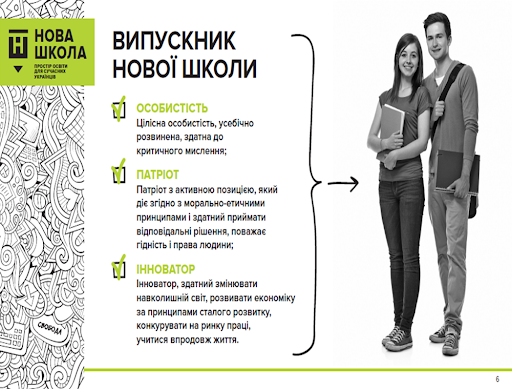                                                        ПЕРСПЕКТИВИ РОЗВИТКУ у 2023-2024 НАВЧАЛЬНОМУ РОЦІ 1. Реконструкція спортивного майданчика. Капітальний ремонт фасаду навчального закладу. Встановлення огорожі. Заміна обладнання харчоблоку. Капітальний ремонт покрівлі. Монтаж та заміна електропроводки. Реконструкція шкільного подвір’я. Благоустрій шкільної алеї ( облаштування клумб, обрізка дерев, костка).Придбання мультимедійних дошок . Придбання художної літератури для шкільної бібліотеки . Ремонт ( осучаснення) шкільної бібліотеки . Добудування ще одного навчального корпусу.2. Поповнення матеріально-технічної бази ліцею. 3. Покращення надання освітніх послуг. 4. Забезпечення якості освіти 5. Впровадження STEM-освіти.6. Розвиток інклюзивного навчання. 7. Забезпечення реалізації державної політики в сфері реформування загальної середньої освіти „Нова українська школа”.Основні стратегічні завдання розвитку закладу на 2023-2025 рокиФормування багатомірного освітнього простору для здобувачів освіти, академічна свобода для всебічного розвитку особистості як найвищої цінності суспільства, її талантів, інтелектуальних, творчих і фізичних здібностей.Забезпечення якості надання освітніх послуг на початковому, базовому та профільному рівнях освіти.Формування цінностей і компетентностей, необхідних для самореалізації здобувачів освіти.Гуманістична направленість педагогічного процесу, повага до особистості учасників освітнього процесу.Надання освітніх послуг через форми здобуття освіти згідно з чинним законодавством (очна, дистанційна, сімейна, екстернатна, мережева, педагогічний патронаж).Виховання відповідальних громадян, які здатні до свідомого суспільного вибору та спрямування своєї діяльності на користь іншим людям, громадськості, суспільства.Розвиток творчої ініціативи та академічної свободи педагогів в пошуках нових форм і методів педагогічної діяльності для надання якісних освітніх послуг.Розвиток у здобувачів освіти пізнавальних інтересів і здібностей, потреби глибокого і творчого оволодіння знаннями, навчання самостійного набуття знань, прагнення постійно знайомитися з сучасними досягненнями науки і техніки в умовах швидкоплинності часу.Прищеплення здобувачам освіти шанобливого ставлення до культури, звичаїв, традицій усіх народів, що населяють Україну.Врахування вікових та індивідуальних особливостей здобувачів освіти, вибір оптимальної системи способів навчання і виховання відповідно до індивідуальних рис характеру кожної дитини та з врахуванням різних форм здобуття освіти.Створення умов для надання освітніх послуг особам з особливими освітніми потребами (інклюзивне, індивідуальне навчання).Збереження та зміцнення морального та фізичного здоров’я учасників освітнього процесу.Підвищення професійного рівня кадрового потенціалу згідно з Положенням про атестацію та сертифікацію педагогічних працівників.Забезпечення прозорості та інформаційної відкритості з приводу роботи закладу на власному вебсайті.Розвиток в закладі міжнародного співробітництва та міжнародної академічної мобільності.Серпень 2023Серпень 2023Серпень 2023Серпень 2023Серпень 2023Серпень 2023РозділиЗміст діяльностіТермін виконання Форма контролю Виконавці Відмітка про виконанняІ. ОСВІТНЄ СЕРЕДОВИЩЕ ЗАКЛАДУ ОСВІТИІ. ОСВІТНЄ СЕРЕДОВИЩЕ ЗАКЛАДУ ОСВІТИІ. ОСВІТНЄ СЕРЕДОВИЩЕ ЗАКЛАДУ ОСВІТИІ. ОСВІТНЄ СЕРЕДОВИЩЕ ЗАКЛАДУ ОСВІТИІ. ОСВІТНЄ СЕРЕДОВИЩЕ ЗАКЛАДУ ОСВІТИІ. ОСВІТНЄ СЕРЕДОВИЩЕ ЗАКЛАДУ ОСВІТИ1.1.Забезпечення комфортних і безпечних умов навчання та праці1.1.Забезпечення комфортних і безпечних умов навчання та праці1.1.Забезпечення комфортних і безпечних умов навчання та праці1.1.Забезпечення комфортних і безпечних умов навчання та праці1.1.Забезпечення комфортних і безпечних умов навчання та праці1.1.Забезпечення комфортних і безпечних умов навчання та праці1.1.1. Безпека життєдіяльності. Охорона праціПовірка вогнегасників 3 тиждень ІнформаціяЗавгосп1.1.1. Безпека життєдіяльності. Охорона праціОблаштування захисної споруди цивільного захисту (найпростіше укриття) в закладі освіти1-3 тиждень Довідка Завгосп 1.1.1. Безпека життєдіяльності. Охорона праціОрганізація комісії для оформлення дозволу на експлуатацію учбових кабінетів, майстерень, лабораторій.  Підписання акту прийняття ліцею до нового 2023-2024 навчального року.4 тижденьНаказДиректор1.1.1. Безпека життєдіяльності. Охорона праціСкладання актів-дозволів на кабінети хімії, інформатики, майстерні, спортзалу, спортмайданчику, тиру3 тиждень Акт Голова комісії з ОП1.1.1. Безпека життєдіяльності. Охорона праціОрганізація медичного огляду вчителів та техперсоналу3 тиждень Санітарні книжки Медсестра1.1.1. Безпека життєдіяльності. Охорона праціРозробити план заходів щодо профілактики побутового травматизму серед педагогічного та учнівського колективів3 тиждень План ЗНВР1.1.1. Безпека життєдіяльності. Охорона праціПогодження перспективного двотижневого меню3 тиждень МенюПідприємець, що харчує1.1.1. Безпека життєдіяльності. Охорона праціРозробити план заходів щодо запобігання дитячого дорожньо-транспортного травматизму3 тиждень ПланПедагог-організатор1.1.1. Безпека життєдіяльності. Охорона праціПеревірка комплектності пожежного щита3 тиждень Довідка Завгосп 1.1.1. Безпека життєдіяльності. Охорона праціПроведення вступного інструктажу з педпрацівниками3 тиждень Відмітки у журналіВідповідальний з ОП1.1.1. Безпека життєдіяльності. Охорона праціПроведення первинного інструктажу з педпрацівниками на робочому місці3 тиждень Відмітки у журналіВідповідальний з ОП1.1.1. Безпека життєдіяльності. Охорона праціПро порядок організації освітнього процесу у новому навчальному році2 тиждень Наказ Директор 1.1.1. Безпека життєдіяльності. Охорона праціРозробити план заходів щодо запобігання травматизму під час освітнього процесу3 тиждень План ЗДНВР 1.1.1. Безпека життєдіяльності. Охорона праціПро заборону застосування відкритого вогню та особливості використання побутових електронагрівальних приладів3 тиждень Наказ Директор 1.1.1. Безпека життєдіяльності. Охорона праціПро порядок закриття приміщень після закінчення робочого дня3 тиждень Наказ Директор 1.1.1. Безпека життєдіяльності. Охорона праціПро протипожежний режим навчального закладу3 тиждень Наказ Директор 1.1.1. Безпека життєдіяльності. Охорона праціПро призначення відповідального за організацію роботи з протипожежної безпеки3 тиждень Наказ Директор 1.1.1. Безпека життєдіяльності. Охорона праціПро призначення відповідальних за охорону праці, пожежну безпеку, експлуатацію котлів, за електрогосподарство3 тиждень Наказ Директор 1.1.1. Безпека життєдіяльності. Охорона праціРозробити графік прибирання та провітрювання місць спільного користування3 тиждень ГрафікЗавгосп 1.1.1. Безпека життєдіяльності. Охорона праціРозробити алгоритм дій працівників закладу освіти у разі нещасного випадку3 тиждень Алгоритм Педагог-організатор1.1.1. Безпека життєдіяльності. Охорона праціРозробити алгоритм реагування та поведінки учасників освітнього процесу у надзвичайних ситуації3 тиждень Протоколи безпекиЗДНВР 1.1.1. Безпека життєдіяльності. Охорона праціОновити мотиваційні куточки з безпеки, санітарно-гігієнічних норм у навчальних приміщеннях3 тиждень Довідка Зав. кабінетами1.1.1. Безпека життєдіяльності. Охорона праціПро організацію роботи ОП3 тиждень Наказ Директор 1.1.1. Безпека життєдіяльності. Охорона праціРозробити план заходів щодо пожежної безпеки3 тиждень ПланЗДНВР 1.1.1. Безпека життєдіяльності. Охорона праціКонтроль за наявністю планів евакуації з класів, коридорів, інструкцій з пожежної безпеки, охорони праці в класах, кабінетах хімії, інформатики, майстерні, спортзалі3 тиждень Довідка ЗДНВР1.1.1. Безпека життєдіяльності. Охорона праціПроведення навчання та перевірки знань з питань безпеки життєдіяльності та цивільного захисту4 тиждень Журнал ЗДНВР 1.1.1. Безпека життєдіяльності. Охорона праціКонтроль за дотриманням: - матеріально-технічного стану харчоблоку та їдальні; -дотримання санітарно-гігієнічних вимог у приміщеннях, де готується їжа, та їдальніПостійно Спостереження Медична сестра 1.1.1. Безпека життєдіяльності. Охорона праціКонтроль за наявністю планів евакуації на кожному поверсі4 тижденьСпостереженняЗавгосп1.1.1. Безпека життєдіяльності. Охорона праціКонтроль за наявністю інструкцій з  охорони праці, техніки безпеки в кабінетах хімії, фізики, біології, інформатики, майстернях, спортзалі.4 тижденьСпостереженняВідповідальний з ОП1.1.2. Цивільний захистОрганізація заходів з Цивільного захисту3 тиждень Наказ ЗДНВР1.1.3. Додержання вимог санітарного законодавстваЩоденний контроль за якістю продуктів, що надходять до їдальні, умовами їх зберігання, дотримання термінів реалізації і технології виготовлення страв;Постійно Журнали обліку Медична сестра 1.1.3. Додержання вимог санітарного законодавстваПеревірка наявності контент-фільтрів, антивірусних програм та їх оновлення.4 тиждень Довідка Вчитель інформатики1.1.3. Додержання вимог санітарного законодавстваПро призначення відповідального за інформатизацію навчального закладу3 тиждень Наказ ЗДНВР1.1.3. Додержання вимог санітарного законодавстваПро призначення відповідального за роботу шкільного веб-сайту3 тиждень Наказ Директор 1.1.3. Додержання вимог санітарного законодавстваНавчання педагогів щодо безпечного користування мережею Інтернет4 тиждень ІнформаціяВчитель інформатики1.1.4. Створення умов для безпечного використання мережі ІнтернетПеревірка наявності письмових дозволів від батьків чи інших законних представників дитини на право здійснення зйомки та розміщенням фото- чи відеоматеріалів закладом освіти на своєму веб-сайті, соціальних мережах.4 тиждень Довідка Класні керівники 1-11 класів1.1.4. Створення умов для безпечного використання мережі ІнтернетРозглянути питання «Правила безпеки користування мережею Інтернет» на батьківських зборах4 тижденьПротоколи батьківських зборівКласні керівники 1-11 класів1.1.5.Створення умов для харчування здобувачів освіти і працівниківСкладання графіку харчування4 тижденьГрафікЗДНВР1.1.5.Створення умов для харчування здобувачів освіти і працівниківПідготовка їдальні до початку 2023-2024 навчального року.4 тижденьДиректор, підприємець 1.1.5.Створення умов для харчування здобувачів освіти і працівниківЗатвердження примірного 2-тижневого меню3 тижденьМеню Кухар 1.1.5.Створення умов для харчування здобувачів освіти і працівниківСкладання списку учнів пільгових категорій4 тиждень Список з довідками Практичний психолог1.1.5.Створення умов для харчування здобувачів освіти і працівниківСкладання списку дітей-алергетиків4 тиждень Список з довідками Медична сестра1.2. Адаптація та інтеграція здобувачів освіти до освітнього процесу, професійна адаптація працівників1.2. Адаптація та інтеграція здобувачів освіти до освітнього процесу, професійна адаптація працівників1.2. Адаптація та інтеграція здобувачів освіти до освітнього процесу, професійна адаптація працівників1.2. Адаптація та інтеграція здобувачів освіти до освітнього процесу, професійна адаптація працівників1.2. Адаптація та інтеграція здобувачів освіти до освітнього процесу, професійна адаптація працівників1.2. Адаптація та інтеграція здобувачів освіти до освітнього процесу, професійна адаптація працівників1.2.1. ПрацівникиОзнайомлення новопризначених працівників та молодих спеціалістів з режимом роботи закладу та основними освітніми нормативними документами4 тиждень Протокол Директор або ЗДНВР 1.2.1. ПрацівникиМоніторинг наявності підходів (методик) для адаптації та інтеграції працівників в освітній процес закладу4 тиждень Довідка Практичний психолог1.2.1. ПрацівникиЗасідання шкільних предметних кафедр4 тиждень Протоколи Керівники предметних кафедр1.2.1. ПрацівникиЗабезпечення участі учителів у роботі серпневої конференції педпрацівників4 тиждень Інформація ЗДНВР 1.2.1. ПрацівникиПромоніторити  групи здоров’я, стан здоров’я  та розподілити ліцеїстів на групи з фізичної культури4 тиждень Списки Медична сестра1.2.1. ПрацівникиМоніторинг звернень, що надходять до практичного психолога, керівника закладу4 тиждень Довідка Практичний психолог1.2.2. Здобувачі освітиПро призначення відповідального за організацію та управління системою адаптаційних заходів4 тиждень Наказ Директор 1.2.2. Здобувачі освітиПеревірити та здати працевлаштування випускників 9,11 класів4 тижденьЗвітЗДНВР1.2.2. Здобувачі освітиПровести батьківські збори майбутніх першокласників3 тиждень Протокол Класний керівник 1 класу1.2.2. Здобувачі освітиМоніторинг наявності підходів (методик) для адаптації та інтеграції дітей в освітній процес закладу4 тиждень Довідка Практичний психолог1.3. Створення освітнього середовища, вільного від будь-яких форм насильства та дискримінації1.3. Створення освітнього середовища, вільного від будь-яких форм насильства та дискримінації1.3. Створення освітнього середовища, вільного від будь-яких форм насильства та дискримінації1.3. Створення освітнього середовища, вільного від будь-яких форм насильства та дискримінації1.3. Створення освітнього середовища, вільного від будь-яких форм насильства та дискримінації1.3. Створення освітнього середовища, вільного від будь-яких форм насильства та дискримінації1.3.1. Планування діяльності щодо запобігання будь-яким проявам дискримінації, булінгуПро призначення уповноваженої особи для здійснення невідкладних заходів реагування у випадках виявлення фактів насильства та булінгу4 тиждень Наказ ЗДНВР1.3.1. Планування діяльності щодо запобігання будь-яким проявам дискримінації, булінгуПро створення робочої групи щодо формування антибулінгової політики в закладі освіти4 тиждень Наказ ЗДНВР1.3.1. Планування діяльності щодо запобігання будь-яким проявам дискримінації, булінгуКонтроль за проходженням навчання щодо протидії та попередження булінгу новопризначених працівників4 тиждень Сертифікати ЗДНВР1.3.1. Планування діяльності щодо запобігання будь-яким проявам дискримінації, булінгуПлан заходів, спрямованих на запобігання та протидію булінгу (цькуванню), насильству та дискримінації4 тиждень План Практичний психолог 1.3.1. Планування діяльності щодо запобігання будь-яким проявам дискримінації, булінгуПро створення робочої групи для розробки Кодексу безпечного освітнього середовища1 тиждень НаказЗДНВР1.3.1. Планування діяльності щодо запобігання будь-яким проявам дискримінації, булінгуПроведення внутрішкільного аудиту освітнього закладу щодо безпеки та захисту учасників освітнього процесу2 тиждень Інформація Робоча група 1.3.1. Планування діяльності щодо запобігання будь-яким проявам дискримінації, булінгуПро затвердження Кодексу безпечного освітнього середовища3 тиждень Протокол педради ЗДНВР 1.3.1. Планування діяльності щодо запобігання будь-яким проявам дискримінації, булінгуПроведення навчання працівників закладу освіти з питань захисту дітей і механізмів реагування на ризиковані та загрозливі ситуації, а також особливості надання допомоги4 тиждень Довідка Практичний психолог1.3.1. Планування діяльності щодо запобігання будь-яким проявам дискримінації, булінгуАнкетування педагогічних працівників щодо задоволення їх загальним психологічним кліматом у закладі освіт4 тиждень АналізПрактичний психолог1.3.1. Планування діяльності щодо запобігання будь-яким проявам дискримінації, булінгуКонтроль за проходженням навчання щодо протидії та попередження булінгу новопризначених працівників та класних керівників4 тиждень ІнформаціяЗДНВР1.3.1. Планування діяльності щодо запобігання будь-яким проявам дискримінації, булінгуПровести діагностичне дослідження з метою виявлення задоволеності освітнім середовищем педагогів закладу: - опитувальник «Психологічна безпека освітнього середовища школи» для вчителів (автор І. О. Баєва)4 тиждень Дослідження Практичний психолог1.3.2. Правила поведінки учасників освітнього процесуОзнайомлення працівників з посадовими обов’язками, правилами поведінки під час карантинних заходів,  військового стану та режимом роботи освітнього закладу4 тиждень Довідка  Директор 1.4. Формування інклюзивного, розвивального та мотивуючого до навчання освітнього простору1.4. Формування інклюзивного, розвивального та мотивуючого до навчання освітнього простору1.4. Формування інклюзивного, розвивального та мотивуючого до навчання освітнього простору1.4. Формування інклюзивного, розвивального та мотивуючого до навчання освітнього простору1.4. Формування інклюзивного, розвивального та мотивуючого до навчання освітнього простору1.4. Формування інклюзивного, розвивального та мотивуючого до навчання освітнього простору 1.4.1. Методики та технології роботи з дітьми з особливими освітніми потребамиОпрацювання нормативно-правової документації організації інклюзивного навчання1 тиждень Нормативні документи ЗДНВР 1.4.1. Методики та технології роботи з дітьми з особливими освітніми потребамиЗасідання творчої групи вчителів, які здійснюють індивідуальне навчання2 тиждень Протокол Практичний психолог 1.4.1. Методики та технології роботи з дітьми з особливими освітніми потребамиПро призначення особи, відповідальної за освіту осіб з особливими потребами4 тиждень Наказ ЗДНВР  1.4.1. Методики та технології роботи з дітьми з особливими освітніми потребамиОрганізація навчальних занять із дітьми, які потребують індивідуального або інклюзивного навчання(Відповідно до поданих заяв батьків ) Наказ ЗДНВР  1.4.1. Методики та технології роботи з дітьми з особливими освітніми потребамиПройти тренінги, курси та семінари щодо роботи з дітьми з особливими освітніми потребами4 тиждень СертифікатиЗДНВР1.4.2. Мотивуюче та розвивальне освітнє середовищеОновлення мотивуючих осередків в кожному класі щодо здорового харчування, користі фізичних активностей, спорту, правил екологічної поведінки задля сталого розвитку в освітньому процесі учнів.4 тиждень Довідка ЗДНВР1.4.3.Інформаційна та соціально-культурна комунікація учасників освітнього процесуОзнайомлення учасників освітнього процесу з навчальною, науково-популярною та художньою літературою.4 тиждень Інформація Бібліотекар1.4.3.Інформаційна та соціально-культурна комунікація учасників освітнього процесуСистематизація архіву е-підручників, відео- й аудіоматеріалів про заходи, проведені в закладі освіти, урочисті зібрання, пам’ятні дати.1 тиждень Каталог Бібліотекар1.4.3.Інформаційна та соціально-культурна комунікація учасників освітнього процесуЗабезпечення підручниками здобувачів освіти 1-11 класів3 тиждень Звіт Бібліотекар1.4.3.Інформаційна та соціально-культурна комунікація учасників освітнього процесуПоповнення фонду бібліотечно-інформаційного центру3 тиждень Звіт Бібліотекар1.4.3.Інформаційна та соціально-культурна комунікація учасників освітнього процесуПлан роботи бібліотечно-інформаційного центру4 тиждень План БібліотекарІІ. СИСТЕМА ОЦІНЮВАННЯ ЗДОБУВАЧІВ ОСВІТИІІ. СИСТЕМА ОЦІНЮВАННЯ ЗДОБУВАЧІВ ОСВІТИІІ. СИСТЕМА ОЦІНЮВАННЯ ЗДОБУВАЧІВ ОСВІТИІІ. СИСТЕМА ОЦІНЮВАННЯ ЗДОБУВАЧІВ ОСВІТИІІ. СИСТЕМА ОЦІНЮВАННЯ ЗДОБУВАЧІВ ОСВІТИІІ. СИСТЕМА ОЦІНЮВАННЯ ЗДОБУВАЧІВ ОСВІТИ2.1. Відкритість, прозорість і зрозумілість в системі оцінювання навчальних досягненьМоніторинг оформлення осередків критерій, правил і процедур, за якими здійснюється оцінювання навчальної діяльності учнів та розміщення на шкільному сайті.4 тиждень Довідка ЗДНВР2.1. Відкритість, прозорість і зрозумілість в системі оцінювання навчальних досягненьСтворення Положення про оцінювання результатів навчання учнів базової середньої освіти НУШ (6 клас)2 тиждень Положення Директор 2.2.Внутрішній моніторинг відстеження та коригування результатів навчанняАналіз результативності Національного мультипредметного тесту (НМТ) у 2023 році1 тиждень Довідка Керівники ПК2.3. Застосування внутрішньої системи оцінювання роботи закладу освітиОглядовий моніторинг. Оформлення класних електронних журналів,  факультативів, журналів інструктажів, журналів гурткової роботи, журналів індивідуальної роботи, журналів ГПД,  особових справ учнів.1 тижденьДовідкаАдміністраціяІІІ. ПЕДАГОГІЧНА ДІЯЛЬНІСТЬ ПЕДАГОГІЧНИХ ПРАЦІВНИКІВІІІ. ПЕДАГОГІЧНА ДІЯЛЬНІСТЬ ПЕДАГОГІЧНИХ ПРАЦІВНИКІВІІІ. ПЕДАГОГІЧНА ДІЯЛЬНІСТЬ ПЕДАГОГІЧНИХ ПРАЦІВНИКІВІІІ. ПЕДАГОГІЧНА ДІЯЛЬНІСТЬ ПЕДАГОГІЧНИХ ПРАЦІВНИКІВІІІ. ПЕДАГОГІЧНА ДІЯЛЬНІСТЬ ПЕДАГОГІЧНИХ ПРАЦІВНИКІВІІІ. ПЕДАГОГІЧНА ДІЯЛЬНІСТЬ ПЕДАГОГІЧНИХ ПРАЦІВНИКІВ3.1.Планування педагогічної діяльностіРозробка календарно-тематичних планувань3 тиждень Календарно-тематичні планування Педагогічні працівники3.1.Планування педагогічної діяльностіПлан роботи психологічної служби4 тиждень План Практичний психолог 3.1.Планування педагогічної діяльностіПлан спортивно-масової роботи 4 тиждень План Вчителі фізкультури3.1.Планування педагогічної діяльностіПогодження календарно-тематичних планувань на засіданні ПК та перевірка ЗДНВР4 тиждень Протоколи Керівники ПК, ЗДНВР3.2. Формування суспільних цінностей у процесі навчання, виховання та розвиткуПро підготовку до Дня Знань2 тиждень Наказ ЗДНВР3.2. Формування суспільних цінностей у процесі навчання, виховання та розвиткуВідзначення Дня Державного Прапору та Дня незалежності України.3-4 тиждень Презентація Педагог-організатор3.4.Використання інформаційно-комунікаційних технологій в освітньому процесіОновлення бази даних у GoogleСlassroom3 тиждень Довідка Педагогічні працівники3.4.Використання інформаційно-комунікаційних технологій в освітньому процесіЗаповнити в класних електронних журналах листків здоров’я4 тижденьЕлектронний журнал Медична сестра 3.5. Підвищення професійного рівня і педагогічної майстерності педагогічних працівниківАналіз якісно-кваліфікаційного рівня педагогічних працівників4 тиждень Вступ до річного плану  ЗДНВР 3.5. Підвищення професійного рівня і педагогічної майстерності педагогічних працівниківМоніторинг участі педагогічних працівників у різноманітних тренінгах, конференціях, семінарах, вебінарах, онлайн-курсах3 тиждень СертифікатиЗДНВР 3.5. Підвищення професійного рівня і педагогічної майстерності педагогічних працівниківОпрацювання Положення про атестацію педагогічних працівників та сертифікацію педагогічних працівників3-4 тиждень  ДовідкаЗДНВР 3.6.Інноваційна освітня діяльність педагогічних працівниківУчасть у міжнародній програмі eTwinning4 тиждень Інформація Вчитель англійської мови 3.7. Налагодження співпраці зі здобувачами освіти, їх батькамиВивчення потреб учасників освітнього процесу 4 тиждень Інформація Директор 3.8.Організація педагогічної діяльності та навчання здобувачів освіти на засадах академічної доброчесностіКонтроль за створенням мотивуючих осередків в кожному класі щодо дотримання норм академічної доброчесності4 тиждень ДовідкаЗДНВР3.8.Організація педагогічної діяльності та навчання здобувачів освіти на засадах академічної доброчесностіОпрацювання основних вимог Положення про академічну доброчесність педагогічними працівниками3-4 тиждень ДовідкаЗДНВРІV. УПРАВЛІНСЬКІ ПРОЦЕСИ ЗАКЛАДУ ОСВІТИІV. УПРАВЛІНСЬКІ ПРОЦЕСИ ЗАКЛАДУ ОСВІТИІV. УПРАВЛІНСЬКІ ПРОЦЕСИ ЗАКЛАДУ ОСВІТИІV. УПРАВЛІНСЬКІ ПРОЦЕСИ ЗАКЛАДУ ОСВІТИІV. УПРАВЛІНСЬКІ ПРОЦЕСИ ЗАКЛАДУ ОСВІТИІV. УПРАВЛІНСЬКІ ПРОЦЕСИ ЗАКЛАДУ ОСВІТИ4.1. Заходи щодо утримання у належному стані будівель, приміщень, обладнанняОновлення план розвитку матеріально-технічної бази на 3 роки4 тиждень План Директор 4.2. Освітня статистикаЗвірка списків здобувачів освіти із списками дітей мікрорайону1 тиждень Списки ЗДНВР 4.2. Освітня статистикаОформлення особових справ першокласників та контроль за поданням документів прибулих здобувачів освіти1 тиждень Довідка Класні керівники 1-х класів4.2. Освітня статистикаОновлення інформації ІСУО4 тиждень ДовідкаЗДНВР4.5.Формування відносин довіри, прозорості, дотримання етичних нормРозробити графік особистого прийому громадян3 тиждень Графік Адміністрація4.5.Формування відносин довіри, прозорості, дотримання етичних нормОновлення інформації закладу освіти про свою діяльність на сайті ліцею4 тиждень Інформація Педагог-організатор4.5.Формування відносин довіри, прозорості, дотримання етичних нормРозподіл педагогічного навантаження педагогічних працівників1 тиждень ПротоколАдміністрація4.6.Громадське самоврядуванняПлани роботи центрів учнівського самоврядування 4 тиждень План Керівники центрів4.7.Антикорупційн а діяльністьОновлення інформації на сайті школи кошторису і фінансового звіту про надходження та використання всіх отриманих коштів, товарів, робіт4 тиждень Інформація Педагог-організатор 4.8. Внутрішньо шкільні накази та розпорядчі документиПро дотримання єдиного орфографічного режиму4 тижденьНаказ ЗДНВР4.8. Внутрішньо шкільні накази та розпорядчі документиПро поділ класів на групи при вивченні окремих предметів4 тижденьНаказ ЗДНВР4.8. Внутрішньо шкільні накази та розпорядчі документиЗатвердження графіка чергування вчителів по закладу освіти4 тиждень ГрафікЗДНВР4.8. Внутрішньо шкільні накази та розпорядчі документиЗатвердження мережі класів на 2023-2024 н.р.3 тиждень Наказ ЗДНВР4.8. Внутрішньо шкільні накази та розпорядчі документиОрганізація поглибленого навчання у 2023-2024 н.р.3 тиждень Наказ ЗДНВР4.8. Внутрішньо шкільні накази та розпорядчі документиЗакріплення навчальних кабінетів за класними колективами4 тижденьНаказ ЗДНВР4.8. Внутрішньо шкільні накази та розпорядчі документиСкласти та затвердити розклад уроків згідно з робочим навчальним планом закладу освіти, методичними та санітарно-гігієнічними вимогами до нього4 тижденьРозклад ЗДНВР4.8. Внутрішньо шкільні накази та розпорядчі документиПро розподіл педагогічного навантаження на 2023-2024 н.р.3 тижденьНаказ ЗДНВР4.8. Внутрішньо шкільні накази та розпорядчі документиПризначення класних керівників3 тижденьНаказ ЗДНВР4.8. Внутрішньо шкільні накази та розпорядчі документиЗатвердження графіка роботи бібліотекаря, педагога-організатора, соціального педагога, практичного психолога3 тиждень Графіки Директор, профком4.8. Внутрішньо шкільні накази та розпорядчі документиПро розподіл функціональних обов’язків між членами адміністрації3 тижденьНаказ Директор4.8. Внутрішньо шкільні накази та розпорядчі документиПро створення тарифікаційної комісії3 тижденьНаказ Директор4.8. Внутрішньо шкільні накази та розпорядчі документиПро організацію роботи ГПД4 тижденьНаказ ЗДНВР4.8. Внутрішньо шкільні накази та розпорядчі документиСкладання графіка роботи техперсоналу3 тиждень Графік Завгосп4.8. Внутрішньо шкільні накази та розпорядчі документиСкладання графіка внутрішкільного контролю3 тиждень Графік ЗДНВР4.8. Внутрішньо шкільні накази та розпорядчі документиПеревірка стану ведення трудових книжок працівників школи на початок навчального року4 тиждень Довідка Секретар закладу 4.9. Засідання педагогічної ради ПЕДРАДА № 1Про вибір секретаря педради4 тижденьПедрада Директор4.9. Засідання педагогічної ради ПЕДРАДА № 1Про підсумки діяльності навчального закладу у 2022 -2023 н.р. та завдання на 2023 -2024 н.р.4 тижденьПедрада Директор4.9. Засідання педагогічної ради ПЕДРАДА № 1Про визначення адаптаційного періоду для учнів 5 класу та проведення оцінювання здобувачів освіти у 5 класі4 тижденьПедрада Директор4.9. Засідання педагогічної ради ПЕДРАДА № 1Про ведення шкільної документації4 тижденьПедрада ЗДНВР4.9. Засідання педагогічної ради ПЕДРАДА № 1Про оцінювання навчальних досягнень здобувачів освіти4 тижденьПедрада ЗДНВР4.9. Засідання педагогічної ради ПЕДРАДА № 1Про схвалення освітньої програми закладу освіти на 2023 -2024 н.р.4 тижденьПедрада Директор4.9. Засідання педагогічної ради ПЕДРАДА № 1Про схвалення робочого навчального плану на 2023 -2024 н.р.4 тижденьПедрада Директор4.9. Засідання педагогічної ради ПЕДРАДА № 1Про схвалення плану роботи закладу на 2023 -2024 н.р.4 тижденьПедрада Директор4.9. Засідання педагогічної ради ПЕДРАДА № 1Про структуру навчального року, режим роботи та правила внутрішнього розпорядку  закладу освіти у 2023 -2024 н.р.4 тижденьПедрада Директор4.9. Засідання педагогічної ради ПЕДРАДА № 1Про поділ класів на групи при вивченні окремих предметів4 тижденьПедрада ЗДНВР4.9. Засідання педагогічної ради ПЕДРАДА № 1Про затвердження Кодексу безпечного освітнього середовища та призначення відповідальної особи за реалізацію КБОС4 тижденьПедрада ЗДНВР4.9. Засідання педагогічної ради ПЕДРАДА № 1Про схвалення плану заходів, спрямованих на запобігання та протидію булінгу (цькуванню), насильству та дискримінації на 2023 -2024 н.р.4 тижденьПедрада ЗДНВР4.9. Засідання педагогічної ради ПЕДРАДА № 1Про впровадження Держстандарту в рамках реалізації Концепції НУШ у 6-х класах.4 тижденьПедрада Адміністрація4.9. Засідання педагогічної ради ПЕДРАДА № 1Про Тимчасовий порядок організації освітнього процесу в ліцеї в умовах військового стану та про можливість запровадження формату змішаного навчання. 4 тижденьПедрада Адміністрація4.9. Засідання педагогічної ради ПЕДРАДА № 1Визнання результатів підвищення кваліфікації педагогічних працівників4 тижденьПедрада Адміністрація4.9. Засідання педагогічної ради ПЕДРАДА № 1Про схвалення Свідоцтва досягнень для 5-6 класів4 тижденьПедрада Педагогічна рада4.9. Засідання педагогічної ради ПЕДРАДА № 1Про схвалення перспективного графіку проведення моніторингу навчальних досягнень з предметів інваріантної складової.Директор4.9. Засідання педагогічної ради ПЕДРАДА № 1Про рекомендацію педагогічних працівників для проходження чергової атестації у 2023 – 2024 навчальному році. Нове положення про атестацію педагогічних працівниківДиректорV.САМООЦІНЮВАННЯV.САМООЦІНЮВАННЯV.САМООЦІНЮВАННЯV.САМООЦІНЮВАННЯV.САМООЦІНЮВАННЯV.САМООЦІНЮВАННЯВЕРЕСЕНЬ 2023ВЕРЕСЕНЬ 2023ВЕРЕСЕНЬ 2023ВЕРЕСЕНЬ 2023ВЕРЕСЕНЬ 2023ВЕРЕСЕНЬ 2023ВЕРЕСЕНЬ 2023ВЕРЕСЕНЬ 2023ВЕРЕСЕНЬ 2023ВЕРЕСЕНЬ 2023РозділиРозділиЗміст діяльностіТермін виконання Термін виконання Форма контролю Форма контролю Виконавці Виконавці Відмітка про виконанняІ. ОСВІТНЄ СЕРЕДОВИЩЕ ЗАКЛАДУ ОСВІТИІ. ОСВІТНЄ СЕРЕДОВИЩЕ ЗАКЛАДУ ОСВІТИІ. ОСВІТНЄ СЕРЕДОВИЩЕ ЗАКЛАДУ ОСВІТИІ. ОСВІТНЄ СЕРЕДОВИЩЕ ЗАКЛАДУ ОСВІТИІ. ОСВІТНЄ СЕРЕДОВИЩЕ ЗАКЛАДУ ОСВІТИІ. ОСВІТНЄ СЕРЕДОВИЩЕ ЗАКЛАДУ ОСВІТИІ. ОСВІТНЄ СЕРЕДОВИЩЕ ЗАКЛАДУ ОСВІТИІ. ОСВІТНЄ СЕРЕДОВИЩЕ ЗАКЛАДУ ОСВІТИІ. ОСВІТНЄ СЕРЕДОВИЩЕ ЗАКЛАДУ ОСВІТИІ. ОСВІТНЄ СЕРЕДОВИЩЕ ЗАКЛАДУ ОСВІТИ1.1.Забезпечення комфортних і безпечних умов навчання та праці1.1.Забезпечення комфортних і безпечних умов навчання та праці1.1.Забезпечення комфортних і безпечних умов навчання та праці1.1.Забезпечення комфортних і безпечних умов навчання та праці1.1.Забезпечення комфортних і безпечних умов навчання та праці1.1.Забезпечення комфортних і безпечних умов навчання та праці1.1.Забезпечення комфортних і безпечних умов навчання та праці1.1.Забезпечення комфортних і безпечних умов навчання та праці1.1.Забезпечення комфортних і безпечних умов навчання та праці1.1.Забезпечення комфортних і безпечних умов навчання та праці1.1.1. Безпека життєдіяльності. Охорона праці1.1.1. Безпека життєдіяльності. Охорона праціОперативний контроль «Виконання протиепідемічних заходів щодо запобігання поширенню корона вірусної хвороби»3 тиждень 3 тиждень ДовідкаДовідкаЗДНВРЗДНВР1.1.1. Безпека життєдіяльності. Охорона праці1.1.1. Безпека життєдіяльності. Охорона праціПроведення вступного інструктажу з учнями ліцею 1 тиждень 1 тиждень Звіт Звіт Класні керівники 1-11 класівКласні керівники 1-11 класів1.1.1. Безпека життєдіяльності. Охорона праці1.1.1. Безпека життєдіяльності. Охорона праціКонтроль за журналом реєстрації інструктажу учнівПостійно Постійно Довідка Довідка ЗНВР ЗНВР 1.1.1. Безпека життєдіяльності. Охорона праці1.1.1. Безпека життєдіяльності. Охорона праціМісячник безпеки дорожнього руху1-4 тиждень 1-4 тиждень звіт звіт Педагог-організаторПедагог-організатор1.1.1. Безпека життєдіяльності. Охорона праці1.1.1. Безпека життєдіяльності. Охорона праціПеревірка оформлення листів здоров’я класів (електронний журнал)1 тиждень 1 тиждень Довідка Довідка ЗДНВРЗДНВР1.1.1. Безпека життєдіяльності. Охорона праці1.1.1. Безпека життєдіяльності. Охорона праціПро організацію навчальних занять з фізичної культури з дітьми, які за станом здоров’я зараховані до підготовчої та спеціальної групи1 тиждень 1 тиждень Наказ Наказ ЗДНВР ЗДНВР 1.1.1. Безпека життєдіяльності. Охорона праці1.1.1. Безпека життєдіяльності. Охорона праціПро дотримання вимог щодо охорони праці та безпеки життєдіяльності в закладі освіти2 тиждень 2 тиждень Наказ Наказ ЗДНВР ЗДНВР 1.1.1. Безпека життєдіяльності. Охорона праці1.1.1. Безпека життєдіяльності. Охорона праціПроведення первинного інструктажу з предметів підвищеної небезпеки2 тиждень 2 тиждень Довідка Довідка ЗДНВР ЗДНВР 1.1.2. Цивільний захист1.1.2. Цивільний захистПланування заходів щодо проведення місячника з цивільного захисту2 тиждень 2 тиждень План План ЗДНВРЗДНВР1.1.3. Додержання вимог санітарного законодавства1.1.3. Додержання вимог санітарного законодавстваКонтроль за дотриманням: - матеріально-технічного стану харчоблоку та їдальні; -дотримання санітарно-гігієнічних вимог у приміщеннях, де готується їжа, та їдальні;Постійно Постійно Спостереже нняСпостереже нняЗДНВР ЗДНВР 1.1.3. Додержання вимог санітарного законодавства1.1.3. Додержання вимог санітарного законодавстваДотримання санітарно-протиепідемічного режиму на харчоблоці та проходження обов’язкових медичних оглядів працівниками харчоблоку.Постійно Постійно Журнали обліку Журнали обліку Медична сестра Медична сестра 1.1.3. Додержання вимог санітарного законодавства1.1.3. Додержання вимог санітарного законодавстваЩоденний контроль за якістю продуктів, що надходять до їдальні, умовами їх зберігання, дотримання термінів реалізації і технології виготовлення страв;Постійно Постійно Журнали обліку Журнали обліку Медична сестра Медична сестра 1.1.3. Додержання вимог санітарного законодавства1.1.3. Додержання вимог санітарного законодавстваЗабезпечення їдальні дезінфікуючими і миючими засобами1 тиждень 1 тиждень Довідка  Довідка  Завгосп Завгосп 1.1.4. Створення умов для безпечного використання мережі Інтернет1.1.4. Створення умов для безпечного використання мережі ІнтернетМоніторинг дотримання правил користування мережею Інтернет для учнів.4 тиждень 4 тиждень Довідка Довідка Вчитель інформатикиВчитель інформатики1.1.4. Створення умов для безпечного використання мережі Інтернет1.1.4. Створення умов для безпечного використання мережі ІнтернетРозповсюдження інформації для батьків, педагогів щодо проблеми булінгу через Інтернет-сторінки3 тиждень3 тижденьІнформаційний буклетІнформаційний буклетПрактичний психологПрактичний психолог1.1.5.Створення умов для харчування здобувачів освіти і працівників1.1.5.Створення умов для харчування здобувачів освіти і працівниківПро організацію харчування учнів школи1 тиждень 1 тиждень Наказ Наказ ЗДНВРЗДНВР1.1.5.Створення умов для харчування здобувачів освіти і працівників1.1.5.Створення умов для харчування здобувачів освіти і працівниківПро організацію харчування учнів ГПД1 тиждень 1 тиждень Наказ Наказ ЗДНВРЗДНВР1.1.5.Створення умов для харчування здобувачів освіти і працівників1.1.5.Створення умов для харчування здобувачів освіти і працівниківПро затвердження списку учнів 1-4 класів, які харчуються за бюджетні кошти у вересні1 тиждень 1 тиждень Наказ Наказ ЗДНВРЗДНВР1.1.5.Створення умов для харчування здобувачів освіти і працівників1.1.5.Створення умов для харчування здобувачів освіти і працівниківПро затвердження списку учнів 5-11 класів, які харчуються за батьківські кошти у вересні2 тиждень 2 тиждень Наказ Наказ ЗДНВРЗДНВР1.1.5.Створення умов для харчування здобувачів освіти і працівників1.1.5.Створення умов для харчування здобувачів освіти і працівниківКоригування графіку харчування4 тиждень 4 тиждень ГрафікГрафікЗДНВРЗДНВР1.1.5.Створення умов для харчування здобувачів освіти і працівників1.1.5.Створення умов для харчування здобувачів освіти і працівниківСкладання калькуляції4 тиждень 4 тиждень КалькуляціяКалькуляціяЗДНВРЗДНВР1.1.5.Створення умов для харчування здобувачів освіти і працівників1.1.5.Створення умов для харчування здобувачів освіти і працівниківСкладання списку учнів пільгових категорій3 тиждень 3 тиждень Список з довідками Список з довідками Соціальний педагог Соціальний педагог 1.2. Адаптація та інтеграція здобувачів освіти до освітнього процесу, професійна адаптація працівників1.2. Адаптація та інтеграція здобувачів освіти до освітнього процесу, професійна адаптація працівників1.2. Адаптація та інтеграція здобувачів освіти до освітнього процесу, професійна адаптація працівників1.2. Адаптація та інтеграція здобувачів освіти до освітнього процесу, професійна адаптація працівників1.2. Адаптація та інтеграція здобувачів освіти до освітнього процесу, професійна адаптація працівників1.2. Адаптація та інтеграція здобувачів освіти до освітнього процесу, професійна адаптація працівників1.2. Адаптація та інтеграція здобувачів освіти до освітнього процесу, професійна адаптація працівників1.2. Адаптація та інтеграція здобувачів освіти до освітнього процесу, професійна адаптація працівників1.2. Адаптація та інтеграція здобувачів освіти до освітнього процесу, професійна адаптація працівників1.2. Адаптація та інтеграція здобувачів освіти до освітнього процесу, професійна адаптація працівників1.2.1. Працівники1.2.1. ПрацівникиПлан роботи наставників з молодими та малодосвідченими вчителями1 тиждень 1 тиждень План ШМВ План ШМВ Керівник ШМВ Керівник ШМВ 1.2.1. Працівники1.2.1. ПрацівникиПлан роботи ШМВ1 тиждень 1 тиждень План ШМВ План ШМВ Керівник ШМВ Керівник ШМВ 1.2.1. Працівники1.2.1. ПрацівникиГрафік взаємовідвідування занять молодими вчителями та їх наставниками1 тиждень 1 тиждень Графік Графік Керівник ШМВ Керівник ШМВ 1.2.1. Працівники1.2.1. ПрацівникиЗаняття з молодими та малодосвідченими вчителями «Правила етикету спілкування з учасниками освітнього процесу»1 тиждень 1 тиждень Журнал обліку роботи практичного психолога Журнал обліку роботи практичного психолога Практичний психологПрактичний психолог1.2.1. Працівники1.2.1. ПрацівникиОзнайомлення з посадовими обов’язками та робота з документацією ліцею1-2 тиждень 1-2 тиждень Журнал ознайомлення Журнал ознайомлення ЗДНВРЗДНВР1.2.2. Здобувачі освіти1.2.2. Здобувачі освітиПсихологічний супровід адаптації п’ятикласників: - відвідування уроків та занять, - спостереження за дітьми під час прогулянок, спілкування1-4 тиждень 1-4 тиждень Протоколи досліджень Протоколи досліджень Практичний психологПрактичний психолог1.2.2. Здобувачі освіти1.2.2. Здобувачі освітиПсихологічний супровід адаптації першокласників: - відвідування уроків та занять, - спостереження за дітьми під час прогулянок, спілкування1-4 тиждень 1-4 тиждень Протоколи досліджень Протоколи досліджень Практичний психологПрактичний психолог1.2.2. Здобувачі освіти1.2.2. Здобувачі освітиПро організацію адаптації учнів 1 класу до навчання в початковій школі1 тиждень 1 тиждень Наказ Наказ ЗДНВРЗДНВР1.2.2. Здобувачі освіти1.2.2. Здобувачі освітиПро організацію адаптації учнів 5 класу до навчання в середній школі1 тиждень 1 тиждень Наказ Наказ ЗДНВРЗДНВР1.2.2. Здобувачі освіти1.2.2. Здобувачі освітиПро організацію адаптації учнів 10 класу до навчання в старшій школі1 тиждень 1 тиждень Наказ Наказ ЗДНВРЗДНВР1.3. Створення освітнього середовища, вільного від будь-яких форм насильства та дискримінації1.3. Створення освітнього середовища, вільного від будь-яких форм насильства та дискримінації1.3. Створення освітнього середовища, вільного від будь-яких форм насильства та дискримінації1.3. Створення освітнього середовища, вільного від будь-яких форм насильства та дискримінації1.3. Створення освітнього середовища, вільного від будь-яких форм насильства та дискримінації1.3. Створення освітнього середовища, вільного від будь-яких форм насильства та дискримінації1.3. Створення освітнього середовища, вільного від будь-яких форм насильства та дискримінації1.3. Створення освітнього середовища, вільного від будь-яких форм насильства та дискримінації1.3. Створення освітнього середовища, вільного від будь-яких форм насильства та дискримінації1.3. Створення освітнього середовища, вільного від будь-яких форм насильства та дискримінації1.3.1. Планування діяльності щодо запобігання будь-яким проявам дискримінації, булінгу1.3.1. Планування діяльності щодо запобігання будь-яким проявам дискримінації, булінгуМоніторинг звернень, що надходять до практичного психолога, керівника закладу4 тиждень 4 тиждень Довідка Довідка Практичний психологПрактичний психолог1.3.1. Планування діяльності щодо запобігання будь-яким проявам дискримінації, булінгу1.3.1. Планування діяльності щодо запобігання будь-яким проявам дискримінації, булінгуПро призначення громадського інспектора з охорони прав дитини1 тиждень 1 тиждень Наказ Наказ ЗДНВРЗДНВР1.3.1. Планування діяльності щодо запобігання будь-яким проявам дискримінації, булінгу1.3.1. Планування діяльності щодо запобігання будь-яким проявам дискримінації, булінгуОновити рекомендації для батьків щодо виявлення ознак булінгу2 тиждень 2 тиждень Рекомендації Рекомендації Практичний психологПрактичний психолог1.3.1. Планування діяльності щодо запобігання будь-яким проявам дискримінації, булінгу1.3.1. Планування діяльності щодо запобігання будь-яким проявам дискримінації, булінгуПсихолого-педагогічний семінар «Тимбілдінг у роботі педагога»4 тиждень 4 тиждень Інформація Інформація Практичний психолог Практичний психолог 1.3.1. Планування діяльності щодо запобігання будь-яким проявам дискримінації, булінгу1.3.1. Планування діяльності щодо запобігання будь-яким проявам дискримінації, булінгуТиждень протидії булінгу3 тиждень 3 тиждень ПланПланПрактичний психологПрактичний психолог1.3.1. Планування діяльності щодо запобігання будь-яким проявам дискримінації, булінгу1.3.1. Планування діяльності щодо запобігання будь-яким проявам дискримінації, булінгуАнкетування учнів, батьків та вчителів з метою виявлення основних чинників, що негативно впливають на психологічний комфорт та безпеку у закладі4 тиждень 4 тиждень ПротоколПротоколПрактичний психологПрактичний психолог1.3.1. Планування діяльності щодо запобігання будь-яким проявам дискримінації, булінгу1.3.1. Планування діяльності щодо запобігання будь-яким проявам дискримінації, булінгуПерегляд та обговорення відеороликів з учнями «Як Нік Вуйчич боровся з булінгом у своєму житті» та «З яких слів потрібно почати діалог під час булінгу в школі»3 тиждень3 тижденьРекомендаціїРекомендаціїПрактичний психологПрактичний психолог1.3.1. Планування діяльності щодо запобігання будь-яким проявам дискримінації, булінгу1.3.1. Планування діяльності щодо запобігання будь-яким проявам дискримінації, булінгуГодина психолога «Скажи ні насильству»3 тиждень3 тиждень5-7 класи5-7 класиПрактичний психологПрактичний психолог1.3.1. Планування діяльності щодо запобігання будь-яким проявам дискримінації, булінгу1.3.1. Планування діяльності щодо запобігання будь-яким проявам дискримінації, булінгуЗаняття з елементами арт – терапії « Світ емоцій та почуттів»3 тиждень3 тиждень1-4 класи1-4 класиПрактичний психологПрактичний психолог1.3.2. Правила поведінки учасників освітнього процесу1.3.2. Правила поведінки учасників освітнього процесуОзнайомлення учнів з їх обов’язками, правилами поведінки під час карантинних заходів та режимом роботи освітнього закладу.1 тиждень 1 тиждень Довідка Довідка Класні керівники 1-11 класівКласні керівники 1-11 класів1.3.2. Правила поведінки учасників освітнього процесу1.3.2. Правила поведінки учасників освітнього процесуОрганізація чергування вчителів по ліцею1 тиждень 1 тиждень ГрафікГрафікЗДНВРЗДНВР1.4. Формування інклюзивного, розвивального та мотивуючого до навчання освітнього простору1.4. Формування інклюзивного, розвивального та мотивуючого до навчання освітнього простору1.4. Формування інклюзивного, розвивального та мотивуючого до навчання освітнього простору1.4. Формування інклюзивного, розвивального та мотивуючого до навчання освітнього простору1.4. Формування інклюзивного, розвивального та мотивуючого до навчання освітнього простору1.4. Формування інклюзивного, розвивального та мотивуючого до навчання освітнього простору1.4. Формування інклюзивного, розвивального та мотивуючого до навчання освітнього простору1.4. Формування інклюзивного, розвивального та мотивуючого до навчання освітнього простору1.4. Формування інклюзивного, розвивального та мотивуючого до навчання освітнього простору1.4. Формування інклюзивного, розвивального та мотивуючого до навчання освітнього простору 1.4.1. Методики та технології роботи з дітьми з особливими освітніми потребами 1.4.1. Методики та технології роботи з дітьми з особливими освітніми потребамиЗасідання творчої групи вчителів, які здійснюють індивідуальне навчання2 тиждень 2 тиждень Протокол Протокол Практичний психологПрактичний психолог 1.4.1. Методики та технології роботи з дітьми з особливими освітніми потребами 1.4.1. Методики та технології роботи з дітьми з особливими освітніми потребамиОрганізація навчальних занять із дітьми, які потребують індивідуального або інклюзивного навчання.(Відповідно до поданих заяв батьків ) (Відповідно до поданих заяв батьків ) Наказ Наказ ЗДНВР ЗДНВР  1.4.1. Методики та технології роботи з дітьми з особливими освітніми потребами 1.4.1. Методики та технології роботи з дітьми з особливими освітніми потребамиОформлення журналу індивідуального навчання1 тиждень 1 тиждень Інформація Інформація Класний керівникКласний керівник 1.4.1. Методики та технології роботи з дітьми з особливими освітніми потребами 1.4.1. Методики та технології роботи з дітьми з особливими освітніми потребамиПроведення консультацій з батьками про особливості навчання і розвитку дитини1 тиждень 1 тиждень Інформація Інформація ЗДНВР ЗДНВР  1.4.1. Методики та технології роботи з дітьми з особливими освітніми потребами 1.4.1. Методики та технології роботи з дітьми з особливими освітніми потребамиКонтроль за проходженням курсів щодо застосуванням освітніх технологій і методик, які максимально враховують особливості дітей з ООП (відповідно до нозології)ПостійноПостійноСертифікатиСертифікатиЗДНВРЗДНВР 1.4.1. Методики та технології роботи з дітьми з особливими освітніми потребами 1.4.1. Методики та технології роботи з дітьми з особливими освітніми потребамиРозробка індивідуального плану розвитку учнів, які знаходяться на індивідуальній формі навчання1 тиждень 1 тиждень План План Практичний психологПрактичний психолог 1.4.1. Методики та технології роботи з дітьми з особливими освітніми потребами 1.4.1. Методики та технології роботи з дітьми з особливими освітніми потребамиСкладання розкладу навчальних занять учнів, які знаходяться на індивідуальній формі навчання.1 тиждень 1 тиждень РозкладРозкладЗДНВР ЗДНВР 1.4.2. Мотивуюче та розвивальне освітнє середовище1.4.2. Мотивуюче та розвивальне освітнє середовищеПроведення щоденних «хвилинок» в мотивуючих осередках»: здорового харчування, фізичних активностей, правил екологічної поведінки задля сталого розвитку в освітньому процесі учнів.Постійно Постійно Аналіз спостереження за заняттямАналіз спостереження за заняттямПедагогічні працівникиПедагогічні працівники1.4.3.Інформаційна та соціально-культурна комунікація учасників освітнього процесу1.4.3.Інформаційна та соціально-культурна комунікація учасників освітнього процесуСистематизація архіву відео- й аудіоматеріалів про заходи, проведені в закладі освіти, урочисті зібрання, пам’ятні дати.КаталогКаталогБібліотекарБібліотекар1.4.3.Інформаційна та соціально-культурна комунікація учасників освітнього процесу1.4.3.Інформаційна та соціально-культурна комунікація учасників освітнього процесуОзнайомлення керівників предметних кафедр, класних керівників з новинками методичної літератури.Постійно Постійно Фото Фото БібліотекарБібліотекар1.4.3.Інформаційна та соціально-культурна комунікація учасників освітнього процесу1.4.3.Інформаційна та соціально-культурна комунікація учасників освітнього процесуЗабезпечення підручниками здобувачів освіти 1-11 класів1 тиждень 1 тиждень Звіт Звіт БібліотекарБібліотекар1.4.3.Інформаційна та соціально-культурна комунікація учасників освітнього процесу1.4.3.Інформаційна та соціально-культурна комунікація учасників освітнього процесуОрганізація роботи бібліотечного активу (список, план роботи і масових заходів)2 тиждень 2 тиждень Список, план Список, план Бібліотекар Бібліотекар 1.4.3.Інформаційна та соціально-культурна комунікація учасників освітнього процесу1.4.3.Інформаційна та соціально-культурна комунікація учасників освітнього процесуДень партизанської слави (22.09). Інсталяція3 тиждень 3 тиждень Фото звіт Фото звіт Педагог-організаторПедагог-організатор1.4.3.Інформаційна та соціально-культурна комунікація учасників освітнього процесу1.4.3.Інформаційна та соціально-культурна комунікація учасників освітнього процесуВиставка-інсталяція «Хай сяє нам благословенне ім’я славетного Франка». До 167 річниці від дня народження.1 тиждень 1 тиждень Фото Фото Бібліотекар Бібліотекар 1.4.3.Інформаційна та соціально-культурна комунікація учасників освітнього процесу1.4.3.Інформаційна та соціально-культурна комунікація учасників освітнього процесуДо Всеукраїнського дня бібліотек. Виставка шкільного підручника «Нова українська школа – простір для освітніх можливостей»4 тиждень 4 тиждень План, фотозвіт  План, фотозвіт  Бібліотекар Бібліотекар 1.4.4. Профорієнтаціна робота1.4.4. Профорієнтаціна роботаОблік працевлаштування випускників 9 та 11 класів.4 тиждень 4 тиждень Списки Списки ЗДНВР ЗДНВР 1.4.4. Профорієнтаціна робота1.4.4. Профорієнтаціна роботаЗаняття «Тайм-менеджмент» для учнів 8 класу Профорієнтаційна гра "Ланцюжок професій". 9,11 кла4 тиждень 4 тиждень Спостереження за навчальним и заняттями Спостереження за навчальним и заняттями Практичний психолог Практичний психолог ІІ. СИСТЕМА ОЦІНЮВАННЯ ЗДОБУВАЧІВ ОСВІТИ ІІ. СИСТЕМА ОЦІНЮВАННЯ ЗДОБУВАЧІВ ОСВІТИ ІІ. СИСТЕМА ОЦІНЮВАННЯ ЗДОБУВАЧІВ ОСВІТИ ІІ. СИСТЕМА ОЦІНЮВАННЯ ЗДОБУВАЧІВ ОСВІТИ ІІ. СИСТЕМА ОЦІНЮВАННЯ ЗДОБУВАЧІВ ОСВІТИ ІІ. СИСТЕМА ОЦІНЮВАННЯ ЗДОБУВАЧІВ ОСВІТИ ІІ. СИСТЕМА ОЦІНЮВАННЯ ЗДОБУВАЧІВ ОСВІТИ ІІ. СИСТЕМА ОЦІНЮВАННЯ ЗДОБУВАЧІВ ОСВІТИ ІІ. СИСТЕМА ОЦІНЮВАННЯ ЗДОБУВАЧІВ ОСВІТИ ІІ. СИСТЕМА ОЦІНЮВАННЯ ЗДОБУВАЧІВ ОСВІТИ 2.1. Відкритість, прозорість і зрозумілість в системі оцінювання навчальних досягнень2.1. Відкритість, прозорість і зрозумілість в системі оцінювання навчальних досягненьКонтроль за дотриманням вчителями системи оцінювання навчальних досягнень на навчальних заняттяхПостійно Постійно Спостереже ння за навчальним и заняттями Спостереже ння за навчальним и заняттями Адміністрація ліцеюАдміністрація ліцею2.1. Відкритість, прозорість і зрозумілість в системі оцінювання навчальних досягнень2.1. Відкритість, прозорість і зрозумілість в системі оцінювання навчальних досягненьЗатвердження графіку проведення тематичного оцінювання навчальних досягнень учнів, контрольних, лабораторних, практичних робітДо 30.09.До 30.09.ГрафікГрафікЗДНВРЗДНВР2.1. Відкритість, прозорість і зрозумілість в системі оцінювання навчальних досягнень2.1. Відкритість, прозорість і зрозумілість в системі оцінювання навчальних досягненьІнформування учнів про критерії оцінювання навчальних досягненьПостійно Постійно Навчальні заняттяНавчальні заняттяПедагогічні працівникиПедагогічні працівники2.2.Внутрішній моніторинг відстеження та коригування результатів навчання2.2.Внутрішній моніторинг відстеження та коригування результатів навчанняСкладання графіків консультацій з ЗНО та ДПА2 тиждень 2 тиждень Графік Графік ЗДНВРЗДНВР2.2.Внутрішній моніторинг відстеження та коригування результатів навчання2.2.Внутрішній моніторинг відстеження та коригування результатів навчанняОглядовий моніторинг. Оформлення класних електронних журналів,  факультативів, журналів інструктажів, журналів гурткової роботи, журналів індивідуальної роботи, журналів ГПД,  особових справ учнів.До 10.09. До 10.09. Адміністрація ліцеюАдміністрація ліцею2.2.Внутрішній моніторинг відстеження та коригування результатів навчання2.2.Внутрішній моніторинг відстеження та коригування результатів навчанняЗвіт про охопленням дітей шкільного віку у відділ освіти (зазначення причин для дітей, які не охоплені навчанням).4 тиждень4 тижденьДовідкаДовідкаЗДНВРЗДНВР2.2.Внутрішній моніторинг відстеження та коригування результатів навчання2.2.Внутрішній моніторинг відстеження та коригування результатів навчанняПро результати НМТ у 2023 році1 тиждень 1 тиждень НаказНаказЗДНВРЗДНВРІІІ. ПЕДАГОГІЧНА ДІЯЛЬНІСТЬ ПЕДАГОГІЧНИХ ПРАЦІВНИКІВІІІ. ПЕДАГОГІЧНА ДІЯЛЬНІСТЬ ПЕДАГОГІЧНИХ ПРАЦІВНИКІВІІІ. ПЕДАГОГІЧНА ДІЯЛЬНІСТЬ ПЕДАГОГІЧНИХ ПРАЦІВНИКІВІІІ. ПЕДАГОГІЧНА ДІЯЛЬНІСТЬ ПЕДАГОГІЧНИХ ПРАЦІВНИКІВІІІ. ПЕДАГОГІЧНА ДІЯЛЬНІСТЬ ПЕДАГОГІЧНИХ ПРАЦІВНИКІВІІІ. ПЕДАГОГІЧНА ДІЯЛЬНІСТЬ ПЕДАГОГІЧНИХ ПРАЦІВНИКІВІІІ. ПЕДАГОГІЧНА ДІЯЛЬНІСТЬ ПЕДАГОГІЧНИХ ПРАЦІВНИКІВІІІ. ПЕДАГОГІЧНА ДІЯЛЬНІСТЬ ПЕДАГОГІЧНИХ ПРАЦІВНИКІВІІІ. ПЕДАГОГІЧНА ДІЯЛЬНІСТЬ ПЕДАГОГІЧНИХ ПРАЦІВНИКІВІІІ. ПЕДАГОГІЧНА ДІЯЛЬНІСТЬ ПЕДАГОГІЧНИХ ПРАЦІВНИКІВ3.1.Планування педагогічної діяльності3.1.Планування педагогічної діяльностіЗатвердження календарно-тематичних планувань1 тиждень 1 тиждень Календарно-тематичні планування Календарно-тематичні планування Педагогічні працівникиПедагогічні працівники3.1.Планування педагогічної діяльності3.1.Планування педагогічної діяльностіСкладання графіків проведення підсумкових робіт у І семестрі1 тиждень 1 тиждень Графік  Графік  ЗДНВРЗДНВР3.1.Планування педагогічної діяльності3.1.Планування педагогічної діяльностіПеревірка наявності ідентифікаційних кодів у 9, 11 класах4 тиждень 4 тиждень Звіт Звіт Класні керівники 9 класу, 11 класу Класні керівники 9 класу, 11 класу 3.1.Планування педагогічної діяльності3.1.Планування педагогічної діяльностіАналіз робіт НМТ у 2023 році4 тиждень 4 тиждень довідка довідка Керівники ПККерівники ПК3.1.Планування педагогічної діяльності3.1.Планування педагогічної діяльностіПро організацію роботи групи продовженого дня1 тиждень 1 тиждень Наказ Наказ ЗДНВР ЗДНВР 3.1.Планування педагогічної діяльності3.1.Планування педагогічної діяльностіПро затвердження режиму ГПД1 тиждень 1 тиждень Наказ Наказ ЗДНВР ЗДНВР 3.1.Планування педагогічної діяльності3.1.Планування педагогічної діяльностіПро організацію методичної роботи у 2023-2024 н.р.1 тиждень 1 тиждень Наказ Наказ ЗДНВР ЗДНВР 3.1.Планування педагогічної діяльності3.1.Планування педагогічної діяльностіУточнення тем методичних проблем, над якими працюють вчителі.1 тиждень 1 тиждень НаказНаказЗДНВРЗДНВР3.1.Планування педагогічної діяльності3.1.Планування педагогічної діяльностіОрганізаційні засідання предметних кафедр.1 тиждень 1 тиждень СписокСписокГолови предметних кафедрГолови предметних кафедр3.1.Планування педагогічної діяльності3.1.Планування педагогічної діяльностіЗабезпечення участі педагогів школи у різних (шкільних, районних, обласних) формах методичної роботи.ПостійноПостійноПротоколиПротоколиЗДНВРЗДНВР3.1.Планування педагогічної діяльності3.1.Планування педагогічної діяльностіКонсультації для вчителів “Освітній  порадник”.Протягом рокуПротягом рокуЗДНВРЗДНВР3.1.Планування педагогічної діяльності3.1.Планування педагогічної діяльностіОпрацювання методичних рекомендацій щодо  організації роботи з обдарованими та здібними дітьми.1 тиждень1 тижденьНаказиНаказиЗДНВРЗДНВР3.1.Планування педагогічної діяльності3.1.Планування педагогічної діяльностіПроєкт-подорож «Дивовижний світ математики» (початкова школа).Протягом рокуПротягом рокуКонсультаціїКонсультаціїЗДНВРЗДНВР1. Засідання-консиліум.Про організацію і проведення І етапу Всеукраїнських учнівських олімпіадПро організацію роботи з обдарованими дітьми.2.Засідання методичної ради:Про організацію роботи по підвищенню педагогічної майстерності, вивченню і узагальненню педагогічного досвідуПро проходження атестації педпрацівниками ліцею у 2023-2024 навчальному роціПро організацію роботи МАНПро конкурс «Учитель року»1 тиждень1 тижденьЗДНВРЗДНВР3.2. Формування суспільних цінностей у процесі навчання, виховання та розвитку3.2. Формування суспільних цінностей у процесі навчання, виховання та розвиткуДень Знань01.09 01.09 Фотозвіт Фотозвіт ЗДНВР ЗДНВР 3.2. Формування суспільних цінностей у процесі навчання, виховання та розвитку3.2. Формування суспільних цінностей у процесі навчання, виховання та розвиткуМіжнародний день Миру (21.09)4 тиждень 4 тиждень Звіт Звіт Педагог-організаторПедагог-організатор3.2. Формування суспільних цінностей у процесі навчання, виховання та розвитку3.2. Формування суспільних цінностей у процесі навчання, виховання та розвиткуВиховна складова змісту навчальних предметів і курсів: - Міжнародний день грамотності (08.09); - День українського кіно (14.09); -День фізичної культури і спорту (09.09); Протягом місяцяПротягом місяцяСпостереження за навчальним заняттямСпостереження за навчальним заняттямАдміністраціяАдміністрація3.2. Формування суспільних цінностей у процесі навчання, виховання та розвитку3.2. Формування суспільних цінностей у процесі навчання, виховання та розвиткуДень першокласника «Завітай до бібліотеки» екскурсія учнів 1 класу.1 тиждень 1 тиждень Фото  Фото  Бібліотекар Бібліотекар 3.2. Формування суспільних цінностей у процесі навчання, виховання та розвитку3.2. Формування суспільних цінностей у процесі навчання, виховання та розвиткуТиждень фізичної культури та спорту10.09.-14.09.10.09.-14.09.ІнформаціяІнформаціяВчителі фізичної культуриВчителі фізичної культури3.2. Формування суспільних цінностей у процесі навчання, виховання та розвитку3.2. Формування суспільних цінностей у процесі навчання, виховання та розвиткуТиждень протидії булінгу 17.09.- 21.09. 17.09.- 21.09. ІнформаціяІнформаціяПсихологічна службаПсихологічна служба3.2. Формування суспільних цінностей у процесі навчання, виховання та розвитку3.2. Формування суспільних цінностей у процесі навчання, виховання та розвиткуТиждень дитячої книги ( до Всесвітнього дня бібліотек) 24. - 28.09.24. - 28.09.ІнформаціяІнформаціяБібліотекарБібліотекар3.2. Формування суспільних цінностей у процесі навчання, виховання та розвитку3.2. Формування суспільних цінностей у процесі навчання, виховання та розвиткуДень англійської мови 26.09.26.09.ІнформаціяІнформаціяВчителі англійської мовиВчителі англійської мови3.2. Формування суспільних цінностей у процесі навчання, виховання та розвитку3.2. Формування суспільних цінностей у процесі навчання, виховання та розвиткуПроєкт-подорож «Пізнаємо навколишній світ черезSTEM-знання». STEM-квест «З Україною в серці!»:З історії України  (як виникла…) презентації та відеоматеріал;«Цікаві факти із життя України» (кросворди, презентації).  місяцьмісяцьПлан План ЗДНВР, предметні кафедри ЗДНВР, предметні кафедри 3.2. Формування суспільних цінностей у процесі навчання, виховання та розвитку3.2. Формування суспільних цінностей у процесі навчання, виховання та розвиткуОрганізація свята «Посміхайтеся! Сьогодні День народження смайлика!»3 тиждень3 тижденьПлан План Педагог-організаторПедагог-організатор3.2. Формування суспільних цінностей у процесі навчання, виховання та розвитку3.2. Формування суспільних цінностей у процесі навчання, виховання та розвиткуЦикл бесід «Профілактика коронавірусу, грипу, ОРВІ».2 тиждень2 тижденьПланПланСестра медичнаСестра медична3.2. Формування суспільних цінностей у процесі навчання, виховання та розвитку3.2. Формування суспільних цінностей у процесі навчання, виховання та розвиткуПровести заходи до річниці трагедії в Бабиному Яру 3 тиждень3 тижденьПлан План Педагог-організаторПедагог-організатор3.4.Використання інформаційно-комунікаційних технологій в освітньому процесі3.4.Використання інформаційно-комунікаційних технологій в освітньому процесіКонтроль за веденням електронного портфоліо педагогічних працівників4 тиждень 4 тиждень Інформація Інформація АдміністраціяАдміністрація3.4.Використання інформаційно-комунікаційних технологій в освітньому процесі3.4.Використання інформаційно-комунікаційних технологій в освітньому процесіМоніторинг роботи вчителів у Googleclassrooms4 тиждень 4 тиждень Інформація Інформація АдміністраціяАдміністрація3.5. Підвищення професійного рівня і педагогічної майстерності педагогічних працівників3.5. Підвищення професійного рівня і педагогічної майстерності педагогічних працівниківКонтроль за участю педагогічних працівників у різноманітних тренінгах, конференціях, семінарах, вебінарах, онлайн-курсахПостійно Постійно Сертифікати Сертифікати ЗДНВР ЗДНВР 3.5. Підвищення професійного рівня і педагогічної майстерності педагогічних працівників3.5. Підвищення професійного рівня і педагогічної майстерності педагогічних працівниківОпрацювання Положення про атестацію педагогічних працівників та сертифікацію педагогічних працівників3-4 тиждень 3-4 тиждень ІнформаціяІнформаціяЗДНВР ЗДНВР 3.5. Підвищення професійного рівня і педагогічної майстерності педагогічних працівників3.5. Підвищення професійного рівня і педагогічної майстерності педагогічних працівниківКоригування перспективного плану атестації педагогічних кадрів1 тиждень 1 тиждень ГрафікГрафікЗДНВР ЗДНВР 3.5. Підвищення професійного рівня і педагогічної майстерності педагогічних працівників3.5. Підвищення професійного рівня і педагогічної майстерності педагогічних працівниківСпланувати та організувати роботу Школа професійного становлення молодого вчителя 1 тиждень1 тижденьПротоколи, матеріали Протоколи, матеріали ЗДНВРЗДНВР3.5. Підвищення професійного рівня і педагогічної майстерності педагогічних працівників3.5. Підвищення професійного рівня і педагогічної майстерності педагогічних працівниківСтворення атестаційної комісії закладу освіти3 тиждень 3 тиждень Наказ Наказ ДиректорДиректор3.5. Підвищення професійного рівня і педагогічної майстерності педагогічних працівників3.5. Підвищення професійного рівня і педагогічної майстерності педагогічних працівниківМетодична майстерка «Тайм-менеджмент в роботі сучасного педагога»4 тиждень4 тижденьЗДНВРЗДНВР3.5. Підвищення професійного рівня і педагогічної майстерності педагогічних працівників3.5. Підвищення професійного рівня і педагогічної майстерності педагогічних працівниківПроєкт-подорож «Пізнаємо навколишній світ через STEM-знання».  Складання плану проведення на рік.1 тиждень1 тижденьПланПланЗДНВРЗДНВР3.5. Підвищення професійного рівня і педагогічної майстерності педагогічних працівників3.5. Підвищення професійного рівня і педагогічної майстерності педагогічних працівниківЗасідання методичної ради :1.Про підсумки методичної роботи за минулий навчальний рік2. Затвердження змісту та структури методичної роботи у 2023-2024 навчальному році.3.Про методичні рекомендації щодо викладання предметів у новому 2023-2024 навчальному році4. Про організацію роботи з молодими вчителями.3 тиждень3 тижденьПротоколПротоколГолова методичної радиГолова методичної ради3.6.Інноваційна освітня діяльність педагогічних працівників3.6.Інноваційна освітня діяльність педагогічних працівниківУчасть у міжнародній програмі eTwinning4 тиждень 4 тиждень Інформація Інформація Вчитель англійської мови Вчитель англійської мови 3.6.Інноваційна освітня діяльність педагогічних працівників3.6.Інноваційна освітня діяльність педагогічних працівниківУчасть у Всеукраїнському експерименті щодо впровадження в систему освіти України освітньої технології соціально-емоційного і етичного навчання (СЕЕН)4 тиждень 4 тиждень Інформація Інформація Вчитель англійської мови Вчитель англійської мови 3.7. Налагодження співпраці зі здобувачами освіти, їх батьками3.7. Налагодження співпраці зі здобувачами освіти, їх батькамиБатьківські збори: 3-4 класи «Особливості рівневого оцінювання» 1-11 класи «Особливості формувального оцінювання»; 5-11 класи «Критерії оцінювання навчальних досягнень в закладі освіти»1 тиждень 1 тиждень Протокол Протокол Класні керівники 1-11 класівКласні керівники 1-11 класів3.8.Організація педагогічної діяльності та навчання здобувачів освіти на засадах академічної доброчесності3.8.Організація педагогічної діяльності та навчання здобувачів освіти на засадах академічної доброчесностіКонтроль за створенням мотивуючих осередків в кожному класі щодо дотримання норм академічної доброчесності4 тиждень 4 тиждень ДовідкаДовідкаЗДНВРЗДНВР3.8.Організація педагогічної діяльності та навчання здобувачів освіти на засадах академічної доброчесності3.8.Організація педагогічної діяльності та навчання здобувачів освіти на засадах академічної доброчесностіОпрацювання основних вимог Положення про академічну доброчесність педагогічними працівниками3-4 тиждень 3-4 тиждень ДовідкаДовідкаЗДНВРЗДНВР3.8.Організація педагогічної діяльності та навчання здобувачів освіти на засадах академічної доброчесності3.8.Організація педагогічної діяльності та навчання здобувачів освіти на засадах академічної доброчесностіКонтроль освітнього процесу за дотриманням академічної доброчесності4 тиждень 4 тиждень Довідка Довідка Адміністрація Адміністрація ІV. УПРАВЛІНСЬКІ ПРОЦЕСИ ЗАКЛАДУ ОСВІТИІV. УПРАВЛІНСЬКІ ПРОЦЕСИ ЗАКЛАДУ ОСВІТИІV. УПРАВЛІНСЬКІ ПРОЦЕСИ ЗАКЛАДУ ОСВІТИІV. УПРАВЛІНСЬКІ ПРОЦЕСИ ЗАКЛАДУ ОСВІТИІV. УПРАВЛІНСЬКІ ПРОЦЕСИ ЗАКЛАДУ ОСВІТИІV. УПРАВЛІНСЬКІ ПРОЦЕСИ ЗАКЛАДУ ОСВІТИІV. УПРАВЛІНСЬКІ ПРОЦЕСИ ЗАКЛАДУ ОСВІТИІV. УПРАВЛІНСЬКІ ПРОЦЕСИ ЗАКЛАДУ ОСВІТИІV. УПРАВЛІНСЬКІ ПРОЦЕСИ ЗАКЛАДУ ОСВІТИІV. УПРАВЛІНСЬКІ ПРОЦЕСИ ЗАКЛАДУ ОСВІТИ4.1. Заходи щодо утримання у належному стані будівель, приміщень, обладнання4.1. Заходи щодо утримання у належному стані будівель, приміщень, обладнанняВивчення потреб учасників освітнього процесу4 тиждень 4 тиждень Довідка Довідка Директор Директор 4.1. Заходи щодо утримання у належному стані будівель, приміщень, обладнання4.1. Заходи щодо утримання у належному стані будівель, приміщень, обладнанняПро створення постійно діючої комісії зі списання майна1 тиждень 1 тиждень Наказ Наказ ДиректорДиректор4.2. Освітня статистика4.2. Освітня статистикаЗвірка списків здобувачів освіти із списками дітей мікрорайону1 тиждень 1 тиждень Списки Списки ЗДНВР ЗДНВР 4.2. Освітня статистика4.2. Освітня статистикаОформлення особових справ учнів 1, 10 та новоприбулих.1 тиждень 1 тиждень Довідка Довідка Класні керівники 1-х класівКласні керівники 1-х класів4.2. Освітня статистика4.2. Освітня статистикаОновлення інформації ІСУО4 тиждень 4 тиждень Статистичний звітСтатистичний звітЗДНВРЗДНВР4.2. Освітня статистика4.2. Освітня статистикаПеревірка наявності необхідних документів, що підтверджують факт навчання здобувачів освіти в інших навчальних закладах2-3 тиждень 2-3 тиждень ДовідкаДовідкаЗДНВРЗДНВР4.2. Освітня статистика4.2. Освітня статистикаПеревірка явки дітей та підлітків шкільного віку до навчального закладу. Підготовка списків дітей і підлітків, які не охоплені навчанням (із зазначенням причин).1 тиждень 1 тиждень ДовідкаДовідкаЗДНВРЗДНВР4.2. Освітня статистика4.2. Освітня статистикаОформлення соціальних паспортів класів2 тиждень 2 тиждень Паспорт Паспорт Класні керівники 1-11 кл. Класні керівники 1-11 кл. 4.2. Освітня статистика4.2. Освітня статистикаОформлення соціального паспорту закладу освіти1 тиждень 1 тиждень Списки Списки Практичний психологПрактичний психолог4.2. Освітня статистика4.2. Освітня статистикаОпрацювання звітів ЗНЗ -12 тиждень 2 тиждень ЗвітЗвітЗДНВРЗДНВР4.2. Освітня статистика4.2. Освітня статистикаПідготувати та здати списки працівників, звіт №83-РВК4 тиждень 4 тиждень ЗвітЗвітЗДНВРЗДНВР4.3. Організаційні заходи та робота з діловою документацією4.3. Організаційні заходи та робота з діловою документацією1. Оформлення документів:- акт перевірки готовності школи;- акти-дозволи на проведення занять у кабінетах фізики, хімії, біології, інформатики, спортзалі, майстернях.2. Підготовка організаційних наказів.3. Складання та затвердження розкладу уроків на новий 2023-2024 навчальний рік.4. Складання та затвердження плану роботи бібліотеки.5. Забезпечення учнів підручниками.6. Огляд готовності навчальних кабінетів та приміщення школи до нового 2023-2024 навчального року.7. Проведення  атестації навчальних кабінетів.8. Складання та погодження робочого плану психологічної служби на новий 2023-2024 навчальний рік9.Унесення змін про рух учнів до алфавітної книги.10. Оформлення тарифікаційних списків педагогічних працівників.11. Складання та затвердження графіка чергування по школі вчителів та учнів.12. Складання та затвердження розкладу засідань та планів роботи предметних кафедр та творчих груп.13. Оформлення та погодження календарно-тематичних планів вчителів.14. Погодження планів виховної роботи класних керівників.15. Складання плану  роботи органів учнівського самоврядування.16. Складання та затвердження плану спортивно-масової роботи.1- 4 тижні1- 4 тижні4.5.Формування відносин довіри, прозорості, дотримання етичних норм4.5.Формування відносин довіри, прозорості, дотримання етичних нормАнкетування здобувачів освіти щодо задоволення їх загальним психологічним кліматом у закладі освіти4 тиждень 4 тиждень Протокол Протокол Практичний психологПрактичний психолог4.5.Формування відносин довіри, прозорості, дотримання етичних норм4.5.Формування відносин довіри, прозорості, дотримання етичних нормАналіз результатів анкетування педагогічних працівників щодо задоволення їх загальним психологічним кліматом у закладі освіти4 тиждень 4 тиждень Протокол Протокол Практичний психологПрактичний психолог4.5.Формування відносин довіри, прозорості, дотримання етичних норм4.5.Формування відносин довіри, прозорості, дотримання етичних нормОновлення інформації закладу освіти про свою діяльність на сайті ліцеюПостійно Постійно Інформація Інформація Вчитель інформатикиВчитель інформатики4.5.Формування відносин довіри, прозорості, дотримання етичних норм4.5.Формування відносин довіри, прозорості, дотримання етичних нормКонтроль за організацією чергування по ліцею вчителів2 тиждень 2 тиждень ЗвітЗвітЗДНВРЗДНВР4.6.Громадське самоврядування4.6.Громадське самоврядуванняПлан роботи центрів учнівського самоврядування на 2023-2024 н.р.4 тиждень 4 тиждень План План Керівники центрівКерівники центрів4.6.Громадське самоврядування4.6.Громадське самоврядуванняСкладання списка членів батьківської ради ліцею1 тиждень 1 тиждень Список Список ЗДНВРЗДНВР4.6.Громадське самоврядування4.6.Громадське самоврядуванняПро розподіл педагогічного навантаження педагогічних працівників1 тиждень 1 тиждень Наказ Наказ ЗДНВРЗДНВР4.6.Громадське самоврядування4.6.Громадське самоврядуванняОбрати бібліотечний актив із кращих читачів бібліотеки.1 тиждень 1 тиждень Список Список БібліотекарБібліотекар4.6.Громадське самоврядування4.6.Громадське самоврядуванняПро винагороду педпрацівникам, техперсоналу за сумлінну працю ( по можливості)2 тиждень 2 тиждень Наказ Наказ Адміністрація, профспілкаАдміністрація, профспілка4.6.Громадське самоврядування4.6.Громадське самоврядуванняПогодження преміювання педагогічних працівників ( по можливості)3 тиждень 3 тиждень Протокол Протокол Голова профспілкової організаціїГолова профспілкової організації4.7.Антикорупційн а діяльність4.7.Антикорупційн а діяльністьОпрацювати цикл антикорупційних матеріалів, розроблених студією онлайн-освіти EdEra спільно з Програмою Розвитку ООН.3 тиждень 3 тиждень Інформація Інформація Директор Директор 4.8. Внутрішньо шкільні накази та розпорядчі документи4.8. Внутрішньо шкільні накази та розпорядчі документи1. Про призначення відповідального за ведення документації у ліцеїПро  призначення класних керівників, завкабінетами, керівників гуртків.3.Про підготовку школи до нового 2023-2024 навчального року4.По організацію освітнього процесу під час воєнного стану5.Про комплектування груп для вивчення варіативної складової робочого навчального плану.6.Про медичне обстеження учнів та працівників школи7.Про призначення відповідальних за ОП8.Про забезпечення пожежної безпеки9.Про збереження життя учнів. Виконання техніки безпеки та попередження дорожньо-транспортного травматизму.10.Про розподіл обов’язків між адміністрацією11. Про введення ЦЗ під час воєнного стану12.Про дотримання санітарно – гігієнічних вимог13.Про забезпечення підручниками14.Про підсумки оздоровлення учнівської молоді15.Про організацію методичної роботи16.Про створення атестаційної комісії  школи17.Про організацію роботи з обдарованими учнями18.Про підсумки медичного огляду учнів та розподіл учнів за різними групами здоров’я19.Про стан працевлаштування випускників школи20.Про розподіл педагогічного навантаження21.Про проведення інвентаризації22.Про організацію гарячого харчування та впровадження НАССР23. Про організацію адаптаційного періоду у 1,5,10 класах24.Про організацію виховної роботи25.Про організацію дня знань.26.Про зарахування учнів: до 1-х класів; до 5-х класів;  10-х класів; тих, що прибули.27.Про комплектування ГПД та режим її роботи.28. Про проведення атестації педагогічних працівників у 2023-2024 навчальному році29.Визнання курсів підвищення кваліфікації педагогічних працівників у суб’єктів, що потребують даного визнання 30. Про організацію роботи з електронним журналом
з 01 вересня 2023 року31. Про проведення шкільного конкурсу-захисту учнівських науково-дослідницьких проєктів для учнів 11 (10)-их класів32. Щодо деяких питань захисту персональних даних33. Про призначення керівників предметних кафедр та творчих груп й організацію їх роботи у 2023/2024 н. р.34. Про графік підвищення кваліфікації педагогічних працівників при ОІППО у ІІ півріччі 2023 року35.Про організацію участі учнів у науково-дослідницькій роботі МАНу36. Про затвердження плану роботи Школи молодого спеціаліста на 2023-2024  навчальний рік37. Про затвердження Актів перевірки готовності кабінетів до роботи у 2023-2024 н. р.38. Про підготовку вчителями закладу календарно-тематичного  планування на 2023-2024 н.р. 39. Про підготовку до засідання педагогічної ради40. Про проведення предметних тижнів та тематичних днів у 2023-2024 навчальному році41. Про підсумки проведення тижня фізичної культури та спорту42. Про підсумки проведення тижня протидії булінгу43. Про підсумки проведення тижня дитячої книги ( до Всесвітнього дня бібліотек) 44. Про створення комісії з огляду навчальних кабінетів45. Про затвердження річного плану ліцею на 2023-2024 н. р.46.  Про організацію роботи з безпеки життєдіяльності,охорони праці в ліцеї 47. Про створення робочої і моніторингової груп та проведення комплексного самооцінювання за чотирма напрямками48. Про стан формування ключових і  предметних компетентностей під час  викладання предметів у 2023-2024  н.р.1- 4 тиждень1- 4 тижденьНаказ Наказ Директор Директор 4.10. Нарада при директору4.10. Нарада при директоруПідготовка закладу до нового навчального рокуПро проведення щорічного конкурсу «Учитель року 2024».Про організацію харчування у 2023-2024 н.р.Про розподіл учнів на групи здоров’я за довідками Руф’є у 2023-2024н.р.Про організацію вивчення адаптаційного періоду у 1,5,10-х класах.Про підсумки роботи по підготовці закладу освіти до нового 2023-2024 навчального року.Про організацію початку нового навчального року.Про організацію роботи з попередження дитячого травматизму, охорони життя і здоров’я учнів під час воєнного стану.Про організацію роботи з пожежної безпеки.Про готовність навчальних кабінетів, спортивної зали, шкільних майстерень з питань ОП і ТБ.Про проходження медогляду працівниками ліцею.Про єдині вимоги до ведення шкільної документації та рекомендації щодо викладання навчальних предметів у 2023-2024 н.р.Про забезпечення учнів підручниками.Про облік і збереження матеріальних цінностей.Про складання соціальних паспортів учнів класів та школи в цілому на 2023-2024 н. р.Про стан оформлення календарно-тематичних та виховних  планів педагогічними працівниками на І семестр.Про подальше навчання і працевлаштування випускників школи.Про проходження курсів вчителями, які атестуються в поточному навчальному році.Про стан оформлення класних електронних журналів педагогічними працівниками (заповнення списків учнів та інших відомостей).Про організацію роботи учнівської ради.Про організацію чергування учнів та вчителів у закладі освіти.Про забезпечення впровадження Державного стандарту базової середньої освітищовівторкащовівторкаПротоколиПротоколиАдмінісираціяАдмінісирація5. Виховний процес5. Виховний процес5. Виховний процес5. Виховний процес5. Виховний процес5. Виховний процес5. Виховний процес5. Виховний процес5. Виховний процес5. Виховний процес5.1. Ціннісне ставлення особистості до суспільства і держави5.1. Ціннісне ставлення особистості до суспільства і державиПровести свято Першого дзвоника«Чарівна країна знань»01.0901.09СценарійСценарійПедагог-організатор, ЗДНВРПедагог-організатор, ЗДНВР5.1. Ціннісне ставлення особистості до суспільства і держави5.1. Ціннісне ставлення особистості до суспільства і державиПроєкт-подорож «Пізнаємо навколишній світ черезSTEM-знання». STEM-квест «З Україною в серці!»:•	З історії України  (як виникла…) презентації та відеоматеріал;•	«Цікаві факти із життя України» (кросворди, презентації).  4 тиждень 4 тиждень План, заходиПлан, заходиПедагог-організатор, класні керівники Педагог-організатор, класні керівники 5.2. Ціннісне ставлення особистості до людей5.2. Ціннісне ставлення особистості до людейВибори мера ліцею.4 тиждень4 тижденьПланПланЗДНВР , педагог-організатор,класні керівникиЗДНВР , педагог-організатор,класні керівники5.3. Ціннісне ставлення особистості до мистецтва5.3. Ціннісне ставлення особистості до мистецтваОрганізація свята «Посміхайтеся! Сьогодні День народження смайлика!»19.09. 19.09. ЗДНВР , педагог-організатор,класні керівникиЗДНВР , педагог-організатор,класні керівники5.4. Ціннісне ставлення особистості до праці5.4. Ціннісне ставлення особистості до праціВолонтерське коло «Теплі долоньки»АкціяАкціяЗДНВР , педагог-організатор,класні керівники, соціальний  педагог ЗДНВР , педагог-організатор,класні керівники, соціальний  педагог 5.5. Ціннісне ставлення особистості до себе5.5. Ціннісне ставлення особистості до себе«Жовтий колір - день яскравий» - Тематичний день.2 тиждень 2 тиждень ЗДНВР , педагог-організатор,класні керівникиЗДНВР , педагог-організатор,класні керівники5.5. Ціннісне ставлення особистості до себе5.5. Ціннісне ставлення особистості до себеЦикл бесід «Профілактика коронавірусу, грипу, ОРВІ».3 тиждень3 тижденьПланПланСестра медичнаСестра медична5.7. Туристично-краєзнавча робота5.7. Туристично-краєзнавча роботаТиждень фізичної культури та спорту. Спорт Challenge - «Спорт – це сила»2 тиждень2 тижденьПланПланВчителі фізичної культуриВчителі фізичної культури5.8. Військово-патріотичне виховання5.8. Військово-патріотичне вихованняПровести заходи до роковин трагедії в Бабиному Яру 3 тиждень3 тижденьПланПланЗДНВР , педагог-організатор,класні керівникиЗДНВР , педагог-організатор,класні керівники6.Психологічна служба6.Психологічна служба6.Психологічна служба6.Психологічна служба6.Психологічна служба6.Психологічна служба6.Психологічна служба6.Психологічна служба6.Психологічна служба6.1. Діагностика1. Діагностичне обстеження першокласників.2. Дослідження внутрішньо-сімейних взаємин за методикою  «Малюнок сім’ї» в початковій школі.1. Діагностичне обстеження першокласників.2. Дослідження внутрішньо-сімейних взаємин за методикою  «Малюнок сім’ї» в початковій школі.1. Діагностичне обстеження першокласників.2. Дослідження внутрішньо-сімейних взаємин за методикою  «Малюнок сім’ї» в початковій школі.2 тиждень3 тиждень2 тиждень3 тижденьПротоколПротоколПсихолог6.2. Профілактика 1. Профілактика стресових і постстресових станів здобувачів освіти, пов’язаних із воєнним станом.2. Корекційно-розвиткові заняття «Як взаємодіяти з дитиною-переселенцем».1. Профілактика стресових і постстресових станів здобувачів освіти, пов’язаних із воєнним станом.2. Корекційно-розвиткові заняття «Як взаємодіяти з дитиною-переселенцем».1. Профілактика стресових і постстресових станів здобувачів освіти, пов’язаних із воєнним станом.2. Корекційно-розвиткові заняття «Як взаємодіяти з дитиною-переселенцем».1 тиждень1 тижденьРекомендаціїРекомендаціїПсихолог6.3. Корекція1. Курс «Розвиваючі ігри для першокласників»2. Корекційно-розвиткові заняття для дітей з особливими освітніми потребами ( у разі наявності таких дітей)1. Курс «Розвиваючі ігри для першокласників»2. Корекційно-розвиткові заняття для дітей з особливими освітніми потребами ( у разі наявності таких дітей)1. Курс «Розвиваючі ігри для першокласників»2. Корекційно-розвиткові заняття для дітей з особливими освітніми потребами ( у разі наявності таких дітей)Протягом місяцяПротягом місяцяПрограмаПланПрограмаПланПсихолог6.4. Консультування1. Індивідуальне консультування класних керівників 1, 5, 10 кл. щодо організації психолого-педагогічної підтримки учнів на етапі адаптації до школи.1. Індивідуальне консультування класних керівників 1, 5, 10 кл. щодо організації психолого-педагогічної підтримки учнів на етапі адаптації до школи.1. Індивідуальне консультування класних керівників 1, 5, 10 кл. щодо організації психолого-педагогічної підтримки учнів на етапі адаптації до школи.2 тиждень2 тижденьПротоколПротоколПсихолог6.5. Соціальний захист здобувачів освіти1. Вивчення контингенту закладу, виявлення дітей-сиріт, позбавлених батьківського піклування, дітей пільгових категорій.2. Поповнення банку даних про дітей пільгової категорії:- дітей-напівсиріт;- дітей з багатодітних сімей;- дітей з малозабезпечених сімей;- дітей з неповних сімей;- дітей-інвалідів дитинства.3. Забезпечення учнів пільгових категорій підручниками.4. Робота з дітьми-переселенцями.  Психологічні проблеми внутрішньо переміщених осіб1. Вивчення контингенту закладу, виявлення дітей-сиріт, позбавлених батьківського піклування, дітей пільгових категорій.2. Поповнення банку даних про дітей пільгової категорії:- дітей-напівсиріт;- дітей з багатодітних сімей;- дітей з малозабезпечених сімей;- дітей з неповних сімей;- дітей-інвалідів дитинства.3. Забезпечення учнів пільгових категорій підручниками.4. Робота з дітьми-переселенцями.  Психологічні проблеми внутрішньо переміщених осіб1. Вивчення контингенту закладу, виявлення дітей-сиріт, позбавлених батьківського піклування, дітей пільгових категорій.2. Поповнення банку даних про дітей пільгової категорії:- дітей-напівсиріт;- дітей з багатодітних сімей;- дітей з малозабезпечених сімей;- дітей з неповних сімей;- дітей-інвалідів дитинства.3. Забезпечення учнів пільгових категорій підручниками.4. Робота з дітьми-переселенцями.  Психологічні проблеми внутрішньо переміщених осіб1-2 тиждень1-2 тижденьДовідкаІнформаціяАктІнформаціяДовідкаІнформаціяАктІнформаціяПсихолог та соціальний педагог6.6. Робота органів учнівського самоврядування1. Складання та затвердження плану роботи на рік.2. Засідання учнівської ради.3. Перевірка учнівських кутків.4. Виявлення учнів, які не приступили до навчання без поважної причини.1. Складання та затвердження плану роботи на рік.2. Засідання учнівської ради.3. Перевірка учнівських кутків.4. Виявлення учнів, які не приступили до навчання без поважної причини.1. Складання та затвердження плану роботи на рік.2. Засідання учнівської ради.3. Перевірка учнівських кутків.4. Виявлення учнів, які не приступили до навчання без поважної причини.2 -3 тиждень2 -3 тижденьПлан роботиПротоколЗвітПлан роботиПротоколЗвітПедагог-організаторV.САМООЦІНЮВАННЯV.САМООЦІНЮВАННЯV.САМООЦІНЮВАННЯV.САМООЦІНЮВАННЯV.САМООЦІНЮВАННЯV.САМООЦІНЮВАННЯV.САМООЦІНЮВАННЯV.САМООЦІНЮВАННЯV.САМООЦІНЮВАННЯV.САМООЦІНЮВАННЯЖОВТЕНЬ 2023ЖОВТЕНЬ 2023ЖОВТЕНЬ 2023ЖОВТЕНЬ 2023ЖОВТЕНЬ 2023ЖОВТЕНЬ 2023РозділиЗміст діяльностіТермін виконання Форма контролю Виконавці Відмітка про виконанняІ. ОСВІТНЄ СЕРЕДОВИЩЕ ЗАКЛАДУ ОСВІТИІ. ОСВІТНЄ СЕРЕДОВИЩЕ ЗАКЛАДУ ОСВІТИІ. ОСВІТНЄ СЕРЕДОВИЩЕ ЗАКЛАДУ ОСВІТИІ. ОСВІТНЄ СЕРЕДОВИЩЕ ЗАКЛАДУ ОСВІТИІ. ОСВІТНЄ СЕРЕДОВИЩЕ ЗАКЛАДУ ОСВІТИІ. ОСВІТНЄ СЕРЕДОВИЩЕ ЗАКЛАДУ ОСВІТИ1.1.Забезпечення комфортних і безпечних умов навчання та праці1.1.Забезпечення комфортних і безпечних умов навчання та праці1.1.Забезпечення комфортних і безпечних умов навчання та праці1.1.Забезпечення комфортних і безпечних умов навчання та праці1.1.Забезпечення комфортних і безпечних умов навчання та праці1.1.Забезпечення комфортних і безпечних умов навчання та праці1.1.1. Безпека життєдіяльності. Охорона праціОперативний контроль «Виконання санітарно-гігієнічних норм забезпечення освітнього процесу»3 тиждень ДовідкаЗДНВР1.1.1. Безпека життєдіяльності. Охорона праціПроведення первинного інструктажу з учнями школи перед осінніми канікулами3 тиждень Звіт Класні керівники 1-11 класів1.1.1. Безпека життєдіяльності. Охорона праціТиждень основ безпеки життєдіяльності3 тиждень План Вчителі основ здоров’я1.1.2. Цивільний захистПроведення місячника цивільного захисту1-4 тиждень План ЗДНВР1.1.2. Цивільний захистПро проведення місячника цивільного захисту1 тиждень План ЗДНВР1.1.2. Цивільний захистПроведення тренувальних занять з евакуації особового складу5 тиждень ІнформаціяЗДНВР1.1.2. Цивільний захистЗвіт про проведення заходів з цивільного захисту5 тижденьЗвітиКласні керівники 1-11 класів, вчителі-предметники1.1.3. Додержання вимог санітарного законодавстваКонтроль за дотриманням: - матеріально-технічного стану харчоблоку та їдальні; -дотримання санітарно-гігієнічних вимог у приміщеннях, де готується їжа, та їдальні;Постійно Спостереже нняЗДНВР 1.1.3. Додержання вимог санітарного законодавстваДотримання санітарно-протиепідемічного режиму на харчоблоці та проходження обов’язкових медичних оглядів працівниками харчоблоку.Постійно Журнали обліку Медична сестра 1.1.3. Додержання вимог санітарного законодавстваЩоденний контроль за якістю продуктів, що надходять до їдальні, умовами їх зберігання, дотримання термінів реалізації і технології виготовлення страв;Постійно Журнали обліку Медична сестра 1.1.3. Додержання вимог санітарного законодавстваЗабезпечення їдальні дезінфікуючими і миючими засобами1 тиждень Довідка  Завгосп 1.1.4. Створення умов для безпечного використання мережі ІнтернетМоніторинг дотримання правил користування мережею Інтернет для учнів.4 тиждень Довідка Вчителі інформатики1.1.4. Створення умов для безпечного використання мережі ІнтернетОнлайн-гра з медіаосвіти в Україні – “Медіазнайко“ для учнів 2- 4 класів4 тиждень ІнформаціяВчителі інформатики, педагог-організатор1.1.4. Створення умов для безпечного використання мережі ІнтернетМоніторинг шкільних ресурсів (web-сайт школи, сторінки в мережах) на предмет розміщення несанкціонованої інформації4 тиждень ІнформаціяВчителі інформатики1.1.4. Створення умов для безпечного використання мережі ІнтернетОзнайомлення з Положенням Кодексу безпечного  освітнього середовища 1 тиждень Кодекс БОСЗДНВР1.1.5.Створення умов для харчування здобувачів освіти і працівниківСкладання списку учнів пільгових категорій3 тиждень Список з довідками ЗДНВР1.1.5.Створення умов для харчування здобувачів освіти і працівниківПро затвердження списку учнів 5-11 класів, які харчуються за батьківські кошти у жовтні2 тиждень Наказ ЗДНВР1.1.5.Створення умов для харчування здобувачів освіти і працівниківСкладання калькуляції4 тиждень КалькуляціяЗДНВР1.2. Адаптація та інтеграція здобувачів освіти до освітнього процесу, професійна адаптація працівників1.2. Адаптація та інтеграція здобувачів освіти до освітнього процесу, професійна адаптація працівників1.2. Адаптація та інтеграція здобувачів освіти до освітнього процесу, професійна адаптація працівників1.2. Адаптація та інтеграція здобувачів освіти до освітнього процесу, професійна адаптація працівників1.2. Адаптація та інтеграція здобувачів освіти до освітнього процесу, професійна адаптація працівників1.2. Адаптація та інтеграція здобувачів освіти до освітнього процесу, професійна адаптація працівників1.2.1. ПрацівникиЗаняття з молодими та малодосвідченими вчителями «Підтримка дисципліни в класі»1 тиждень Журнал обліку роботи практичного психолога Практичний психолог1.2.1. ПрацівникиЗаняття «Молоді & Досвідчені» з новопризначеними вчителями4 тиждень Обмін досвідом Керівник ШМВ 1.2.1. ПрацівникиПедагогічний консиліум «Наступність в освітньому процесі учнів 5 класу»5 тиждень Протокол ЗДНВР 1.2.2. Здобувачі освітиОцінювання рівня шкільної мотивації і адаптації Н.Лусканової 1,5 класи „Експертна оцінка адаптованості дитини до школи» (методика Чиркова В.І., Соколової О.Л., Сорокіної О.В.) 1,5 класи Визначення ставлення до шкільних предметів. 5 клас1-4 тиждень Протоколи досліджень Практичний психолог1.2.2. Здобувачі освітиЗаняття «Адаптація першокласників до навчання в школі. Комплексна програма»1-4 тиждень Інформація Практичний психолог1.2.2. Здобувачі освітиПро стан адаптації учнів 1 класу до навчання в початковій школі1 тиждень Наказ ЗДНВР1.2.2. Здобувачі освітиЗаняття «П’ятий клас: від адаптації до успіху»1 - 4 тиждень Інформація Практичний психолог1.2.2. Здобувачі освітиСпостереження за адаптаційним періодом учнів 1, 5, 10 класів1-4 тиждень Матеріали Класні керівники 1,5,10 класів1.3. Створення освітнього середовища, вільного від будь-яких форм насильства та дискримінації1.3. Створення освітнього середовища, вільного від будь-яких форм насильства та дискримінації1.3. Створення освітнього середовища, вільного від будь-яких форм насильства та дискримінації1.3. Створення освітнього середовища, вільного від будь-яких форм насильства та дискримінації1.3. Створення освітнього середовища, вільного від будь-яких форм насильства та дискримінації1.3. Створення освітнього середовища, вільного від будь-яких форм насильства та дискримінації1.3.1. Планування діяльності щодо запобігання будь-яким проявам дискримінації, булінгуМоніторинг звернень, що надходять до практичного психолога, керівника закладуПостійно Довідка Практичний психолог1.3.1. Планування діяльності щодо запобігання будь-яким проявам дискримінації, булінгуАналіз результатів анкетування учнів, батьків та вчителів з метою виявлення основних чинників, що негативно впливають на психологічний комфорт та безпеку у закладі.4 тиждень ПедрадаПрактичний психолог1.3.1. Планування діяльності щодо запобігання будь-яким проявам дискримінації, булінгуМіжнародний день ненасильства (02.10.2023)1 тиждень ПланПрактичний психолог1.3.1. Планування діяльності щодо запобігання будь-яким проявам дискримінації, булінгуВсесвітній день психічного здоров’я2 тиждень ПланПрактичний психолог 1.3.1. Планування діяльності щодо запобігання будь-яким проявам дискримінації, булінгуПсихолого-педагогічний семінар «Профілактика булінгу в навчальному закладі»4 тиждень ІнформаціяПрактичний психолог1.3.1. Планування діяльності щодо запобігання будь-яким проявам дискримінації, булінгуЗаняття з елементами тренінгу для класних керівників. Підтримка позитивного психологічного клімату у класі»4 тиждень ІнформаціяПрактичний психолог1.3.1. Планування діяльності щодо запобігання будь-яким проявам дискримінації, булінгуІнформування батьків «Про що слід знати батькам, та що робити батькам дитини, яка стала жертвою булінгу»4 тиждень ІнформаціяПрактичний психолог1.3.2. Правила поведінки учасників освітнього процесуМоніторинг дотримання учнями правил поведінки під час карантинних заходівПостійноІнформаціяАдміністрація1.3.2. Правила поведінки учасників освітнього процесуМоніторинг відвідування учнями навчальних занять за попередній місяць1 тиждень ДовідкаКласні керівники 1-11 класів1.3.2. Правила поведінки учасників освітнього процесуКонтроль за здійсненням чергування вчителів по ліцеюПостійноІнформаціяЗДНВР1.4. Формування інклюзивного, розвивального та мотивуючого до навчання освітнього простору1.4. Формування інклюзивного, розвивального та мотивуючого до навчання освітнього простору1.4. Формування інклюзивного, розвивального та мотивуючого до навчання освітнього простору1.4. Формування інклюзивного, розвивального та мотивуючого до навчання освітнього простору1.4. Формування інклюзивного, розвивального та мотивуючого до навчання освітнього простору1.4. Формування інклюзивного, розвивального та мотивуючого до навчання освітнього простору 1.4.1. Методики та технології роботи з дітьми з особливими освітніми потребамиЗасідання творчої групи вчителів, які здійснюють індивідуальне навчання4 тиждень Протокол Практичний психолог 1.4.1. Методики та технології роботи з дітьми з особливими освітніми потребамиПро стан ведення журналу індивідуального навчання4 тиждень НаказЗДНВР1.4.2. Мотивуюче та розвивальне освітнє середовищеПроведення щоденних «хвилинок» в мотивуючих осередках»: здорового харчування, фізичних активностей, правил екологічної поведінки задля сталого розвитку в освітньому процесі учнів.Постійно Спостереження за навчальним заняттямПедагогічні працівники1.4.2. Мотивуюче та розвивальне освітнє середовищеМоніторинг участі учнів ліцею у спортивних змаганнях 2 тиждень ДовідкаЗДНВР1.4.2. Мотивуюче та розвивальне освітнє середовищеМоніторинг зайнятості учнів у позаурочний час1 тиждень ДовідкаЗДНВР1.4.2. Мотивуюче та розвивальне освітнє середовищеПроведення І етапу Всеукраїнських олімпіад. Протягом місяцяПротоколиЗДНВР1.4.2. Мотивуюче та розвивальне освітнє середовищеОрганізація участі учнів у Всеукраїнському природничому конкурсі “Колосок – осінній ”, в Міжнародному математичному конкурсі “Кенгуру ”, «Соняшник», «Патріот», «Бобер», «Гринвіч» “Геліонтус” , “Мексіке”.Протягом місяцяПротоколиВчителі предметники 1.4.2. Мотивуюче та розвивальне освітнє середовищеРобота консультативних пунктів щодо підготовки до Всеукраїнських предметних олімпіад, Всеукраїнських, Міжнародних конкурсів, Інтернет-олімпіад, МАНПротягом місяцяПротоколиВчителі предметники1.4.2. Мотивуюче та розвивальне освітнє середовищеПроведення І етапу конкурсів з української мови і літератури (П.Яцика, ім.Т.Шевченка).Протягом місяцяПротоколиУчителі української мови1.4.3.Інформаційна та соціально-культурна комунікація учасників освітнього процесуСистематизація архіву відео- й аудіоматеріалів про заходи, проведені в закладі освіти, урочисті зібрання, пам’ятні дати.ПостійноКаталогБібліотекар1.4.3.Інформаційна та соціально-культурна комунікація учасників освітнього процесуМіжнародний місячник шкільних бібліотек «Краєзнавство в шкільній бібліотеці: нові традиції та цінності»1-4 тижденьСценарій, звітБібліотекар1.4.4. Профорієнтаціна роботаМетодика «Карта інтересів»3 тиждень 9 клас Практичний психолог 1.4.4. Профорієнтаціна роботаМетодика виявлення професійних нахилів особистості Л.Йовайші3 тиждень 11 клас Практичний психолог ІІ. СИСТЕМА ОЦІНЮВАННЯ ЗДОБУВАЧІВ ОСВІТИІІ. СИСТЕМА ОЦІНЮВАННЯ ЗДОБУВАЧІВ ОСВІТИІІ. СИСТЕМА ОЦІНЮВАННЯ ЗДОБУВАЧІВ ОСВІТИІІ. СИСТЕМА ОЦІНЮВАННЯ ЗДОБУВАЧІВ ОСВІТИІІ. СИСТЕМА ОЦІНЮВАННЯ ЗДОБУВАЧІВ ОСВІТИІІ. СИСТЕМА ОЦІНЮВАННЯ ЗДОБУВАЧІВ ОСВІТИ2.1. Відкритість, прозорість і зрозумілість в системі оцінювання навчальних досягненьКонтроль за дотриманням вчителями системи оцінювання навчальних досягнень на навчальних заняттяхПостійно Спостереження за навчальним и заняттями Адміністрація ліцею2.1. Відкритість, прозорість і зрозумілість в системі оцінювання навчальних досягненьІнформування учнів про критерії оцінювання навчальних досягненьПостійно Навчальні заняттяПедагогічні працівники2.1. Відкритість, прозорість і зрозумілість в системі оцінювання навчальних досягненьБатьківські збори: 1-11 класи «Інструменти дистанційного навчання»; 1-11 класи «Батьківський контроль за навчанням дітей»1 тиждень ПротоколКласні керівники 1- 11 класу2.1. Відкритість, прозорість і зрозумілість в системі оцінювання навчальних досягненьОформлення проміжного свідоцтва досягнень у 1-4 класах4 тиждень СвідоцтваКласні керівники 1- 11 класу2.1. Відкритість, прозорість і зрозумілість в системі оцінювання навчальних досягненьАнкетування учнів щодо дотримання критеріїв оцінювання3 тиждень ПротоколПрактичний психолог2.2.Внутрішній моніторинг відстеження та коригування результатів навчанняОзнайомлення з нововведеннями у ЗНО-2024 або НМТ -20245 тиждень ПротоколКерівники ПК2.2.Внутрішній моніторинг відстеження та коригування результатів навчанняОрганізація занять підготовки до ЗНО-2024 або НМТ -20245 тиждень ПланЗДНВР2.2.Внутрішній моніторинг відстеження та коригування результатів навчанняГрафік проведення занять підготовки до ЗНО-2024 або НМТ -20244 тиждень ГрафікЗДНВР2.2.Внутрішній моніторинг відстеження та коригування результатів навчанняМоніторинг стану формування ключових та предметних компетентностей під час викладання мистецтва та зарубіжної літератури (5-11 класи)Відповідно до графікуЗДНВРІІІ. ПЕДАГОГІЧНА ДІЯЛЬНІСТЬ ПЕДАГОГІЧНИХ ПРАЦІВНИКІВІІІ. ПЕДАГОГІЧНА ДІЯЛЬНІСТЬ ПЕДАГОГІЧНИХ ПРАЦІВНИКІВІІІ. ПЕДАГОГІЧНА ДІЯЛЬНІСТЬ ПЕДАГОГІЧНИХ ПРАЦІВНИКІВІІІ. ПЕДАГОГІЧНА ДІЯЛЬНІСТЬ ПЕДАГОГІЧНИХ ПРАЦІВНИКІВІІІ. ПЕДАГОГІЧНА ДІЯЛЬНІСТЬ ПЕДАГОГІЧНИХ ПРАЦІВНИКІВІІІ. ПЕДАГОГІЧНА ДІЯЛЬНІСТЬ ПЕДАГОГІЧНИХ ПРАЦІВНИКІВ3.1.Планування педагогічної діяльностіПро проведення І етапу Міжнародного мовно-літературного конкурсу учнівської і студентської молоді імені Тараса ШевченкаВідповідно до наказу управління освіти Наказ ЗДНВР3.1.Планування педагогічної діяльностіЗасідання ПК, творчих груп, психолого-педагогічного семінару5 тиждень ПротоколиГолови ПК, керівники творчих груп, психолого-педагогічного семінару3.1.Планування педагогічної діяльностіПро проведення І етапу Всеукраїнських предметних олімпіад2 тиждень Наказ ЗДНВР3.1.Планування педагогічної діяльностіГрафік проведення І етапу Всеукраїнських предметних олімпіад2 тиждень Графік ЗДНВР3.1.Планування педагогічної діяльностіЗвіти про проведення І етапу Всеукраїнських предметних олімпіад4 тиждень ЗвітВчителі-предметники3.2. Формування суспільних цінностей у процесі навчання, виховання та розвиткуСтворення та поширення на сайті ліцею та соціальних мережах матеріалів щодо проведених заходів у ліцеї.Постійно Матеріали Педагог-організатор3.2. Формування суспільних цінностей у процесі навчання, виховання та розвиткуВсесвітній урок доброти (04.10)1 тиждень План, конспект, фотозвіт, сертифікат Вчителі початкових класів3.2. Формування суспільних цінностей у процесі навчання, виховання та розвиткуДень працівників освіти (01.10)1 тиждень Сценарій, звіт Учні та класні керівники 8 класів 3.2. Формування суспільних цінностей у процесі навчання, виховання та розвиткуСвято гарбуза: - інсценізація для учнів початкових класів; - овочеві інсталяції3 тиждень Звіт Класний керівник 5 класу; класні керівники 1-4, 6-11 класів3.2. Формування суспільних цінностей у процесі навчання, виховання та розвиткуДень українського козацтва; День захисника України (14.10)3 тиждень Сценарій, звіт Педагог-організатор3.2. Формування суспільних цінностей у процесі навчання, виховання та розвиткуВиховна складова змісту навчальних предметів і курсів: - День українського козацтва; День захисника України (14.10)Протягом місяця Спостереження за навчальним заняттям Адміністрація3.2. Формування суспільних цінностей у процесі навчання, виховання та розвиткуАкція «Привітай захисника України»13.10 Фото Класні керівники3.2. Формування суспільних цінностей у процесі навчання, виховання та розвиткуЗаходи щодо формування в учнів соціальної активності та сталого розвитку: Екологічні акції: - «Чисто для себе»; - «Не паліть суху траву»; - «Сортуємо окремо»; - «Посади дерево»1-3 тиждень Звіт Вчителі біології 3.2. Формування суспільних цінностей у процесі навчання, виховання та розвиткуВиставка-спогад «Пам’ять про вас в нашім серці жива» до Дня визволення України від нацистів.4 тижденьВиставкаБібліотекар3.2. Формування суспільних цінностей у процесі навчання, виховання та розвиткуТиждень музики та театру01.10. - 05.10. Інформація Вчитель музики , керівник гуртка танцю , вчителі української мови та іноземних мов 3.2. Формування суспільних цінностей у процесі навчання, виховання та розвиткуТиждень безпеки життєдіяльності 15.10. -19.10.Інформація Вчителі основ здоров’я 3.2. Формування суспільних цінностей у процесі навчання, виховання та розвиткуДень художника09.10.Інформація Вчитель образотворчого мистецтва3.2. Формування суспільних цінностей у процесі навчання, виховання та розвиткуМіжнародний день шкільної бібліотеки 24.10.Інформація Бібліотекар3.4.Використання інформаційно-комунікаційних технологій в освітньому процесіКонтроль за веденням електронного журналу4 тиждень Наказ ЗДНВР3.4.Використання інформаційно-комунікаційних технологій в освітньому процесіМоніторинг роботи вчителів у Googleclassrooms4 тиждень Інформація Адміністрація3.5. Підвищення професійного рівня і педагогічної майстерності педагогічних працівниківКонтроль за участю педагогічних працівників у різноманітних тренінгах, конференціях, семінарах, вебінарах, онлайн-курсахПостійно Сертифікати ЗДНВР 3.5. Підвищення професійного рівня і педагогічної майстерності педагогічних працівниківЗасідання атестаційної комісії3 тиждень ПротоколГолова атестаційної комісії 3.5. Підвищення професійного рівня і педагогічної майстерності педагогічних працівниківЗатвердження графіка атестації3 тиждень ГрафікСекретар атестаційної комісії3.5. Підвищення професійного рівня і педагогічної майстерності педагогічних працівниківПро затвердження списку учителів, які атестуються у поточному навчальному році3 тиждень Наказ Секретар атестаційної комісії3.6.Інноваційна освітня діяльність педагогічних працівниківУчасть у міжнародній програмі eTwinning4 тиждень Інформація Вчитель англійської мови 3.6.Інноваційна освітня діяльність педагогічних працівниківУчасть у Всеукраїнському експерименті щодо впровадження в систему освіти України освітньої технології соціально-емоційного і етичного навчання (СЕЕН)4 тиждень Інформація Вчитель англійської мови 3.7. Налагодження співпраці зі здобувачами освіти, їх батькамиПроведення зустрічі з батьками учнів, які потребують підвищеної уваги3 тиждень Журнал спостережень Класні керівники 1-11 класів3.8.Організація педагогічної діяльності та навчання здобувачів освіти на засадах академічної доброчесностіКонтроль дотриманням норм академічної доброчесності під час контрольних робітПостійно Спостереження за навчальним заняттямЗДНВРІV. УПРАВЛІНСЬКІ ПРОЦЕСИ ЗАКЛАДУ ОСВІТИІV. УПРАВЛІНСЬКІ ПРОЦЕСИ ЗАКЛАДУ ОСВІТИІV. УПРАВЛІНСЬКІ ПРОЦЕСИ ЗАКЛАДУ ОСВІТИІV. УПРАВЛІНСЬКІ ПРОЦЕСИ ЗАКЛАДУ ОСВІТИІV. УПРАВЛІНСЬКІ ПРОЦЕСИ ЗАКЛАДУ ОСВІТИІV. УПРАВЛІНСЬКІ ПРОЦЕСИ ЗАКЛАДУ ОСВІТИ4.1. Заходи щодо утримання у належному стані будівель, приміщень, обладнанняВивчення потреб учасників освітнього процесуПостійно Довідка Директор 4.1. Заходи щодо утримання у належному стані будівель, приміщень, обладнанняПеревірка стану збереження шкільних меблів та обладнання2 тиждень ДовідкаЗДНВР 4.1. Заходи щодо утримання у належному стані будівель, приміщень, обладнанняПідготовка ліцею до роботи в осінньо-зимовий період1-2 тижденьДовідкаЗавгосп4.1. Заходи щодо утримання у належному стані будівель, приміщень, обладнанняПідготовка системи опалення до роботи в осінньо-зимовий період2 тижденьАкт, дозвілЗавгосп4.2. Освітня статистикаОпрацювання звіту 83 -РВК1-2 тиждень ЗвітЗДНВР4.2. Освітня статистикаОновлення інформації ІСУО4 тиждень Статистичний звітЗДНВР4.2. Освітня статистикаОпрацювання звітів ЗНЗ -12 тиждень ЗвітЗДНВР4.5.Формування відносин довіри, прозорості, дотримання етичних нормКонтроль за організацією чергування по ліцею вчителівПостійно Інформація ЗДНВР4.5.Формування відносин довіри, прозорості, дотримання етичних нормАналіз результатів анкетування педагогічних працівників щодо задоволення їх загальним психологічним кліматом у закладі освіти4 тиждень Педрада Практичний психолог4.5.Формування відносин довіри, прозорості, дотримання етичних нормОновлення інформації закладу освіти про свою діяльність на сайті ліцеюПостійно Інформація Педагог-організатор4.5.Формування відносин довіри, прозорості, дотримання етичних нормВідвідування уроків малодосвідчених вчителів з метою надання допомоги   Протягом місяцяАдміністрація4.5.Формування відносин довіри, прозорості, дотримання етичних нормПерсональний контроль за роботою вчителів, що атестуються  Протягом місяцяАдміністрація4.6.Громадське самоврядуванняПро стан дотримання безпеки життєдіяльності у закладі освіти3 тиждень Засідання трудового колективу Голова профкому4.6.Громадське самоврядуванняЗасідання батьківської ради ліцею1 тиждень ПротоколЗДНВР4.6.Громадське самоврядуванняЗасідання активів центрів. Аналіз проведених заходів у центрах. Напрямки подальшої роботи4 тиждень звіт Педагог-організатор4.7.Антикорупційн а діяльністьЗагальношкільний антикорупційний урок3 тиждень Інформація Класні керівники 1-11 класів4.8. Внутрішньо шкільні накази та розпорядчі документиПро призначення відповідальних за оформлення випускних документів2 тижденьНаказ Директор 4.8. Внутрішньо шкільні накази та розпорядчі документиПро контроль за веденням класних журналів (1-4, 5-11, факультативів)5 тижденьНаказ ЗДНВР4.8. Внутрішньо шкільні накази та розпорядчі документиПро атестацію педпрацівників.4.8. Внутрішньо шкільні накази та розпорядчі документиПро створення робочої групи для підготовки та проведення педагогічної ради.4.8. Внутрішньо шкільні накази та розпорядчі документиПро підсумки проведення І етапу Всеукраїнських олімпіад з базових предметів.4.8. Внутрішньо шкільні накази та розпорядчі документиПро організацію освітнього процесу під час воєнного стану.4.8. Внутрішньо шкільні накази та розпорядчі документиПро проведення Тижня педмайстерності педпрацівників.4.8. Внутрішньо шкільні накази та розпорядчі документиПро підсумки щорічного Всеукраїнського місячника шкільних бібліотек.4.8. Внутрішньо шкільні накази та розпорядчі документиПро затвердження рішення педагогічної ради.4.8. Внутрішньо шкільні накази та розпорядчі документиПро підсумки проведення Тижня педмайстерності педагогічних працівників4.8. Внутрішньо шкільні накази та розпорядчі документиПро підсумки класно-узагальнюючого контролю за адаптацією учнів 5 класу.4.8. Внутрішньо шкільні накази та розпорядчі документиПро проведення конкурсу імені П.Яцика, мовного конкурсу імені Т.Шевченка.4.8. Внутрішньо шкільні накази та розпорядчі документиПро організацію та проведення тижня музики та театру4.8. Внутрішньо шкільні накази та розпорядчі документиПро підсумки  проведення тижня музики та театру 4.8. Внутрішньо шкільні накази та розпорядчі документиПро визнання курсів4.8. Внутрішньо шкільні накази та розпорядчі документиПро участь у конкурсі «Учитель року»4.8. Внутрішньо шкільні накази та розпорядчі документиПро організацію та проведення тижня безпеки життєдіяльності4.8. Внутрішньо шкільні накази та розпорядчі документиПро підсумки  проведення тижня безпеки життєдіяльності4.8. Внутрішньо шкільні накази та розпорядчі документиПро підсумки проведення захисту учнівських проєктівПедагогічна рада ПЕДРАДА №21. Про стан дотримання норм академічної доброчесності педагогічними працівниками та здобувачами освітиПротоколЗДНВРПедагогічна рада ПЕДРАДА №22. Аналіз результатів анкетування учнів, батьків та вчителів щодо виявлення основних чинників, що негативно впливають на психологічний комфорт та безпеку в закладі.Практичний психологПедагогічна рада ПЕДРАДА №23. Аналіз результатів анкетування здобувачів освіти щодо задоволення їх загальним психологічним кліматом у закладі освітиПрактичний психологПедагогічна рада ПЕДРАДА №24.Виконання рішень попередньої педради.ДиректорПедагогічна рада ПЕДРАДА №25. Визнання результатів підвищення кваліфікації педагогічних працівників.ЗДНВРПедагогічна рада ПЕДРАДА №26.Рефлексія як  складова сучасних уроків з природничих дисциплін в умовах нового Державного стандарту. Природнича кафедраПедагогічна рада ПЕДРАДА №27. Стратегія розвитку читання БібліотекарПедагогічна рада ПЕДРАДА №28. Класний керівник і батьки: шляхи співробітництваЗДНВРНарада при заступникові директора:1. Про готовність та заходи щодо підготовки школи до роботи в осінньо-зимовий період.2. Про адаптацію учнів 5 класів.3. Про організацію діяльності роботи предметних кафедр.4. Про підсумки проведення І етапу учнівських олімпіад.5.Удосконалення навчально-виховного процесу на основі інноваційних технологійРобота з обдарованими дітьми, участь у творчих конкурсах.7.Про індивідуальну роботу з обдарованими та невстигаючими учнями.8.Про планування STEV DAY у початковій школі.9.Обговорення і затвердження списків учнів для участі в міських олімпіадах із базових дисциплін.10.Про участь учителів ліцею в обласному конкурсі “ Учитель року ”.(номінації «географія», «образотворче мистецтво», «українська мова та література», «фізика». 11.Про проведення  атестації педагогічних працівників школи, курсової перепідготовки вчителів школи.12.Взаємовідвідування уроків.13.Результати перевірки класних електронних журналів.14.Підсумки перевірки календарних планів15.Про підготовку учнів до участі в шкільних предметних олімпіадах і конкурсах творчих робіт МАН.16.Про підсумки діагностичних контрольних робіт17. Підсумки тижнів фізичного виховання, протидії булінгу, дитячої книгиАдміністрація5. Виховна робота5. Виховна робота5. Виховна робота5. Виховна робота5. Виховна робота5. Виховна робота5.1. Ціннісне ставлення особистості до суспільства і державиПроєкт-подорож «Пізнаємо навколишній світ черезSTEM-знання». Нестандартний урок ЯДС з елементами STEM-освіти на тему: «STEM-круїз»:Конкурси «Ерудит», «Ребуси та кросворди» та фрагменти уроків предмету «Я досліджую світ»;Вікторини «Бачу, знаю, розумію».3 тиждень План, заходиЗДНВР, вчителі-предметники 5.2. Ціннісне ставлення особистості до людейЦикл бесід «Профілактика коронавірусу, грипу, ОРВІ».2 тижденьБесідиСестра медична5.3. Ціннісне ставлення особистості до мистецтваДень українського козацтва, свята Покрови, Дня Захисника і захисниць України (Конкурс малюнків «Захисники України», Козацькі розваги)2 тижденьЗаходиЗДНВР, педагог-організатор5.4. Ціннісне ставлення особистості до праціВолонтерське коло «Теплі долоньки»Акція Соціальний педагог5.5. Ціннісне ставлення особистості до себеМіжнародний день шкільних бібліотекБібліотечні урокиБібліотекар 5.8. Військово-патріотичне вихованняЗаходи до Дня українського козацтва, День захисника України.14 жовтня ЗаходиЗДНВР, педагог-організатор6. Психологічна служба6. Психологічна служба6. Психологічна служба6. Психологічна служба6. Психологічна служба6. Психологічна служба6.1. Діагностика1. Методика визначення особистісної адаптації школярів.2. Тест «Чи переживає учень тривогу і страх?»3. Анкета мотивів навчання «Чому учень вчиться?»4. Анкета «Адаптація п’ятикласників». Соціометричне дослідження.ПротоколПсихолог 6.2. Профілактика 1. Впровадження програми тренінгових занять "Не смійся з мене».2. Вирішення конфліктів мирним шляхом. Базові навички медіації».ПрограмаПсихолог 6.3. Корекція1. Корекційно-розвиткові заняття з дітьми з особливими освітніми потребами.ПланПсихолог 6.4. Консультування1. Колективне консультування: «Особливості навчання і виховання  шестирічок».ПрезентаціяПсихолог 6.5. Соціальний захист здобувачів освіти1. Складання та поновлення соціального паспорту ліцею (класів).2. Організація зайнятості дітей пільгових категорій у позаурочний час.ПаспортЗвітСоціальний педагог6.6. Робота органів учнівського самоврядування1. Засідання учнівської ради.2. Круглий стіл «Причини безпечного освітнього середовища».ПротоколДиспут Педагог-організаторV.САМООЦІНЮВАННЯV.САМООЦІНЮВАННЯV.САМООЦІНЮВАННЯV.САМООЦІНЮВАННЯV.САМООЦІНЮВАННЯV.САМООЦІНЮВАННЯЛИСТОПАД 2023ЛИСТОПАД 2023ЛИСТОПАД 2023ЛИСТОПАД 2023ЛИСТОПАД 2023ЛИСТОПАД 2023ЛИСТОПАД 2023ЛИСТОПАД 2023ЛИСТОПАД 2023РозділиРозділиЗміст діяльностіТермін виконання Форма контролю Форма контролю Виконавці Відмітка про виконанняВідмітка про виконанняІ. ОСВІТНЄ СЕРЕДОВИЩЕ ЗАКЛАДУ ОСВІТИІ. ОСВІТНЄ СЕРЕДОВИЩЕ ЗАКЛАДУ ОСВІТИІ. ОСВІТНЄ СЕРЕДОВИЩЕ ЗАКЛАДУ ОСВІТИІ. ОСВІТНЄ СЕРЕДОВИЩЕ ЗАКЛАДУ ОСВІТИІ. ОСВІТНЄ СЕРЕДОВИЩЕ ЗАКЛАДУ ОСВІТИІ. ОСВІТНЄ СЕРЕДОВИЩЕ ЗАКЛАДУ ОСВІТИІ. ОСВІТНЄ СЕРЕДОВИЩЕ ЗАКЛАДУ ОСВІТИІ. ОСВІТНЄ СЕРЕДОВИЩЕ ЗАКЛАДУ ОСВІТИІ. ОСВІТНЄ СЕРЕДОВИЩЕ ЗАКЛАДУ ОСВІТИ1.1.Забезпечення комфортних і безпечних умов навчання та праці1.1.Забезпечення комфортних і безпечних умов навчання та праці1.1.Забезпечення комфортних і безпечних умов навчання та праці1.1.Забезпечення комфортних і безпечних умов навчання та праці1.1.Забезпечення комфортних і безпечних умов навчання та праці1.1.Забезпечення комфортних і безпечних умов навчання та праці1.1.Забезпечення комфортних і безпечних умов навчання та праці1.1.Забезпечення комфортних і безпечних умов навчання та праці1.1.Забезпечення комфортних і безпечних умов навчання та праці1.1.1. Безпека життєдіяльності. Охорона праці1.1.1. Безпека життєдіяльності. Охорона праціОперативний контроль «Виконання санітарно-гігієнічних норм забезпечення освітнього процесу»3 тиждень ІнформаціяІнформаціяЗДНВР1.1.1. Безпека життєдіяльності. Охорона праці1.1.1. Безпека життєдіяльності. Охорона праціПро дотримання санітарно-гігієнічних вимог під час освітнього процесу4 тиждень Наказ Наказ ЗДНВР1.1.1. Безпека життєдіяльності. Охорона праці1.1.1. Безпека життєдіяльності. Охорона праціЗабезпечення безпеки на підходах до ліцею в зимовий період4 тиждень Інформація Інформація Завгосп1.1.1. Безпека життєдіяльності. Охорона праці1.1.1. Безпека життєдіяльності. Охорона праціПеревірка ведення класними керівниками журналів обліку інструктажів з безпеки життєдіяльності учнів1 тиждень Довідка Довідка ЗДНВР 1.1.1. Безпека життєдіяльності. Охорона праці1.1.1. Безпека життєдіяльності. Охорона праціПрофілактичний огляд учнів на педикульоз1 тиждень Довідка Довідка Медсестра1.1.2. Цивільний захист1.1.2. Цивільний захистНавчально-тренувальні заняття «Дії в надзвичайних ситуаціях»4 тиждень Звіт Звіт Класні керівники 1-11 класів1.1.3. Додержання вимог санітарного законодавства1.1.3. Додержання вимог санітарного законодавстваКонтроль за дотриманням: - матеріально-технічного стану харчоблоку та їдальні; -дотримання санітарно-гігієнічних вимог у приміщеннях, де готується їжа, та їдальні;Постійно Спостереже нняСпостереже нняЗДНВР 1.1.3. Додержання вимог санітарного законодавства1.1.3. Додержання вимог санітарного законодавстваДотримання санітарно-протиепідемічного режиму на харчоблоці та проходження обов’язкових медичних оглядів працівниками харчоблоку.Постійно Журнали обліку Журнали обліку Медична сестра 1.1.3. Додержання вимог санітарного законодавства1.1.3. Додержання вимог санітарного законодавстваЩоденний контроль за якістю продуктів, що надходять до їдальні, умовами їх зберігання, дотримання термінів реалізації і технології виготовлення страв;Постійно Журнали обліку Журнали обліку Медична сестра 1.1.3. Додержання вимог санітарного законодавства1.1.3. Додержання вимог санітарного законодавстваЗабезпечення їдальні дезінфікуючими і миючими засобами1 тиждень Довідка  Довідка  Завгосп 1.1.4. Створення умов для безпечного використання мережі Інтернет1.1.4. Створення умов для безпечного використання мережі ІнтернетМоніторинг шкільних ресурсів (web-сайт школи, сторінки в мережах) на предмет розміщення несанкціонованої інформації4 тиждень ІнформаціяІнформаціяВчителі інформатики1.1.5.Створення умов для харчування здобувачів освіти і працівників1.1.5.Створення умов для харчування здобувачів освіти і працівниківСкладання списку учнів пільгових категорій3 тиждень Список з довідками Список з довідками ЗДНВР1.1.5.Створення умов для харчування здобувачів освіти і працівників1.1.5.Створення умов для харчування здобувачів освіти і працівниківПро затвердження списку учнів 5-11 класів, які харчуються за батьківські кошти у листопаді2 тиждень Наказ Наказ ЗДНВР1.1.5.Створення умов для харчування здобувачів освіти і працівників1.1.5.Створення умов для харчування здобувачів освіти і працівниківСкладання калькуляції4 тиждень КалькуляціяКалькуляціяЗДНВР1.1.5.Створення умов для харчування здобувачів освіти і працівників1.1.5.Створення умов для харчування здобувачів освіти і працівниківВивчення організаційної роботи шкільної їдальні:чергування вчителів;пільгове харчування;забезпечення якісного обслуговування учнів закладу;заходи щодо усунення недоліків в організації гарячого харчування.ПостійноІнформаціяІнформаціяАдміністрація, медична сестра1.2. Адаптація та інтеграція здобувачів освіти до освітнього процесу, професійна адаптація працівників1.2. Адаптація та інтеграція здобувачів освіти до освітнього процесу, професійна адаптація працівників1.2. Адаптація та інтеграція здобувачів освіти до освітнього процесу, професійна адаптація працівників1.2. Адаптація та інтеграція здобувачів освіти до освітнього процесу, професійна адаптація працівників1.2. Адаптація та інтеграція здобувачів освіти до освітнього процесу, професійна адаптація працівників1.2. Адаптація та інтеграція здобувачів освіти до освітнього процесу, професійна адаптація працівників1.2. Адаптація та інтеграція здобувачів освіти до освітнього процесу, професійна адаптація працівників1.2. Адаптація та інтеграція здобувачів освіти до освітнього процесу, професійна адаптація працівників1.2. Адаптація та інтеграція здобувачів освіти до освітнього процесу, професійна адаптація працівників1.2.1. Працівники1.2.1. ПрацівникиВзаємовідвідування уроків наставників та молодих вчителів1-4 тиждень Спостереже ння за навчальним заняттям Спостереже ння за навчальним заняттям Вчителі-наставники, молоді вчителі 1.2.1. Працівники1.2.1. ПрацівникиОпитування «Аналіз мотивації діяльності молодого педагога»До 06.11.2023р. Молоді педагоги Молоді педагоги Практичний психолог1.2.1. Працівники1.2.1. ПрацівникиДослідження наявності стресу за методикою ШеффераДо 06.11.2023р. Молоді педагоги Молоді педагоги Практичний психолог1.2.2. Здобувачі освіти1.2.2. Здобувачі освітиСпостереження за адаптаційним періодом учнів 1 класів1-4 тиждень Матеріали Матеріали Класні керівники 1,5,10 класів, психолог1.2.2. Здобувачі освіти1.2.2. Здобувачі освітиЗаняття «Адаптація першокласників до навчання в школі. Комплексна програма»1-4 тиждень Інформація Інформація Практичний психолог1.2.2. Здобувачі освіти1.2.2. Здобувачі освітиЗаняття «П’ятий клас: від адаптації до успіху»1 - 4 тиждень Інформація Інформація Практичний психолог1.3. Створення освітнього середовища, вільного від будь-яких форм насильства та дискримінації1.3. Створення освітнього середовища, вільного від будь-яких форм насильства та дискримінації1.3. Створення освітнього середовища, вільного від будь-яких форм насильства та дискримінації1.3. Створення освітнього середовища, вільного від будь-яких форм насильства та дискримінації1.3. Створення освітнього середовища, вільного від будь-яких форм насильства та дискримінації1.3. Створення освітнього середовища, вільного від будь-яких форм насильства та дискримінації1.3. Створення освітнього середовища, вільного від будь-яких форм насильства та дискримінації1.3. Створення освітнього середовища, вільного від будь-яких форм насильства та дискримінації1.3. Створення освітнього середовища, вільного від будь-яких форм насильства та дискримінації1.3.1. Планування діяльності щодо запобігання будь-яким проявам дискримінації, булінгу1.3.1. Планування діяльності щодо запобігання будь-яким проявам дискримінації, булінгуМоніторинг звернень, що надходять до практичного психолога, керівника закладуПостійно Довідка Довідка Практичний психолог1.3.1. Планування діяльності щодо запобігання будь-яким проявам дискримінації, булінгу1.3.1. Планування діяльності щодо запобігання будь-яким проявам дискримінації, булінгуАнонімне анкетування учнів 5-11 класів про випадки насильства, булінгу в ліцеї2 тиждень Протокол дослідження Протокол дослідження Практичний психолог 1.3.1. Планування діяльності щодо запобігання будь-яким проявам дискримінації, булінгу1.3.1. Планування діяльності щодо запобігання будь-яким проявам дискримінації, булінгуЄвропейський день захисту дітей від сексуальної експлуатації3 тиждень ПланПланПрактичний психолог1.3.1. Планування діяльності щодо запобігання будь-яким проявам дискримінації, булінгу1.3.1. Планування діяльності щодо запобігання будь-яким проявам дискримінації, булінгуАкція «16 днів проти насильства»4 тиждень ПланПланПрактичний психолог 1.3.1. Планування діяльності щодо запобігання будь-яким проявам дискримінації, булінгу1.3.1. Планування діяльності щодо запобігання будь-яким проявам дискримінації, булінгуПсихологічне супроводження дітей із сімей, що потрапили в складні життєві обставини. Консультування вчителів із питань виховання.4 тиждень  Матеріали занять Матеріали занятьПрактичний психолог1.3.2. Правила поведінки учасників освітнього процесу1.3.2. Правила поведінки учасників освітнього процесуКонтроль за дотриманням учнями правил поведінки під час освітнього процесу4 тиждень ІнформаціяІнформаціяЗДНВР1.3.2. Правила поведінки учасників освітнього процесу1.3.2. Правила поведінки учасників освітнього процесуМоніторинг відвідування учнями навчальних занять за попередній місяць1 тиждень ДовідкаДовідкаКласні керівники 1-11 класів1.3.2. Правила поведінки учасників освітнього процесу1.3.2. Правила поведінки учасників освітнього процесуКонтроль за здійсненням чергування вчителів по ліцеюПостійноІнформаціяІнформаціяЗДНВР1.4. Формування інклюзивного, розвивального та мотивуючого до навчання освітнього простору1.4. Формування інклюзивного, розвивального та мотивуючого до навчання освітнього простору1.4. Формування інклюзивного, розвивального та мотивуючого до навчання освітнього простору1.4. Формування інклюзивного, розвивального та мотивуючого до навчання освітнього простору1.4. Формування інклюзивного, розвивального та мотивуючого до навчання освітнього простору1.4. Формування інклюзивного, розвивального та мотивуючого до навчання освітнього простору1.4. Формування інклюзивного, розвивального та мотивуючого до навчання освітнього простору1.4. Формування інклюзивного, розвивального та мотивуючого до навчання освітнього простору1.4. Формування інклюзивного, розвивального та мотивуючого до навчання освітнього простору 1.4.1. Методики та технології роботи з дітьми з особливими освітніми потребами 1.4.1. Методики та технології роботи з дітьми з особливими освітніми потребамиПро методики роботи вчителів з дітьми з особливими потребами в умова інклюзивного навчання4 тиждень Довідка Довідка Практичний психолог1.4.2. Мотивуюче та розвивальне освітнє середовище1.4.2. Мотивуюче та розвивальне освітнє середовищеПроведення щоденних «хвилинок» в мотивуючих осередках»: здорового харчування, фізичних активностей, правил екологічної поведінки задля сталого розвитку в освітньому процесі учнів.Постійно Спостереження за навчальним заняттямСпостереження за навчальним заняттямПедагогічні працівники1.4.2. Мотивуюче та розвивальне освітнє середовище1.4.2. Мотивуюче та розвивальне освітнє середовищеСтворити чотири простори комфортної сучасної бібліотеки 1.Простір навчання . 2.Простір натхнення. 3. Простір зустрічей. 4. Простір подій.ПостійноДовідкаДовідкаБібліотекар1.4.3.Інформаційна та соціально-культурна комунікація учасників освітнього процесу1.4.3.Інформаційна та соціально-культурна комунікація учасників освітнього процесуСистематизація архіву відео- й аудіоматеріалів про заходи, проведені в закладі освіти, урочисті зібрання, пам’ятні дати.ПостійноКаталогКаталогБібліотекар1.4.3.Інформаційна та соціально-культурна комунікація учасників освітнього процесу1.4.3.Інформаційна та соціально-культурна комунікація учасників освітнього процесу9 листопада – День української писемності та мови. Виставка-мікс «У тобі, великий мій народе, ніжна і замріяна душа»3 тижденьфотозвітфотозвітБібліотекар1.4.3.Інформаційна та соціально-культурна комунікація учасників освітнього процесу1.4.3.Інформаційна та соціально-культурна комунікація учасників освітнього процесуДень пам’яті жертв голодомору та політичних репресій (23.11). Інсталяція «Засвіти свічку пам’яті»3 тижденьфотозвітфотозвітБібліотекар1.4.4. Профорієнтаціна робота1.4.4. Профорієнтаціна роботаДіагностика належності до системи ДДО Є.Клімова2 тиждень 9 клас 9 клас Практичний психолог 1.4.4. Профорієнтаціна робота1.4.4. Профорієнтаціна роботаМетодика «Типологія особистості та привабливе професійне середовище» Д.Голанд2 тиждень 11 клас 11 клас Практичний психолог ІІ. СИСТЕМА ОЦІНЮВАННЯ ЗДОБУВАЧІВ ОСВІТИІІ. СИСТЕМА ОЦІНЮВАННЯ ЗДОБУВАЧІВ ОСВІТИІІ. СИСТЕМА ОЦІНЮВАННЯ ЗДОБУВАЧІВ ОСВІТИІІ. СИСТЕМА ОЦІНЮВАННЯ ЗДОБУВАЧІВ ОСВІТИІІ. СИСТЕМА ОЦІНЮВАННЯ ЗДОБУВАЧІВ ОСВІТИІІ. СИСТЕМА ОЦІНЮВАННЯ ЗДОБУВАЧІВ ОСВІТИІІ. СИСТЕМА ОЦІНЮВАННЯ ЗДОБУВАЧІВ ОСВІТИІІ. СИСТЕМА ОЦІНЮВАННЯ ЗДОБУВАЧІВ ОСВІТИІІ. СИСТЕМА ОЦІНЮВАННЯ ЗДОБУВАЧІВ ОСВІТИ2.1. Відкритість, прозорість і зрозумілість в системі оцінювання навчальних досягнень2.1. Відкритість, прозорість і зрозумілість в системі оцінювання навчальних досягненьКонтроль за дотриманням вчителями системи оцінювання навчальних досягнень на навчальних заняттяхПостійно Спостереження за навчальним и заняттями Спостереження за навчальним и заняттями Адміністрація ліцею2.1. Відкритість, прозорість і зрозумілість в системі оцінювання навчальних досягнень2.1. Відкритість, прозорість і зрозумілість в системі оцінювання навчальних досягненьІнформування учнів про критерії оцінювання навчальних досягненьПостійно Навчальні заняттяНавчальні заняттяПедагогічні працівники2.2.Внутрішній моніторинг відстеження та коригування результатів навчання2.2.Внутрішній моніторинг відстеження та коригування результатів навчанняПроведення індивідуальних та групових консультації щодо підготовки до ЗНО або НМТПротягом місяця ІнформаціяІнформаціяПедагогічні працівники2.2.Внутрішній моніторинг відстеження та коригування результатів навчання2.2.Внутрішній моніторинг відстеження та коригування результатів навчанняМоніторинг стану формування ключових та предметних компетентностей під час викладання мистецтва та зарубіжної літератури (5-11 класи)Відповідно до графікуЗДНВРІІІ. ПЕДАГОГІЧНА ДІЯЛЬНІСТЬ ПЕДАГОГІЧНИХ ПРАЦІВНИКІВІІІ. ПЕДАГОГІЧНА ДІЯЛЬНІСТЬ ПЕДАГОГІЧНИХ ПРАЦІВНИКІВІІІ. ПЕДАГОГІЧНА ДІЯЛЬНІСТЬ ПЕДАГОГІЧНИХ ПРАЦІВНИКІВІІІ. ПЕДАГОГІЧНА ДІЯЛЬНІСТЬ ПЕДАГОГІЧНИХ ПРАЦІВНИКІВІІІ. ПЕДАГОГІЧНА ДІЯЛЬНІСТЬ ПЕДАГОГІЧНИХ ПРАЦІВНИКІВІІІ. ПЕДАГОГІЧНА ДІЯЛЬНІСТЬ ПЕДАГОГІЧНИХ ПРАЦІВНИКІВІІІ. ПЕДАГОГІЧНА ДІЯЛЬНІСТЬ ПЕДАГОГІЧНИХ ПРАЦІВНИКІВІІІ. ПЕДАГОГІЧНА ДІЯЛЬНІСТЬ ПЕДАГОГІЧНИХ ПРАЦІВНИКІВІІІ. ПЕДАГОГІЧНА ДІЯЛЬНІСТЬ ПЕДАГОГІЧНИХ ПРАЦІВНИКІВ3.1.Планування педагогічної діяльності3.1.Планування педагогічної діяльностіПро підсумки проведення І етапу Міжнародного мовно-літературного конкурсу учнівської і студентської молоді імені Тараса ШевченкаВідповідно до наказу управління освіти Наказ Наказ ЗДНВР3.1.Планування педагогічної діяльності3.1.Планування педагогічної діяльностіПро підсумки проведення І етапу Всеукраїнських предметних олімпіад2 тиждень Наказ Наказ ЗДНВР3.1.Планування педагогічної діяльності3.1.Планування педагогічної діяльностіПро участь у ІІ етапі Всеукраїнських предметних олімпіадВідповідно до наказу управління освітиНаказ Наказ ЗДНВР3.1.Планування педагогічної діяльності3.1.Планування педагогічної діяльностіГрафік участі у ІІ етапі Всеукраїнських предметних олімпіад2 тиждень Графік Графік ЗДНВР3.1.Планування педагогічної діяльності3.1.Планування педагогічної діяльностіЗвіти про участь у ІІ етапі Всеукраїнських предметних олімпіад4 тиждень ЗвітЗвітВчителі-предметники3.1.Планування педагогічної діяльності3.1.Планування педагогічної діяльностіУчасть в Міжнародному математичному конкурсі «Кенгуру»Згідно окремого графіку ЗвітЗвітВчителі математики3.1.Планування педагогічної діяльності3.1.Планування педагогічної діяльностіУчасті в Міжнародному конкурсі з розв’язування логічних задачЗгідно окремого графіку ЗвітЗвітВчителі математики3.1.Планування педагогічної діяльності3.1.Планування педагогічної діяльностіПро проведення та підсумки І етапу Конкурсу знавців української мови ім. П.ЯцикаЗгідно окремого графіку ЗвітЗвітВчителі української мови3.2. Формування суспільних цінностей у процесі навчання, виховання та розвитку3.2. Формування суспільних цінностей у процесі навчання, виховання та розвиткуСтворення та поширення на сайті ліцею та соціальних мережах матеріалів щодо проведених заходів у ліцеї.Постійно Матеріали Матеріали Педагог-організатор3.2. Формування суспільних цінностей у процесі навчання, виховання та розвитку3.2. Формування суспільних цінностей у процесі навчання, виховання та розвиткуДень Гідності та Свободи (21.11)3 тиждень Звіт Звіт Педагог-організатор3.2. Формування суспільних цінностей у процесі навчання, виховання та розвитку3.2. Формування суспільних цінностей у процесі навчання, виховання та розвиткуВклоняємось силі нескорених». Виставка-інсталяція до 9 річниці Революції Гідності. Показ документальних фільмів .21.11.  фотозвітфотозвітБібліотекар3.2. Формування суспільних цінностей у процесі навчання, виховання та розвитку3.2. Формування суспільних цінностей у процесі навчання, виховання та розвиткуЗаходи щодо формування в учнів соціальної активності та сталого розвитку: Екологічні заходи: - збір вторинної сировини «Сортуємо окремо», «Не паліть листя»; - Екотренінг «Папір, пластик скло – чи все то одно?»1-4 тиждень ЗвітЗвітВчителі біології3.2. Формування суспільних цінностей у процесі навчання, виховання та розвитку3.2. Формування суспільних цінностей у процесі навчання, виховання та розвиткуВиховна складова змісту навчальних предметів і курсів: - Міжнародний день толерантності (16.11); - Всесвітній день дитини (20.11); - День Гідності та Свободи (21.11)Протягом місяця Спостереження за навчальним заняттям Спостереження за навчальним заняттям Адміністрація3.2. Формування суспільних цінностей у процесі навчання, виховання та розвитку3.2. Формування суспільних цінностей у процесі навчання, виховання та розвиткуТиждень психологічних знань12. - 16.11Інформація Інформація Психологічна служба3.2. Формування суспільних цінностей у процесі навчання, виховання та розвитку3.2. Формування суспільних цінностей у процесі навчання, виховання та розвиткуТиждень української писемності та мови05.-09.11Інформація Інформація Вчителі української мови3.2. Формування суспільних цінностей у процесі навчання, виховання та розвитку3.2. Формування суспільних цінностей у процесі навчання, виховання та розвиткуДень здорового харчування 01.11.Інформація Інформація Вчителі основ здоров’я 3.2. Формування суспільних цінностей у процесі навчання, виховання та розвитку3.2. Формування суспільних цінностей у процесі навчання, виховання та розвиткуВсесвітній день географічних інформаційних систем 15.11. Інформація Інформація Вчитель географії3.4.Використання інформаційно-комунікаційних технологій в освітньому процесі3.4.Використання інформаційно-комунікаційних технологій в освітньому процесіМоніторинг роботи вчителів у Googleclassrooms4 тиждень Інформація Інформація Адміністрація3.5. Підвищення професійного рівня і педагогічної майстерності педагогічних працівників3.5. Підвищення професійного рівня і педагогічної майстерності педагогічних працівниківКонтроль за участю педагогічних працівників у різноманітних тренінгах, конференціях, семінарах, вебінарах, онлайн-курсахПостійно Сертифікати Сертифікати ЗДНВР 3.5. Підвищення професійного рівня і педагогічної майстерності педагогічних працівників3.5. Підвищення професійного рівня і педагогічної майстерності педагогічних працівниківВідвідування уроків вчителів, які атестуютьсяПротягом місяця Аналітичні матеріали Аналітичні матеріали Атестаційна комісія3.5. Підвищення професійного рівня і педагогічної майстерності педагогічних працівників3.5. Підвищення професійного рівня і педагогічної майстерності педагогічних працівниківПроходження курсової підготовкиПротягом рокуСертифікатиСертифікатиВчителі3.5. Підвищення професійного рівня і педагогічної майстерності педагогічних працівників3.5. Підвищення професійного рівня і педагогічної майстерності педагогічних працівниківСамоосвітня діяльності вчителівПротягом рокуСертифікатиСертифікатиВчителі3.5. Підвищення професійного рівня і педагогічної майстерності педагогічних працівників3.5. Підвищення професійного рівня і педагогічної майстерності педагогічних працівниківМетодичні консультації для вчителів щодо участі у ІІ етапі предметних олімпіадДо 11.11ЗДНВР3.5. Підвищення професійного рівня і педагогічної майстерності педагогічних працівників3.5. Підвищення професійного рівня і педагогічної майстерності педагогічних працівниківОбмін досвідом «Електронні освітні платформи для здійснення контролю знань учнів»Протягом місяцяВчителі3.5. Підвищення професійного рівня і педагогічної майстерності педагогічних працівників3.5. Підвищення професійного рівня і педагогічної майстерності педагогічних працівниківРобота над науково-методичною проблемою ліцею.Протягом рокуАдміністрація3.5. Підвищення професійного рівня і педагогічної майстерності педагогічних працівників3.5. Підвищення професійного рівня і педагогічної майстерності педагогічних працівниківДілова гра «Творчий учитель – творчі учні»За планомВчителі3.6.Інноваційна освітня діяльність педагогічних працівників3.6.Інноваційна освітня діяльність педагогічних працівниківУчасть у міжнародній програмі eTwinning4 тиждень Інформація Інформація Вчитель англійської мови 3.6.Інноваційна освітня діяльність педагогічних працівників3.6.Інноваційна освітня діяльність педагогічних працівниківУчасть у Всеукраїнському експерименті щодо впровадження в систему освіти України освітньої технології соціально-емоційного і етичного навчання (СЕЕН)4 тиждень Інформація Інформація Вчитель англійської мови 3.7. Налагодження співпраці зі здобувачами освіти, їх батьками3.7. Налагодження співпраці зі здобувачами освіти, їх батькамиПроведення зустрічі з батьками учнів, щодо інформування їх про шкільне життя дітей1 тиждень Відеозапис, презентація Відеозапис, презентація Класні керівники 1-11 класів3.7. Налагодження співпраці зі здобувачами освіти, їх батьками3.7. Налагодження співпраці зі здобувачами освіти, їх батькамиБатьківські збори Тет-а-Тет.4 тиждень Класні керівники3.7. Налагодження співпраці зі здобувачами освіти, їх батьками3.7. Налагодження співпраці зі здобувачами освіти, їх батькамиІндивідуальні бесіди з батьками учнів 1-11 класів з питань виховання і культури поведінки.4 тиждень Класні керівники3.7. Налагодження співпраці зі здобувачами освіти, їх батьками3.7. Налагодження співпраці зі здобувачами освіти, їх батькамиВідкритий діалог з батьками  9 класу «Підготовка до ДПА».4 тиждень Класні керівники3.8.Організація педагогічної діяльності та навчання здобувачів освіти на засадах академічної доброчесності3.8.Організація педагогічної діяльності та навчання здобувачів освіти на засадах академічної доброчесностіКонтроль дотриманням норм академічної доброчесності під час проведення навчальних занятьПостійно Спостереження за навчальним заняттямСпостереження за навчальним заняттямЗДНВР3.8.Організація педагогічної діяльності та навчання здобувачів освіти на засадах академічної доброчесності3.8.Організація педагогічної діяльності та навчання здобувачів освіти на засадах академічної доброчесностіБесіди з учнями щодо недопущення плагіату у виконанні домашніх завдань3 тиждень Інформація Інформація Класні керівники 1-11 класів3.8.Організація педагогічної діяльності та навчання здобувачів освіти на засадах академічної доброчесності3.8.Організація педагогічної діяльності та навчання здобувачів освіти на засадах академічної доброчесностіОсвітній хаб «Академічна доброчесність – шлях до успіху»29-30.11Класні керівникиІV. УПРАВЛІНСЬКІ ПРОЦЕСИ ЗАКЛАДУ ОСВІТИІV. УПРАВЛІНСЬКІ ПРОЦЕСИ ЗАКЛАДУ ОСВІТИІV. УПРАВЛІНСЬКІ ПРОЦЕСИ ЗАКЛАДУ ОСВІТИІV. УПРАВЛІНСЬКІ ПРОЦЕСИ ЗАКЛАДУ ОСВІТИІV. УПРАВЛІНСЬКІ ПРОЦЕСИ ЗАКЛАДУ ОСВІТИІV. УПРАВЛІНСЬКІ ПРОЦЕСИ ЗАКЛАДУ ОСВІТИІV. УПРАВЛІНСЬКІ ПРОЦЕСИ ЗАКЛАДУ ОСВІТИІV. УПРАВЛІНСЬКІ ПРОЦЕСИ ЗАКЛАДУ ОСВІТИІV. УПРАВЛІНСЬКІ ПРОЦЕСИ ЗАКЛАДУ ОСВІТИ4.1. Заходи щодо утримання у належному стані будівель, приміщень, обладнання4.1. Заходи щодо утримання у належному стані будівель, приміщень, обладнанняВивчення потреб учасників освітнього процесуПостійно Довідка Довідка Директор 4.1. Заходи щодо утримання у належному стані будівель, приміщень, обладнання4.1. Заходи щодо утримання у належному стані будівель, приміщень, обладнанняПроведення інвентаризації4 тиждень АктиАктиЗавгосп4.1. Заходи щодо утримання у належному стані будівель, приміщень, обладнання4.1. Заходи щодо утримання у належному стані будівель, приміщень, обладнання4 тиждень АктиАктиЗавгосп4.1. Заходи щодо утримання у належному стані будівель, приміщень, обладнання4.1. Заходи щодо утримання у належному стані будівель, приміщень, обладнанняПідготовка ліцею до роботи в осінньо-зимовий період1-2 тижденьДовідкаДовідкаЗавгосп4.1. Заходи щодо утримання у належному стані будівель, приміщень, обладнання4.1. Заходи щодо утримання у належному стані будівель, приміщень, обладнанняПідготовка системи опалення до роботи в осінньо-зимовий період2 тижденьАкт, дозвілАкт, дозвілЗавгосп4.1. Заходи щодо утримання у належному стані будівель, приміщень, обладнання4.1. Заходи щодо утримання у належному стані будівель, приміщень, обладнанняАналіз використання енергоносіїв у 2023 році2 тиждень ЗвітЗвітБухгалтерія, завгосп4.5.Формування відносин довіри, прозорості, дотримання етичних норм4.5.Формування відносин довіри, прозорості, дотримання етичних нормКонтроль за організацією чергування по ліцею вчителівПостійно Інформація Інформація ЗДНВР4.5.Формування відносин довіри, прозорості, дотримання етичних норм4.5.Формування відносин довіри, прозорості, дотримання етичних нормОновлення інформації закладу освіти про свою діяльність на сайті ліцеюПостійно Інформація Інформація Педагог-організатор4.6.Громадське самоврядування4.6.Громадське самоврядуванняПро стан виконання внутрішнього трудового розпорядку1 тиждень Засідання трудового колективу Засідання трудового колективу Голова профкому4.6.Громадське самоврядування4.6.Громадське самоврядуванняЗасідання активів центрів. Аналіз проведених заходів у центрах. Напрямки подальшої роботи4 тиждень звіт звіт Педагог-організатор4.7.Антикорупційн а діяльність4.7.Антикорупційн а діяльністьІнформаційно-мотиваційний педагогічний семінар «Правова освіта молоді, як перешкода до корупції»3 тиждень Презентація Презентація ЗДНВР4.8. Внутрішньо шкільні накази та розпорядчі документи4.8. Внутрішньо шкільні накази та розпорядчі документиПро стан ведення учнівських щоденників4 тижденьНаказ Наказ ЗДНВР4.8. Внутрішньо шкільні накази та розпорядчі документи4.8. Внутрішньо шкільні накази та розпорядчі документиВизнання курсів4 тижденьНаказ Наказ ЗДНВР4.8. Внутрішньо шкільні накази та розпорядчі документи4.8. Внутрішньо шкільні накази та розпорядчі документиПро аналіз роботи з розбудови внутрішньої системи якості освіти за напрямом «Освітнє середовище» 4 тижденьНаказ Наказ ЗДНВР4.8. Внутрішньо шкільні накази та розпорядчі документи4.8. Внутрішньо шкільні накази та розпорядчі документиПро організацію освітнього процесу під час воєнного стану.4 тижденьНаказ Наказ ЗДНВР4.8. Внутрішньо шкільні накази та розпорядчі документи4.8. Внутрішньо шкільні накази та розпорядчі документиПро результати моніторингу стану формування ключових та предметних компетентностей під час викладання мистецтва та зарубіжної літератури (5-11 класи)4 тижденьНаказ Наказ ЗДНВР4.8. Внутрішньо шкільні накази та розпорядчі документи4.8. Внутрішньо шкільні накази та розпорядчі документиПро організацію та проведення тижня української мови та літератури4 тижденьНаказ Наказ ЗДНВР4.8. Внутрішньо шкільні накази та розпорядчі документи4.8. Внутрішньо шкільні накази та розпорядчі документиПро підсумки проведення тижня української мови та літератури4 тижденьНаказ Наказ ЗДНВРПро проведення підсумкового контролю знань з навчальних предметі в 5-11-х класах за І семестр 2023-2024 н.р.4 тижденьНаказ Наказ ЗДНВРПро підсумки проведення І  (шкільного) етапу XІІІ  Міжнародного мовно-літературного конкурсу учнівської та студентської молоді імені Тараса Шевченка серед учнів 5-11-х класів4 тижденьНаказ Наказ ЗДНВРПро участь учнів закладу у ІІ етапі  Всеукраїнських учнівських олімпіад  з навчальних предметів  у 2023/2024 навчальному році4 тижденьНаказ Наказ ЗДНВРПро підсумки проведення І етапу Всеукраїнських учнівських олімпіад з навчальних предметів3 тижденьНаказ Наказ ЗДНВРПро організацію та проведення тижня психологічних знань3 тижденьНаказ Наказ ЗДНВРПро підсумки проведення тижня психологічних знань3 тижденьНаказ Наказ ЗДНВР4.9. Засідання педагогічної ради ПЕДРАДА № 34.9. Засідання педагогічної ради ПЕДРАДА № 31. Виконання рішень попередньої педради. ПротоколПротоколДиректор4.9. Засідання педагогічної ради ПЕДРАДА № 34.9. Засідання педагогічної ради ПЕДРАДА № 32.Адаптація п’ятикласника до середньої ланки навчання. Шляхи корекції. Практичний психолог4.9. Засідання педагогічної ради ПЕДРАДА № 34.9. Засідання педагогічної ради ПЕДРАДА № 33.Результати моніторингу про стан формування ключових і  предметних компетентностей під час викладання мистецтва та зарубіжної літератури ЗДНВР4.9. Засідання педагогічної ради ПЕДРАДА № 34.9. Засідання педагогічної ради ПЕДРАДА № 34.Визнання результатів підвищення кваліфікації педагогічних працівниківЗДНВР4.9. Засідання педагогічної ради ПЕДРАДА № 34.9. Засідання педагогічної ради ПЕДРАДА № 35. Розвиток читацької компетентності в учнів початкової школи в системі інтегрованого навчання.Кафедра початкових класів4.9. Засідання педагогічної ради ПЕДРАДА № 34.9. Засідання педагогічної ради ПЕДРАДА № 36.Формування здорового способу життя дітей – одне з головних завдань школи і сім’ї. Якість освітнього середовища як основна умова оптимального розвитку особистостіЗДНВР5. Виховна робота5. Виховна робота5. Виховна робота5. Виховна робота5. Виховна робота5. Виховна робота5. Виховна робота5. Виховна робота5. Виховна робота5.1. Ціннісне ставлення особистості до суспільства і держави5.1. Ціннісне ставлення особистості до суспільства і державиЗаходи до Дня Гідності та Свободи5.2. Ціннісне ставлення особистості до людей5.2. Ціннісне ставлення особистості до людейОрганізація та проведення - Всесвітнього дня доброти. Круглий стіл із працівниками  правоохоронних органів “Відповідальність неповнолітніх за скоєння злочинів та правопорушень”Педагог-організатор, представники поліції5.3. Ціннісне ставлення особистості до мистецтва5.3. Ціннісне ставлення особистості до мистецтваВсесвітній день дитини5.4. Ціннісне ставлення особистості до праці5.4. Ціннісне ставлення особистості до праціВолонтерське коло «Теплі долоньки»АкціяАкціяСоціальний педагог5.5. Ціннісне ставлення особистості до себе5.5. Ціннісне ставлення особистості до себеМіжнародний день толерантності. Виховні години по класам.Класні керівники5.6. Ціннісне ставлення особистості до природи5.6. Ціннісне ставлення особистості до природиЦикл бесід «Профілактика коронавірусу, грипу, ОРВІ».БесідаБесідаМедична сестра5.7. Туристично-краєзнавча робота5.7. Туристично-краєзнавча роботаПроєкт-подорож «Пізнаємо навколишній світ черезSTEM-знання». Застосування STEM технологійпри вивченні англійської мови:Мовна естафета (наш помічник «Лего») та фрагменти уроків англійської мови;Інтелектуальний конкурс «Будьмо знайомі, Лондон»План, заходиПлан, заходиВчителі англійської мови5.8. Військово-патріотичне виховання5.8. Військово-патріотичне вихованняДо Дня пам’яті жертв голодомору та політичних репресій демонстрація документальних фільмів. Урок пам’яті жертв голодомору Класні керівники, вчителі історії6. Психологічна служба6. Психологічна служба6. Психологічна служба6. Психологічна служба6. Психологічна служба6. Психологічна служба6. Психологічна служба6. Психологічна служба6. Психологічна служба6.1. Діагностика6.1. ДіагностикаУчасть в опитуванні  «Школа, в якій я навчаюсь» (учні 5-11 кл.).4 тижденьПротокол Протокол Психолог6.2. Профілактика 6.2. Профілактика Організація переглядів та обговорення тематичних відеосюжетів всіма учасниками освітнього процесу щодо ненасильницьких методів поведінки та виховання, вирішення конфліктів, управління власними емоціями та подолання стресу.4 тижденьВідеосюжетиВідеосюжетиПсихолог6.3. Корекція6.3. Корекція1. Корекційно-розвивальні заняття по згуртованості класу та розвитку рівня міжособистого спілкування.2. Корекційно-розвиткові заняття з дітьми з особливими освітніми потребами.1 тиждень Протягом місяцяПрограмаПланПрограмаПланПсихолог 6.4. Консультування6.4. КонсультуванняІндивідуальні та групові консультування  батьків та педагогів про причини труднощів адаптації і шляхи їх подолання.Протягом місяцяПсихологПсихологПротокол6.5. Соціальний захист здобувачів освіти6.5. Соціальний захист здобувачів освітиЗвіти класних керівників щодо роботи з дітьми пільгових категорій (на засіданні ПК).3 тижденьСоціальний педагогСоціальний педагогЗвітПротокол6.6. Робота органів учнівського самоврядування6.6. Робота органів учнівського самоврядування1. Засідання учнівської ради.2. Акція «Запали свічку пам’яті»  (до Дня пам’яті жертв Голодомору)1 тиждень3 тижденьПедагог-організаторПедагог-організаторПротоколАкціяV.САМООЦІНЮВАННЯV.САМООЦІНЮВАННЯV.САМООЦІНЮВАННЯV.САМООЦІНЮВАННЯV.САМООЦІНЮВАННЯV.САМООЦІНЮВАННЯV.САМООЦІНЮВАННЯV.САМООЦІНЮВАННЯV.САМООЦІНЮВАННЯПроведення самооцінювання освітніх і управлінських процесів за напрямом  «Освітнє середовище закладу освіти»Проведення самооцінювання освітніх і управлінських процесів за напрямом  «Освітнє середовище закладу освіти»Протягом місяця Довідка ЗДНВРЗДНВРЗДНВРГРУДЕНЬ 2023ГРУДЕНЬ 2023ГРУДЕНЬ 2023ГРУДЕНЬ 2023ГРУДЕНЬ 2023ГРУДЕНЬ 2023ГРУДЕНЬ 2023ГРУДЕНЬ 2023ГРУДЕНЬ 2023ГРУДЕНЬ 2023ГРУДЕНЬ 2023РозділиРозділиЗміст діяльностіЗміст діяльностіТермін виконання Форма контролю Форма контролю Виконавці Виконавці Відмітка про виконанняВідмітка про виконанняІ. ОСВІТНЄ СЕРЕДОВИЩЕ ЗАКЛАДУ ОСВІТИІ. ОСВІТНЄ СЕРЕДОВИЩЕ ЗАКЛАДУ ОСВІТИІ. ОСВІТНЄ СЕРЕДОВИЩЕ ЗАКЛАДУ ОСВІТИІ. ОСВІТНЄ СЕРЕДОВИЩЕ ЗАКЛАДУ ОСВІТИІ. ОСВІТНЄ СЕРЕДОВИЩЕ ЗАКЛАДУ ОСВІТИІ. ОСВІТНЄ СЕРЕДОВИЩЕ ЗАКЛАДУ ОСВІТИІ. ОСВІТНЄ СЕРЕДОВИЩЕ ЗАКЛАДУ ОСВІТИІ. ОСВІТНЄ СЕРЕДОВИЩЕ ЗАКЛАДУ ОСВІТИІ. ОСВІТНЄ СЕРЕДОВИЩЕ ЗАКЛАДУ ОСВІТИІ. ОСВІТНЄ СЕРЕДОВИЩЕ ЗАКЛАДУ ОСВІТИІ. ОСВІТНЄ СЕРЕДОВИЩЕ ЗАКЛАДУ ОСВІТИ1.1.Забезпечення комфортних і безпечних умов навчання та праці1.1.Забезпечення комфортних і безпечних умов навчання та праці1.1.Забезпечення комфортних і безпечних умов навчання та праці1.1.Забезпечення комфортних і безпечних умов навчання та праці1.1.Забезпечення комфортних і безпечних умов навчання та праці1.1.Забезпечення комфортних і безпечних умов навчання та праці1.1.Забезпечення комфортних і безпечних умов навчання та праці1.1.Забезпечення комфортних і безпечних умов навчання та праці1.1.Забезпечення комфортних і безпечних умов навчання та праці1.1.Забезпечення комфортних і безпечних умов навчання та праці1.1.Забезпечення комфортних і безпечних умов навчання та праці1.1.1. Безпека життєдіяльності. Охорона праці1.1.1. Безпека життєдіяльності. Охорона праціОперативний контроль «Виконання санітарно-гігієнічних норм забезпечення освітнього процесу»Оперативний контроль «Виконання санітарно-гігієнічних норм забезпечення освітнього процесу»3 тиждень ІнформаціяІнформаціяЗДНВРЗДНВР1.1.1. Безпека життєдіяльності. Охорона праці1.1.1. Безпека життєдіяльності. Охорона праціПроведення первинного інструктажу з учнями школи перед зимовими канікуламиПроведення первинного інструктажу з учнями школи перед зимовими канікулами4 тиждень ІнформаціяІнформаціяКласні керівники 1-11 класівКласні керівники 1-11 класів1.1.1. Безпека життєдіяльності. Охорона праці1.1.1. Безпека життєдіяльності. Охорона праціМоніторинг санітарно-гігієнічних вимог під час освітнього процесуМоніторинг санітарно-гігієнічних вимог під час освітнього процесу4 тиждень ІнформаціяІнформаціяЗДНВРЗДНВР1.1.1. Безпека життєдіяльності. Охорона праці1.1.1. Безпека життєдіяльності. Охорона праціЗабезпечення безпеки на підходах до ліцею в зимовий періодЗабезпечення безпеки на підходах до ліцею в зимовий період4 тиждень ІнформаціяІнформаціяЗавгоспЗавгосп1.1.1. Безпека життєдіяльності. Охорона праці1.1.1. Безпека життєдіяльності. Охорона праціПеревірка ведення класними керівниками журналів обліку інструктажів з безпеки життєдіяльності учнівПеревірка ведення класними керівниками журналів обліку інструктажів з безпеки життєдіяльності учнів1 тиждень Довідка Довідка ЗДНВРЗДНВР1.1.1. Безпека життєдіяльності. Охорона праці1.1.1. Безпека життєдіяльності. Охорона праціПро організацію та проведення новорічних святПро організацію та проведення новорічних свят1 тиждень Наказ Наказ ЗДНВРЗДНВР1.1.1. Безпека життєдіяльності. Охорона праці1.1.1. Безпека життєдіяльності. Охорона праціПроведення профілактичної бесіди щодо дотримання правил поведінки на льоду під час зимових канікулПроведення профілактичної бесіди щодо дотримання правил поведінки на льоду під час зимових канікул4 тиждень ІнформаціяІнформаціяЗДНВРЗДНВР1.1.1. Безпека життєдіяльності. Охорона праці1.1.1. Безпека життєдіяльності. Охорона праціПроведення бесід з учнями 1-11 класів щодо запобігання травматизму у зимовий періодПроведення бесід з учнями 1-11 класів щодо запобігання травматизму у зимовий період1 тиждень Довідка Довідка ЗДНВРЗДНВР1.1.1. Безпека життєдіяльності. Охорона праці1.1.1. Безпека життєдіяльності. Охорона праціПідготовка проекту наказу про підсумки проведення заходів з цивільного захисту у 2023 роціПідготовка проекту наказу про підсумки проведення заходів з цивільного захисту у 2023 році4 тиждень Довідка Довідка ЗДНВРЗДНВР1.1.2. Цивільний захист1.1.2. Цивільний захистБесіди з учнями 1-11 класів про заборону використання піротехнічних та вибухонебезпечних засобів під час новорічних святБесіди з учнями 1-11 класів про заборону використання піротехнічних та вибухонебезпечних засобів під час новорічних свят4 тиждень Інформація Інформація Класні керівники 1-11 класів Класні керівники 1-11 класів 1.1.3. Додержання вимог санітарного законодавства1.1.3. Додержання вимог санітарного законодавстваКонтроль за дотриманням: - матеріально-технічного стану харчоблоку та їдальні; -дотримання санітарно-гігієнічних вимог у приміщеннях, де готується їжа, та їдальні;Контроль за дотриманням: - матеріально-технічного стану харчоблоку та їдальні; -дотримання санітарно-гігієнічних вимог у приміщеннях, де готується їжа, та їдальні;Постійно СпостереженняСпостереженняЗДНВР ЗДНВР 1.1.3. Додержання вимог санітарного законодавства1.1.3. Додержання вимог санітарного законодавстваДотримання санітарно-протиепідемічного режиму на харчоблоці та проходження обов’язкових медичних оглядів працівниками харчоблоку.Дотримання санітарно-протиепідемічного режиму на харчоблоці та проходження обов’язкових медичних оглядів працівниками харчоблоку.Постійно Журнали обліку Журнали обліку Медична сестра Медична сестра 1.1.3. Додержання вимог санітарного законодавства1.1.3. Додержання вимог санітарного законодавстваЩоденний контроль за якістю продуктів, що надходять до їдальні, умовами їх зберігання, дотримання термінів реалізації і технології виготовлення страв;Щоденний контроль за якістю продуктів, що надходять до їдальні, умовами їх зберігання, дотримання термінів реалізації і технології виготовлення страв;Постійно Журнали обліку Журнали обліку Медична сестра Медична сестра 1.1.3. Додержання вимог санітарного законодавства1.1.3. Додержання вимог санітарного законодавстваЗабезпечення їдальні дезінфікуючими і миючими засобамиЗабезпечення їдальні дезінфікуючими і миючими засобами1 тиждень Довідка  Довідка  Завгосп Завгосп 1.1.4. Створення умов для безпечного використання мережі Інтернет1.1.4. Створення умов для безпечного використання мережі ІнтернетТренінгове заняття з учнями 5,6 класів «Як не стати жертвою комп’ютерної гри»Тренінгове заняття з учнями 5,6 класів «Як не стати жертвою комп’ютерної гри»3 тиждень ІнформаціяІнформаціяПрактичний психологПрактичний психолог1.1.4. Створення умов для безпечного використання мережі Інтернет1.1.4. Створення умов для безпечного використання мережі ІнтернетМоніторинг шкільних ресурсів (web-сайт школи, сторінки в мережах) на предмет розміщення несанкціонованої інформаціїМоніторинг шкільних ресурсів (web-сайт школи, сторінки в мережах) на предмет розміщення несанкціонованої інформації4 тиждень ІнформаціяІнформаціяВчителі інформатикиВчителі інформатики1.1.4. Створення умов для безпечного використання мережі Інтернет1.1.4. Створення умов для безпечного використання мережі ІнтернетСтворення соціальної реклами « Безпечний Інтернет простір» Створення соціальної реклами « Безпечний Інтернет простір» 4 тижденьПрезентація створених рекламПрезентація створених рекламВчителі інформатики Вчителі інформатики 1.1.5.Створення умов для харчування здобувачів освіти і працівників1.1.5.Створення умов для харчування здобувачів освіти і працівниківСкладання списку учнів пільгових категорійСкладання списку учнів пільгових категорій3 тиждень Список з довідками Список з довідками ЗДНВРЗДНВР1.1.5.Створення умов для харчування здобувачів освіти і працівників1.1.5.Створення умов для харчування здобувачів освіти і працівниківПро затвердження списку учнів 5-11 класів, які харчуються за батьківські кошти у грудніПро затвердження списку учнів 5-11 класів, які харчуються за батьківські кошти у грудні2 тиждень Наказ Наказ ЗДНВРЗДНВР1.1.5.Створення умов для харчування здобувачів освіти і працівників1.1.5.Створення умов для харчування здобувачів освіти і працівниківСкладання калькуляціїСкладання калькуляції4 тиждень КалькуляціяКалькуляціяЗДНВРЗДНВР1.2. Адаптація та інтеграція здобувачів освіти до освітнього процесу, професійна адаптація працівників1.2. Адаптація та інтеграція здобувачів освіти до освітнього процесу, професійна адаптація працівників1.2. Адаптація та інтеграція здобувачів освіти до освітнього процесу, професійна адаптація працівників1.2. Адаптація та інтеграція здобувачів освіти до освітнього процесу, професійна адаптація працівників1.2. Адаптація та інтеграція здобувачів освіти до освітнього процесу, професійна адаптація працівників1.2. Адаптація та інтеграція здобувачів освіти до освітнього процесу, професійна адаптація працівників1.2. Адаптація та інтеграція здобувачів освіти до освітнього процесу, професійна адаптація працівників1.2. Адаптація та інтеграція здобувачів освіти до освітнього процесу, професійна адаптація працівників1.2. Адаптація та інтеграція здобувачів освіти до освітнього процесу, професійна адаптація працівників1.2. Адаптація та інтеграція здобувачів освіти до освітнього процесу, професійна адаптація працівників1.2. Адаптація та інтеграція здобувачів освіти до освітнього процесу, професійна адаптація працівників1.2.1. Працівники1.2.1. ПрацівникиВзаємовідвідування уроків наставників та молодих вчителівВзаємовідвідування уроків наставників та молодих вчителів1-4 тиждень Спостереже ння за навчальним заняттям Спостереже ння за навчальним заняттям Вчителі-наставники, молоді вчителі Вчителі-наставники, молоді вчителі 1.2.2. Здобувачі освіти1.2.2. Здобувачі освітиЗаняття «Адаптація першокласників до навчання в школі. Комплексна програма»Заняття «Адаптація першокласників до навчання в школі. Комплексна програма»1-4 тиждень Інформація Інформація Практичний психологПрактичний психолог1.2.2. Здобувачі освіти1.2.2. Здобувачі освітиЗаняття «П’ятий клас: від адаптації до успіху»Заняття «П’ятий клас: від адаптації до успіху»1 - 4 тиждень Інформація Інформація Практичний психологПрактичний психолог1.2.2. Здобувачі освіти1.2.2. Здобувачі освітиСпостереження за адаптаційним періодом учнів 1 класівСпостереження за адаптаційним періодом учнів 1 класів1-4 тиждень Матеріали Матеріали Класні керівники 1 класівКласні керівники 1 класів1.3. Створення освітнього середовища, вільного від будь-яких форм насильства та дискримінації1.3. Створення освітнього середовища, вільного від будь-яких форм насильства та дискримінації1.3. Створення освітнього середовища, вільного від будь-яких форм насильства та дискримінації1.3. Створення освітнього середовища, вільного від будь-яких форм насильства та дискримінації1.3. Створення освітнього середовища, вільного від будь-яких форм насильства та дискримінації1.3. Створення освітнього середовища, вільного від будь-яких форм насильства та дискримінації1.3. Створення освітнього середовища, вільного від будь-яких форм насильства та дискримінації1.3. Створення освітнього середовища, вільного від будь-яких форм насильства та дискримінації1.3. Створення освітнього середовища, вільного від будь-яких форм насильства та дискримінації1.3. Створення освітнього середовища, вільного від будь-яких форм насильства та дискримінації1.3. Створення освітнього середовища, вільного від будь-яких форм насильства та дискримінації1.3.1. Планування діяльності щодо запобігання будь-яким проявам дискримінації, булінгу1.3.1. Планування діяльності щодо запобігання будь-яким проявам дискримінації, булінгуМоніторинг звернень, що надходять до практичного психолога, керівника закладуМоніторинг звернень, що надходять до практичного психолога, керівника закладуПостійно Довідка Довідка Практичний психологПрактичний психолог1.3.1. Планування діяльності щодо запобігання будь-яким проявам дискримінації, булінгу1.3.1. Планування діяльності щодо запобігання будь-яким проявам дискримінації, булінгуПродовження акції «16 днів проти насильства»Продовження акції «16 днів проти насильства»1, 2 тиждень Інформація Інформація Практичний психологПрактичний психолог1.3.1. Планування діяльності щодо запобігання будь-яким проявам дискримінації, булінгу1.3.1. Планування діяльності щодо запобігання будь-яким проявам дискримінації, булінгуАнонімне анкетування учнів 5-11 класів про випадки насильства, булінгу в ліцеїАнонімне анкетування учнів 5-11 класів про випадки насильства, булінгу в ліцеї2 тиждень ІнформаціяІнформаціяПрактичний психологПрактичний психолог1.3.1. Планування діяльності щодо запобігання будь-яким проявам дискримінації, булінгу1.3.1. Планування діяльності щодо запобігання будь-яким проявам дискримінації, булінгуПровести діагностичне дослідження з метою виявлення задоволеності освітнім середовищем батьків здобувачів освіти закладу: - опитувальник «Психологічна безпека освітнього середовища школи» для батьків (автор І. О. Баєва)Провести діагностичне дослідження з метою виявлення задоволеності освітнім середовищем батьків здобувачів освіти закладу: - опитувальник «Психологічна безпека освітнього середовища школи» для батьків (автор І. О. Баєва)2 тижденьАналізАналізПрактичний психологПрактичний психолог1.3.1. Планування діяльності щодо запобігання будь-яким проявам дискримінації, булінгу1.3.1. Планування діяльності щодо запобігання будь-яким проявам дискримінації, булінгуПровести діагностичне дослідження з метою виявлення проявів жорстокості та насильства в закладі: - анкета «Стон насильство». - опитувальник для дослідження психотравмуючої події (автор: В.Г. Панок) методика «Перелік життєвих подій».Провести діагностичне дослідження з метою виявлення проявів жорстокості та насильства в закладі: - анкета «Стон насильство». - опитувальник для дослідження психотравмуючої події (автор: В.Г. Панок) методика «Перелік життєвих подій».2 тижденьАналізАналізПрактичний психологПрактичний психолог1.3.1. Планування діяльності щодо запобігання будь-яким проявам дискримінації, булінгу1.3.1. Планування діяльності щодо запобігання будь-яким проявам дискримінації, булінгуОнлайн зустріч «Що таке булінг та чому про нього треба знати всім батькам»Онлайн зустріч «Що таке булінг та чому про нього треба знати всім батькам»2 тижденьКонспект заняття Конспект заняття Практичний психологПрактичний психолог1.3.2. Правила поведінки учасників освітнього процесу1.3.2. Правила поведінки учасників освітнього процесуМоніторинг дотримання учнями правил поведінки під час освітнього процесуМоніторинг дотримання учнями правил поведінки під час освітнього процесуПостійноІнформаціяІнформаціяЗДНВРЗДНВР1.3.2. Правила поведінки учасників освітнього процесу1.3.2. Правила поведінки учасників освітнього процесуМоніторинг відвідування учнями навчальних занять за попередній місяцьМоніторинг відвідування учнями навчальних занять за попередній місяць1 тиждень ДовідкаДовідкаКласні керівники 1-11 класівКласні керівники 1-11 класів1.3.2. Правила поведінки учасників освітнього процесу1.3.2. Правила поведінки учасників освітнього процесуКонтроль за здійсненням чергування вчителів по ліцеюКонтроль за здійсненням чергування вчителів по ліцеюПостійноІнформаціяІнформаціяЗДНВРЗДНВР1.3.2. Правила поведінки учасників освітнього процесу1.3.2. Правила поведінки учасників освітнього процесуПро стан відвідування учнями навчальних занять за І семестрПро стан відвідування учнями навчальних занять за І семестр4 тиждень НаказНаказЗДНВРЗДНВР1.3.2. Правила поведінки учасників освітнього процесу1.3.2. Правила поведінки учасників освітнього процесуРейд-перевірка стану збереження підручників за І семестр. Випустити блискавку за результатами перевірки стану підручниківРейд-перевірка стану збереження підручників за І семестр. Випустити блискавку за результатами перевірки стану підручників4 тиждень НаказНаказБібліотекарБібліотекар1.4. Формування інклюзивного, розвивального та мотивуючого до навчання освітнього простору1.4. Формування інклюзивного, розвивального та мотивуючого до навчання освітнього простору1.4. Формування інклюзивного, розвивального та мотивуючого до навчання освітнього простору1.4. Формування інклюзивного, розвивального та мотивуючого до навчання освітнього простору1.4. Формування інклюзивного, розвивального та мотивуючого до навчання освітнього простору1.4. Формування інклюзивного, розвивального та мотивуючого до навчання освітнього простору1.4. Формування інклюзивного, розвивального та мотивуючого до навчання освітнього простору1.4. Формування інклюзивного, розвивального та мотивуючого до навчання освітнього простору1.4. Формування інклюзивного, розвивального та мотивуючого до навчання освітнього простору1.4. Формування інклюзивного, розвивального та мотивуючого до навчання освітнього простору1.4. Формування інклюзивного, розвивального та мотивуючого до навчання освітнього простору 1.4.1. Методики та технології роботи з дітьми з особливими освітніми потребами 1.4.1. Методики та технології роботи з дітьми з особливими освітніми потребамиАналіз виконання індивідуального навчального плану індивідуального навчанняАналіз виконання індивідуального навчального плану індивідуального навчанняПостійно Спостереження за навчальним заняттямСпостереження за навчальним заняттямАдміністраціяАдміністрація 1.4.1. Методики та технології роботи з дітьми з особливими освітніми потребами 1.4.1. Методики та технології роботи з дітьми з особливими освітніми потребамиЗасідання проблемної групи вчителів, які здійснюють індивідуальне навчанняЗасідання проблемної групи вчителів, які здійснюють індивідуальне навчання4 тиждень протоколпротоколПрактичний психологПрактичний психолог1.4.2. Мотивуюче та розвивальне освітнє середовище1.4.2. Мотивуюче та розвивальне освітнє середовищеПроведення щоденних «хвилинок» в мотивуючих осередках»: здорового харчування, фізичних активностей, правил екологічної поведінки задля сталого розвитку в освітньому процесі учнів.Проведення щоденних «хвилинок» в мотивуючих осередках»: здорового харчування, фізичних активностей, правил екологічної поведінки задля сталого розвитку в освітньому процесі учнів.Постійно Спостереження за навчальним заняттямСпостереження за навчальним заняттямПедагогічні працівникиПедагогічні працівники1.4.3.Інформаційна та соціально-культурна комунікація учасників освітнього процесу1.4.3.Інформаційна та соціально-культурна комунікація учасників освітнього процесуСистематизація архіву відео- й аудіоматеріалів про заходи, проведені в закладі освіти, урочисті зібрання, пам’ятні дати.Систематизація архіву відео- й аудіоматеріалів про заходи, проведені в закладі освіти, урочисті зібрання, пам’ятні дати.ПостійноКаталогКаталогБібліотекарБібліотекар1.4.3.Інформаційна та соціально-культурна комунікація учасників освітнього процесу1.4.3.Інформаційна та соціально-культурна комунікація учасників освітнього процесуВивчення читацької активності учнів 5-11 класівВивчення читацької активності учнів 5-11 класів1 тижденьзвітзвітБібліотекарБібліотекар1.4.4. Профорієнтаціна робота1.4.4. Профорієнтаціна роботаЗаняття для учнів 3 класів «Подорож у світ професій»Заняття для учнів 3 класів «Подорож у світ професій»3 тиждень ІнформаціяІнформаціяПрактичний психолог Практичний психолог ІІ. СИСТЕМА ОЦІНЮВАННЯ ЗДОБУВАЧІВ ОСВІТИІІ. СИСТЕМА ОЦІНЮВАННЯ ЗДОБУВАЧІВ ОСВІТИІІ. СИСТЕМА ОЦІНЮВАННЯ ЗДОБУВАЧІВ ОСВІТИІІ. СИСТЕМА ОЦІНЮВАННЯ ЗДОБУВАЧІВ ОСВІТИІІ. СИСТЕМА ОЦІНЮВАННЯ ЗДОБУВАЧІВ ОСВІТИІІ. СИСТЕМА ОЦІНЮВАННЯ ЗДОБУВАЧІВ ОСВІТИІІ. СИСТЕМА ОЦІНЮВАННЯ ЗДОБУВАЧІВ ОСВІТИІІ. СИСТЕМА ОЦІНЮВАННЯ ЗДОБУВАЧІВ ОСВІТИІІ. СИСТЕМА ОЦІНЮВАННЯ ЗДОБУВАЧІВ ОСВІТИІІ. СИСТЕМА ОЦІНЮВАННЯ ЗДОБУВАЧІВ ОСВІТИІІ. СИСТЕМА ОЦІНЮВАННЯ ЗДОБУВАЧІВ ОСВІТИ2.1. Відкритість, прозорість і зрозумілість в системі оцінювання навчальних досягнень2.1. Відкритість, прозорість і зрозумілість в системі оцінювання навчальних досягненьКонтроль за дотриманням вчителями системи оцінювання навчальних досягнень на навчальних заняттяхКонтроль за дотриманням вчителями системи оцінювання навчальних досягнень на навчальних заняттяхПостійно Спостереження за навчальним и заняттями Спостереження за навчальним и заняттями Адміністрація ліцеюАдміністрація ліцею2.1. Відкритість, прозорість і зрозумілість в системі оцінювання навчальних досягнень2.1. Відкритість, прозорість і зрозумілість в системі оцінювання навчальних досягненьІнформування учнів про критерії оцінювання навчальних досягненьІнформування учнів про критерії оцінювання навчальних досягненьПостійно Навчальні заняттяНавчальні заняттяПедагогічні працівникиПедагогічні працівники2.2.Внутрішній моніторинг відстеження та коригування результатів навчання2.2.Внутрішній моніторинг відстеження та коригування результатів навчанняПроведення індивідуальних та групових консультації щодо підготовки до ЗНО або НМТПроведення індивідуальних та групових консультації щодо підготовки до ЗНО або НМТПротягом місяця Інформація Інформація Вчителі-предметникиВчителі-предметники2.2.Внутрішній моніторинг відстеження та коригування результатів навчання2.2.Внутрішній моніторинг відстеження та коригування результатів навчанняОформлення проміжного свідоцтва досягнень у 1-4 класахОформлення проміжного свідоцтва досягнень у 1-4 класах4 тиждень Свідоцтва Свідоцтва Класні керівники 1-4 класівКласні керівники 1-4 класів2.2.Внутрішній моніторинг відстеження та коригування результатів навчання2.2.Внутрішній моніторинг відстеження та коригування результатів навчанняРезультативність участі у ІІ етапі олімпіадРезультативність участі у ІІ етапі олімпіад4 тиждень Протоколи Протоколи Вчителі-предметникиВчителі-предметники2.2.Внутрішній моніторинг відстеження та коригування результатів навчання2.2.Внутрішній моніторинг відстеження та коригування результатів навчанняМоніторинг навчальних досягнень учнів за І семестрМоніторинг навчальних досягнень учнів за І семестр4 тиждень Звіт Звіт Вчителі-предметникиВчителі-предметники2.2.Внутрішній моніторинг відстеження та коригування результатів навчання2.2.Внутрішній моніторинг відстеження та коригування результатів навчанняРоз’яснювальна робота серед старшокласників щодо реєстрації на ЗНО або НМТРоз’яснювальна робота серед старшокласників щодо реєстрації на ЗНО або НМТ2 тиждень Звіт Звіт Класні керівники 11 класів Класні керівники 11 класів 2.2.Внутрішній моніторинг відстеження та коригування результатів навчання2.2.Внутрішній моніторинг відстеження та коригування результатів навчанняМоніторинг стану формування ключових та предметних компетентностей під час викладання англійської мови (1-4 класи)Моніторинг стану формування ключових та предметних компетентностей під час викладання англійської мови (1-4 класи)Відповідно до графікуЗДНВРЗДНВРІІІ. ПЕДАГОГІЧНА ДІЯЛЬНІСТЬ ПЕДАГОГІЧНИХ ПРАЦІВНИКІВІІІ. ПЕДАГОГІЧНА ДІЯЛЬНІСТЬ ПЕДАГОГІЧНИХ ПРАЦІВНИКІВІІІ. ПЕДАГОГІЧНА ДІЯЛЬНІСТЬ ПЕДАГОГІЧНИХ ПРАЦІВНИКІВІІІ. ПЕДАГОГІЧНА ДІЯЛЬНІСТЬ ПЕДАГОГІЧНИХ ПРАЦІВНИКІВІІІ. ПЕДАГОГІЧНА ДІЯЛЬНІСТЬ ПЕДАГОГІЧНИХ ПРАЦІВНИКІВІІІ. ПЕДАГОГІЧНА ДІЯЛЬНІСТЬ ПЕДАГОГІЧНИХ ПРАЦІВНИКІВІІІ. ПЕДАГОГІЧНА ДІЯЛЬНІСТЬ ПЕДАГОГІЧНИХ ПРАЦІВНИКІВІІІ. ПЕДАГОГІЧНА ДІЯЛЬНІСТЬ ПЕДАГОГІЧНИХ ПРАЦІВНИКІВІІІ. ПЕДАГОГІЧНА ДІЯЛЬНІСТЬ ПЕДАГОГІЧНИХ ПРАЦІВНИКІВІІІ. ПЕДАГОГІЧНА ДІЯЛЬНІСТЬ ПЕДАГОГІЧНИХ ПРАЦІВНИКІВІІІ. ПЕДАГОГІЧНА ДІЯЛЬНІСТЬ ПЕДАГОГІЧНИХ ПРАЦІВНИКІВ3.1.Планування педагогічної діяльності3.1.Планування педагогічної діяльностіПлан роботи педагогічного колективу на зимові канікулиПлан роботи педагогічного колективу на зимові канікули1 тижденьПланПланЗДНВРЗДНВР3.1.Планування педагогічної діяльності3.1.Планування педагогічної діяльностіЗасідання ПК, творчих груп, психолого-педагогічного семінаруЗасідання ПК, творчих груп, психолого-педагогічного семінару5 тиждень ПротоколиПротоколиГолови ПК, керівники творчих груп, психолого-педагогічного семінаруГолови ПК, керівники творчих груп, психолого-педагогічного семінару3.1.Планування педагогічної діяльності3.1.Планування педагогічної діяльностіПровести моніторинг використання педагогами освітніх ресурсів, висвітлення педагогічної діяльності у фахових виданнях, електронних ресурсахПровести моніторинг використання педагогами освітніх ресурсів, висвітлення педагогічної діяльності у фахових виданнях, електронних ресурсахПротягом місяцяНаказНаказЗДНВРЗДНВР3.2. Формування суспільних цінностей у процесі навчання, виховання та розвитку3.2. Формування суспільних цінностей у процесі навчання, виховання та розвиткуСтворення та поширення на сайті ліцею та соціальних мережах матеріалів щодо проведених заходів у ліцеї.Створення та поширення на сайті ліцею та соціальних мережах матеріалів щодо проведених заходів у ліцеї.Постійно Матеріали Матеріали Педагог-організаторПедагог-організатор3.2. Формування суспільних цінностей у процесі навчання, виховання та розвитку3.2. Формування суспільних цінностей у процесі навчання, виховання та розвиткуДень Святого Миколая (19.12)День Святого Миколая (19.12)3 тиждень Звіт Звіт Педагог-організаторПедагог-організатор3.2. Формування суспільних цінностей у процесі навчання, виховання та розвитку3.2. Формування суспільних цінностей у процесі навчання, виховання та розвиткуЗаходи щодо формування в учнів соціальної активності та сталого розвитку: - Всесвітній День боротьби зі СНІДом (01.12); - Міжнародний день волонтера (05.12)Заходи щодо формування в учнів соціальної активності та сталого розвитку: - Всесвітній День боротьби зі СНІДом (01.12); - Міжнародний день волонтера (05.12)1-4 тиждень звіт звіт Практичний психолог Практичний психолог 3.2. Формування суспільних цінностей у процесі навчання, виховання та розвитку3.2. Формування суспільних цінностей у процесі навчання, виховання та розвиткуВиховна складова змісту навчальних предметів і курсів: - Міжнародний день прав людини (10.12); - День Збройних Сил України(06.12); - День Святителя Миколая Чудотворця (06.12); -День вшанування учасників ліквідації наслідків аварії на Чорнобильській АЕС (14.12)Виховна складова змісту навчальних предметів і курсів: - Міжнародний день прав людини (10.12); - День Збройних Сил України(06.12); - День Святителя Миколая Чудотворця (06.12); -День вшанування учасників ліквідації наслідків аварії на Чорнобильській АЕС (14.12)Протягом місяця Спостереження за навчальним заняттям Спостереження за навчальним заняттям АдміністраціяАдміністрація3.2. Формування суспільних цінностей у процесі навчання, виховання та розвитку3.2. Формування суспільних цінностей у процесі навчання, виховання та розвиткуДо Дня української хустки. Створення відеофільму та показ його ліцеїстам. До Дня української хустки. Створення відеофільму та показ його ліцеїстам. 1 тиждень Відеофільм Відеофільм Педагог-організатор, бібліотекарПедагог-організатор, бібліотекар3.2. Формування суспільних цінностей у процесі навчання, виховання та розвитку3.2. Формування суспільних цінностей у процесі навчання, виховання та розвиткуТиждень військово-патріотичного вихованняТиждень військово-патріотичного виховання03.-07.12.Інформація Інформація Вчителі захисту України Вчителі захисту України 3.2. Формування суспільних цінностей у процесі навчання, виховання та розвитку3.2. Формування суспільних цінностей у процесі навчання, виховання та розвиткуТиждень початкових класів Тиждень початкових класів 17.-21.12.Інформація Інформація Вчителі початкових класівВчителі початкових класів3.2. Формування суспільних цінностей у процесі навчання, виховання та розвитку3.2. Формування суспільних цінностей у процесі навчання, виховання та розвиткуДень волонтера День волонтера 05.12.Інформація Інформація Психологічна службаПсихологічна служба3.2. Формування суспільних цінностей у процесі навчання, виховання та розвитку3.2. Формування суспільних цінностей у процесі навчання, виховання та розвиткуДень боротьби з корупцією (09.12.)День боротьби з корупцією (09.12.)10.12.Інформація Інформація Педагог-організатор Педагог-організатор 3.2. Формування суспільних цінностей у процесі навчання, виховання та розвитку3.2. Формування суспільних цінностей у процесі навчання, виховання та розвиткуГодина коду (інформатика) Година коду (інформатика) 04.12. Інформація Інформація Вчителі інформатики Вчителі інформатики 3.4.Використання інформаційно-комунікаційних технологій в освітньому процесі3.4.Використання інформаційно-комунікаційних технологій в освітньому процесіКонтроль за веденням електронного журналуКонтроль за веденням електронного журналу4 тиждень Наказ Наказ ЗДНВРЗДНВР3.4.Використання інформаційно-комунікаційних технологій в освітньому процесі3.4.Використання інформаційно-комунікаційних технологій в освітньому процесіМоніторинг роботи вчителів у GoogleclassroomsМоніторинг роботи вчителів у Googleclassrooms4 тиждень Інформація Інформація АдміністраціяАдміністрація3.5. Підвищення професійного рівня і педагогічної майстерності педагогічних працівників3.5. Підвищення професійного рівня і педагогічної майстерності педагогічних працівниківКонтроль за участю педагогічних працівників у різноманітних тренінгах, конференціях, семінарах, вебінарах, онлайн-курсахКонтроль за участю педагогічних працівників у різноманітних тренінгах, конференціях, семінарах, вебінарах, онлайн-курсахПостійно Сертифікати Сертифікати ЗДНВР ЗДНВР 3.5. Підвищення професійного рівня і педагогічної майстерності педагогічних працівників3.5. Підвищення професійного рівня і педагогічної майстерності педагогічних працівниківВідвідування уроків вчителів, які атестуютьсяВідвідування уроків вчителів, які атестуютьсяПротягом місяця Аналітичні матеріали Аналітичні матеріали Атестаційна комісія Атестаційна комісія 3.6.Інноваційна освітня діяльність педагогічних працівників3.6.Інноваційна освітня діяльність педагогічних працівниківУчасть у міжнародній програмі eTwinningУчасть у міжнародній програмі eTwinning4 тиждень Інформація Інформація Вчитель англійської мови Вчитель англійської мови 3.6.Інноваційна освітня діяльність педагогічних працівників3.6.Інноваційна освітня діяльність педагогічних працівниківУчасть у Всеукраїнському експерименті щодо впровадження в систему освіти України освітньої технології соціально-емоційного і етичного навчання (СЕЕН)Участь у Всеукраїнському експерименті щодо впровадження в систему освіти України освітньої технології соціально-емоційного і етичного навчання (СЕЕН)4 тиждень Інформація Інформація Вчитель англійської мови Вчитель англійської мови 3.7. Налагодження співпраці зі здобувачами освіти, їх батьками3.7. Налагодження співпраці зі здобувачами освіти, їх батькамиБатьківські збори 1-11 класів: Воркшоп «Виховання і навчання без проблем»Батьківські збори 1-11 класів: Воркшоп «Виховання і навчання без проблем»4 тиждень Протоколи Протоколи Класні керівники 1-11 класівКласні керівники 1-11 класів3.8.Організація педагогічної діяльності та навчання здобувачів освіти на засадах академічної доброчесності3.8.Організація педагогічної діяльності та навчання здобувачів освіти на засадах академічної доброчесностіКонтроль дотриманням норм академічної доброчесності під час контрольних робітКонтроль дотриманням норм академічної доброчесності під час контрольних робітПостійно Спостереження за навчальним заняттямСпостереження за навчальним заняттямЗДНВРЗДНВРІV. УПРАВЛІНСЬКІ ПРОЦЕСИ ЗАКЛАДУ ОСВІТИІV. УПРАВЛІНСЬКІ ПРОЦЕСИ ЗАКЛАДУ ОСВІТИІV. УПРАВЛІНСЬКІ ПРОЦЕСИ ЗАКЛАДУ ОСВІТИІV. УПРАВЛІНСЬКІ ПРОЦЕСИ ЗАКЛАДУ ОСВІТИІV. УПРАВЛІНСЬКІ ПРОЦЕСИ ЗАКЛАДУ ОСВІТИІV. УПРАВЛІНСЬКІ ПРОЦЕСИ ЗАКЛАДУ ОСВІТИІV. УПРАВЛІНСЬКІ ПРОЦЕСИ ЗАКЛАДУ ОСВІТИІV. УПРАВЛІНСЬКІ ПРОЦЕСИ ЗАКЛАДУ ОСВІТИІV. УПРАВЛІНСЬКІ ПРОЦЕСИ ЗАКЛАДУ ОСВІТИІV. УПРАВЛІНСЬКІ ПРОЦЕСИ ЗАКЛАДУ ОСВІТИІV. УПРАВЛІНСЬКІ ПРОЦЕСИ ЗАКЛАДУ ОСВІТИ4.1. Заходи щодо утримання у належному стані будівель, приміщень, обладнання4.1. Заходи щодо утримання у належному стані будівель, приміщень, обладнанняВивчення потреб учасників освітнього процесуВивчення потреб учасників освітнього процесуПостійно Довідка Довідка Директор Директор 4.1. Заходи щодо утримання у належному стані будівель, приміщень, обладнання4.1. Заходи щодо утримання у належному стані будівель, приміщень, обладнанняПідготовка ліцею до роботи в зимовий періодПідготовка ліцею до роботи в зимовий період1-2 тижденьДовідкаДовідкаЗавгоспЗавгосп4.5.Формування відносин довіри, прозорості, дотримання етичних норм4.5.Формування відносин довіри, прозорості, дотримання етичних нормКонтроль за організацією чергування по ліцею вчителівКонтроль за організацією чергування по ліцею вчителівПостійно Інформація Інформація ЗДНВРЗДНВР4.5.Формування відносин довіри, прозорості, дотримання етичних норм4.5.Формування відносин довіри, прозорості, дотримання етичних нормОновлення інформації закладу освіти про свою діяльність на сайті ліцеюОновлення інформації закладу освіти про свою діяльність на сайті ліцеюПостійно Інформація Інформація Педагог-організаторПедагог-організатор4.6.Громадське самоврядування4.6.Громадське самоврядуванняПро діяльність центрів учнівського врядування за І семестр 2023- 2024 н.р.Про діяльність центрів учнівського врядування за І семестр 2023- 2024 н.р.4 тиждень Звіт Звіт Педагог-організаторПедагог-організатор4.6.Громадське самоврядування4.6.Громадське самоврядуванняПро використання коштів профспілкової організації на 2024 рікПро використання коштів профспілкової організації на 2024 рік2 тиждень Засідання трудового колективу Засідання трудового колективу Голова профкомуГолова профкому4.6.Громадське самоврядування4.6.Громадське самоврядуванняЗасідання активів центрів. Аналіз проведених заходів у центрах. Напрямки подальшої роботиЗасідання активів центрів. Аналіз проведених заходів у центрах. Напрямки подальшої роботи4 тиждень звіт звіт Педагог-організаторПедагог-організатор4.7.Антикорупційн а діяльність4.7.Антикорупційн а діяльністьОновлення інформації на шкільному сайті фінансового звіту про надходження та використання коштів за І семестр 2023-2024 н.р.Оновлення інформації на шкільному сайті фінансового звіту про надходження та використання коштів за І семестр 2023-2024 н.р.4 тиждень Інформація Інформація БухгалтеріяБухгалтерія4.7.Антикорупційн а діяльність4.7.Антикорупційн а діяльністьАнтикорупційний урок з елементами тренінгу для 9-11 класів до Міжнародного дня боротьби з корупцієюАнтикорупційний урок з елементами тренінгу для 9-11 класів до Міжнародного дня боротьби з корупцією2 тижденьКласні керівники 1-11 класівКласні керівники 1-11 класів4.8. Внутрішньо шкільні накази та розпорядчі документи4.8. Внутрішньо шкільні накази та розпорядчі документиМоніторинг виконання навчальних програм за І семестр 2023- 2024 н.р.Моніторинг виконання навчальних програм за І семестр 2023- 2024 н.р.4 тижденьДовідка Довідка Вчителі- предметникиВчителі- предметники4.8. Внутрішньо шкільні накази та розпорядчі документи4.8. Внутрішньо шкільні накази та розпорядчі документиВизнання курсівВизнання курсів4 тижденьНаказ Наказ ЗДНВРЗДНВР4.8. Внутрішньо шкільні накази та розпорядчі документи4.8. Внутрішньо шкільні накази та розпорядчі документиПро тиждень військово-патріотичного вихованняПро тиждень військово-патріотичного виховання4.8. Внутрішньо шкільні накази та розпорядчі документи4.8. Внутрішньо шкільні накази та розпорядчі документиПро тиждень початкових класів Про тиждень початкових класів 4.8. Внутрішньо шкільні накази та розпорядчі документи4.8. Внутрішньо шкільні накази та розпорядчі документиПро стан збереження підручників учнями 1-11 класів.Про підсумки проведення III (обласного) етапу XIV Міжнародного мовно-літературного конкурсу учнівської та студентської молоді імені Тараса Шевченка у 2023/2024 навчальному роціПро підсумки проведення І (шкільного, міжшкільного)етапів XXІVМіжнародного конкурсу знавців української мови імені Петра Яцика серед учнів 5-11-х класівПро підсумки проведення І (шкільного, міжшкільного)етапів XXІVМіжнародного конкурсу знавців української мови імені Петра Яцика серед учнів 3-4-х класівПро підсумки проведення ІІ  (районного) етапу XIV Міжнародного мовно-літературного конкурсу учнівської та студентської молоді імені Тараса Шевченка серед учнів 5-11-х класівПро підсумки участі ліцеїстів у ІІ етапі Всеукраїнських олімпіад з навчальних предметівПро стан збереження підручників учнями 1-11 класів.Про підсумки проведення III (обласного) етапу XIV Міжнародного мовно-літературного конкурсу учнівської та студентської молоді імені Тараса Шевченка у 2023/2024 навчальному роціПро підсумки проведення І (шкільного, міжшкільного)етапів XXІVМіжнародного конкурсу знавців української мови імені Петра Яцика серед учнів 5-11-х класівПро підсумки проведення І (шкільного, міжшкільного)етапів XXІVМіжнародного конкурсу знавців української мови імені Петра Яцика серед учнів 3-4-х класівПро підсумки проведення ІІ  (районного) етапу XIV Міжнародного мовно-літературного конкурсу учнівської та студентської молоді імені Тараса Шевченка серед учнів 5-11-х класівПро підсумки участі ліцеїстів у ІІ етапі Всеукраїнських олімпіад з навчальних предметів4 тижденьІнформаціяІнформаціяБібліотекарБібліотекар4.9. Засідання педагогічної радиПЕДРАДА №4 4.9. Засідання педагогічної радиПЕДРАДА №4 Про виконання рішень попередньої педрадиПро виконання рішень попередньої педради4 тижденьПротоколПротоколДиректорДиректор4.9. Засідання педагогічної радиПЕДРАДА №4 4.9. Засідання педагогічної радиПЕДРАДА №4 Про стан відвідування навчальних занять учнями закладу в І семестрі 2023-2024 н.р.Про стан відвідування навчальних занять учнями закладу в І семестрі 2023-2024 н.р.ЗДНВРЗДНВР4.9. Засідання педагогічної радиПЕДРАДА №4 4.9. Засідання педагогічної радиПЕДРАДА №4 Про затвердження Орієнтовного плану підвищення кваліфікації педагогічних працівників закладу у 2024 роціПро затвердження Орієнтовного плану підвищення кваліфікації педагогічних працівників закладу у 2024 роціЗДНВРЗДНВР4.9. Засідання педагогічної радиПЕДРАДА №4 4.9. Засідання педагогічної радиПЕДРАДА №4 Про визнання/невизнання документів про підвищення кваліфікації педагогічних працівників закладу, отриманих ними поза закладами освіти, що мають ліцензію на підвищення  кваліфікації або провадять освітню діяльність за акредитованою освітньою програмоюПро визнання/невизнання документів про підвищення кваліфікації педагогічних працівників закладу, отриманих ними поза закладами освіти, що мають ліцензію на підвищення  кваліфікації або провадять освітню діяльність за акредитованою освітньою програмоюЗДНВРЗДНВР4.9. Засідання педагогічної радиПЕДРАДА №4 4.9. Засідання педагогічної радиПЕДРАДА №4 Про хід атестації педагогічних працівників закладуПро хід атестації педагогічних працівників закладуДиректорДиректор4.9. Засідання педагогічної радиПЕДРАДА №4 4.9. Засідання педагогічної радиПЕДРАДА №4 Моніторинг освітніх втрат і їх подолання як актуальне завдання Нової української школи в умовах її розбудови  Моніторинг освітніх втрат і їх подолання як актуальне завдання Нової української школи в умовах її розбудови  ЗДНВРЗДНВР4.9. Засідання педагогічної радиПЕДРАДА №4 4.9. Засідання педагогічної радиПЕДРАДА №4 Медіаграмотність: як не піддаватися маніпуляціям? Інформгігієна під час війни.  Медіаграмотність: як не піддаватися маніпуляціям? Інформгігієна під час війни.  Кафедра суспільно-гуманітарних дисциплінКафедра суспільно-гуманітарних дисциплін5.Виховний процес5.Виховний процес5.Виховний процес5.Виховний процес5.Виховний процес5.Виховний процес5.Виховний процес5.Виховний процес5.Виховний процес5.Виховний процес5.Виховний процес5.1. Ціннісне ставлення особистості до суспільства і держави5.1. Ціннісне ставлення особистості до суспільства і державиЗаходи Тижня права до Міжнародного Дня прав людини «Я і закони моєї держави» (за окремим планом)Заходи Тижня права до Міжнародного Дня прав людини «Я і закони моєї держави» (за окремим планом)2 тижденьЗаходиЗаходиЗДНВР,педагог-організаторЗДНВР,педагог-організатор5.2. Ціннісне ставлення особистості до людей5.2. Ціннісне ставлення особистості до людейБлагодійна акція «Твори добро, бо ти людина», «Новий рік без самотності» до Міжнародного Дня інвалідів   (різдвяні подарунки, листівки, сувеніри)Благодійна акція «Твори добро, бо ти людина», «Новий рік без самотності» до Міжнародного Дня інвалідів   (різдвяні подарунки, листівки, сувеніри)1 тижденьАкціяАкціяЗДНВР,педагог-організатор, соціальний педагогЗДНВР,педагог-організатор, соціальний педагог5.3. Ціннісне ставлення особистості до мистецтва5.3. Ціннісне ставлення особистості до мистецтваПідготувати та провести  новорічні свята для учнів 1-11-х класівПідготувати та провести  новорічні свята для учнів 1-11-х класів3 тижденьПлан, заходи План, заходи ЗДНВР,педагог-організатор, соціальний педагогЗДНВР,педагог-організатор, соціальний педагог5.3. Ціннісне ставлення особистості до мистецтва5.3. Ціннісне ставлення особистості до мистецтваПроєкт-подорож «Пізнаємо навколишній світ через STEM-знання». STEM-майданчик «Чарівний світ звуків та кольорів»:Конкурс поробок ( природній матеріал, пластилін, пластик, тощо) та фрагменти уроків ОТМ, Дизайн і технології;Конкурс «Живі звуки» та фрагменти уроків музичного мистецтва;Фотоконкурс на тему: «Кольори природи»;Інтелектуальний конкурс «Історія сімейної різдвяної пісні» конкурсне змагання серед родин-команд (запис пісень).Проєкт-подорож «Пізнаємо навколишній світ через STEM-знання». STEM-майданчик «Чарівний світ звуків та кольорів»:Конкурс поробок ( природній матеріал, пластилін, пластик, тощо) та фрагменти уроків ОТМ, Дизайн і технології;Конкурс «Живі звуки» та фрагменти уроків музичного мистецтва;Фотоконкурс на тему: «Кольори природи»;Інтелектуальний конкурс «Історія сімейної різдвяної пісні» конкурсне змагання серед родин-команд (запис пісень).2 тижденьПлан, заходиПлан, заходиЗДНВР,голова ПКЗДНВР,голова ПК5.4. Ціннісне ставлення особистості до праці5.4. Ціннісне ставлення особистості до праціВолонтерське коло «Теплі долоньки»Волонтерське коло «Теплі долоньки»Акція Акція соціальний педагогсоціальний педагог5.5. Ціннісне ставлення особистості до себе5.5. Ціннісне ставлення особистості до себеЦикл бесід «Профілактика коронавірусу, грипу, ОРВІ».Цикл бесід «Профілактика коронавірусу, грипу, ОРВІ».2 тижденьБесіда Бесіда Сестра медичнаСестра медична5.6. Ціннісне ставлення особистості до природи5.6. Ціннісне ставлення особистості до природиЕкологічний десант «Нагодуй птахів» «Наша ялиночка в лісі».Екологічний десант «Нагодуй птахів» «Наша ялиночка в лісі».ЗДНВР, педагог-організатор, класоводи 1-4 класівЗДНВР, педагог-організатор, класоводи 1-4 класів5.8. Військово-патріотичне виховання5.8. Військово-патріотичне вихованняЗаходи щодо підготовки та відзначення річниці українського визвольного руху ХХ століття (за окремим планом)Заходи щодо підготовки та відзначення річниці українського визвольного руху ХХ століття (за окремим планом)2 тижденьЗаходиЗаходиЗДНВР, педагог-організаторЗДНВР, педагог-організатор6. Психологічна служба6. Психологічна служба6. Психологічна служба6. Психологічна служба6. Психологічна служба6. Психологічна служба6. Психологічна служба6. Психологічна служба6. Психологічна служба6. Психологічна служба6. Психологічна служба6.1. Діагностика6.1. ДіагностикаВизначення домінуючого типу темпераменту (7, 9 кл.).Визначення домінуючого типу темпераменту (7, 9 кл.).4 тижденьПротокол Протокол ПсихологПсихолог6.2. Профілактика 6.2. Профілактика Організація тренінгів та презентаційних матеріалів:    - «Для чого потрібна конкуренція в групі?» - 8-9 кл.    - «Як будувати стосунки з однолітками» - 6 кл.    - «Правила безпеки в Інтернеті» - 7 кл.    - «Маніпуляції та захист від них» - 10-11 кл.    - «Як адаптуватися до нових умов (незнайомої ситуації)? - 5 кл.Організація тренінгів та презентаційних матеріалів:    - «Для чого потрібна конкуренція в групі?» - 8-9 кл.    - «Як будувати стосунки з однолітками» - 6 кл.    - «Правила безпеки в Інтернеті» - 7 кл.    - «Маніпуляції та захист від них» - 10-11 кл.    - «Як адаптуватися до нових умов (незнайомої ситуації)? - 5 кл.2 тижденьТренінгиПрезентації ТренінгиПрезентації ПсихологПсихолог6.5. Соціальний захист здобувачів освіти6.5. Соціальний захист здобувачів освітиЗабезпечення дітей пільгових категорій:- підручниками, - організація харчування,- оформлення документів для отримання єдиного квитка.Забезпечення дітей пільгових категорій:- підручниками, - організація харчування,- оформлення документів для отримання єдиного квитка.Протягом місяцяІнформаціяІнформаціяСоціальний педагогСоціальний педагог6.6. Робота органів учнівського самоврядування6.6. Робота органів учнівського самоврядуванняДо Міжнародного дня боротьби зі СНІДом провести тематичні класні години. До Міжнародного дня боротьби зі СНІДом провести тематичні класні години. 1 тижденьМатеріал для класних годинМатеріал для класних годинПедагог-організатор., класні керівникиПедагог-організатор., класні керівникиV.САМООЦІНЮВАННЯV.САМООЦІНЮВАННЯV.САМООЦІНЮВАННЯV.САМООЦІНЮВАННЯV.САМООЦІНЮВАННЯV.САМООЦІНЮВАННЯV.САМООЦІНЮВАННЯV.САМООЦІНЮВАННЯV.САМООЦІНЮВАННЯV.САМООЦІНЮВАННЯV.САМООЦІНЮВАННЯЗвіт про проведення самооцінювання освітніх і управлінських процесів за напрямом  «Освітнє середовище закладу освіти»Звіт про проведення самооцінювання освітніх і управлінських процесів за напрямом  «Освітнє середовище закладу освіти»2 тиждень2 тиждень2 тижденьДовідка Довідка Фокус-групаФокус-групаСІЧЕНЬ 2024СІЧЕНЬ 2024СІЧЕНЬ 2024СІЧЕНЬ 2024СІЧЕНЬ 2024СІЧЕНЬ 2024СІЧЕНЬ 2024СІЧЕНЬ 2024СІЧЕНЬ 2024СІЧЕНЬ 2024СІЧЕНЬ 2024РозділиРозділиЗміст діяльностіЗміст діяльностіТермін виконання Форма контролю Форма контролю Виконавці Виконавці Відмітка про виконанняВідмітка про виконанняІ. ОСВІТНЄ СЕРЕДОВИЩЕ ЗАКЛАДУ ОСВІТИІ. ОСВІТНЄ СЕРЕДОВИЩЕ ЗАКЛАДУ ОСВІТИІ. ОСВІТНЄ СЕРЕДОВИЩЕ ЗАКЛАДУ ОСВІТИІ. ОСВІТНЄ СЕРЕДОВИЩЕ ЗАКЛАДУ ОСВІТИІ. ОСВІТНЄ СЕРЕДОВИЩЕ ЗАКЛАДУ ОСВІТИІ. ОСВІТНЄ СЕРЕДОВИЩЕ ЗАКЛАДУ ОСВІТИІ. ОСВІТНЄ СЕРЕДОВИЩЕ ЗАКЛАДУ ОСВІТИІ. ОСВІТНЄ СЕРЕДОВИЩЕ ЗАКЛАДУ ОСВІТИІ. ОСВІТНЄ СЕРЕДОВИЩЕ ЗАКЛАДУ ОСВІТИІ. ОСВІТНЄ СЕРЕДОВИЩЕ ЗАКЛАДУ ОСВІТИІ. ОСВІТНЄ СЕРЕДОВИЩЕ ЗАКЛАДУ ОСВІТИ1.1.Забезпечення комфортних і безпечних умов навчання та праці1.1.Забезпечення комфортних і безпечних умов навчання та праці1.1.Забезпечення комфортних і безпечних умов навчання та праці1.1.Забезпечення комфортних і безпечних умов навчання та праці1.1.Забезпечення комфортних і безпечних умов навчання та праці1.1.Забезпечення комфортних і безпечних умов навчання та праці1.1.Забезпечення комфортних і безпечних умов навчання та праці1.1.Забезпечення комфортних і безпечних умов навчання та праці1.1.Забезпечення комфортних і безпечних умов навчання та праці1.1.Забезпечення комфортних і безпечних умов навчання та праці1.1.Забезпечення комфортних і безпечних умов навчання та праці1.1.1. Безпека життєдіяльності. Охорона праці1.1.1. Безпека життєдіяльності. Охорона праціМоніторинг санітарно-гігієнічних вимог під час освітнього процесуМоніторинг санітарно-гігієнічних вимог під час освітнього процесу4 тиждень ІнформаціяІнформаціяЗДНВРЗДНВР1.1.1. Безпека життєдіяльності. Охорона праці1.1.1. Безпека життєдіяльності. Охорона праціЗабезпечення безпеки на підходах до ліцею в зимовий періодЗабезпечення безпеки на підходах до ліцею в зимовий період4 тиждень ІнформаціяІнформаціяЗавгоспЗавгосп1.1.1. Безпека життєдіяльності. Охорона праці1.1.1. Безпека життєдіяльності. Охорона праціПро підсумки роботи педагогічного колективу ліцею з питань охорони праці, безпеки життєдіяльності та профілактики дитячого травматизму у 2023 роціПро підсумки роботи педагогічного колективу ліцею з питань охорони праці, безпеки життєдіяльності та профілактики дитячого травматизму у 2023 році4 тиждень ПедрадаПедрадаЗДНВРЗДНВР1.1.1. Безпека життєдіяльності. Охорона праці1.1.1. Безпека життєдіяльності. Охорона праціПрофілактичний огляд учнів на педикульозПрофілактичний огляд учнів на педикульоз2 тижденьДовідкаДовідкаМедсестраМедсестра1.1.1. Безпека життєдіяльності. Охорона праці1.1.1. Безпека життєдіяльності. Охорона праціПроведення бесід з учнями 1-11 класів щодо запобігання травматизму у зимовий періодПроведення бесід з учнями 1-11 класів щодо запобігання травматизму у зимовий період3 тиждень Запис у журналіЗапис у журналіКласні керівники 1-11 класівКласні керівники 1-11 класів1.1.1. Безпека життєдіяльності. Охорона праці1.1.1. Безпека життєдіяльності. Охорона праціТиждень пожежної безпекиТиждень пожежної безпеки4 тиждень План, сценарій План, сценарій Педагог-організатор Педагог-організатор 1.1.2. Цивільний захист1.1.2. Цивільний захистПро організацію роботи з цивільного захисту на 2024 рікПро організацію роботи з цивільного захисту на 2024 рік4 тиждень Наказ Наказ ЗДНВРЗДНВР1.1.2. Цивільний захист1.1.2. Цивільний захистПро підсумки проведення заходів з цивільного захисту у 2023 роціПро підсумки проведення заходів з цивільного захисту у 2023 році4 тиждень Наказ Наказ ЗДНВРЗДНВР1.1.2. Цивільний захист1.1.2. Цивільний захистПідготовка матеріалів до проведення дня цивільного захистуПідготовка матеріалів до проведення дня цивільного захисту4 тиждень МатеріалиМатеріалиЗДНВРЗДНВР1.1.3. Додержання вимог санітарного законодавства1.1.3. Додержання вимог санітарного законодавстваКонтроль за дотриманням: - матеріально-технічного стану харчоблоку та їдальні; -дотримання санітарно-гігієнічних вимог у приміщеннях, де готується їжа, та їдальні;Контроль за дотриманням: - матеріально-технічного стану харчоблоку та їдальні; -дотримання санітарно-гігієнічних вимог у приміщеннях, де готується їжа, та їдальні;Постійно СпостереженняСпостереженняЗДНВР ЗДНВР 1.1.3. Додержання вимог санітарного законодавства1.1.3. Додержання вимог санітарного законодавстваДотримання санітарно-протиепідемічного режиму на харчоблоці та проходження обов’язкових медичних оглядів працівниками харчоблоку.Дотримання санітарно-протиепідемічного режиму на харчоблоці та проходження обов’язкових медичних оглядів працівниками харчоблоку.Постійно Журнали обліку Журнали обліку Медична сестра Медична сестра 1.1.3. Додержання вимог санітарного законодавства1.1.3. Додержання вимог санітарного законодавстваЩоденний контроль за якістю продуктів, що надходять до їдальні, умовами їх зберігання, дотримання термінів реалізації і технології виготовлення страв;Щоденний контроль за якістю продуктів, що надходять до їдальні, умовами їх зберігання, дотримання термінів реалізації і технології виготовлення страв;Постійно Журнали обліку Журнали обліку Медична сестра Медична сестра 1.1.3. Додержання вимог санітарного законодавства1.1.3. Додержання вимог санітарного законодавстваЗабезпечення їдальні дезінфікуючими і миючими засобамиЗабезпечення їдальні дезінфікуючими і миючими засобами1 тиждень Довідка  Довідка  Завгосп Завгосп 1.1.4. Створення умов для безпечного використання мережі Інтернет1.1.4. Створення умов для безпечного використання мережі ІнтернетВпровадження корекційно-розвиткової програми «Безпечний простір «На крилах підтримки»Впровадження корекційно-розвиткової програми «Безпечний простір «На крилах підтримки»4 тижденьІнформаціяІнформаціяПрактичний психологПрактичний психолог1.1.4. Створення умов для безпечного використання мережі Інтернет1.1.4. Створення умов для безпечного використання мережі ІнтернетМоніторинг шкільних ресурсів (web-сайт школи, сторінки в мережах) на предмет розміщення несанкціонованої інформаціїМоніторинг шкільних ресурсів (web-сайт школи, сторінки в мережах) на предмет розміщення несанкціонованої інформації4 тиждень ІнформаціяІнформаціяВчителі інформатикиВчителі інформатики1.1.4. Створення умов для безпечного використання мережі Інтернет1.1.4. Створення умов для безпечного використання мережі ІнтернетКонтроль за наявністю контент-фільтрів, антивірусних програм та їх своєчасне оновленняКонтроль за наявністю контент-фільтрів, антивірусних програм та їх своєчасне оновлення3 тиждень ІнформаціяІнформаціяВчителі інформатики Вчителі інформатики 1.1.5.Створення умов для харчування здобувачів освіти і працівників1.1.5.Створення умов для харчування здобувачів освіти і працівниківСкладання списку учнів пільгових категорійСкладання списку учнів пільгових категорій3 тиждень Список з довідками Список з довідками ЗДНВРЗДНВР1.1.5.Створення умов для харчування здобувачів освіти і працівників1.1.5.Створення умов для харчування здобувачів освіти і працівниківПро затвердження списку учнів 5-11 класів, які харчуються за батьківські кошти у січніПро затвердження списку учнів 5-11 класів, які харчуються за батьківські кошти у січні2 тиждень Наказ Наказ ЗДНВРЗДНВР1.1.5.Створення умов для харчування здобувачів освіти і працівників1.1.5.Створення умов для харчування здобувачів освіти і працівниківСкладання калькуляціїСкладання калькуляції4 тиждень КалькуляціяКалькуляціяЗДНВРЗДНВР1.2. Адаптація та інтеграція здобувачів освіти до освітнього процесу, професійна адаптація працівників1.2. Адаптація та інтеграція здобувачів освіти до освітнього процесу, професійна адаптація працівників1.2. Адаптація та інтеграція здобувачів освіти до освітнього процесу, професійна адаптація працівників1.2. Адаптація та інтеграція здобувачів освіти до освітнього процесу, професійна адаптація працівників1.2. Адаптація та інтеграція здобувачів освіти до освітнього процесу, професійна адаптація працівників1.2. Адаптація та інтеграція здобувачів освіти до освітнього процесу, професійна адаптація працівників1.2. Адаптація та інтеграція здобувачів освіти до освітнього процесу, професійна адаптація працівників1.2. Адаптація та інтеграція здобувачів освіти до освітнього процесу, професійна адаптація працівників1.2. Адаптація та інтеграція здобувачів освіти до освітнього процесу, професійна адаптація працівників1.2. Адаптація та інтеграція здобувачів освіти до освітнього процесу, професійна адаптація працівників1.2. Адаптація та інтеграція здобувачів освіти до освітнього процесу, професійна адаптація працівників1.2.1. Працівники1.2.1. ПрацівникиВзаємовідвідування уроків наставників та молодих вчителівВзаємовідвідування уроків наставників та молодих вчителів1-4 тиждень Спостереже ння за навчальним заняттям Спостереже ння за навчальним заняттям Вчителі-наставники, молоді вчителі Вчителі-наставники, молоді вчителі 1.2.1. Працівники1.2.1. ПрацівникиТренінг «Особистісний розвиток» для молодих вчителівТренінг «Особистісний розвиток» для молодих вчителів1 тиждень Інформація Інформація Практичний психологПрактичний психолог1.2.2. Здобувачі освіти1.2.2. Здобувачі освітиКорекційна робота з учнями, які виявили низький рівень адаптації до освітнього процесу «Програма корекційних занять з тривожними дітьми та дітьми надмірно вразливими «Як ми бачимо один одного або Я і Ти»Корекційна робота з учнями, які виявили низький рівень адаптації до освітнього процесу «Програма корекційних занять з тривожними дітьми та дітьми надмірно вразливими «Як ми бачимо один одного або Я і Ти»1-4 тиждень МатеріалиМатеріалиПрактичний психологПрактичний психолог1.2.2. Здобувачі освіти1.2.2. Здобувачі освітиСпостереження за адаптаційним періодом учнів 1 класівСпостереження за адаптаційним періодом учнів 1 класів1-4 тиждень Матеріали Матеріали Класні керівники 1 класівКласні керівники 1 класів1.2.2. Здобувачі освіти1.2.2. Здобувачі освітиПро підсумки адаптації учнів 1 класу до навчання в початковій школіПро підсумки адаптації учнів 1 класу до навчання в початковій школі2 тиждень Наказ Наказ ЗДНВРЗДНВР1.2.2. Здобувачі освіти1.2.2. Здобувачі освітиПро підсумки адаптації учнів 5 класу до навчання в середній школіПро підсумки адаптації учнів 5 класу до навчання в середній школі2 тиждень Наказ Наказ ЗДНВРЗДНВР1.2.2. Здобувачі освіти1.2.2. Здобувачі освітиПро підсумки адаптації учнів 10 класу до навчання в старшій школіПро підсумки адаптації учнів 10 класу до навчання в старшій школі2 тиждень Наказ Наказ ЗДНВРЗДНВР1.3. Створення освітнього середовища, вільного від будь-яких форм насильства та дискримінації1.3. Створення освітнього середовища, вільного від будь-яких форм насильства та дискримінації1.3. Створення освітнього середовища, вільного від будь-яких форм насильства та дискримінації1.3. Створення освітнього середовища, вільного від будь-яких форм насильства та дискримінації1.3. Створення освітнього середовища, вільного від будь-яких форм насильства та дискримінації1.3. Створення освітнього середовища, вільного від будь-яких форм насильства та дискримінації1.3. Створення освітнього середовища, вільного від будь-яких форм насильства та дискримінації1.3. Створення освітнього середовища, вільного від будь-яких форм насильства та дискримінації1.3. Створення освітнього середовища, вільного від будь-яких форм насильства та дискримінації1.3. Створення освітнього середовища, вільного від будь-яких форм насильства та дискримінації1.3. Створення освітнього середовища, вільного від будь-яких форм насильства та дискримінації1.3.1. Планування діяльності щодо запобігання будь-яким проявам дискримінації, булінгу1.3.1. Планування діяльності щодо запобігання будь-яким проявам дискримінації, булінгуМоніторинг звернень, що надходять до практичного психолога, керівника закладуМоніторинг звернень, що надходять до практичного психолога, керівника закладуПостійно Довідка Довідка Практичний психологПрактичний психолог1.3.1. Планування діяльності щодо запобігання будь-яким проявам дискримінації, булінгу1.3.1. Планування діяльності щодо запобігання будь-яким проявам дискримінації, булінгуАнкетування учнів, батьків та вчителів з метою виявлення основних чинників, що негативно впливають на психологічний комфорт та безпеку у закладі.Анкетування учнів, батьків та вчителів з метою виявлення основних чинників, що негативно впливають на психологічний комфорт та безпеку у закладі.4 тиждень Протокол Протокол Практичний психологПрактичний психолог1.3.2. Правила поведінки учасників освітнього процесу1.3.2. Правила поведінки учасників освітнього процесуМоніторинг дотримання учнями правил поведінки під час освітнього процесуМоніторинг дотримання учнями правил поведінки під час освітнього процесуПостійноІнформаціяІнформаціяЗДНВРЗДНВР1.3.2. Правила поведінки учасників освітнього процесу1.3.2. Правила поведінки учасників освітнього процесуМоніторинг відвідування учнями навчальних занять за попередній місяцьМоніторинг відвідування учнями навчальних занять за попередній місяць1 тиждень ДовідкаДовідкаКласні керівники 1-11 класівКласні керівники 1-11 класів1.3.2. Правила поведінки учасників освітнього процесу1.3.2. Правила поведінки учасників освітнього процесуКонтроль за здійсненням чергування вчителів по ліцеюКонтроль за здійсненням чергування вчителів по ліцеюПостійноІнформаціяІнформаціяЗДНВРЗДНВР1.4. Формування інклюзивного, розвивального та мотивуючого до навчання освітнього простору1.4. Формування інклюзивного, розвивального та мотивуючого до навчання освітнього простору1.4. Формування інклюзивного, розвивального та мотивуючого до навчання освітнього простору1.4. Формування інклюзивного, розвивального та мотивуючого до навчання освітнього простору1.4. Формування інклюзивного, розвивального та мотивуючого до навчання освітнього простору1.4. Формування інклюзивного, розвивального та мотивуючого до навчання освітнього простору1.4. Формування інклюзивного, розвивального та мотивуючого до навчання освітнього простору1.4. Формування інклюзивного, розвивального та мотивуючого до навчання освітнього простору1.4. Формування інклюзивного, розвивального та мотивуючого до навчання освітнього простору1.4. Формування інклюзивного, розвивального та мотивуючого до навчання освітнього простору1.4. Формування інклюзивного, розвивального та мотивуючого до навчання освітнього простору 1.4.1. Методики та технології роботи з дітьми з особливими освітніми потребами 1.4.1. Методики та технології роботи з дітьми з особливими освітніми потребамиПсихолого-педагогічний семінар «Методики та технології роботи з дітьми з особливими освітніми потребами. корекційна спрямованість освітнього процесу»Психолого-педагогічний семінар «Методики та технології роботи з дітьми з особливими освітніми потребами. корекційна спрямованість освітнього процесу»1 тиждень Звіт Звіт Практичний психологПрактичний психолог1.4.2. Мотивуюче та розвивальне освітнє середовище1.4.2. Мотивуюче та розвивальне освітнє середовищеПроведення щоденних «хвилинок» в мотивуючих осередках»: здорового харчування, фізичних активностей, правил екологічної поведінки задля сталого розвитку в освітньому процесі учнів.Проведення щоденних «хвилинок» в мотивуючих осередках»: здорового харчування, фізичних активностей, правил екологічної поведінки задля сталого розвитку в освітньому процесі учнів.Постійно Спостереження за навчальним заняттямСпостереження за навчальним заняттямПедагогічні працівникиПедагогічні працівники1.4.3.Інформаційна та соціально-культурна комунікація учасників освітнього процесу1.4.3.Інформаційна та соціально-культурна комунікація учасників освітнього процесуСистематизація архіву відео- й аудіоматеріалів про заходи, проведені в закладі освіти, урочисті зібрання, пам’ятні дати.Систематизація архіву відео- й аудіоматеріалів про заходи, проведені в закладі освіти, урочисті зібрання, пам’ятні дати.ПостійноКаталогКаталогБібліотекарБібліотекар1.4.4. Профорієнтаціна робота1.4.4. Профорієнтаціна роботаПрофорієнтаційна гра "Професія - спеціальність" 9,11 класПрофорієнтаційна гра "Професія - спеціальність" 9,11 клас4 тиждень ІнформаціяІнформаціяПрактичний психолог , соціальний педагогПрактичний психолог , соціальний педагогІІ. СИСТЕМА ОЦІНЮВАННЯ ЗДОБУВАЧІВ ОСВІТИІІ. СИСТЕМА ОЦІНЮВАННЯ ЗДОБУВАЧІВ ОСВІТИІІ. СИСТЕМА ОЦІНЮВАННЯ ЗДОБУВАЧІВ ОСВІТИІІ. СИСТЕМА ОЦІНЮВАННЯ ЗДОБУВАЧІВ ОСВІТИІІ. СИСТЕМА ОЦІНЮВАННЯ ЗДОБУВАЧІВ ОСВІТИІІ. СИСТЕМА ОЦІНЮВАННЯ ЗДОБУВАЧІВ ОСВІТИІІ. СИСТЕМА ОЦІНЮВАННЯ ЗДОБУВАЧІВ ОСВІТИІІ. СИСТЕМА ОЦІНЮВАННЯ ЗДОБУВАЧІВ ОСВІТИІІ. СИСТЕМА ОЦІНЮВАННЯ ЗДОБУВАЧІВ ОСВІТИІІ. СИСТЕМА ОЦІНЮВАННЯ ЗДОБУВАЧІВ ОСВІТИІІ. СИСТЕМА ОЦІНЮВАННЯ ЗДОБУВАЧІВ ОСВІТИ2.1. Відкритість, прозорість і зрозумілість в системі оцінювання навчальних досягнень2.1. Відкритість, прозорість і зрозумілість в системі оцінювання навчальних досягненьКонтроль за дотриманням вчителями системи оцінювання навчальних досягнень на навчальних заняттяхКонтроль за дотриманням вчителями системи оцінювання навчальних досягнень на навчальних заняттяхПостійно Спостереження за навчальним и заняттями Спостереження за навчальним и заняттями Адміністрація ліцеюАдміністрація ліцею2.1. Відкритість, прозорість і зрозумілість в системі оцінювання навчальних досягнень2.1. Відкритість, прозорість і зрозумілість в системі оцінювання навчальних досягненьІнформування учнів про критерії оцінювання навчальних досягненьІнформування учнів про критерії оцінювання навчальних досягненьПостійно Навчальні заняттяНавчальні заняттяПедагогічні працівникиПедагогічні працівники2.2.Внутрішній моніторинг відстеження та коригування результатів навчання2.2.Внутрішній моніторинг відстеження та коригування результатів навчанняПроведення індивідуальних та групових консультації щодо підготовки до ЗНО або НМТПроведення індивідуальних та групових консультації щодо підготовки до ЗНО або НМТПротягом місяця Інформація Інформація Вчителі-предметникиВчителі-предметники2.2.Внутрішній моніторинг відстеження та коригування результатів навчання2.2.Внутрішній моніторинг відстеження та коригування результатів навчанняПро результати навчальної діяльності учнів школи за І семестр 2023-2024 н.р. в умовах реалізації стандартів освітиПро результати навчальної діяльності учнів школи за І семестр 2023-2024 н.р. в умовах реалізації стандартів освіти1 тиждень ПедрадаПедрадаЗДНВРЗДНВР2.2.Внутрішній моніторинг відстеження та коригування результатів навчання2.2.Внутрішній моніторинг відстеження та коригування результатів навчанняРоз’яснювальна робота серед старшокласників щодо реєстрації на ЗНО або НМТРоз’яснювальна робота серед старшокласників щодо реєстрації на ЗНО або НМТ2 тиждень Звіт Звіт Класні керівники 11 класів Класні керівники 11 класів 2.2.Внутрішній моніторинг відстеження та коригування результатів навчання2.2.Внутрішній моніторинг відстеження та коригування результатів навчанняМоніторинг стану формування ключових та предметних компетентностей під час викладання англійської мови (1-4 класи)Моніторинг стану формування ключових та предметних компетентностей під час викладання англійської мови (1-4 класи)Відповідно до графікуЗДНВРЗДНВРІІІ. ПЕДАГОГІЧНА ДІЯЛЬНІСТЬ ПЕДАГОГІЧНИХ ПРАЦІВНИКІВІІІ. ПЕДАГОГІЧНА ДІЯЛЬНІСТЬ ПЕДАГОГІЧНИХ ПРАЦІВНИКІВІІІ. ПЕДАГОГІЧНА ДІЯЛЬНІСТЬ ПЕДАГОГІЧНИХ ПРАЦІВНИКІВІІІ. ПЕДАГОГІЧНА ДІЯЛЬНІСТЬ ПЕДАГОГІЧНИХ ПРАЦІВНИКІВІІІ. ПЕДАГОГІЧНА ДІЯЛЬНІСТЬ ПЕДАГОГІЧНИХ ПРАЦІВНИКІВІІІ. ПЕДАГОГІЧНА ДІЯЛЬНІСТЬ ПЕДАГОГІЧНИХ ПРАЦІВНИКІВІІІ. ПЕДАГОГІЧНА ДІЯЛЬНІСТЬ ПЕДАГОГІЧНИХ ПРАЦІВНИКІВІІІ. ПЕДАГОГІЧНА ДІЯЛЬНІСТЬ ПЕДАГОГІЧНИХ ПРАЦІВНИКІВІІІ. ПЕДАГОГІЧНА ДІЯЛЬНІСТЬ ПЕДАГОГІЧНИХ ПРАЦІВНИКІВІІІ. ПЕДАГОГІЧНА ДІЯЛЬНІСТЬ ПЕДАГОГІЧНИХ ПРАЦІВНИКІВІІІ. ПЕДАГОГІЧНА ДІЯЛЬНІСТЬ ПЕДАГОГІЧНИХ ПРАЦІВНИКІВ3.1.Планування педагогічної діяльності3.1.Планування педагогічної діяльностіКорегування графіка чергування вчителів на ІІ семестр 2023- 2024 н.р.Корегування графіка чергування вчителів на ІІ семестр 2023- 2024 н.р.1 тижденьГрафікГрафікЗДНВРЗДНВР3.1.Планування педагогічної діяльності3.1.Планування педагогічної діяльностіЗасідання ПК, творчих груп, психолого-педагогічного семінаруЗасідання ПК, творчих груп, психолого-педагогічного семінару1-2 тиждень ПротоколиПротоколиГолови ПК, керівники творчих груп, психолого-педагогічного семінаруГолови ПК, керівники творчих груп, психолого-педагогічного семінару3.1.Планування педагогічної діяльності3.1.Планування педагогічної діяльностіКорегування розкладу уроків на ІІ семестр 2023-2024 н.р.Корегування розкладу уроків на ІІ семестр 2023-2024 н.р.1 тижденьРозкладРозкладЗДНВРЗДНВР3.1.Планування педагогічної діяльності3.1.Планування педагогічної діяльностіВиконання навчальних планів і програм у І семестрі 2023-2024 н.р.Виконання навчальних планів і програм у І семестрі 2023-2024 н.р.1 тижденьНаказ Наказ ЗДНВРЗДНВР3.1.Планування педагогічної діяльності3.1.Планування педагогічної діяльностіСтан роботи групи продовженого дня Стан роботи групи продовженого дня 2 тижденьІнформаціяІнформаціяЗДНВРЗДНВР3.1.Планування педагогічної діяльності3.1.Планування педагогічної діяльностіEdCamp для вчителів міста ( природнича галузь) EdCamp для вчителів міста ( природнича галузь) Протягом місяцяПлан заходівПлан заходівВчителі природничої кафедриВчителі природничої кафедри3.2. Формування суспільних цінностей у процесі навчання, виховання та розвитку3.2. Формування суспільних цінностей у процесі навчання, виховання та розвиткуСтворення та поширення на сайті ліцею та соціальних мережах матеріалів щодо проведених заходів у ліцеї.Створення та поширення на сайті ліцею та соціальних мережах матеріалів щодо проведених заходів у ліцеї.Постійно Матеріали Матеріали Педагог-організаторПедагог-організатор3.2. Формування суспільних цінностей у процесі навчання, виховання та розвитку3.2. Формування суспільних цінностей у процесі навчання, виховання та розвиткуДень пам’яті Героїв Крут (29.01)День пам’яті Героїв Крут (29.01)4 тиждень Звіт Звіт Педагог-організаторПедагог-організатор3.2. Формування суспільних цінностей у процесі навчання, виховання та розвитку3.2. Формування суспільних цінностей у процесі навчання, виховання та розвиткуВиховна складова змісту навчальних предметів і курсів: - День Соборності України (22.01); - Міжнародний день пам’яті жертв Голокосту (27.01); -День пам’яті Героїв Крут (29.01)Виховна складова змісту навчальних предметів і курсів: - День Соборності України (22.01); - Міжнародний день пам’яті жертв Голокосту (27.01); -День пам’яті Героїв Крут (29.01)3-4 тиждень Спостереження за навчальним заняттямСпостереження за навчальним заняттямКласні керівники 1-11 класівКласні керівники 1-11 класів3.2. Формування суспільних цінностей у процесі навчання, виховання та розвитку3.2. Формування суспільних цінностей у процесі навчання, виховання та розвиткуДо дня Соборності України. Виставка літератури «Україна – єдина, неподільна, соборна країнаДо дня Соборності України. Виставка літератури «Україна – єдина, неподільна, соборна країна3 тижденьВиставка, фото Виставка, фото БібліотекарБібліотекар3.2. Формування суспільних цінностей у процесі навчання, виховання та розвитку3.2. Формування суспільних цінностей у процесі навчання, виховання та розвиткуТиждень державності Тиждень державності 22.-26.01.Інформація Інформація Вчителі історії Вчителі історії 3.2. Формування суспільних цінностей у процесі навчання, виховання та розвитку3.2. Формування суспільних цінностей у процесі навчання, виховання та розвиткуТиждень трудового навчання Тиждень трудового навчання 15.-19.01.Інформація Інформація Вчителі трудового навчання Вчителі трудового навчання 3.2. Формування суспільних цінностей у процесі навчання, виховання та розвитку3.2. Формування суспільних цінностей у процесі навчання, виховання та розвиткуДень дітей-винахідників День дітей-винахідників 17.01. Інформація Інформація Педагог-організатор Педагог-організатор 3.2. Формування суспільних цінностей у процесі навчання, виховання та розвитку3.2. Формування суспільних цінностей у процесі навчання, виховання та розвиткуДень фізикиДень фізики25.01.Інформація Інформація Вчителі фізикиВчителі фізики3.4.Використання інформаційно-комунікаційних технологій в освітньому процесі3.4.Використання інформаційно-комунікаційних технологій в освітньому процесіКонтроль за веденням електронного журналуКонтроль за веденням електронного журналу4 тиждень Наказ Наказ ЗДНВРЗДНВР3.4.Використання інформаційно-комунікаційних технологій в освітньому процесі3.4.Використання інформаційно-комунікаційних технологій в освітньому процесіМоніторинг роботи вчителів у GoogleclassroomsМоніторинг роботи вчителів у Googleclassrooms4 тиждень Інформація Інформація АдміністраціяАдміністрація3.5. Підвищення професійного рівня і педагогічної майстерності педагогічних працівників3.5. Підвищення професійного рівня і педагогічної майстерності педагогічних працівниківКонтроль за участю педагогічних працівників у різноманітних тренінгах, конференціях, семінарах, вебінарах, онлайн-курсахКонтроль за участю педагогічних працівників у різноманітних тренінгах, конференціях, семінарах, вебінарах, онлайн-курсахПостійно Сертифікати Сертифікати ЗДНВР ЗДНВР 3.5. Підвищення професійного рівня і педагогічної майстерності педагогічних працівників3.5. Підвищення професійного рівня і педагогічної майстерності педагогічних працівниківВідвідування уроків вчителів, які атестуютьсяВідвідування уроків вчителів, які атестуютьсяПротягом місяця Аналітичні матеріали Аналітичні матеріали Атестаційна комісія Атестаційна комісія 3.5. Підвищення професійного рівня і педагогічної майстерності педагогічних працівників3.5. Підвищення професійного рівня і педагогічної майстерності педагогічних працівниківЗасідання атестаційної комісіїЗасідання атестаційної комісії2 тиждень Протокол Протокол Голова АКГолова АК3.5. Підвищення професійного рівня і педагогічної майстерності педагогічних працівників3.5. Підвищення професійного рівня і педагогічної майстерності педагогічних працівниківПро результативність курсової перепідготовки у 2023 роціПро результативність курсової перепідготовки у 2023 році1 тиждень Наказ Наказ ЗДНВРЗДНВР3.5. Підвищення професійного рівня і педагогічної майстерності педагогічних працівників3.5. Підвищення професійного рівня і педагогічної майстерності педагогічних працівниківВивчення роботи вчителів, які атестуютьсяВивчення роботи вчителів, які атестуютьсяПротягом місяця Довідка Довідка Атестаційна комісіяАтестаційна комісія3.6.Інноваційна освітня діяльність педагогічних працівників3.6.Інноваційна освітня діяльність педагогічних працівниківУчасть у міжнародній програмі eTwinningУчасть у міжнародній програмі eTwinning4 тиждень Інформація Інформація Вчитель англійської мови Вчитель англійської мови 3.6.Інноваційна освітня діяльність педагогічних працівників3.6.Інноваційна освітня діяльність педагогічних працівниківУчасть у Всеукраїнському експерименті щодо впровадження в систему освіти України освітньої технології соціально-емоційного і етичного навчання (СЕЕН)Участь у Всеукраїнському експерименті щодо впровадження в систему освіти України освітньої технології соціально-емоційного і етичного навчання (СЕЕН)4 тиждень Інформація Інформація Вчитель англійської мови Вчитель англійської мови 3.6.Інноваційна освітня діяльність педагогічних працівників3.6.Інноваційна освітня діяльність педагогічних працівниківУчасть у Всеукраїнському інженерному тижніУчасть у Всеукраїнському інженерному тижні3-4 тиждень Сертифікат Сертифікат  ЗДНВР ЗДНВР3.7. Налагодження співпраці зі здобувачами освіти, їх батьками3.7. Налагодження співпраці зі здобувачами освіти, їх батькамиПроведення онлайн зустрічі з батьками учнів, щодо інформування їх про шкільне життя дітейПроведення онлайн зустрічі з батьками учнів, щодо інформування їх про шкільне життя дітей1 тиждень  Відеозапис, презентація Відеозапис, презентаціяКласні керівники 1-11 класівКласні керівники 1-11 класів3.8.Організація педагогічної діяльності та навчання здобувачів освіти на засадах академічної доброчесності3.8.Організація педагогічної діяльності та навчання здобувачів освіти на засадах академічної доброчесностіМоніторинг дотримання норм академічної доброчесності під час освітнього процесу Моніторинг дотримання норм академічної доброчесності під час освітнього процесу Постійно Спостереження за навчальним заняттямСпостереження за навчальним заняттямЗДНВРЗДНВР3.8.Організація педагогічної діяльності та навчання здобувачів освіти на засадах академічної доброчесності3.8.Організація педагогічної діяльності та навчання здобувачів освіти на засадах академічної доброчесностіКруглий стіл «Культура академічної доброчесності: проблеми та виклики для здобувачів освіти»Круглий стіл «Культура академічної доброчесності: проблеми та виклики для здобувачів освіти»ІV. УПРАВЛІНСЬКІ ПРОЦЕСИ ЗАКЛАДУ ОСВІТИІV. УПРАВЛІНСЬКІ ПРОЦЕСИ ЗАКЛАДУ ОСВІТИІV. УПРАВЛІНСЬКІ ПРОЦЕСИ ЗАКЛАДУ ОСВІТИІV. УПРАВЛІНСЬКІ ПРОЦЕСИ ЗАКЛАДУ ОСВІТИІV. УПРАВЛІНСЬКІ ПРОЦЕСИ ЗАКЛАДУ ОСВІТИІV. УПРАВЛІНСЬКІ ПРОЦЕСИ ЗАКЛАДУ ОСВІТИІV. УПРАВЛІНСЬКІ ПРОЦЕСИ ЗАКЛАДУ ОСВІТИІV. УПРАВЛІНСЬКІ ПРОЦЕСИ ЗАКЛАДУ ОСВІТИІV. УПРАВЛІНСЬКІ ПРОЦЕСИ ЗАКЛАДУ ОСВІТИІV. УПРАВЛІНСЬКІ ПРОЦЕСИ ЗАКЛАДУ ОСВІТИІV. УПРАВЛІНСЬКІ ПРОЦЕСИ ЗАКЛАДУ ОСВІТИ4.1. Заходи щодо утримання у належному стані будівель, приміщень, обладнання4.1. Заходи щодо утримання у належному стані будівель, приміщень, обладнанняВивчення потреб учасників освітнього процесуВивчення потреб учасників освітнього процесуПостійно Довідка Довідка Директор Директор 4.1. Заходи щодо утримання у належному стані будівель, приміщень, обладнання4.1. Заходи щодо утримання у належному стані будівель, приміщень, обладнанняПеревірка стану освітлення навчальних приміщеньПеревірка стану освітлення навчальних приміщень2 тижденьІнформація Інформація ЗавгоспЗавгосп4.1. Заходи щодо утримання у належному стані будівель, приміщень, обладнання4.1. Заходи щодо утримання у належному стані будівель, приміщень, обладнанняКонтроль справності електровимикачів у кабінетах, коридорахКонтроль справності електровимикачів у кабінетах, коридорах2 тиждень Інформація Інформація ЗавгоспЗавгосп4.1. Заходи щодо утримання у належному стані будівель, приміщень, обладнання4.1. Заходи щодо утримання у належному стані будівель, приміщень, обладнанняАналіз економії бюджету та енергоносіїв за рікАналіз економії бюджету та енергоносіїв за рік2 тиждень Інформація Інформація ЗавгоспЗавгосп4.2. Освітня статистика 4.2. Освітня статистика Узагальнення даних по охопленню навчанням дітей шкільного вікуУзагальнення даних по охопленню навчанням дітей шкільного віку1 тиждень інформаціяінформаціяЗДНВРЗДНВР4.2. Освітня статистика 4.2. Освітня статистика Складання попередньої мережі класів на наступний навчальний рікСкладання попередньої мережі класів на наступний навчальний рік1 тижденьТаблицяТаблицяСекретар закладуСекретар закладу4.2. Освітня статистика 4.2. Освітня статистика Уточнення списків майбутніх першокласниківУточнення списків майбутніх першокласників2 тиждень Списки Списки Вчителі початкових класівВчителі початкових класів4.5.Формування відносин довіри, прозорості, дотримання етичних норм4.5.Формування відносин довіри, прозорості, дотримання етичних нормКонтроль за організацією чергування по ліцею вчителівКонтроль за організацією чергування по ліцею вчителівПостійно Інформація Інформація ЗДНВРЗДНВР4.5.Формування відносин довіри, прозорості, дотримання етичних норм4.5.Формування відносин довіри, прозорості, дотримання етичних нормОновлення інформації закладу освіти про свою діяльність на сайті ліцеюОновлення інформації закладу освіти про свою діяльність на сайті ліцеюПостійно Інформація Інформація Педагог-організаторПедагог-організатор4.6.Громадське самоврядування4.6.Громадське самоврядуванняПро планування роботи шкільної профспілки на 2024 рікПро планування роботи шкільної профспілки на 2024 рік2 тиждень Засідання трудового колективу Засідання трудового колективу Голова профспілкиГолова профспілки4.6.Громадське самоврядування4.6.Громадське самоврядуванняЗасідання центрів учнівського самоврядування. Коригування роботи на ІІ семестрЗасідання центрів учнівського самоврядування. Коригування роботи на ІІ семестр3 тиждень ІнформаціяІнформаціяПедагог-організаторПедагог-організатор4.7.Антикорупційн а діяльність4.7.Антикорупційн а діяльністьОпрацювання Закону України «Про запобігання корупції»Опрацювання Закону України «Про запобігання корупції»1 тиждень Інформація Інформація ДиректорДиректор4.8. Внутрішньо шкільні накази та розпорядчі документи4.8. Внутрішньо шкільні накази та розпорядчі документиПро виконання вчителями школи Інструкції щодо ведення класного журналу 5-11(12)класуПро проведення тижня державності Про проведення тижня трудового навчанняПро затвердження Плану заходів запобігання та протидії корупції на 2024 рік Про підсумки проведення І етапу Всеукраїнського конкурсу-захисту науково-дослідницьких робіт учнів-членів Малої академії наук України у 2023-2024 навчальному роціПро підсумки методичної роботи у І семестрі 2023-2024 н.р.Про проведення Місячника вчителя, що атестуєтьсяПро стан роботи з обдарованими дітьми в І семестрі 2023-2024 н.р. Про підсумки проведення самооцінювання  якості освітньої діяльності за напрямом «Система оцінювання здобувачів освіти»Про організацію участі учнів та педагогічних працівників  у ІІІ етапі Всеукраїнських учнівських олімпіад з базових предметівПро виконання вчителями школи Інструкції щодо ведення класного журналу 5-11(12)класуПро проведення тижня державності Про проведення тижня трудового навчанняПро затвердження Плану заходів запобігання та протидії корупції на 2024 рік Про підсумки проведення І етапу Всеукраїнського конкурсу-захисту науково-дослідницьких робіт учнів-членів Малої академії наук України у 2023-2024 навчальному роціПро підсумки методичної роботи у І семестрі 2023-2024 н.р.Про проведення Місячника вчителя, що атестуєтьсяПро стан роботи з обдарованими дітьми в І семестрі 2023-2024 н.р. Про підсумки проведення самооцінювання  якості освітньої діяльності за напрямом «Система оцінювання здобувачів освіти»Про організацію участі учнів та педагогічних працівників  у ІІІ етапі Всеукраїнських учнівських олімпіад з базових предметівНаказ Наказ ЗДНВР ЗДНВР 4.9. Засідання педагогічної ради4.9. Засідання педагогічної радиПро результати навчальної діяльності учнів школи за І семестр 2023-2024 н.р. в умовах реалізації стандартів освітиПро результати навчальної діяльності учнів школи за І семестр 2023-2024 н.р. в умовах реалізації стандартів освітиПротоколПротоколЗДНВРЗДНВР4.9. Засідання педагогічної ради4.9. Засідання педагогічної радиШляхи вдосконалення наскрізного виховного процесу в закладі освітиШляхи вдосконалення наскрізного виховного процесу в закладі освітиЗДНВР ЗДНВР 4.9. Засідання педагогічної ради4.9. Засідання педагогічної радиПро підсумки роботи педагогічного колективу школи з питань охорони праці, безпеки життєдіяльності та профілактики дитячого травматизму у 2023 роціПро підсумки роботи педагогічного колективу школи з питань охорони праці, безпеки життєдіяльності та профілактики дитячого травматизму у 2023 роціЗДНВР ЗДНВР 4.9. Засідання педагогічної ради4.9. Засідання педагогічної радиРезультати моніторингу про стан формування ключових і  предметних компетентностей під час викладання англійської мови (1-4 класи)Результати моніторингу про стан формування ключових і  предметних компетентностей під час викладання англійської мови (1-4 класи)ЗДНВРЗДНВР4.9. Засідання педагогічної ради4.9. Засідання педагогічної радиВиконання рішень попередньої педрадиВиконання рішень попередньої педрадиДиректорДиректор4.9. Засідання педагогічної ради4.9. Засідання педагогічної радиВизнання результатів підвищення кваліфікації педагогічних працівниківВизнання результатів підвищення кваліфікації педагогічних працівниківЗДНВРЗДНВР4.9. Засідання педагогічної ради4.9. Засідання педагогічної радиВизначення претендентів на нагородження Золотою та Срібною медалями, отримання свідоцтв з відзнакою.Визначення претендентів на нагородження Золотою та Срібною медалями, отримання свідоцтв з відзнакою.ДиректорДиректор4.9. Засідання педагогічної ради4.9. Засідання педагогічної радиІнноваційні технології як засіб підвищення освітнього процесу. Інноваційні технології як засіб підвищення освітнього процесу. Кафедра іноземних мовКафедра іноземних мов5. Виховний процес5. Виховний процес5. Виховний процес5. Виховний процес5. Виховний процес5. Виховний процес5. Виховний процес5. Виховний процес5. Виховний процес5. Виховний процес5. Виховний процес5.1. Ціннісне ставлення особистості до суспільства і держави5.1. Ціннісне ставлення особистості до суспільства і державиЗаходи  щодо відзначення Дня Соборності та Свободи України (за окремим планом)Заходи  щодо відзначення Дня Соборності та Свободи України (за окремим планом)2 тиждень.ЗаходиЗаходиЗДНВР педагог-організаторЗДНВР педагог-організатор5.1. Ціннісне ставлення особистості до суспільства і держави5.1. Ціннісне ставлення особистості до суспільства і державиЗаходи  щодо відзначення Дня пам’яті Героїв Крут (за окремим планом)Заходи  щодо відзначення Дня пам’яті Героїв Крут (за окремим планом)3 тиждень.ЗаходиЗаходиЗДНВР, педагог-організаторЗДНВР, педагог-організатор5.2. Ціннісне ставлення особистості до людей5.2. Ціннісне ставлення особистості до людейЦикл бесід «Профілактика коронавірусу, грипу, ОРВІ».Цикл бесід «Профілактика коронавірусу, грипу, ОРВІ».2 тиждень.Бесіда Бесіда Сестра медичнаСестра медична5.4. Ціннісне ставлення особистості до праці5.4. Ціннісне ставлення особистості до праціВолонтерське коло «Теплі долоньки»Волонтерське коло «Теплі долоньки»4 тиждень.Акція Акція педагог-організатор, соціальний педагогпедагог-організатор, соціальний педагог5.5. Ціннісне ставлення особистості до себе5.5. Ціннісне ставлення особистості до себеУроки пам’яті «Свіча Голокосту не згасне» до Міжнародного Дня пам’яті жертв ГолокостуУроки пам’яті «Свіча Голокосту не згасне» до Міжнародного Дня пам’яті жертв ГолокостуЗДНВР,педагог-організатор, класні керівники 5-11 класівЗДНВР,педагог-організатор, класні керівники 5-11 класів5.8. Військово-патріотичне виховання5.8. Військово-патріотичне вихованняПатріотичний флешмоб до Дня Соборності УкраїниПатріотичний флешмоб до Дня Соборності України4 тиждень.Флешмоб Флешмоб ЗДНВР.,педагог-організатор, класні керівники 5-11 класівЗДНВР.,педагог-організатор, класні керівники 5-11 класів6. Психологічна служба :6. Психологічна служба :6. Психологічна служба :6. Психологічна служба :6. Психологічна служба :6. Психологічна служба :6. Психологічна служба :6. Психологічна служба :6. Психологічна служба :6. Психологічна служба :6. Психологічна служба :6.1. Діагностика6.1. Діагностика1. Визначення професійної спрямованості старшокласників:«Анкета структури інтересів»«ДДО» (за Клімовим) «Квадрат інтересів».1. Визначення професійної спрямованості старшокласників:«Анкета структури інтересів»«ДДО» (за Клімовим) «Квадрат інтересів».4 тиждень.Протокол Протокол ПсихологПсихолог6.2. Профілактика 6.2. Профілактика Профілактика девіантної поведінки учнів.Профілактика девіантної поведінки учнів.3 тиждень.ПротоколПротоколПсихологПсихолог6.3. Корекція6.3. КорекціяКорекційно-розвиткові заняття з дітьми з особливими освітніми потребами.Корекційно-розвиткові заняття з дітьми з особливими освітніми потребами.Протягом місяцяПлан План ПсихологПсихолог6.4. Консультування6.4. КонсультуванняІндивідуальні  психологічні консультування, бесіди з учнями «групи ризику».Індивідуальні  психологічні консультування, бесіди з учнями «групи ризику».3 тиждень.ПротоколПротоколПсихологПсихолог6.5. Соціальний захист здобувачів освіти6.5. Соціальний захист здобувачів освітиІндивідуальні бесіди з учнями схильними до правопорушень.Індивідуальні бесіди з учнями схильними до правопорушень.Протягом місяцяЗапис в журналi.Запис в журналi.Соціальний педагогСоціальний педагог6.6. Робота органів учнівського самоврядування6.6. Робота органів учнівського самоврядування1. Засідання учнівської ради.1. Засідання учнівської ради.3 тиждень.ПротоколЗвітПротоколЗвітПедагог-організаторПедагог-організаторV.САМООЦІНЮВАННЯV.САМООЦІНЮВАННЯV.САМООЦІНЮВАННЯV.САМООЦІНЮВАННЯV.САМООЦІНЮВАННЯV.САМООЦІНЮВАННЯV.САМООЦІНЮВАННЯV.САМООЦІНЮВАННЯV.САМООЦІНЮВАННЯV.САМООЦІНЮВАННЯV.САМООЦІНЮВАННЯПроведення самооцінювання освітніх і управлінських процесів за напрямом «Система оцінювання здобувачів освіти »Проведення самооцінювання освітніх і управлінських процесів за напрямом «Система оцінювання здобувачів освіти »Протягом місяцяПротягом місяцяПротягом місяцяДовідка Довідка Фокус-групаФокус-групаЛЮТИЙ 2024ЛЮТИЙ 2024ЛЮТИЙ 2024ЛЮТИЙ 2024ЛЮТИЙ 2024ЛЮТИЙ 2024ЛЮТИЙ 2024ЛЮТИЙ 2024ЛЮТИЙ 2024ЛЮТИЙ 2024ЛЮТИЙ 2024РозділиРозділиЗміст діяльностіЗміст діяльностіТермін виконання Форма контролю Форма контролю Виконавці Виконавці Відмітка про виконанняВідмітка про виконанняІ. ОСВІТНЄ СЕРЕДОВИЩЕ ЗАКЛАДУ ОСВІТИІ. ОСВІТНЄ СЕРЕДОВИЩЕ ЗАКЛАДУ ОСВІТИІ. ОСВІТНЄ СЕРЕДОВИЩЕ ЗАКЛАДУ ОСВІТИІ. ОСВІТНЄ СЕРЕДОВИЩЕ ЗАКЛАДУ ОСВІТИІ. ОСВІТНЄ СЕРЕДОВИЩЕ ЗАКЛАДУ ОСВІТИІ. ОСВІТНЄ СЕРЕДОВИЩЕ ЗАКЛАДУ ОСВІТИІ. ОСВІТНЄ СЕРЕДОВИЩЕ ЗАКЛАДУ ОСВІТИІ. ОСВІТНЄ СЕРЕДОВИЩЕ ЗАКЛАДУ ОСВІТИІ. ОСВІТНЄ СЕРЕДОВИЩЕ ЗАКЛАДУ ОСВІТИІ. ОСВІТНЄ СЕРЕДОВИЩЕ ЗАКЛАДУ ОСВІТИІ. ОСВІТНЄ СЕРЕДОВИЩЕ ЗАКЛАДУ ОСВІТИ1.1.Забезпечення комфортних і безпечних умов навчання та праці1.1.Забезпечення комфортних і безпечних умов навчання та праці1.1.Забезпечення комфортних і безпечних умов навчання та праці1.1.Забезпечення комфортних і безпечних умов навчання та праці1.1.Забезпечення комфортних і безпечних умов навчання та праці1.1.Забезпечення комфортних і безпечних умов навчання та праці1.1.Забезпечення комфортних і безпечних умов навчання та праці1.1.Забезпечення комфортних і безпечних умов навчання та праці1.1.Забезпечення комфортних і безпечних умов навчання та праці1.1.Забезпечення комфортних і безпечних умов навчання та праці1.1.Забезпечення комфортних і безпечних умов навчання та праці1.1.1. Безпека життєдіяльності. Охорона праці1.1.1. Безпека життєдіяльності. Охорона праціМоніторинг санітарно-гігієнічних вимог під час освітнього процесуМоніторинг санітарно-гігієнічних вимог під час освітнього процесу4 тиждень ІнформаціяІнформаціяЗДНВРЗДНВР1.1.1. Безпека життєдіяльності. Охорона праці1.1.1. Безпека життєдіяльності. Охорона праціЗабезпечення безпеки на підходах до ліцею в зимовий періодЗабезпечення безпеки на підходах до ліцею в зимовий період4 тиждень ІнформаціяІнформаціяЗавгоспЗавгосп1.1.1. Безпека життєдіяльності. Охорона праці1.1.1. Безпека життєдіяльності. Охорона праціПроведення бесід з учнями 1-11 класів щодо запобігання травматизму у зимовий періодПроведення бесід з учнями 1-11 класів щодо запобігання травматизму у зимовий період4 тиждень ДовідкаДовідкаЗДНВРЗДНВР1.1.1. Безпека життєдіяльності. Охорона праці1.1.1. Безпека життєдіяльності. Охорона праціПро виконання вимог безпеки життєдяільності під час уроків фізичного вихованняПро виконання вимог безпеки життєдяільності під час уроків фізичного виховання3 тиждень ІнформаціяІнформаціяЗДНВРЗДНВР1.1.1. Безпека життєдіяльності. Охорона праці1.1.1. Безпека життєдіяльності. Охорона праціДотримання санітарно-гігієнічних вимог техперсоналомДотримання санітарно-гігієнічних вимог техперсоналом3 тиждень ДовідкаДовідкаЗавгоспЗавгосп1.1.2. Цивільний захист1.1.2. Цивільний захистПідготовка до проведення дня цивільного захистуПідготовка до проведення дня цивільного захисту4 тиждень Проєкт плану Проєкт плану ЗДНВРЗДНВР1.1.3. Додержання вимог санітарного законодавства1.1.3. Додержання вимог санітарного законодавстваКонтроль за дотриманням: - матеріально-технічного стану харчоблоку та їдальні; -дотримання санітарно-гігієнічних вимог у приміщеннях, де готується їжа, та їдальні;Контроль за дотриманням: - матеріально-технічного стану харчоблоку та їдальні; -дотримання санітарно-гігієнічних вимог у приміщеннях, де готується їжа, та їдальні;Постійно СпостереженняСпостереженняЗДНВР ЗДНВР 1.1.3. Додержання вимог санітарного законодавства1.1.3. Додержання вимог санітарного законодавстваДотримання санітарно-протиепідемічного режиму на харчоблоці та проходження обов’язкових медичних оглядів працівниками харчоблоку.Дотримання санітарно-протиепідемічного режиму на харчоблоці та проходження обов’язкових медичних оглядів працівниками харчоблоку.Постійно Журнали обліку Журнали обліку Медична сестра Медична сестра 1.1.3. Додержання вимог санітарного законодавства1.1.3. Додержання вимог санітарного законодавстваЩоденний контроль за якістю продуктів, що надходять до їдальні, умовами їх зберігання, дотримання термінів реалізації і технології виготовлення страв;Щоденний контроль за якістю продуктів, що надходять до їдальні, умовами їх зберігання, дотримання термінів реалізації і технології виготовлення страв;Постійно Журнали обліку Журнали обліку Медична сестра Медична сестра 1.1.3. Додержання вимог санітарного законодавства1.1.3. Додержання вимог санітарного законодавстваЗабезпечення їдальні дезінфікуючими і миючими засобамиЗабезпечення їдальні дезінфікуючими і миючими засобами1 тиждень Довідка  Довідка  Завгосп Завгосп 1.1.4. Створення умов для безпечного використання мережі Інтернет1.1.4. Створення умов для безпечного використання мережі ІнтернетДень безпечного Інтернету (08.02)День безпечного Інтернету (08.02)2 тижденьПлан, звіт План, звіт Практичний психологПрактичний психолог1.1.4. Створення умов для безпечного використання мережі Інтернет1.1.4. Створення умов для безпечного використання мережі ІнтернетМоніторинг шкільних ресурсів (web-сайт школи, сторінки в мережах) на предмет розміщення несанкціонованої інформаціїМоніторинг шкільних ресурсів (web-сайт школи, сторінки в мережах) на предмет розміщення несанкціонованої інформації4 тиждень ІнформаціяІнформаціяВчителі інформатикиВчителі інформатики1.1.4. Створення умов для безпечного використання мережі Інтернет1.1.4. Створення умов для безпечного використання мережі ІнтернетНавчання учнів «Правила безпеки  в інтернеті» Навчання учнів «Правила безпеки  в інтернеті» 4 тижденьЗаняттяЗаняттяКласні керівники 1-11 класиКласні керівники 1-11 класи1.1.5.Створення умов для харчування здобувачів освіти і працівників1.1.5.Створення умов для харчування здобувачів освіти і працівниківСкладання списку учнів пільгових категорійСкладання списку учнів пільгових категорій3 тиждень Список з довідками Список з довідками ЗДНВРЗДНВР1.1.5.Створення умов для харчування здобувачів освіти і працівників1.1.5.Створення умов для харчування здобувачів освіти і працівниківПро затвердження списку учнів 5-11 класів, які харчуються за батьківські кошти у лютомуПро затвердження списку учнів 5-11 класів, які харчуються за батьківські кошти у лютому2 тиждень Наказ Наказ ЗДНВРЗДНВР1.1.5.Створення умов для харчування здобувачів освіти і працівників1.1.5.Створення умов для харчування здобувачів освіти і працівниківСкладання калькуляціїСкладання калькуляції4 тиждень КалькуляціяКалькуляціяЗДНВРЗДНВР1.2. Адаптація та інтеграція здобувачів освіти до освітнього процесу, професійна адаптація працівників1.2. Адаптація та інтеграція здобувачів освіти до освітнього процесу, професійна адаптація працівників1.2. Адаптація та інтеграція здобувачів освіти до освітнього процесу, професійна адаптація працівників1.2. Адаптація та інтеграція здобувачів освіти до освітнього процесу, професійна адаптація працівників1.2. Адаптація та інтеграція здобувачів освіти до освітнього процесу, професійна адаптація працівників1.2. Адаптація та інтеграція здобувачів освіти до освітнього процесу, професійна адаптація працівників1.2. Адаптація та інтеграція здобувачів освіти до освітнього процесу, професійна адаптація працівників1.2. Адаптація та інтеграція здобувачів освіти до освітнього процесу, професійна адаптація працівників1.2. Адаптація та інтеграція здобувачів освіти до освітнього процесу, професійна адаптація працівників1.2. Адаптація та інтеграція здобувачів освіти до освітнього процесу, професійна адаптація працівників1.2. Адаптація та інтеграція здобувачів освіти до освітнього процесу, професійна адаптація працівників1.2.1. Працівники1.2.1. ПрацівникиВзаємовідвідування уроків наставників та молодих вчителівВзаємовідвідування уроків наставників та молодих вчителів1-4 тиждень Спостереже ння за навчальним заняттям Спостереже ння за навчальним заняттям Вчителі-наставники, молоді вчителі Вчителі-наставники, молоді вчителі 1.2.1. Працівники1.2.1. ПрацівникиТиждень «Молодість VS Досвід»Тиждень «Молодість VS Досвід»4 тиждень ЗвітЗвітКерівник Школи молодого педагогаКерівник Школи молодого педагога1.2.2. Здобувачі освіти1.2.2. Здобувачі освітиКорекційна робота з учнями, які виявили низький рівень адаптації до освітнього процесу «Програма корекційних занять з тривожними дітьми та дітьми надмірно вразливими «Як ми бачимо один одного або Я і Ти»Корекційна робота з учнями, які виявили низький рівень адаптації до освітнього процесу «Програма корекційних занять з тривожними дітьми та дітьми надмірно вразливими «Як ми бачимо один одного або Я і Ти»1-4 тиждень МатеріалиМатеріалиПрактичний психологПрактичний психолог1.2.2. Здобувачі освіти1.2.2. Здобувачі освітиСпостереження за адаптаційним періодом учнів 1 класівСпостереження за адаптаційним періодом учнів 1 класів1-4 тиждень Матеріали Матеріали Класні керівники 1 класівКласні керівники 1 класів1.2.2. Здобувачі освіти1.2.2. Здобувачі освіти«Формування навчальної мотивації» ( 5, 10 кл.).«Формування навчальної мотивації» ( 5, 10 кл.).3 тиждень Класні керівникиКласні керівникиПротоколПротокол1.3. Створення освітнього середовища, вільного від будь-яких форм насильства та дискримінації1.3. Створення освітнього середовища, вільного від будь-яких форм насильства та дискримінації1.3. Створення освітнього середовища, вільного від будь-яких форм насильства та дискримінації1.3. Створення освітнього середовища, вільного від будь-яких форм насильства та дискримінації1.3. Створення освітнього середовища, вільного від будь-яких форм насильства та дискримінації1.3. Створення освітнього середовища, вільного від будь-яких форм насильства та дискримінації1.3. Створення освітнього середовища, вільного від будь-яких форм насильства та дискримінації1.3. Створення освітнього середовища, вільного від будь-яких форм насильства та дискримінації1.3. Створення освітнього середовища, вільного від будь-яких форм насильства та дискримінації1.3. Створення освітнього середовища, вільного від будь-яких форм насильства та дискримінації1.3. Створення освітнього середовища, вільного від будь-яких форм насильства та дискримінації1.3.1. Планування діяльності щодо запобігання будь-яким проявам дискримінації, булінгу1.3.1. Планування діяльності щодо запобігання будь-яким проявам дискримінації, булінгуМоніторинг звернень, що надходять до практичного психолога, керівника закладуМоніторинг звернень, що надходять до практичного психолога, керівника закладуПостійно Довідка Довідка Практичний психологПрактичний психолог1.3.1. Планування діяльності щодо запобігання будь-яким проявам дискримінації, булінгу1.3.1. Планування діяльності щодо запобігання будь-яким проявам дискримінації, булінгуВсесвітній День безпечного інтернетуВсесвітній День безпечного інтернету2 тиждень ПланПланПрактичний психологПрактичний психолог1.3.1. Планування діяльності щодо запобігання будь-яким проявам дискримінації, булінгу1.3.1. Планування діяльності щодо запобігання будь-яким проявам дискримінації, булінгуВпровадження програми тренінгових занять «СТОП-Булінг» орієнтованої на профілактику насилля в шкільному середовищіВпровадження програми тренінгових занять «СТОП-Булінг» орієнтованої на профілактику насилля в шкільному середовищі4 тиждень6 клас6 класПрактичний психологПрактичний психолог1.3.1. Планування діяльності щодо запобігання будь-яким проявам дискримінації, булінгу1.3.1. Планування діяльності щодо запобігання будь-яким проявам дискримінації, булінгу«" Ми проти насильства ! " (тренінг) – засідання учнівської ради школи.«" Ми проти насильства ! " (тренінг) – засідання учнівської ради школи.1 тиждень ПротоколПротоколЗДНВРЗДНВР1.3.1. Планування діяльності щодо запобігання будь-яким проявам дискримінації, булінгу1.3.1. Планування діяльності щодо запобігання будь-яким проявам дискримінації, булінгу«Психотравмуючі ситуації у навчальному процесі»«Психотравмуючі ситуації у навчальному процесі»4 тижденьІнформаціяІнформаціяЗДНВРЗДНВР1.3.2. Правила поведінки учасників освітнього процесу1.3.2. Правила поведінки учасників освітнього процесуМоніторинг дотримання учнями правил поведінки під час освітнього процесуМоніторинг дотримання учнями правил поведінки під час освітнього процесуПостійноІнформаціяІнформаціяЗДНВРЗДНВР1.3.2. Правила поведінки учасників освітнього процесу1.3.2. Правила поведінки учасників освітнього процесуМоніторинг відвідування учнями навчальних занять за попередній місяцьМоніторинг відвідування учнями навчальних занять за попередній місяць1 тиждень ДовідкаДовідкаКласні керівники 1-11 класівКласні керівники 1-11 класів1.3.2. Правила поведінки учасників освітнього процесу1.3.2. Правила поведінки учасників освітнього процесуКонтроль за здійсненням чергування вчителів по ліцеюКонтроль за здійсненням чергування вчителів по ліцеюПостійноІнформаціяІнформаціяЗДНВРЗДНВР1.4. Формування інклюзивного, розвивального та мотивуючого до навчання освітнього простору1.4. Формування інклюзивного, розвивального та мотивуючого до навчання освітнього простору1.4. Формування інклюзивного, розвивального та мотивуючого до навчання освітнього простору1.4. Формування інклюзивного, розвивального та мотивуючого до навчання освітнього простору1.4. Формування інклюзивного, розвивального та мотивуючого до навчання освітнього простору1.4. Формування інклюзивного, розвивального та мотивуючого до навчання освітнього простору1.4. Формування інклюзивного, розвивального та мотивуючого до навчання освітнього простору1.4. Формування інклюзивного, розвивального та мотивуючого до навчання освітнього простору1.4. Формування інклюзивного, розвивального та мотивуючого до навчання освітнього простору1.4. Формування інклюзивного, розвивального та мотивуючого до навчання освітнього простору1.4. Формування інклюзивного, розвивального та мотивуючого до навчання освітнього простору 1.4.1. Методики та технології роботи з дітьми з особливими освітніми потребами 1.4.1. Методики та технології роботи з дітьми з особливими освітніми потребамиСпостереження за проведенням навчальних занять з дітьми ООПСпостереження за проведенням навчальних занять з дітьми ООП1-4 тиждень Спостереже ння за навчальним заняттям Спостереже ння за навчальним заняттям АдміністраціяАдміністрація1.4.2. Мотивуюче та розвивальне освітнє середовище1.4.2. Мотивуюче та розвивальне освітнє середовищеПроведення щоденних «хвилинок» в мотивуючих осередках»: здорового харчування, фізичних активностей, правил екологічної поведінки задля сталого розвитку в освітньому процесі учнів.Проведення щоденних «хвилинок» в мотивуючих осередках»: здорового харчування, фізичних активностей, правил екологічної поведінки задля сталого розвитку в освітньому процесі учнів.Постійно Спостереження за навчальним заняттямСпостереження за навчальним заняттямПедагогічні працівникиПедагогічні працівники1.4.3.Інформаційна та соціально-культурна комунікація учасників освітнього процесу1.4.3.Інформаційна та соціально-культурна комунікація учасників освітнього процесуСистематизація архіву відео- й аудіоматеріалів про заходи, проведені в закладі освіти, урочисті зібрання, пам’ятні дати.Систематизація архіву відео- й аудіоматеріалів про заходи, проведені в закладі освіти, урочисті зібрання, пам’ятні дати.ПостійноКаталогКаталогБібліотекарБібліотекар1.4.3.Інформаційна та соціально-культурна комунікація учасників освітнього процесу1.4.3.Інформаційна та соціально-культурна комунікація учасників освітнього процесуДень вшанування учасників бойових дій на території інших держав (15.02)День вшанування учасників бойових дій на території інших держав (15.02)3 тиждень ЗвітЗвітБібліотекар Бібліотекар 1.4.3.Інформаційна та соціально-культурна комунікація учасників освітнього процесу1.4.3.Інформаційна та соціально-культурна комунікація учасників освітнього процесуДень Героїв Небесної Сотні (20.02). ПовідомленняДень Героїв Небесної Сотні (20.02). Повідомлення4 тиждень ЗвітЗвітБібліотекар Бібліотекар 1.4.4. Профорієнтаціна робота1.4.4. Профорієнтаціна роботаПрофорієнтаційна гра "Створення світу"Профорієнтаційна гра "Створення світу"4 тиждень ІнформаціяІнформаціяПрактичний психолог , соціальний педагогПрактичний психолог , соціальний педагогІІ. СИСТЕМА ОЦІНЮВАННЯ ЗДОБУВАЧІВ ОСВІТИІІ. СИСТЕМА ОЦІНЮВАННЯ ЗДОБУВАЧІВ ОСВІТИІІ. СИСТЕМА ОЦІНЮВАННЯ ЗДОБУВАЧІВ ОСВІТИІІ. СИСТЕМА ОЦІНЮВАННЯ ЗДОБУВАЧІВ ОСВІТИІІ. СИСТЕМА ОЦІНЮВАННЯ ЗДОБУВАЧІВ ОСВІТИІІ. СИСТЕМА ОЦІНЮВАННЯ ЗДОБУВАЧІВ ОСВІТИІІ. СИСТЕМА ОЦІНЮВАННЯ ЗДОБУВАЧІВ ОСВІТИІІ. СИСТЕМА ОЦІНЮВАННЯ ЗДОБУВАЧІВ ОСВІТИІІ. СИСТЕМА ОЦІНЮВАННЯ ЗДОБУВАЧІВ ОСВІТИІІ. СИСТЕМА ОЦІНЮВАННЯ ЗДОБУВАЧІВ ОСВІТИІІ. СИСТЕМА ОЦІНЮВАННЯ ЗДОБУВАЧІВ ОСВІТИ2.1. Відкритість, прозорість і зрозумілість в системі оцінювання навчальних досягнень2.1. Відкритість, прозорість і зрозумілість в системі оцінювання навчальних досягненьКонтроль за дотриманням вчителями системи оцінювання навчальних досягнень на навчальних заняттяхКонтроль за дотриманням вчителями системи оцінювання навчальних досягнень на навчальних заняттяхПостійно Спостереження за навчальним и заняттями Спостереження за навчальним и заняттями Адміністрація ліцеюАдміністрація ліцею2.1. Відкритість, прозорість і зрозумілість в системі оцінювання навчальних досягнень2.1. Відкритість, прозорість і зрозумілість в системі оцінювання навчальних досягненьІнформування учнів про критерії оцінювання навчальних досягненьІнформування учнів про критерії оцінювання навчальних досягненьПостійно Навчальні заняттяНавчальні заняттяПедагогічні працівникиПедагогічні працівники2.1. Відкритість, прозорість і зрозумілість в системі оцінювання навчальних досягнень2.1. Відкритість, прозорість і зрозумілість в системі оцінювання навчальних досягненьПровести опитування та анкетування здобувачів освіти про об’єктивність оцінювання у закладіПровести опитування та анкетування здобувачів освіти про об’єктивність оцінювання у закладі3 тижденьАнкетаАнкетаАдміністраціяАдміністрація2.2.Внутрішній моніторинг відстеження та коригування результатів навчання2.2.Внутрішній моніторинг відстеження та коригування результатів навчанняПроведення індивідуальних та групових консультації щодо підготовки до ЗНО або НМТПроведення індивідуальних та групових консультації щодо підготовки до ЗНО або НМТПротягом місяця Інформація Інформація Вчителі-предметникиВчителі-предметники2.2.Внутрішній моніторинг відстеження та коригування результатів навчання2.2.Внутрішній моніторинг відстеження та коригування результатів навчанняМоніторинг стану формування ключових та предметних компетентностей під час викладання всесвітньої історії, історії України, громадянської освіти, правознавства Моніторинг стану формування ключових та предметних компетентностей під час викладання всесвітньої історії, історії України, громадянської освіти, правознавства Протягом місяцяНаказНаказЗДНВРЗДНВРІІІ. ПЕДАГОГІЧНА ДІЯЛЬНІСТЬ ПЕДАГОГІЧНИХ ПРАЦІВНИКІВІІІ. ПЕДАГОГІЧНА ДІЯЛЬНІСТЬ ПЕДАГОГІЧНИХ ПРАЦІВНИКІВІІІ. ПЕДАГОГІЧНА ДІЯЛЬНІСТЬ ПЕДАГОГІЧНИХ ПРАЦІВНИКІВІІІ. ПЕДАГОГІЧНА ДІЯЛЬНІСТЬ ПЕДАГОГІЧНИХ ПРАЦІВНИКІВІІІ. ПЕДАГОГІЧНА ДІЯЛЬНІСТЬ ПЕДАГОГІЧНИХ ПРАЦІВНИКІВІІІ. ПЕДАГОГІЧНА ДІЯЛЬНІСТЬ ПЕДАГОГІЧНИХ ПРАЦІВНИКІВІІІ. ПЕДАГОГІЧНА ДІЯЛЬНІСТЬ ПЕДАГОГІЧНИХ ПРАЦІВНИКІВІІІ. ПЕДАГОГІЧНА ДІЯЛЬНІСТЬ ПЕДАГОГІЧНИХ ПРАЦІВНИКІВІІІ. ПЕДАГОГІЧНА ДІЯЛЬНІСТЬ ПЕДАГОГІЧНИХ ПРАЦІВНИКІВІІІ. ПЕДАГОГІЧНА ДІЯЛЬНІСТЬ ПЕДАГОГІЧНИХ ПРАЦІВНИКІВІІІ. ПЕДАГОГІЧНА ДІЯЛЬНІСТЬ ПЕДАГОГІЧНИХ ПРАЦІВНИКІВ3.1.Планування педагогічної діяльності3.1.Планування педагогічної діяльностіФестиваль педагогічних ідей «Майстер своєї справи»Фестиваль педагогічних ідей «Майстер своєї справи»4 тижденьМатеріали Матеріали Вчителі, які атестуються Вчителі, які атестуються 3.1.Планування педагогічної діяльності3.1.Планування педагогічної діяльностіEdCamp для вчителів міста ( природнича галузь) EdCamp для вчителів міста ( природнича галузь) Протягом місяцяПлан заходівПлан заходівВчителі природничої кафедриВчителі природничої кафедри3.2. Формування суспільних цінностей у процесі навчання, виховання та розвитку3.2. Формування суспільних цінностей у процесі навчання, виховання та розвиткуСтворення та поширення на сайті ліцею та соціальних мережах матеріалів щодо проведених заходів у ліцеї.Створення та поширення на сайті ліцею та соціальних мережах матеріалів щодо проведених заходів у ліцеї.Постійно Матеріали Матеріали Педагог-організаторПедагог-організатор3.2. Формування суспільних цінностей у процесі навчання, виховання та розвитку3.2. Формування суспільних цінностей у процесі навчання, виховання та розвиткуСпортивний конкурс «Рекордсмен ліцею»Спортивний конкурс «Рекордсмен ліцею»1 тиждень Книга рекордів Книга рекордів Вчитель фізкультури Вчитель фізкультури 3.2. Формування суспільних цінностей у процесі навчання, виховання та розвитку3.2. Формування суспільних цінностей у процесі навчання, виховання та розвиткуТворча майстерня «Зустрічаємо весну» (оформлення освітнього середовища)Творча майстерня «Зустрічаємо весну» (оформлення освітнього середовища)3-4 тиждень ІнформаціяІнформаціяКласні керівники 1-11 класівКласні керівники 1-11 класів3.2. Формування суспільних цінностей у процесі навчання, виховання та розвитку3.2. Формування суспільних цінностей у процесі навчання, виховання та розвиткуМіжнародний день рідної мови (21.02)Міжнародний день рідної мови (21.02)3 тижденьЗвіт Звіт Вчитель української мовиВчитель української мови3.2. Формування суспільних цінностей у процесі навчання, виховання та розвитку3.2. Формування суспільних цінностей у процесі навчання, виховання та розвиткуВиховна складова змісту навчальних предметів і курсів: - Міжнародний день рідної мови (21.02)Виховна складова змісту навчальних предметів і курсів: - Міжнародний день рідної мови (21.02)4 тиждень Спостереження за навчальними заняттями  Спостереження за навчальними заняттями  Адміністрація Адміністрація 3.2. Формування суспільних цінностей у процесі навчання, виховання та розвитку3.2. Формування суспільних цінностей у процесі навчання, виховання та розвиткуВиставка-мікс «Я несу в майбутнє мову незабутню» до Міжнародного дня рідної мовиВиставка-мікс «Я несу в майбутнє мову незабутню» до Міжнародного дня рідної мови4 тиждень Фотозвіт Фотозвіт БібліотекарБібліотекар3.2. Формування суспільних цінностей у процесі навчання, виховання та розвитку3.2. Формування суспільних цінностей у процесі навчання, виховання та розвиткуТиждень математики та інформатики Тиждень математики та інформатики 05.-09.02.ІнформаціяІнформаціяВчителі математики та інформатики Вчителі математики та інформатики 3.2. Формування суспільних цінностей у процесі навчання, виховання та розвитку3.2. Формування суспільних цінностей у процесі навчання, виховання та розвиткуТиждень зарубіжної літератури Тиждень зарубіжної літератури 19. - 23.02.ІнформаціяІнформаціяВчителі зарубіжної літератури Вчителі зарубіжної літератури 3.2. Формування суспільних цінностей у процесі навчання, виховання та розвитку3.2. Формування суспільних цінностей у процесі навчання, виховання та розвиткуІнженерний тиждень Інженерний тиждень За окремим планомІнформаціяІнформаціяПедагог-організатор, бібліотекарПедагог-організатор, бібліотекар3.2. Формування суспільних цінностей у процесі навчання, виховання та розвитку3.2. Формування суспільних цінностей у процесі навчання, виховання та розвиткуДень фотоДень фото15.02.ІнформаціяІнформаціяПедагог-організатор, бібліотекарПедагог-організатор, бібліотекар3.2. Формування суспільних цінностей у процесі навчання, виховання та розвитку3.2. Формування суспільних цінностей у процесі навчання, виховання та розвиткуДень пам’яті Героїв Небесної сотні.День пам’яті Героїв Небесної сотні.20.02.Книжкова виставкаКнижкова виставкаПедагог-організатор, бібліотекарПедагог-організатор, бібліотекар3.2. Формування суспільних цінностей у процесі навчання, виховання та розвитку3.2. Формування суспільних цінностей у процесі навчання, виховання та розвиткуДень танцю День танцю 28.02. ІнформаціяІнформаціяПедагог-організатор, бібліотекарПедагог-організатор, бібліотекар3.4.Використання інформаційно-комунікаційних технологій в освітньому процесі3.4.Використання інформаційно-комунікаційних технологій в освітньому процесіКонтроль за веденням електронного журналуКонтроль за веденням електронного журналу4 тиждень Наказ Наказ ЗДНВРЗДНВР3.4.Використання інформаційно-комунікаційних технологій в освітньому процесі3.4.Використання інформаційно-комунікаційних технологій в освітньому процесіМоніторинг роботи вчителів у GoogleclassroomsМоніторинг роботи вчителів у Googleclassrooms4 тиждень Інформація Інформація АдміністраціяАдміністрація3.5. Підвищення професійного рівня і педагогічної майстерності педагогічних працівників3.5. Підвищення професійного рівня і педагогічної майстерності педагогічних працівниківКонтроль за участю педагогічних працівників у різноманітних тренінгах, конференціях, семінарах, вебінарах, онлайн-курсахКонтроль за участю педагогічних працівників у різноманітних тренінгах, конференціях, семінарах, вебінарах, онлайн-курсахПостійно Сертифікати Сертифікати ЗДНВР ЗДНВР 3.5. Підвищення професійного рівня і педагогічної майстерності педагогічних працівників3.5. Підвищення професійного рівня і педагогічної майстерності педагогічних працівниківВідвідування уроків вчителів, які атестуютьсяВідвідування уроків вчителів, які атестуютьсяПротягом місяця Аналітичні матеріали Аналітичні матеріали Атестаційна комісія Атестаційна комісія 3.5. Підвищення професійного рівня і педагогічної майстерності педагогічних працівників3.5. Підвищення професійного рівня і педагогічної майстерності педагогічних працівниківВивчення роботи вчителів, які атестуютьсяВивчення роботи вчителів, які атестуютьсяПротягом місяцяДовідка Довідка Атестаційна комісіяАтестаційна комісія3.6.Інноваційна освітня діяльність педагогічних працівників3.6.Інноваційна освітня діяльність педагогічних працівниківУчасть у міжнародній програмі eTwinningУчасть у міжнародній програмі eTwinning4 тиждень Інформація Інформація Вчитель англійської мови Вчитель англійської мови 3.6.Інноваційна освітня діяльність педагогічних працівників3.6.Інноваційна освітня діяльність педагогічних працівниківУчасть у Всеукраїнському експерименті щодо впровадження в систему освіти України освітньої технології соціально-емоційного і етичного навчання (СЕЕН)Участь у Всеукраїнському експерименті щодо впровадження в систему освіти України освітньої технології соціально-емоційного і етичного навчання (СЕЕН)4 тиждень Інформація Інформація Вчитель англійської мови Вчитель англійської мови 3.7. Налагодження співпраці зі здобувачами освіти, їх батьками3.7. Налагодження співпраці зі здобувачами освіти, їх батькамиПроведення онлайн зустрічі з батьками учнів, щодо інформування їх про шкільне життя дітейПроведення онлайн зустрічі з батьками учнів, щодо інформування їх про шкільне життя дітей1 тиждень  Відеозапис, презентація Відеозапис, презентаціяКласні керівники 1-11 класівКласні керівники 1-11 класів3.8.Організація педагогічної діяльності та навчання здобувачів освіти на засадах академічної доброчесності3.8.Організація педагогічної діяльності та навчання здобувачів освіти на засадах академічної доброчесностіКонтроль дотримання норм академічної доброчесності під час виконання домашніх завданьКонтроль дотримання норм академічної доброчесності під час виконання домашніх завданьПостійно Спостереження за навчальним заняттямСпостереження за навчальним заняттямЗДНВРЗДНВРІV. УПРАВЛІНСЬКІ ПРОЦЕСИ ЗАКЛАДУ ОСВІТИІV. УПРАВЛІНСЬКІ ПРОЦЕСИ ЗАКЛАДУ ОСВІТИІV. УПРАВЛІНСЬКІ ПРОЦЕСИ ЗАКЛАДУ ОСВІТИІV. УПРАВЛІНСЬКІ ПРОЦЕСИ ЗАКЛАДУ ОСВІТИІV. УПРАВЛІНСЬКІ ПРОЦЕСИ ЗАКЛАДУ ОСВІТИІV. УПРАВЛІНСЬКІ ПРОЦЕСИ ЗАКЛАДУ ОСВІТИІV. УПРАВЛІНСЬКІ ПРОЦЕСИ ЗАКЛАДУ ОСВІТИІV. УПРАВЛІНСЬКІ ПРОЦЕСИ ЗАКЛАДУ ОСВІТИІV. УПРАВЛІНСЬКІ ПРОЦЕСИ ЗАКЛАДУ ОСВІТИІV. УПРАВЛІНСЬКІ ПРОЦЕСИ ЗАКЛАДУ ОСВІТИІV. УПРАВЛІНСЬКІ ПРОЦЕСИ ЗАКЛАДУ ОСВІТИ4.1. Заходи щодо утримання у належному стані будівель, приміщень, обладнання4.1. Заходи щодо утримання у належному стані будівель, приміщень, обладнанняВивчення потреб учасників освітнього процесуВивчення потреб учасників освітнього процесуПостійно Довідка Довідка Директор Директор 4.1. Заходи щодо утримання у належному стані будівель, приміщень, обладнання4.1. Заходи щодо утримання у належному стані будівель, приміщень, обладнанняОгляд навчальних кімнат і кабінетів щодо дрібного ремонтуОгляд навчальних кімнат і кабінетів щодо дрібного ремонту1 тижденьДовідкаДовідкаЗавгоспЗавгосп4.5.Формування відносин довіри, прозорості, дотримання етичних норм4.5.Формування відносин довіри, прозорості, дотримання етичних нормКонтроль за організацією чергування по ліцею вчителівКонтроль за організацією чергування по ліцею вчителівПостійно Інформація Інформація ЗДНВРЗДНВР4.5.Формування відносин довіри, прозорості, дотримання етичних норм4.5.Формування відносин довіри, прозорості, дотримання етичних нормОновлення інформації закладу освіти про свою діяльність на сайті ліцеюОновлення інформації закладу освіти про свою діяльність на сайті ліцеюПостійно Інформація Інформація Педагог-організаторПедагог-організатор4.5.Формування відносин довіри, прозорості, дотримання етичних норм4.5.Формування відносин довіри, прозорості, дотримання етичних нормПедагогічний лекторій «Психологічний клімат-створення комфортних умов для здобувачів освіти та педагогічних працівників»Педагогічний лекторій «Психологічний клімат-створення комфортних умов для здобувачів освіти та педагогічних працівників»2 тижденьПрактичний психологПрактичний психолог4.5.Формування відносин довіри, прозорості, дотримання етичних норм4.5.Формування відносин довіри, прозорості, дотримання етичних нормОбмін думками «Кадрова політика як складова управління персоналом» (за підсумками участі педпрацівників у вебінарах)Обмін думками «Кадрова політика як складова управління персоналом» (за підсумками участі педпрацівників у вебінарах)3 тижденьВчителіВчителі4.6.Громадське самоврядування4.6.Громадське самоврядуванняПро виконання колективного договору між адміністрацією закладу освіти та профспілковим комітетом школиПро виконання колективного договору між адміністрацією закладу освіти та профспілковим комітетом школи2 тиждень Засідання трудового колективу Засідання трудового колективу Голова профспілкиГолова профспілки4.7.Антикорупційн а діяльність4.7.Антикорупційн а діяльністьРозробити навчальні та інформаційні матеріали для формування негативного ставлення до корупціїРозробити навчальні та інформаційні матеріали для формування негативного ставлення до корупції1 тиждень МатеріалиМатеріалиПрактичний психологПрактичний психолог4.8. Внутрішньо шкільні накази та розпорядчі документи4.8. Внутрішньо шкільні накази та розпорядчі документи1. Про проведення Тижня математики та інформатики.2. Про проведення Тижня зарубіжної літератури3. Про проведення інженерного тижня4. Про моніторинг стану формування ключових та предметних компетентностей під час викладання всесвітньої історії, історії України, громадянської освіти, правознавства 5. Про підсумки участі здобувачів освіти у конкурсі-захисті науково-дослідницьких робіт МАН6. Про результати вивчення системи роботи вчителів.7. Про результати перевірки ведення зошитів учнями 1 - 4  класів з математики.8. Визнання курсів1. Про проведення Тижня математики та інформатики.2. Про проведення Тижня зарубіжної літератури3. Про проведення інженерного тижня4. Про моніторинг стану формування ключових та предметних компетентностей під час викладання всесвітньої історії, історії України, громадянської освіти, правознавства 5. Про підсумки участі здобувачів освіти у конкурсі-захисті науково-дослідницьких робіт МАН6. Про результати вивчення системи роботи вчителів.7. Про результати перевірки ведення зошитів учнями 1 - 4  класів з математики.8. Визнання курсів4 тиждень. Наказ Наказ ЗДНВР ЗДНВР 4.9. Засідання педагогічної радиПЕДРАДА №6ПЕДРАДА №74.9. Засідання педагогічної радиПЕДРАДА №6ПЕДРАДА №7Про результати дослідження задоволеності освітнім середовищем батьків здобувачів освіти закладу.Про результати дослідження задоволеності освітнім середовищем батьків здобувачів освіти закладу.ПротоколПротоколПрактичний психологПрактичний психолог4.9. Засідання педагогічної радиПЕДРАДА №6ПЕДРАДА №74.9. Засідання педагогічної радиПЕДРАДА №6ПЕДРАДА №7Про результати виявлення проявів жорстокості та насильства в закладіПро результати виявлення проявів жорстокості та насильства в закладіПрактичний психологПрактичний психолог4.9. Засідання педагогічної радиПЕДРАДА №6ПЕДРАДА №74.9. Засідання педагогічної радиПЕДРАДА №6ПЕДРАДА №7Педагогічний  mindfulness (формування стійкості, емоційної стабільності) у кризові часиПедагогічний  mindfulness (формування стійкості, емоційної стабільності) у кризові часи ЗДНВР ЗДНВР4.9. Засідання педагогічної радиПЕДРАДА №6ПЕДРАДА №74.9. Засідання педагогічної радиПЕДРАДА №6ПЕДРАДА №7 Творчий звіт вчителя, що атестується Творчий звіт вчителя, що атестуєтьсяЗДНВРЗДНВРВнутрішкільний контроль і керівництвоВнутрішкільний контроль і керівництво1. Контроль за веденням зошитів з англійської мови учнями 9-11 класів.2. Стан індивідуального навчання учнів.3. Моніторинг стану формування ключових та предметних компетентностей під час викладання всесвітньої історії, історії України, громадянської освіти, правознавства 4. Контроль за веденням класних електронних журналів.5. Вивчення роботи педагогічного колективу з впровадження нових підходів до організації освітнього процесу.6. Вивчення стану дотримання в закладі освіти академічної доброчесності.1. Контроль за веденням зошитів з англійської мови учнями 9-11 класів.2. Стан індивідуального навчання учнів.3. Моніторинг стану формування ключових та предметних компетентностей під час викладання всесвітньої історії, історії України, громадянської освіти, правознавства 4. Контроль за веденням класних електронних журналів.5. Вивчення роботи педагогічного колективу з впровадження нових підходів до організації освітнього процесу.6. Вивчення стану дотримання в закладі освіти академічної доброчесності.Протягом місяцяДовідкидо наради/лютий/Довідкидо наказу/березень/Довідкидо наради/лютий/Довідкидо наказу/березень/АдміністраціяАдміністрація5. Виховний процес5. Виховний процес5. Виховний процес5. Виховний процес5. Виховний процес5. Виховний процес5. Виховний процес5. Виховний процес5. Виховний процес5. Виховний процес5. Виховний процес5.1. Ціннісне ставлення особистості до суспільства і держави5.1. Ціннісне ставлення особистості до суспільства і державиЗаходи  щодо відзначення Дня Героїв Небесної Сотні (за окремим планом)Заходи  щодо відзначення Дня Героїв Небесної Сотні (за окремим планом)1 тижденьЗаходиЗаходиЗДНВР, педагог-організаторЗДНВР, педагог-організатор5.2. Ціннісне ставлення особистості до людей5.2. Ціннісне ставлення особистості до людейКонкурс на кращий соціальний ролик присвячений здоровому способу життя.Конкурс на кращий соціальний ролик присвячений здоровому способу життя.2 тижденьКонкурс Конкурс ЗДНВР, педагог-організатор, соціальний педагогЗДНВР, педагог-організатор, соціальний педагог5.3. Ціннісне ставлення особистості до мистецтва5.3. Ціннісне ставлення особистості до мистецтваПроєкт-подорож «Пізнаємо навколишній світ через STEM-знання». Лепбук «Таємниці слова» з технологією доповненої реальності, STEM-проект:«Слово навколо нас» ( лепбук, малюнки );Конкурс «Збери слово», «Будуємо слово» («Лєго») та фрагменти уроків української мови.Проєкт-подорож «Пізнаємо навколишній світ через STEM-знання». Лепбук «Таємниці слова» з технологією доповненої реальності, STEM-проект:«Слово навколо нас» ( лепбук, малюнки );Конкурс «Збери слово», «Будуємо слово» («Лєго») та фрагменти уроків української мови.3 тижденьПлан, заходи План, заходи ЗДНВРЗДНВР5.4. Ціннісне ставлення особистості до праці5.4. Ціннісне ставлення особистості до праціВолонтерське коло «Теплі долоньки»Волонтерське коло «Теплі долоньки»1 тижденьАкція Акція ЗДНВР, педагог-організатор, соціальний педагогЗДНВР, педагог-організатор, соціальний педагог5.4. Ціннісне ставлення особистості до праці5.4. Ціннісне ставлення особистості до праціЗаходи в рамках відзначення Всесвітнього дня безпеки Інтернету ( за окремим планом)Заходи в рамках відзначення Всесвітнього дня безпеки Інтернету ( за окремим планом)2 тижденьЗаходи Заходи ЗДНВР, педагог-організатор, вчителі інформаткикиЗДНВР, педагог-організатор, вчителі інформаткики5.5. Ціннісне ставлення особистості до себе5.5. Ціннісне ставлення особистості до себеЦикл бесід «Профілактика коронавірусу, грипу, ОРВІ».Цикл бесід «Профілактика коронавірусу, грипу, ОРВІ».2 тижденьБесіда Бесіда Сестра медичнаСестра медична5.6. Ціннісне ставлення особистості до природи5.6. Ціннісне ставлення особистості до природиАкція «Турбота про птахів»Акція «Турбота про птахів»4 тижденьАкція Акція ЗДНВР,педагог-організатор,класоводи 1-4 класівЗДНВР,педагог-організатор,класоводи 1-4 класів5.7. Туристично-краєзнавча робота5.7. Туристично-краєзнавча роботаЗаходи до Міжнародного Дня рідної мови (за окремим планом)Заходи до Міжнародного Дня рідної мови (за окремим планом)1 тижденьЗаходи Заходи ЗДНВР,педагог-організатор,вчителі української мовиЗДНВР,педагог-організатор,вчителі української мови5.8. Військово-патріотичне виховання5.8. Військово-патріотичне вихованняЗаходи  щодо відзначення Дня вшанування учасників бойових дій  на території інших держав (за окремим планом)Заходи  щодо відзначення Дня вшанування учасників бойових дій  на території інших держав (за окремим планом)3 тижденьЗаходи Заходи ЗДНВР, педагог-організатор,класні керівники 7-11 класівЗДНВР, педагог-організатор,класні керівники 7-11 класів6. Психологічна служба:6. Психологічна служба:6. Психологічна служба:6. Психологічна служба:6. Психологічна служба:6. Психологічна служба:6. Психологічна служба:6. Психологічна служба:6. Психологічна служба:6. Психологічна служба:6. Психологічна служба:6.1. Діагностика6.1. ДіагностикаПрофесійна орієнтація старшокласників:«Типологія особистості та привабливе професійне середовище» (за Голландом); «Профіль інтересів» (Датський тест).Професійна орієнтація старшокласників:«Типологія особистості та привабливе професійне середовище» (за Голландом); «Профіль інтересів» (Датський тест).2 тижденьПротокол Протокол ПсихологПсихолог6.2. Профілактика 6.2. Профілактика Робота з попередження відхилень у психічному розвитку дитини, які пов’язані із сімейними проблемами.Робота з попередження відхилень у психічному розвитку дитини, які пов’язані із сімейними проблемами.Протягом місяцяПротокол Протокол ПсихологПсихолог6.3. Корекція6.3. КорекціяКорекційно-розвиткові заняття з дітьми з особливими освітніми потребами.Корекційно-розвиткові заняття з дітьми з особливими освітніми потребами.Протягом місяцяПлан План ПсихологПсихолог6.4. Консультування6.4. КонсультуванняІндивідуальні консультації для учнів 9-11 кл. з питань профорієнтації та за результатами діагностичних методик.Індивідуальні консультації для учнів 9-11 кл. з питань профорієнтації та за результатами діагностичних методик.Протягом місяцяПротоколПротоколПсихологПсихолог6.5. Соціальний захист здобувачів освіти6.5. Соціальний захист здобувачів освітиІндивідуальні бесіди з учнями схильними до правопорушень та з дітьми з особливими освітніми потребами.Індивідуальні бесіди з учнями схильними до правопорушень та з дітьми з особливими освітніми потребами.Протягом місяцяЗаписи в журналі облікуЗаписи в журналі облікуСоціальний педагогСоціальний педагог6.6. Робота органів учнівського самоврядування6.6. Робота органів учнівського самоврядуванняЗасідання учнівського самоврядуванняЗасідання учнівського самоврядування1 тижденьПротоколПротоколПедагог-організатор Педагог-організатор V.САМООЦІНЮВАННЯV.САМООЦІНЮВАННЯV.САМООЦІНЮВАННЯV.САМООЦІНЮВАННЯV.САМООЦІНЮВАННЯV.САМООЦІНЮВАННЯV.САМООЦІНЮВАННЯV.САМООЦІНЮВАННЯV.САМООЦІНЮВАННЯV.САМООЦІНЮВАННЯV.САМООЦІНЮВАННЯЗвіт про проведення самооцінювання освітніх і управлінських процесів за напрямом  «Система оцінювання здобувачів освіти »Звіт про проведення самооцінювання освітніх і управлінських процесів за напрямом  «Система оцінювання здобувачів освіти »Протягом місяцяПротягом місяцяПротягом місяцяДовідка Довідка Фокус-групаФокус-групаБЕРЕЗЕНЬ 2024БЕРЕЗЕНЬ 2024БЕРЕЗЕНЬ 2024БЕРЕЗЕНЬ 2024БЕРЕЗЕНЬ 2024БЕРЕЗЕНЬ 2024БЕРЕЗЕНЬ 2024БЕРЕЗЕНЬ 2024БЕРЕЗЕНЬ 2024БЕРЕЗЕНЬ 2024БЕРЕЗЕНЬ 2024РозділиРозділиЗміст діяльностіЗміст діяльностіТермін виконання Форма контролю Форма контролю Виконавці Виконавці Відмітка про виконанняВідмітка про виконанняІ. ОСВІТНЄ СЕРЕДОВИЩЕ ЗАКЛАДУ ОСВІТИІ. ОСВІТНЄ СЕРЕДОВИЩЕ ЗАКЛАДУ ОСВІТИІ. ОСВІТНЄ СЕРЕДОВИЩЕ ЗАКЛАДУ ОСВІТИІ. ОСВІТНЄ СЕРЕДОВИЩЕ ЗАКЛАДУ ОСВІТИІ. ОСВІТНЄ СЕРЕДОВИЩЕ ЗАКЛАДУ ОСВІТИІ. ОСВІТНЄ СЕРЕДОВИЩЕ ЗАКЛАДУ ОСВІТИІ. ОСВІТНЄ СЕРЕДОВИЩЕ ЗАКЛАДУ ОСВІТИІ. ОСВІТНЄ СЕРЕДОВИЩЕ ЗАКЛАДУ ОСВІТИІ. ОСВІТНЄ СЕРЕДОВИЩЕ ЗАКЛАДУ ОСВІТИІ. ОСВІТНЄ СЕРЕДОВИЩЕ ЗАКЛАДУ ОСВІТИІ. ОСВІТНЄ СЕРЕДОВИЩЕ ЗАКЛАДУ ОСВІТИ1.1.Забезпечення комфортних і безпечних умов навчання та праці1.1.Забезпечення комфортних і безпечних умов навчання та праці1.1.Забезпечення комфортних і безпечних умов навчання та праці1.1.Забезпечення комфортних і безпечних умов навчання та праці1.1.Забезпечення комфортних і безпечних умов навчання та праці1.1.Забезпечення комфортних і безпечних умов навчання та праці1.1.Забезпечення комфортних і безпечних умов навчання та праці1.1.Забезпечення комфортних і безпечних умов навчання та праці1.1.Забезпечення комфортних і безпечних умов навчання та праці1.1.Забезпечення комфортних і безпечних умов навчання та праці1.1.Забезпечення комфортних і безпечних умов навчання та праці1.1.1. Безпека життєдіяльності. Охорона праці1.1.1. Безпека життєдіяльності. Охорона праціМоніторинг санітарно-гігієнічних вимог під час освітнього процесуМоніторинг санітарно-гігієнічних вимог під час освітнього процесу4 тиждень ІнформаціяІнформаціяЗДНВРЗДНВР1.1.1. Безпека життєдіяльності. Охорона праці1.1.1. Безпека життєдіяльності. Охорона праціБесіди з безпеки життєдіяльності під час канікулБесіди з безпеки життєдіяльності під час канікул3 тиждень ІнформаціяІнформаціяКласні керівники 1-11 класівКласні керівники 1-11 класів1.1.1. Безпека життєдіяльності. Охорона праці1.1.1. Безпека життєдіяльності. Охорона праціПеревірка класних журналів з питань проведення інструктажівПеревірка класних журналів з питань проведення інструктажів4 тиждень ДовідкаДовідкаЗДНВРЗДНВР1.1.1. Безпека життєдіяльності. Охорона праці1.1.1. Безпека життєдіяльності. Охорона праціДотримання санітарно-гігієнічних вимог техперсоналомДотримання санітарно-гігієнічних вимог техперсоналом3 тиждень ДовідкаДовідкаЗавгоспЗавгосп1.1.2. Цивільний захист1.1.2. Цивільний захистПідготовка до проведення дня цивільного захистуПідготовка до проведення дня цивільного захисту4 тиждень Проєкт плану Проєкт плану Вчителі захисту УкраїниВчителі захисту України1.1.3. Додержання вимог санітарного законодавства1.1.3. Додержання вимог санітарного законодавстваКонтроль за дотриманням: - матеріально-технічного стану харчоблоку та їдальні; -дотримання санітарно-гігієнічних вимог у приміщеннях, де готується їжа, та їдальні;Контроль за дотриманням: - матеріально-технічного стану харчоблоку та їдальні; -дотримання санітарно-гігієнічних вимог у приміщеннях, де готується їжа, та їдальні;Постійно СпостереженняСпостереженняЗДНВР ЗДНВР 1.1.3. Додержання вимог санітарного законодавства1.1.3. Додержання вимог санітарного законодавстваДотримання санітарно-протиепідемічного режиму на харчоблоці та проходження обов’язкових медичних оглядів працівниками харчоблоку.Дотримання санітарно-протиепідемічного режиму на харчоблоці та проходження обов’язкових медичних оглядів працівниками харчоблоку.Постійно Журнали обліку Журнали обліку Медична сестра Медична сестра 1.1.3. Додержання вимог санітарного законодавства1.1.3. Додержання вимог санітарного законодавстваЩоденний контроль за якістю продуктів, що надходять до їдальні, умовами їх зберігання, дотримання термінів реалізації і технології виготовлення страв;Щоденний контроль за якістю продуктів, що надходять до їдальні, умовами їх зберігання, дотримання термінів реалізації і технології виготовлення страв;Постійно Журнали обліку Журнали обліку Медична сестра Медична сестра 1.1.3. Додержання вимог санітарного законодавства1.1.3. Додержання вимог санітарного законодавстваЗабезпечення їдальні дезінфікуючими і миючими засобамиЗабезпечення їдальні дезінфікуючими і миючими засобами1 тиждень Довідка  Довідка  Завгосп Завгосп 1.1.4. Створення умов для безпечного використання мережі Інтернет1.1.4. Створення умов для безпечного використання мережі ІнтернетМедіаосвітня гра для підлітків – “Пригоди Літератуса” (5-8 класи)Медіаосвітня гра для підлітків – “Пригоди Літератуса” (5-8 класи)3 тижденьМатеріали Матеріали Практичний психологПрактичний психолог1.1.4. Створення умов для безпечного використання мережі Інтернет1.1.4. Створення умов для безпечного використання мережі ІнтернетМоніторинг шкільних ресурсів (web-сайт ліцею, сторінки в мережах) на предмет розміщення несанкціонованої інформаціїМоніторинг шкільних ресурсів (web-сайт ліцею, сторінки в мережах) на предмет розміщення несанкціонованої інформації4 тиждень ІнформаціяІнформаціяВчителі інформатикиВчителі інформатики1.1.5.Створення умов для харчування здобувачів освіти і працівників1.1.5.Створення умов для харчування здобувачів освіти і працівниківСкладання списку учнів пільгових категорійСкладання списку учнів пільгових категорій3 тиждень Список з довідками Список з довідками ЗДНВРЗДНВР1.1.5.Створення умов для харчування здобувачів освіти і працівників1.1.5.Створення умов для харчування здобувачів освіти і працівниківПро затвердження списку учнів 5-11 класів, які харчуються за батьківські кошти у березніПро затвердження списку учнів 5-11 класів, які харчуються за батьківські кошти у березні2 тиждень Наказ Наказ ЗДНВРЗДНВР1.1.5.Створення умов для харчування здобувачів освіти і працівників1.1.5.Створення умов для харчування здобувачів освіти і працівниківСкладання калькуляціїСкладання калькуляції4 тиждень КалькуляціяКалькуляціяЗДНВРЗДНВР1.2. Адаптація та інтеграція здобувачів освіти до освітнього процесу, професійна адаптація працівників1.2. Адаптація та інтеграція здобувачів освіти до освітнього процесу, професійна адаптація працівників1.2. Адаптація та інтеграція здобувачів освіти до освітнього процесу, професійна адаптація працівників1.2. Адаптація та інтеграція здобувачів освіти до освітнього процесу, професійна адаптація працівників1.2. Адаптація та інтеграція здобувачів освіти до освітнього процесу, професійна адаптація працівників1.2. Адаптація та інтеграція здобувачів освіти до освітнього процесу, професійна адаптація працівників1.2. Адаптація та інтеграція здобувачів освіти до освітнього процесу, професійна адаптація працівників1.2. Адаптація та інтеграція здобувачів освіти до освітнього процесу, професійна адаптація працівників1.2. Адаптація та інтеграція здобувачів освіти до освітнього процесу, професійна адаптація працівників1.2. Адаптація та інтеграція здобувачів освіти до освітнього процесу, професійна адаптація працівників1.2. Адаптація та інтеграція здобувачів освіти до освітнього процесу, професійна адаптація працівників1.2.1. Працівники1.2.1. ПрацівникиМоніторинг ведення портфоліо молодими та малодосвідченими вчителямиМоніторинг ведення портфоліо молодими та малодосвідченими вчителями1-4 тиждень Портфоліо Портфоліо Керівник Школи молодого педагогаКерівник Школи молодого педагога1.2.2. Здобувачі освіти1.2.2. Здобувачі освітиПсихологічний супровід адаптації п’ятикласників: - відвідування уроків та занять, - спостереження за дітьми під час прогулянок, спілкуванняПсихологічний супровід адаптації п’ятикласників: - відвідування уроків та занять, - спостереження за дітьми під час прогулянок, спілкування1-4 тиждень Протоколи дослідженьПротоколи дослідженьПрактичний психологПрактичний психолог1.2.2. Здобувачі освіти1.2.2. Здобувачі освітиПсихологічний супровід адаптації першокласників: - відвідування уроків та занять, - спостереження за дітьми під час прогулянок, спілкуванняПсихологічний супровід адаптації першокласників: - відвідування уроків та занять, - спостереження за дітьми під час прогулянок, спілкування1-4 тиждень Протоколи дослідженьПротоколи дослідженьПрактичний психологПрактичний психолог1.2.2. Здобувачі освіти1.2.2. Здобувачі освітиСпостереження за адаптаційним періодом учнів 1 класівСпостереження за адаптаційним періодом учнів 1 класів1-4 тиждень Матеріали Матеріали Класні керівники 1 класівКласні керівники 1 класів1.3. Створення освітнього середовища, вільного від будь-яких форм насильства та дискримінації1.3. Створення освітнього середовища, вільного від будь-яких форм насильства та дискримінації1.3. Створення освітнього середовища, вільного від будь-яких форм насильства та дискримінації1.3. Створення освітнього середовища, вільного від будь-яких форм насильства та дискримінації1.3. Створення освітнього середовища, вільного від будь-яких форм насильства та дискримінації1.3. Створення освітнього середовища, вільного від будь-яких форм насильства та дискримінації1.3. Створення освітнього середовища, вільного від будь-яких форм насильства та дискримінації1.3. Створення освітнього середовища, вільного від будь-яких форм насильства та дискримінації1.3. Створення освітнього середовища, вільного від будь-яких форм насильства та дискримінації1.3. Створення освітнього середовища, вільного від будь-яких форм насильства та дискримінації1.3. Створення освітнього середовища, вільного від будь-яких форм насильства та дискримінації1.3.1. Планування діяльності щодо запобігання будь-яким проявам дискримінації, булінгу1.3.1. Планування діяльності щодо запобігання будь-яким проявам дискримінації, булінгуМоніторинг звернень, що надходять до практичного психолога, керівника закладуМоніторинг звернень, що надходять до практичного психолога, керівника закладуПостійно Довідка Довідка Практичний психологПрактичний психолог1.3.1. Планування діяльності щодо запобігання будь-яким проявам дискримінації, булінгу1.3.1. Планування діяльності щодо запобігання будь-яким проявам дискримінації, булінгуМоніторинг безпечності та комфортності закладу освіти та освітнього середовища.Моніторинг безпечності та комфортності закладу освіти та освітнього середовища.3 тижденьОпитуванняОпитуванняЗДНВРЗДНВР1.3.1. Планування діяльності щодо запобігання будь-яким проявам дискримінації, булінгу1.3.1. Планування діяльності щодо запобігання будь-яким проявам дискримінації, булінгу «Майстерність педагогічного спілкування. Як згуртувати учнівський колектив» (виступ на засіданні класних керівників). «Майстерність педагогічного спілкування. Як згуртувати учнівський колектив» (виступ на засіданні класних керівників).3 тижденьІнформаціяІнформаціяПсихолог, соціальний педагогПсихолог, соціальний педагог1.3.2. Правила поведінки учасників освітнього процесу1.3.2. Правила поведінки учасників освітнього процесуМоніторинг дотримання учнями правил поведінки під час освітнього процесуМоніторинг дотримання учнями правил поведінки під час освітнього процесуПостійноІнформаціяІнформаціяЗДНВРЗДНВР1.3.2. Правила поведінки учасників освітнього процесу1.3.2. Правила поведінки учасників освітнього процесуМоніторинг відвідування учнями навчальних занять за попередній місяцьМоніторинг відвідування учнями навчальних занять за попередній місяць1 тиждень ДовідкаДовідкаКласні керівники 1-11 класівКласні керівники 1-11 класів1.3.2. Правила поведінки учасників освітнього процесу1.3.2. Правила поведінки учасників освітнього процесуКонтроль за здійсненням чергування вчителів по ліцеюКонтроль за здійсненням чергування вчителів по ліцеюПостійноІнформаціяІнформаціяЗДНВРЗДНВР1.4. Формування інклюзивного, розвивального та мотивуючого до навчання освітнього простору1.4. Формування інклюзивного, розвивального та мотивуючого до навчання освітнього простору1.4. Формування інклюзивного, розвивального та мотивуючого до навчання освітнього простору1.4. Формування інклюзивного, розвивального та мотивуючого до навчання освітнього простору1.4. Формування інклюзивного, розвивального та мотивуючого до навчання освітнього простору1.4. Формування інклюзивного, розвивального та мотивуючого до навчання освітнього простору1.4. Формування інклюзивного, розвивального та мотивуючого до навчання освітнього простору1.4. Формування інклюзивного, розвивального та мотивуючого до навчання освітнього простору1.4. Формування інклюзивного, розвивального та мотивуючого до навчання освітнього простору1.4. Формування інклюзивного, розвивального та мотивуючого до навчання освітнього простору1.4. Формування інклюзивного, розвивального та мотивуючого до навчання освітнього простору 1.4.1. Методики та технології роботи з дітьми з особливими освітніми потребами 1.4.1. Методики та технології роботи з дітьми з особливими освітніми потребамиСпостереження за проведенням навчальних занять з дітьми ООПСпостереження за проведенням навчальних занять з дітьми ООП1-4 тиждень Спостереже ння за навчальним заняттям Спостереже ння за навчальним заняттям АдміністраціяАдміністрація1.4.2. Мотивуюче та розвивальне освітнє середовище1.4.2. Мотивуюче та розвивальне освітнє середовищеПроведення щоденних «хвилинок» в мотивуючих осередках»: здорового харчування, фізичних активностей, правил екологічної поведінки задля сталого розвитку в освітньому процесі учнів.Проведення щоденних «хвилинок» в мотивуючих осередках»: здорового харчування, фізичних активностей, правил екологічної поведінки задля сталого розвитку в освітньому процесі учнів.Постійно Спостереження за навчальним заняттямСпостереження за навчальним заняттямПедагогічні працівникиПедагогічні працівники1.4.3.Інформаційна та соціально-культурна комунікація учасників освітнього процесу1.4.3.Інформаційна та соціально-культурна комунікація учасників освітнього процесуСистематизація архіву відео- й аудіоматеріалів про заходи, проведені в закладі освіти, урочисті зібрання, пам’ятні дати.Систематизація архіву відео- й аудіоматеріалів про заходи, проведені в закладі освіти, урочисті зібрання, пам’ятні дати.ПостійноКаталогКаталогБібліотекарБібліотекар1.4.3.Інформаційна та соціально-культурна комунікація учасників освітнього процесу1.4.3.Інформаційна та соціально-культурна комунікація учасників освітнього процесуУкраїнські валькірії. Фотопрезентація про жінок-військових, які захищають Україну.Українські валькірії. Фотопрезентація про жінок-військових, які захищають Україну.1 тиждень ПрезентаціяПрезентаціяБібліотекар Бібліотекар 1.4.3.Інформаційна та соціально-культурна комунікація учасників освітнього процесу1.4.3.Інформаційна та соціально-культурна комунікація учасників освітнього процесу«Шляхами подвигу і слави» до дня визволення Дубно від німецько-фашистських загарбників.«Шляхами подвигу і слави» до дня визволення Дубно від німецько-фашистських загарбників.4 тиждень ПрезентаціяПрезентаціяБібліотекар Бібліотекар 1.4.4. Профорієнтаціна робота1.4.4. Профорієнтаціна роботаСерія занять «Бесіди про кар’єру» на тему професійного самовизначення та планування кар’єри для учнів 5-7 класівСерія занять «Бесіди про кар’єру» на тему професійного самовизначення та планування кар’єри для учнів 5-7 класів1-3 тижденьІнформаціяІнформаціяПрактичний психолог , соціальний педагогПрактичний психолог , соціальний педагог1.4.4. Профорієнтаціна робота1.4.4. Профорієнтаціна роботаПрофорієнтаційна гра "План мого майбутнього".Профорієнтаційна гра "План мого майбутнього".3 тижденьІнформаціяІнформаціяПрактичний психолог , соціальний педагогПрактичний психолог , соціальний педагогІІ. СИСТЕМА ОЦІНЮВАННЯ ЗДОБУВАЧІВ ОСВІТИІІ. СИСТЕМА ОЦІНЮВАННЯ ЗДОБУВАЧІВ ОСВІТИІІ. СИСТЕМА ОЦІНЮВАННЯ ЗДОБУВАЧІВ ОСВІТИІІ. СИСТЕМА ОЦІНЮВАННЯ ЗДОБУВАЧІВ ОСВІТИІІ. СИСТЕМА ОЦІНЮВАННЯ ЗДОБУВАЧІВ ОСВІТИІІ. СИСТЕМА ОЦІНЮВАННЯ ЗДОБУВАЧІВ ОСВІТИІІ. СИСТЕМА ОЦІНЮВАННЯ ЗДОБУВАЧІВ ОСВІТИІІ. СИСТЕМА ОЦІНЮВАННЯ ЗДОБУВАЧІВ ОСВІТИІІ. СИСТЕМА ОЦІНЮВАННЯ ЗДОБУВАЧІВ ОСВІТИІІ. СИСТЕМА ОЦІНЮВАННЯ ЗДОБУВАЧІВ ОСВІТИІІ. СИСТЕМА ОЦІНЮВАННЯ ЗДОБУВАЧІВ ОСВІТИ2.1. Відкритість, прозорість і зрозумілість в системі оцінювання навчальних досягнень2.1. Відкритість, прозорість і зрозумілість в системі оцінювання навчальних досягненьКонтроль за дотриманням вчителями системи оцінювання навчальних досягнень на навчальних заняттяхКонтроль за дотриманням вчителями системи оцінювання навчальних досягнень на навчальних заняттяхПостійно Спостереження за навчальним и заняттями Спостереження за навчальним и заняттями Адміністрація ліцеюАдміністрація ліцею2.1. Відкритість, прозорість і зрозумілість в системі оцінювання навчальних досягнень2.1. Відкритість, прозорість і зрозумілість в системі оцінювання навчальних досягненьІнформування учнів про критерії оцінювання навчальних досягненьІнформування учнів про критерії оцінювання навчальних досягненьПостійно Навчальні заняттяНавчальні заняттяПедагогічні працівникиПедагогічні працівники2.1. Відкритість, прозорість і зрозумілість в системі оцінювання навчальних досягнень2.1. Відкритість, прозорість і зрозумілість в системі оцінювання навчальних досягненьАнкетування учнів з метою виявлення їх інтересів, нахилів та потреб для поглибленого вивчення предметівАнкетування учнів з метою виявлення їх інтересів, нахилів та потреб для поглибленого вивчення предметів1 тиждень ЗвітЗвітЗДНВРЗДНВР2.1. Відкритість, прозорість і зрозумілість в системі оцінювання навчальних досягнень2.1. Відкритість, прозорість і зрозумілість в системі оцінювання навчальних досягненьТренінг з теми компетентнісного підходу в системі оцінюванняТренінг з теми компетентнісного підходу в системі оцінюванняТренінгТренінгАдміністраціяАдміністрація2.2.Внутрішній моніторинг відстеження та коригування результатів навчання2.2.Внутрішній моніторинг відстеження та коригування результатів навчанняПроведення індивідуальних та групових консультації щодо підготовки до ЗНО або НМТПроведення індивідуальних та групових консультації щодо підготовки до ЗНО або НМТПротягом місяця Інформація Інформація Вчителі-предметникиВчителі-предметники2.2.Внутрішній моніторинг відстеження та коригування результатів навчання2.2.Внутрішній моніторинг відстеження та коригування результатів навчанняМоніторинг стану формування ключових та предметних компетентностей під час викладання всесвітньої історії, історії України, громадянської освіти, правознавства Моніторинг стану формування ключових та предметних компетентностей під час викладання всесвітньої історії, історії України, громадянської освіти, правознавства Протягом місяцяНаказНаказЗДНВРЗДНВР2.2.Внутрішній моніторинг відстеження та коригування результатів навчання2.2.Внутрішній моніторинг відстеження та коригування результатів навчанняМоніторинг застосування педагогічними працівниками «Google-інструментів»Моніторинг застосування педагогічними працівниками «Google-інструментів»Протягом місяцяНаказНаказЗДНВРЗДНВРІІІ. ПЕДАГОГІЧНА ДІЯЛЬНІСТЬ ПЕДАГОГІЧНИХ ПРАЦІВНИКІВІІІ. ПЕДАГОГІЧНА ДІЯЛЬНІСТЬ ПЕДАГОГІЧНИХ ПРАЦІВНИКІВІІІ. ПЕДАГОГІЧНА ДІЯЛЬНІСТЬ ПЕДАГОГІЧНИХ ПРАЦІВНИКІВІІІ. ПЕДАГОГІЧНА ДІЯЛЬНІСТЬ ПЕДАГОГІЧНИХ ПРАЦІВНИКІВІІІ. ПЕДАГОГІЧНА ДІЯЛЬНІСТЬ ПЕДАГОГІЧНИХ ПРАЦІВНИКІВІІІ. ПЕДАГОГІЧНА ДІЯЛЬНІСТЬ ПЕДАГОГІЧНИХ ПРАЦІВНИКІВІІІ. ПЕДАГОГІЧНА ДІЯЛЬНІСТЬ ПЕДАГОГІЧНИХ ПРАЦІВНИКІВІІІ. ПЕДАГОГІЧНА ДІЯЛЬНІСТЬ ПЕДАГОГІЧНИХ ПРАЦІВНИКІВІІІ. ПЕДАГОГІЧНА ДІЯЛЬНІСТЬ ПЕДАГОГІЧНИХ ПРАЦІВНИКІВІІІ. ПЕДАГОГІЧНА ДІЯЛЬНІСТЬ ПЕДАГОГІЧНИХ ПРАЦІВНИКІВІІІ. ПЕДАГОГІЧНА ДІЯЛЬНІСТЬ ПЕДАГОГІЧНИХ ПРАЦІВНИКІВ3.1.Планування педагогічної діяльності3.1.Планування педагогічної діяльностіПедагогічний «Чек-лист від крутих вчителів»Педагогічний «Чек-лист від крутих вчителів»4 тижденьПрезентаціяПрезентаціяВчителі, які атестуються Вчителі, які атестуються 3.1.Планування педагогічної діяльності3.1.Планування педагогічної діяльностіМоніторинг щодо відповідності змісту поурочних планів та програмою навчальних предметівМоніторинг щодо відповідності змісту поурочних планів та програмою навчальних предметів3.2. Формування суспільних цінностей у процесі навчання, виховання та розвитку3.2. Формування суспільних цінностей у процесі навчання, виховання та розвиткуСтворення та поширення на сайті ліцею та соціальних мережах матеріалів щодо проведених заходів у ліцеї.Створення та поширення на сайті ліцею та соціальних мережах матеріалів щодо проведених заходів у ліцеї.Постійно Матеріали Матеріали Педагог-організаторПедагог-організатор3.2. Формування суспільних цінностей у процесі навчання, виховання та розвитку3.2. Формування суспільних цінностей у процесі навчання, виховання та розвитку«Україна – це Шевченкове слово, його духовності гранітний моноліт» до 210 річниці від дня народження Т.Г.Шевченка. Експозиція в бібліотеці«Україна – це Шевченкове слово, його духовності гранітний моноліт» до 210 річниці від дня народження Т.Г.Шевченка. Експозиція в бібліотеці1 тиждень фото фото Біюліотекар Біюліотекар 3.2. Формування суспільних цінностей у процесі навчання, виховання та розвитку3.2. Формування суспільних цінностей у процесі навчання, виховання та розвиткуСвято весни Свято весни 2  тиждень ЗвітЗвітПедагог-організаторПедагог-організатор3.2. Формування суспільних цінностей у процесі навчання, виховання та розвитку3.2. Формування суспільних цінностей у процесі навчання, виховання та розвиткуЗаходи щодо формування в учнів соціальної активності та сталого розвитку: - Екологічна акція - «Чисто для себе»Заходи щодо формування в учнів соціальної активності та сталого розвитку: - Екологічна акція - «Чисто для себе»3 тижденьЗвіт Звіт Вчителі біологіїВчителі біології3.2. Формування суспільних цінностей у процесі навчання, виховання та розвитку3.2. Формування суспільних цінностей у процесі навчання, виховання та розвиткуВиховна складова змісту навчальних предметів і курсів: - Свято весни (08.03); - День народження Т.Г.Шевченка (09.03); - Всесвітній день водних ресурсів (22.03)Виховна складова змісту навчальних предметів і курсів: - Свято весни (08.03); - День народження Т.Г.Шевченка (09.03); - Всесвітній день водних ресурсів (22.03)4 тиждень Спостереження за навчальними заняттями  Спостереження за навчальними заняттями  Адміністрація Адміністрація 3.2. Формування суспільних цінностей у процесі навчання, виховання та розвитку3.2. Формування суспільних цінностей у процесі навчання, виховання та розвиткуШевченкова спадщина Шевченкова спадщина 04. - 08.03.Інформація Інформація Вчителі української мови Вчителі української мови 3.2. Формування суспільних цінностей у процесі навчання, виховання та розвитку3.2. Формування суспільних цінностей у процесі навчання, виховання та розвиткуТиждень іноземних мовТиждень іноземних мов18. - 22.03.Інформація Інформація Вчителі англійської мовиВчителі англійської мови3.2. Формування суспільних цінностей у процесі навчання, виховання та розвитку3.2. Формування суспільних цінностей у процесі навчання, виховання та розвиткуВсесвітній тиждень грошей Всесвітній тиждень грошей за окремим планомІнформація Інформація Педагог-організатор Педагог-організатор 3.2. Формування суспільних цінностей у процесі навчання, виховання та розвитку3.2. Формування суспільних цінностей у процесі навчання, виховання та розвиткуДень хобі День хобі 07.03.Інформація Інформація Педагог-організатор Педагог-організатор 3.2. Формування суспільних цінностей у процесі навчання, виховання та розвитку3.2. Формування суспільних цінностей у процесі навчання, виховання та розвиткуДень математика ( до дня числа Пі) День математика ( до дня числа Пі) 14.03. Інформація Інформація Вчителі математикиВчителі математики3.2. Формування суспільних цінностей у процесі навчання, виховання та розвитку3.2. Формування суспільних цінностей у процесі навчання, виховання та розвиткуВсесвітній день поезії Всесвітній день поезії 21.03. Інформація Інформація Вчителі української мови Вчителі української мови 3.4.Використання інформаційно-комунікаційних технологій в освітньому процесі3.4.Використання інформаційно-комунікаційних технологій в освітньому процесіКонтроль за веденням електронного журналуКонтроль за веденням електронного журналу4 тиждень Наказ Наказ ЗДНВРЗДНВР3.4.Використання інформаційно-комунікаційних технологій в освітньому процесі3.4.Використання інформаційно-комунікаційних технологій в освітньому процесіМоніторинг роботи вчителів у GoogleclassroomsМоніторинг роботи вчителів у Googleclassrooms4 тиждень Інформація Інформація АдміністраціяАдміністрація3.5. Підвищення професійного рівня і педагогічної майстерності педагогічних працівників3.5. Підвищення професійного рівня і педагогічної майстерності педагогічних працівниківКонтроль за участю педагогічних працівників у різноманітних тренінгах, конференціях, семінарах, вебінарах, онлайн-курсахКонтроль за участю педагогічних працівників у різноманітних тренінгах, конференціях, семінарах, вебінарах, онлайн-курсахПостійно Сертифікати Сертифікати ЗДНВР ЗДНВР 3.5. Підвищення професійного рівня і педагогічної майстерності педагогічних працівників3.5. Підвищення професійного рівня і педагогічної майстерності педагогічних працівниківПідсумкове засідання атестаційної комісіїПідсумкове засідання атестаційної комісії4 тиждень Протокол Протокол Голова атестаційної комісії Голова атестаційної комісії 3.5. Підвищення професійного рівня і педагогічної майстерності педагогічних працівників3.5. Підвищення професійного рівня і педагогічної майстерності педагогічних працівниківВивчення роботи вчителів, які атестуютьсяВивчення роботи вчителів, які атестуютьсяПротягом місяцяДовідка Довідка Атестаційна комісіяАтестаційна комісія3.5. Підвищення професійного рівня і педагогічної майстерності педагогічних працівників3.5. Підвищення професійного рівня і педагогічної майстерності педагогічних працівниківПро підсумки атестації у 2023-2024 н.р.Про підсумки атестації у 2023-2024 н.р.4 тиждень Наказ Наказ ЗДНВРЗДНВР3.6.Інноваційна освітня діяльність педагогічних працівників3.6.Інноваційна освітня діяльність педагогічних працівниківУчасть у міжнародній програмі eTwinningУчасть у міжнародній програмі eTwinning4 тиждень Інформація Інформація Вчитель англійської мови Вчитель англійської мови 3.6.Інноваційна освітня діяльність педагогічних працівників3.6.Інноваційна освітня діяльність педагогічних працівниківУчасть у Всеукраїнському експерименті щодо впровадження в систему освіти України освітньої технології соціально-емоційного і етичного навчання (СЕЕН)Участь у Всеукраїнському експерименті щодо впровадження в систему освіти України освітньої технології соціально-емоційного і етичного навчання (СЕЕН)4 тиждень Інформація Інформація Вчитель англійської мови Вчитель англійської мови 3.7. Налагодження співпраці зі здобувачами освіти, їх батьками3.7. Налагодження співпраці зі здобувачами освіти, їх батькамиПроведення онлайн зустрічі з батьками учнів, щодо інформування їх про шкільне життя дітейПроведення онлайн зустрічі з батьками учнів, щодо інформування їх про шкільне життя дітей1 тиждень  Відеозапис, презентація Відеозапис, презентаціяКласні керівники 1-11 класівКласні керівники 1-11 класів3.8.Організація педагогічної діяльності та навчання здобувачів освіти на засадах академічної доброчесності3.8.Організація педагогічної діяльності та навчання здобувачів освіти на засадах академічної доброчесностіМоніторинг дотримання норм академічної доброчесності під час контрольних робітМоніторинг дотримання норм академічної доброчесності під час контрольних робітПостійно Спостереження за навчальним заняттямСпостереження за навчальним заняттямЗДНВРЗДНВРІV. УПРАВЛІНСЬКІ ПРОЦЕСИ ЗАКЛАДУ ОСВІТИІV. УПРАВЛІНСЬКІ ПРОЦЕСИ ЗАКЛАДУ ОСВІТИІV. УПРАВЛІНСЬКІ ПРОЦЕСИ ЗАКЛАДУ ОСВІТИІV. УПРАВЛІНСЬКІ ПРОЦЕСИ ЗАКЛАДУ ОСВІТИІV. УПРАВЛІНСЬКІ ПРОЦЕСИ ЗАКЛАДУ ОСВІТИІV. УПРАВЛІНСЬКІ ПРОЦЕСИ ЗАКЛАДУ ОСВІТИІV. УПРАВЛІНСЬКІ ПРОЦЕСИ ЗАКЛАДУ ОСВІТИІV. УПРАВЛІНСЬКІ ПРОЦЕСИ ЗАКЛАДУ ОСВІТИІV. УПРАВЛІНСЬКІ ПРОЦЕСИ ЗАКЛАДУ ОСВІТИІV. УПРАВЛІНСЬКІ ПРОЦЕСИ ЗАКЛАДУ ОСВІТИІV. УПРАВЛІНСЬКІ ПРОЦЕСИ ЗАКЛАДУ ОСВІТИ4.1. Заходи щодо утримання у належному стані будівель, приміщень, обладнання4.1. Заходи щодо утримання у належному стані будівель, приміщень, обладнанняВивчення потреб учасників освітнього процесуВивчення потреб учасників освітнього процесуПостійно Довідка Довідка Директор Директор 4.1. Заходи щодо утримання у належному стані будівель, приміщень, обладнання4.1. Заходи щодо утримання у належному стані будівель, приміщень, обладнанняМоніторинг збереження шкільних меблівМоніторинг збереження шкільних меблів3 тижденьІнформація Інформація ЗДНВРЗДНВР4.5.Формування відносин довіри, прозорості, дотримання етичних норм4.5.Формування відносин довіри, прозорості, дотримання етичних нормКонтроль за організацією чергування по ліцею вчителівКонтроль за організацією чергування по ліцею вчителівПостійно Інформація Інформація ЗДНВРЗДНВР4.5.Формування відносин довіри, прозорості, дотримання етичних норм4.5.Формування відносин довіри, прозорості, дотримання етичних нормОновлення інформації закладу освіти про свою діяльність на сайті ліцеюОновлення інформації закладу освіти про свою діяльність на сайті ліцеюПостійно Інформація Інформація Педагог-організаторПедагог-організатор4.6.Громадське самоврядування4.6.Громадське самоврядуванняАнкетування батьків щодо оцінки якості освітніх та управлінських процесів закладу освітиАнкетування батьків щодо оцінки якості освітніх та управлінських процесів закладу освіти1-3 тиждень Протокол Протокол Практичний психологПрактичний психолог4.7.Антикорупційн а діяльність4.7.Антикорупційн а діяльністьВикористання навчальних та інформаційних матеріалів під час проведення занять для формування негативного ставлення до корупціїВикористання навчальних та інформаційних матеріалів під час проведення занять для формування негативного ставлення до корупції1 тиждень Спостереження за навчальним заняттямСпостереження за навчальним заняттямПрактичний психологПрактичний психолог4.8. Внутрішньо шкільні накази та розпорядчі документи4.8. Внутрішньо шкільні накази та розпорядчі документи1. Про створення робочої групи для підготовки і проведення педагогічної ради.2. Про проведення навчально-польових зборів з учнями 11 класу.3. Про відпрацювання уроків у зв’язку з проведенням військово-польових зборів.4 Про підсумки проведення Тижня Шевченкової спадщини 5. Про підсумки проведення Тижня іноземних мов6. Про створення робочої групи з підготовки проєкту плану роботи ліцею на 2024-2025 н.р.7. Про закінчення 2023-2024 навчального року та проведення державної підсумкової атестації.8. Про моніторинг стану формування ключових та предметних компетентностей під час викладання всесвітньої історії, історії України, громадянської освіти, правознавства9. Про підсумки атестації педпрацівників за результатами засідання шкільної комісії.10. Про результати перевірки класних журналів 5-11 класів11.Про підготовку учнів та штатного персоналу до проведення Дня ЦЗ.12. Про порядок прийому дітей до перших класів закладу на 2024-2025 н.р. 13. Про організацію освітнього процесу під час воєнного стану.14. Визнання курсів15. Про підсумки проведення Місячника вчителя, що атестується16. Про підсумки проведення самооцінювання якості освітньої діяльності  за напрямом «Педагогічна  діяльність  працівників закладу освіти»1. Про створення робочої групи для підготовки і проведення педагогічної ради.2. Про проведення навчально-польових зборів з учнями 11 класу.3. Про відпрацювання уроків у зв’язку з проведенням військово-польових зборів.4 Про підсумки проведення Тижня Шевченкової спадщини 5. Про підсумки проведення Тижня іноземних мов6. Про створення робочої групи з підготовки проєкту плану роботи ліцею на 2024-2025 н.р.7. Про закінчення 2023-2024 навчального року та проведення державної підсумкової атестації.8. Про моніторинг стану формування ключових та предметних компетентностей під час викладання всесвітньої історії, історії України, громадянської освіти, правознавства9. Про підсумки атестації педпрацівників за результатами засідання шкільної комісії.10. Про результати перевірки класних журналів 5-11 класів11.Про підготовку учнів та штатного персоналу до проведення Дня ЦЗ.12. Про порядок прийому дітей до перших класів закладу на 2024-2025 н.р. 13. Про організацію освітнього процесу під час воєнного стану.14. Визнання курсів15. Про підсумки проведення Місячника вчителя, що атестується16. Про підсумки проведення самооцінювання якості освітньої діяльності  за напрямом «Педагогічна  діяльність  працівників закладу освіти»4 тиждень. Наказ Наказ ЗДНВР ЗДНВР 4.9. Засідання педагогічної радиПЕДРАДА №84.9. Засідання педагогічної радиПЕДРАДА №8Виконання рішень попередньої педради.  Виконання рішень попередньої педради.  ПротоколПротоколДиректорДиректор4.9. Засідання педагогічної радиПЕДРАДА №84.9. Засідання педагогічної радиПЕДРАДА №8Опрацювання нормативних документів про порядок закінчення навчального року та умов вступу 2024. Опрацювання нормативних документів про порядок закінчення навчального року та умов вступу 2024. ДиректорДиректор4.9. Засідання педагогічної радиПЕДРАДА №84.9. Засідання педагогічної радиПЕДРАДА №8Підсумки проведення самооцінювання якості освітньої діяльності  за напрямом «Педагогічна  діяльність працівників закладу освіти»Підсумки проведення самооцінювання якості освітньої діяльності  за напрямом «Педагогічна  діяльність працівників закладу освіти»ЗДНВР ЗДНВР 4.9. Засідання педагогічної радиПЕДРАДА №84.9. Засідання педагогічної радиПЕДРАДА №8Про складання НМТ учнями 11 класуПро складання НМТ учнями 11 класуДиректорДиректор4.9. Засідання педагогічної радиПЕДРАДА №84.9. Засідання педагогічної радиПЕДРАДА №8Визнання результатів підвищення кваліфікації педагогічних працівниківВизнання результатів підвищення кваліфікації педагогічних працівниківЗДНВРЗДНВР4.9. Засідання педагогічної радиПЕДРАДА №84.9. Засідання педагогічної радиПЕДРАДА №8Про моніторинг стану формування ключових та предметних компетентностей під час викладання всесвітньої історії, історії України, громадянської освіти, правознавстваПро моніторинг стану формування ключових та предметних компетентностей під час викладання всесвітньої історії, історії України, громадянської освіти, правознавстваЗДНВРЗДНВР4.9. Засідання педагогічної радиПЕДРАДА №84.9. Засідання педагогічної радиПЕДРАДА №8Впровадження STEM-освіти в навчальний процес. Впровадження STEM-освіти в навчальний процес. Кафедра природничих дисциплін Кафедра природничих дисциплін 5.Виховний процес5.Виховний процес5.Виховний процес5.Виховний процес5.Виховний процес5.Виховний процес5.Виховний процес5.Виховний процес5.Виховний процес5.Виховний процес5.Виховний процес5.2. Ціннісне ставлення особистості до людей5.2. Ціннісне ставлення особистості до людейПроєкт-подорож «Пізнаємо навколишній світ через STEM-знання». STEAM-проєкт «Створення шкільного рушника дружби»:Участь у проєкті «Створення шкільного рушника дружби» ( між всіма класами ).Проєкт-подорож «Пізнаємо навколишній світ через STEM-знання». STEAM-проєкт «Створення шкільного рушника дружби»:Участь у проєкті «Створення шкільного рушника дружби» ( між всіма класами ).3 тижденьПлан, заходи План, заходи ЗДНВР, класні керівники ЗДНВР, класні керівники 5.3. Ціннісне ставлення особистості до мистецтва5.3. Ціннісне ставлення особистості до мистецтваЗаходи  щодо відзначення річниці з дня народження       Т.Г. Шевченка «Скарби безсмертного Кобзаря» (за окремим планом)Заходи  щодо відзначення річниці з дня народження       Т.Г. Шевченка «Скарби безсмертного Кобзаря» (за окремим планом)1 тижденьЗаходи Заходи ЗДНВР,педагог-організатор,вчителі української мовиЗДНВР,педагог-організатор,вчителі української мови5.4. Ціннісне ставлення особистості до праці5.4. Ціннісне ставлення особистості до праціОрганізація та проведення Всесвітнього тижня грошей Global Money Week.Організація та проведення Всесвітнього тижня грошей Global Money Week.2 тижденьЗДНВР,педагог-організаторЗДНВР,педагог-організатор5.5. Ціннісне ставлення особистості до себе5.5. Ціннісне ставлення особистості до себеЦикл бесід «Профілактика коронавірусу, грипу, ОРВІ».Цикл бесід «Профілактика коронавірусу, грипу, ОРВІ».2 тижденьБесіда Бесіда Сестра медичнаСестра медична5.6. Ціннісне ставлення особистості до природи5.6. Ціннісне ставлення особистості до природи«День добрих сюрпризів», присвячений Міжнародного дня щастя«День добрих сюрпризів», присвячений Міжнародного дня щастя3 тижденьЗДНВР,педагог-організаторЗДНВР,педагог-організатор5.6. Ціннісне ставлення особистості до природи5.6. Ціннісне ставлення особистості до природиТематичний захід до Всесвітнього дня Землі «Земля – наш спільний дім».Тематичний захід до Всесвітнього дня Землі «Земля – наш спільний дім».3 тижденьЗахідЗахідЗДНВР,педагог-організаторЗДНВР,педагог-організатор5.8. Військово-патріотичне виховання5.8. Військово-патріотичне вихованняЗасідання круглого столу до Міжнародного Дня расової дискримінаціїЗасідання круглого столу до Міжнародного Дня расової дискримінації2 тижденьКруглий стілКруглий стілЗДНВР,педагог-організаторЗДНВР,педагог-організатор6. Психологічна служба:6. Психологічна служба:6. Психологічна служба:6. Психологічна служба:6. Психологічна служба:6. Психологічна служба:6. Психологічна служба:6. Психологічна служба:6. Психологічна служба:6. Психологічна служба:6. Психологічна служба:6.1. Діагностика6.1. ДіагностикаВиявлення рівня і характеру тривожності (Тест шкільної тривожності Філіпса) 4 кл.Виявлення рівня і характеру тривожності (Тест шкільної тривожності Філіпса) 4 кл.1 тижденьПротоколПротоколПсихологПсихолог6.2. Профілактика 6.2. Профілактика Профілактика порушень у психічному та особистісному розвитку здобувачів освіти.Профілактика порушень у психічному та особистісному розвитку здобувачів освіти.Протягом місяцяПротоколПротокол6.3. Корекція6.3. КорекціяКорекційно-розвиткові заняття з дітьми з особливими освітніми потребами.Корекційно-розвиткові заняття з дітьми з особливими освітніми потребами.Протягом місяцяПланПлан6.4. Консультування6.4. КонсультуванняІндивідуальні консультування учнів, які мають труднощі у виборі професії.Індивідуальні консультування учнів, які мають труднощі у виборі професії.4 тижденьПротоколПротокол6.5. Соціальний захист здобувачів освіти6.5. Соціальний захист здобувачів освітиIндивiдуальнi бесіди з дітьми з особливими освітніми потребами.Iндивiдуальнi бесіди з дітьми з особливими освітніми потребами.Протягом місяцяБесідиБесідиСоціальний педагогСоціальний педагог6.6. Робота органів учнівського самоврядування6.6. Робота органів учнівського самоврядування1. Засідання учнівського самоврядування2. Результати чергування в коридорі та їдальні1. Засідання учнівського самоврядування2. Результати чергування в коридорі та їдальні1 тиждень.ПротоколЗвіт ПротоколЗвіт Педагог-організаторЗДНВРПедагог-організаторЗДНВРV.САМООЦІНЮВАННЯV.САМООЦІНЮВАННЯV.САМООЦІНЮВАННЯV.САМООЦІНЮВАННЯV.САМООЦІНЮВАННЯV.САМООЦІНЮВАННЯV.САМООЦІНЮВАННЯV.САМООЦІНЮВАННЯV.САМООЦІНЮВАННЯПроведення самооцінювання освітніх і управлінських процесів за напрямом 3 «Педагогічна діяльність педагогічних працівників»Проведення самооцінювання освітніх і управлінських процесів за напрямом 3 «Педагогічна діяльність педагогічних працівників»Протягом місяцяПротягом місяцяПротягом місяцяДовідка Довідка Фокус-групаФокус-групаКВІТЕНЬ 2024КВІТЕНЬ 2024КВІТЕНЬ 2024КВІТЕНЬ 2024КВІТЕНЬ 2024КВІТЕНЬ 2024КВІТЕНЬ 2024КВІТЕНЬ 2024КВІТЕНЬ 2024КВІТЕНЬ 2024КВІТЕНЬ 2024РозділиРозділиЗміст діяльностіЗміст діяльностіТермін виконання Форма контролю Форма контролю Виконавці Виконавці Відмітка про виконанняВідмітка про виконанняІ. ОСВІТНЄ СЕРЕДОВИЩЕ ЗАКЛАДУ ОСВІТИІ. ОСВІТНЄ СЕРЕДОВИЩЕ ЗАКЛАДУ ОСВІТИІ. ОСВІТНЄ СЕРЕДОВИЩЕ ЗАКЛАДУ ОСВІТИІ. ОСВІТНЄ СЕРЕДОВИЩЕ ЗАКЛАДУ ОСВІТИІ. ОСВІТНЄ СЕРЕДОВИЩЕ ЗАКЛАДУ ОСВІТИІ. ОСВІТНЄ СЕРЕДОВИЩЕ ЗАКЛАДУ ОСВІТИІ. ОСВІТНЄ СЕРЕДОВИЩЕ ЗАКЛАДУ ОСВІТИІ. ОСВІТНЄ СЕРЕДОВИЩЕ ЗАКЛАДУ ОСВІТИІ. ОСВІТНЄ СЕРЕДОВИЩЕ ЗАКЛАДУ ОСВІТИІ. ОСВІТНЄ СЕРЕДОВИЩЕ ЗАКЛАДУ ОСВІТИІ. ОСВІТНЄ СЕРЕДОВИЩЕ ЗАКЛАДУ ОСВІТИ1.1.Забезпечення комфортних і безпечних умов навчання та праці1.1.Забезпечення комфортних і безпечних умов навчання та праці1.1.Забезпечення комфортних і безпечних умов навчання та праці1.1.Забезпечення комфортних і безпечних умов навчання та праці1.1.Забезпечення комфортних і безпечних умов навчання та праці1.1.Забезпечення комфортних і безпечних умов навчання та праці1.1.Забезпечення комфортних і безпечних умов навчання та праці1.1.Забезпечення комфортних і безпечних умов навчання та праці1.1.Забезпечення комфортних і безпечних умов навчання та праці1.1.Забезпечення комфортних і безпечних умов навчання та праці1.1.Забезпечення комфортних і безпечних умов навчання та праці1.1.1. Безпека життєдіяльності. Охорона праці1.1.1. Безпека життєдіяльності. Охорона праціМоніторинг санітарно-гігієнічних вимог під час освітнього процесуМоніторинг санітарно-гігієнічних вимог під час освітнього процесу4 тиждень ІнформаціяІнформаціяЗДНВРЗДНВР1.1.1. Безпека життєдіяльності. Охорона праці1.1.1. Безпека життєдіяльності. Охорона праціДень охорони праціДень охорони праці4 тиждень План, звіт, фото План, звіт, фото Педагог-організатор Педагог-організатор 1.1.1. Безпека життєдіяльності. Охорона праці1.1.1. Безпека життєдіяльності. Охорона праціПрофілактичний огляд учнів на педикульозПрофілактичний огляд учнів на педикульоз1 тиждень ДовідкаДовідкаМедсестраМедсестра1.1.2. Цивільний захист1.1.2. Цивільний захистПроведення бесід «Алгоритм дій у надзвичайних ситуаціях» для учнів 1-11 класівПроведення бесід «Алгоритм дій у надзвичайних ситуаціях» для учнів 1-11 класів4 тиждень Інформація Інформація Класні керівники 1-11 класівКласні керівники 1-11 класів1.1.3. Додержання вимог санітарного законодавства1.1.3. Додержання вимог санітарного законодавстваКонтроль за дотриманням: - матеріально-технічного стану харчоблоку та їдальні; -дотримання санітарно-гігієнічних вимог у приміщеннях, де готується їжа, та їдальні;Контроль за дотриманням: - матеріально-технічного стану харчоблоку та їдальні; -дотримання санітарно-гігієнічних вимог у приміщеннях, де готується їжа, та їдальні;Постійно СпостереженняСпостереженняЗДНВР ЗДНВР 1.1.3. Додержання вимог санітарного законодавства1.1.3. Додержання вимог санітарного законодавстваДотримання санітарно-протиепідемічного режиму на харчоблоці та проходження обов’язкових медичних оглядів працівниками харчоблоку.Дотримання санітарно-протиепідемічного режиму на харчоблоці та проходження обов’язкових медичних оглядів працівниками харчоблоку.Постійно Журнали обліку Журнали обліку Медична сестра Медична сестра 1.1.3. Додержання вимог санітарного законодавства1.1.3. Додержання вимог санітарного законодавстваЩоденний контроль за якістю продуктів, що надходять до їдальні, умовами їх зберігання, дотримання термінів реалізації і технології виготовлення страв;Щоденний контроль за якістю продуктів, що надходять до їдальні, умовами їх зберігання, дотримання термінів реалізації і технології виготовлення страв;Постійно Журнали обліку Журнали обліку Медична сестра Медична сестра 1.1.3. Додержання вимог санітарного законодавства1.1.3. Додержання вимог санітарного законодавстваЗабезпечення їдальні дезінфікуючими і миючими засобамиЗабезпечення їдальні дезінфікуючими і миючими засобами1 тиждень Довідка  Довідка  Завгосп Завгосп 1.1.4. Створення умов для безпечного використання мережі Інтернет1.1.4. Створення умов для безпечного використання мережі ІнтернетІгри на розвиток соціального інтелекту в 1-3 класахІгри на розвиток соціального інтелекту в 1-3 класах1 тижденьІнформація Інформація Практичний психологПрактичний психолог1.1.4. Створення умов для безпечного використання мережі Інтернет1.1.4. Створення умов для безпечного використання мережі ІнтернетМоніторинг шкільних ресурсів (web-сайт школи, сторінки в мережах) на предмет розміщення несанкціонованої інформаціїМоніторинг шкільних ресурсів (web-сайт школи, сторінки в мережах) на предмет розміщення несанкціонованої інформації4 тиждень ІнформаціяІнформаціяВчителі інформатикиВчителі інформатики1.1.5.Створення умов для харчування здобувачів освіти і працівників1.1.5.Створення умов для харчування здобувачів освіти і працівниківСкладання списку учнів пільгових категорійСкладання списку учнів пільгових категорій3 тиждень Список з довідками Список з довідками ЗДНВРЗДНВР1.1.5.Створення умов для харчування здобувачів освіти і працівників1.1.5.Створення умов для харчування здобувачів освіти і працівниківПро затвердження списку учнів 5-11 класів, які харчуються за батьківські кошти у квітніПро затвердження списку учнів 5-11 класів, які харчуються за батьківські кошти у квітні2 тиждень Наказ Наказ ЗДНВРЗДНВР1.1.5.Створення умов для харчування здобувачів освіти і працівників1.1.5.Створення умов для харчування здобувачів освіти і працівниківСкладання калькуляціїСкладання калькуляції4 тиждень КалькуляціяКалькуляціяЗДНВРЗДНВР1.2. Адаптація та інтеграція здобувачів освіти до освітнього процесу, професійна адаптація працівників1.2. Адаптація та інтеграція здобувачів освіти до освітнього процесу, професійна адаптація працівників1.2. Адаптація та інтеграція здобувачів освіти до освітнього процесу, професійна адаптація працівників1.2. Адаптація та інтеграція здобувачів освіти до освітнього процесу, професійна адаптація працівників1.2. Адаптація та інтеграція здобувачів освіти до освітнього процесу, професійна адаптація працівників1.2. Адаптація та інтеграція здобувачів освіти до освітнього процесу, професійна адаптація працівників1.2. Адаптація та інтеграція здобувачів освіти до освітнього процесу, професійна адаптація працівників1.2. Адаптація та інтеграція здобувачів освіти до освітнього процесу, професійна адаптація працівників1.2. Адаптація та інтеграція здобувачів освіти до освітнього процесу, професійна адаптація працівників1.2. Адаптація та інтеграція здобувачів освіти до освітнього процесу, професійна адаптація працівників1.2. Адаптація та інтеграція здобувачів освіти до освітнього процесу, професійна адаптація працівників1.2.1. Працівники1.2.1. ПрацівникиСтворення презентаційних матеріалів першого року роботи «Я – вчитель»Створення презентаційних матеріалів першого року роботи «Я – вчитель»1-4 тиждень Портфоліо Портфоліо Керівник Школи молодого педагогаКерівник Школи молодого педагога1.2.2. Здобувачі освіти1.2.2. Здобувачі освітиПсихологічний супровід адаптації п’ятикласників: - відвідування уроків та занять, - спостереження за дітьми під час прогулянок, спілкуванняПсихологічний супровід адаптації п’ятикласників: - відвідування уроків та занять, - спостереження за дітьми під час прогулянок, спілкування1-4 тиждень Протоколи дослідженьПротоколи дослідженьПрактичний психологПрактичний психолог1.2.2. Здобувачі освіти1.2.2. Здобувачі освітиПсихологічний супровід адаптації першокласників: - відвідування уроків та занять, - спостереження за дітьми під час прогулянок, спілкуванняПсихологічний супровід адаптації першокласників: - відвідування уроків та занять, - спостереження за дітьми під час прогулянок, спілкування1-4 тиждень Протоколи дослідженьПротоколи дослідженьПрактичний психологПрактичний психолог1.2.2. Здобувачі освіти1.2.2. Здобувачі освітиСпостереження за адаптаційним періодом учнів 1 класівСпостереження за адаптаційним періодом учнів 1 класів1-4 тиждень Матеріали Матеріали Класні керівники 1 класівКласні керівники 1 класів1.3. Створення освітнього середовища, вільного від будь-яких форм насильства та дискримінації1.3. Створення освітнього середовища, вільного від будь-яких форм насильства та дискримінації1.3. Створення освітнього середовища, вільного від будь-яких форм насильства та дискримінації1.3. Створення освітнього середовища, вільного від будь-яких форм насильства та дискримінації1.3. Створення освітнього середовища, вільного від будь-яких форм насильства та дискримінації1.3. Створення освітнього середовища, вільного від будь-яких форм насильства та дискримінації1.3. Створення освітнього середовища, вільного від будь-яких форм насильства та дискримінації1.3. Створення освітнього середовища, вільного від будь-яких форм насильства та дискримінації1.3. Створення освітнього середовища, вільного від будь-яких форм насильства та дискримінації1.3. Створення освітнього середовища, вільного від будь-яких форм насильства та дискримінації1.3. Створення освітнього середовища, вільного від будь-яких форм насильства та дискримінації1.3.1. Планування діяльності щодо запобігання будь-яким проявам дискримінації, булінгу1.3.1. Планування діяльності щодо запобігання будь-яким проявам дискримінації, булінгуМоніторинг звернень, що надходять до практичного психолога, керівника закладуМоніторинг звернень, що надходять до практичного психолога, керівника закладуПостійно Довідка Довідка Практичний психологПрактичний психолог1.3.1. Планування діяльності щодо запобігання будь-яким проявам дискримінації, булінгу1.3.1. Планування діяльності щодо запобігання будь-яким проявам дискримінації, булінгуПроведення моніторингу дотримання положень Кодексу безпечного освітнього середовища (анкетування)Проведення моніторингу дотримання положень Кодексу безпечного освітнього середовища (анкетування)1 тижденьІнформаціяІнформаціяПрактичний психологПрактичний психолог1.3.1. Планування діяльності щодо запобігання будь-яким проявам дискримінації, булінгу1.3.1. Планування діяльності щодо запобігання будь-яким проявам дискримінації, булінгуСтворення позитивного емоційного настрою в колективі, почуття комфорту, згуртованості учасників освітнього процесу: інтерактивні заняття «Як бути однією командою» 4-10 класиСтворення позитивного емоційного настрою в колективі, почуття комфорту, згуртованості учасників освітнього процесу: інтерактивні заняття «Як бути однією командою» 4-10 класи1 тижденьІнформаціяІнформаціяПрактичний психологПрактичний психолог1.3.2. Правила поведінки учасників освітнього процесу1.3.2. Правила поведінки учасників освітнього процесуМоніторинг дотримання учнями правил поведінки під час освітнього процесуМоніторинг дотримання учнями правил поведінки під час освітнього процесуПостійноІнформаціяІнформаціяЗДНВРЗДНВР1.3.2. Правила поведінки учасників освітнього процесу1.3.2. Правила поведінки учасників освітнього процесуМоніторинг відвідування учнями навчальних занять за попередній місяцьМоніторинг відвідування учнями навчальних занять за попередній місяць1 тиждень ДовідкаДовідкаКласні керівники 1-11 класівКласні керівники 1-11 класів1.3.2. Правила поведінки учасників освітнього процесу1.3.2. Правила поведінки учасників освітнього процесуКонтроль за здійсненням чергування вчителів по ліцеюКонтроль за здійсненням чергування вчителів по ліцеюПостійноІнформаціяІнформаціяЗДНВРЗДНВР1.3.2. Правила поведінки учасників освітнього процесу1.3.2. Правила поведінки учасників освітнього процесуМоніторинг наявності в учнів спортивної формиМоніторинг наявності в учнів спортивної форми1 тиждень ДовідкаДовідкаЗДНВРЗДНВР1.4. Формування інклюзивного, розвивального та мотивуючого до навчання освітнього простору1.4. Формування інклюзивного, розвивального та мотивуючого до навчання освітнього простору1.4. Формування інклюзивного, розвивального та мотивуючого до навчання освітнього простору1.4. Формування інклюзивного, розвивального та мотивуючого до навчання освітнього простору1.4. Формування інклюзивного, розвивального та мотивуючого до навчання освітнього простору1.4. Формування інклюзивного, розвивального та мотивуючого до навчання освітнього простору1.4. Формування інклюзивного, розвивального та мотивуючого до навчання освітнього простору1.4. Формування інклюзивного, розвивального та мотивуючого до навчання освітнього простору1.4. Формування інклюзивного, розвивального та мотивуючого до навчання освітнього простору1.4. Формування інклюзивного, розвивального та мотивуючого до навчання освітнього простору1.4. Формування інклюзивного, розвивального та мотивуючого до навчання освітнього простору 1.4.1. Методики та технології роботи з дітьми з особливими освітніми потребами 1.4.1. Методики та технології роботи з дітьми з особливими освітніми потребамиСпостереження за проведенням навчальних занять з дітьми ООПСпостереження за проведенням навчальних занять з дітьми ООП1-4 тиждень Спостереже ння за навчальним заняттям Спостереже ння за навчальним заняттям АдміністраціяАдміністрація1.4.2. Мотивуюче та розвивальне освітнє середовище1.4.2. Мотивуюче та розвивальне освітнє середовищеПроведення щоденних «хвилинок» в мотивуючих осередках»: здорового харчування, фізичних активностей, правил екологічної поведінки задля сталого розвитку в освітньому процесі учнів.Проведення щоденних «хвилинок» в мотивуючих осередках»: здорового харчування, фізичних активностей, правил екологічної поведінки задля сталого розвитку в освітньому процесі учнів.Постійно Спостереження за навчальним заняттямСпостереження за навчальним заняттямПедагогічні працівникиПедагогічні працівники1.4.3.Інформаційна та соціально-культурна комунікація учасників освітнього процесу1.4.3.Інформаційна та соціально-культурна комунікація учасників освітнього процесуСистематизація архіву відео- й аудіоматеріалів про заходи, проведені в закладі освіти, урочисті зібрання, пам’ятні дати.Систематизація архіву відео- й аудіоматеріалів про заходи, проведені в закладі освіти, урочисті зібрання, пам’ятні дати.ПостійноКаталогКаталогБібліотекарБібліотекар1.4.3.Інформаційна та соціально-культурна комунікація учасників освітнього процесу1.4.3.Інформаційна та соціально-культурна комунікація учасників освітнього процесуУкраїнські валькірії. Фотопрезентація про жінок-військових, які захищають Україну.Українські валькірії. Фотопрезентація про жінок-військових, які захищають Україну.1 тиждень ПрезентаціяПрезентаціяБібліотекар Бібліотекар 1.4.3.Інформаційна та соціально-культурна комунікація учасників освітнього процесу1.4.3.Інформаційна та соціально-культурна комунікація учасників освітнього процесу«Шляхами подвигу і слави» до дня визволення Дубно від німецько-фашистських загарбників.«Шляхами подвигу і слави» до дня визволення Дубно від німецько-фашистських загарбників.4 тиждень ПрезентаціяПрезентаціяБібліотекар Бібліотекар 1.4.4. Профорієнтаціна робота1.4.4. Профорієнтаціна роботаВіртуальна онлайн екскурсія по вищим навчальним закладам УкраїниВіртуальна онлайн екскурсія по вищим навчальним закладам України2-3 тижденьІнформаціяІнформаціяКласні керівники 10-11 класівКласні керівники 10-11 класів1.4.4. Профорієнтаціна робота1.4.4. Профорієнтаціна роботаСерія занять для молодшого шкільного віку «Подорож у світ професій» 4 класиСерія занять для молодшого шкільного віку «Подорож у світ професій» 4 класи1-4 тижденьІнформаціяІнформаціяПрактичний психолог , соціальний педагогПрактичний психолог , соціальний педагогІІ. СИСТЕМА ОЦІНЮВАННЯ ЗДОБУВАЧІВ ОСВІТИІІ. СИСТЕМА ОЦІНЮВАННЯ ЗДОБУВАЧІВ ОСВІТИІІ. СИСТЕМА ОЦІНЮВАННЯ ЗДОБУВАЧІВ ОСВІТИІІ. СИСТЕМА ОЦІНЮВАННЯ ЗДОБУВАЧІВ ОСВІТИІІ. СИСТЕМА ОЦІНЮВАННЯ ЗДОБУВАЧІВ ОСВІТИІІ. СИСТЕМА ОЦІНЮВАННЯ ЗДОБУВАЧІВ ОСВІТИІІ. СИСТЕМА ОЦІНЮВАННЯ ЗДОБУВАЧІВ ОСВІТИІІ. СИСТЕМА ОЦІНЮВАННЯ ЗДОБУВАЧІВ ОСВІТИІІ. СИСТЕМА ОЦІНЮВАННЯ ЗДОБУВАЧІВ ОСВІТИІІ. СИСТЕМА ОЦІНЮВАННЯ ЗДОБУВАЧІВ ОСВІТИІІ. СИСТЕМА ОЦІНЮВАННЯ ЗДОБУВАЧІВ ОСВІТИ2.1. Відкритість, прозорість і зрозумілість в системі оцінювання навчальних досягнень2.1. Відкритість, прозорість і зрозумілість в системі оцінювання навчальних досягненьМоніторинг дотримання вчителями системи оцінювання навчальних досягнень на навчальних заняттяхМоніторинг дотримання вчителями системи оцінювання навчальних досягнень на навчальних заняттяхПостійно Спостереження за навчальним и заняттями Спостереження за навчальним и заняттями Адміністрація ліцеюАдміністрація ліцею2.1. Відкритість, прозорість і зрозумілість в системі оцінювання навчальних досягнень2.1. Відкритість, прозорість і зрозумілість в системі оцінювання навчальних досягненьІнформування учнів про критерії оцінювання навчальних досягненьІнформування учнів про критерії оцінювання навчальних досягненьПостійно Навчальні заняттяНавчальні заняттяПедагогічні працівникиПедагогічні працівники2.2.Внутрішній моніторинг відстеження та коригування результатів навчання2.2.Внутрішній моніторинг відстеження та коригування результатів навчанняПроведення індивідуальних та групових консультації щодо підготовки до ЗНО або НМТПроведення індивідуальних та групових консультації щодо підготовки до ЗНО або НМТПротягом місяця Інформація Інформація Вчителі-предметникиВчителі-предметники2.2.Внутрішній моніторинг відстеження та коригування результатів навчання2.2.Внутрішній моніторинг відстеження та коригування результатів навчанняОформлення осередків «ДПА», «ЗНО»або НМТ  у класахОформлення осередків «ДПА», «ЗНО»або НМТ  у класах2 тиждень Осередки Осередки Класні керівники 4, 9, 11 класівКласні керівники 4, 9, 11 класів2.2.Внутрішній моніторинг відстеження та коригування результатів навчання2.2.Внутрішній моніторинг відстеження та коригування результатів навчанняОпрацювання нормативних документів про державну підсумкову атестаціюОпрацювання нормативних документів про державну підсумкову атестацію1 тиждень Нарада Нарада ЗДНВРЗДНВР2.2.Внутрішній моніторинг відстеження та коригування результатів навчання2.2.Внутрішній моніторинг відстеження та коригування результатів навчанняАнкетування учнів та батьків щодо об’єктивності та справедливості системи оцінювання в закладі    Анкетування учнів та батьків щодо об’єктивності та справедливості системи оцінювання в закладі    4 тиждень АнкетаАнкетаЗДНВРЗДНВР2.2.Внутрішній моніторинг відстеження та коригування результатів навчання2.2.Внутрішній моніторинг відстеження та коригування результатів навчанняМоніторинг стану формування ключових та предметних компетентностей під час викладання біологіїМоніторинг стану формування ключових та предметних компетентностей під час викладання біології Протягом місяцяНаказНаказЗДНВРЗДНВРІІІ. ПЕДАГОГІЧНА ДІЯЛЬНІСТЬ ПЕДАГОГІЧНИХ ПРАЦІВНИКІВІІІ. ПЕДАГОГІЧНА ДІЯЛЬНІСТЬ ПЕДАГОГІЧНИХ ПРАЦІВНИКІВІІІ. ПЕДАГОГІЧНА ДІЯЛЬНІСТЬ ПЕДАГОГІЧНИХ ПРАЦІВНИКІВІІІ. ПЕДАГОГІЧНА ДІЯЛЬНІСТЬ ПЕДАГОГІЧНИХ ПРАЦІВНИКІВІІІ. ПЕДАГОГІЧНА ДІЯЛЬНІСТЬ ПЕДАГОГІЧНИХ ПРАЦІВНИКІВІІІ. ПЕДАГОГІЧНА ДІЯЛЬНІСТЬ ПЕДАГОГІЧНИХ ПРАЦІВНИКІВІІІ. ПЕДАГОГІЧНА ДІЯЛЬНІСТЬ ПЕДАГОГІЧНИХ ПРАЦІВНИКІВІІІ. ПЕДАГОГІЧНА ДІЯЛЬНІСТЬ ПЕДАГОГІЧНИХ ПРАЦІВНИКІВІІІ. ПЕДАГОГІЧНА ДІЯЛЬНІСТЬ ПЕДАГОГІЧНИХ ПРАЦІВНИКІВІІІ. ПЕДАГОГІЧНА ДІЯЛЬНІСТЬ ПЕДАГОГІЧНИХ ПРАЦІВНИКІВІІІ. ПЕДАГОГІЧНА ДІЯЛЬНІСТЬ ПЕДАГОГІЧНИХ ПРАЦІВНИКІВ3.1.Планування педагогічної діяльності3.1.Планування педагогічної діяльностіПро порядок закінчення 2023-2024 н.р.Про порядок закінчення 2023-2024 н.р.2 тижденьНаказНаказЗДНВРЗДНВР3.1.Планування педагогічної діяльності3.1.Планування педагогічної діяльності3.2. Формування суспільних цінностей у процесі навчання, виховання та розвитку3.2. Формування суспільних цінностей у процесі навчання, виховання та розвиткуСтворення та поширення на сайті ліцею та соціальних мережах матеріалів щодо проведених заходів у ліцеї.Створення та поширення на сайті ліцею та соціальних мережах матеріалів щодо проведених заходів у ліцеї.Постійно Матеріали Матеріали Педагог-організаторПедагог-організатор3.2. Формування суспільних цінностей у процесі навчання, виховання та розвитку3.2. Формування суспільних цінностей у процесі навчання, виховання та розвиткуТиждень казки для учнів 1-4 класівТиждень казки для учнів 1-4 класів2 тиждень Звіт Звіт  Класні керівники 1-4 класів Класні керівники 1-4 класів3.2. Формування суспільних цінностей у процесі навчання, виховання та розвитку3.2. Формування суспільних цінностей у процесі навчання, виховання та розвиткуТеатральний тиждень для учнів 5-11 класівТеатральний тиждень для учнів 5-11 класів3  тиждень ЗвітЗвітКласні керівники 5-11 класівКласні керівники 5-11 класів3.2. Формування суспільних цінностей у процесі навчання, виховання та розвитку3.2. Формування суспільних цінностей у процесі навчання, виховання та розвиткуТиждень поверненої книги 1.Експрес інформація по класам про боржників бібліотеки; 2.Повернення книжок, відшкодування втраченихТиждень поверненої книги 1.Експрес інформація по класам про боржників бібліотеки; 2.Повернення книжок, відшкодування втрачених4 тижденьЗвіт Звіт БібліотекарБібліотекар3.2. Формування суспільних цінностей у процесі навчання, виховання та розвитку3.2. Формування суспільних цінностей у процесі навчання, виховання та розвиткуДоля планети у наших руках. Виставка літератури до Дня землі. Показ презентації для учнів 1-4класівДоля планети у наших руках. Виставка літератури до Дня землі. Показ презентації для учнів 1-4класів3 тиждень Виставка  Виставка  БібліотекарБібліотекар3.2. Формування суспільних цінностей у процесі навчання, виховання та розвитку3.2. Формування суспільних цінностей у процесі навчання, виховання та розвиткуЗаходи щодо формування в учнів соціальної активності та сталого розвитку: Екологічна акція «Батарейки, здавайтесь!»Заходи щодо формування в учнів соціальної активності та сталого розвитку: Екологічна акція «Батарейки, здавайтесь!»1-4 тиждень Інформація Інформація Вчителі біологіїВчителі біології3.2. Формування суспільних цінностей у процесі навчання, виховання та розвитку3.2. Формування суспільних цінностей у процесі навчання, виховання та розвиткуВсесвітній день здоров’я (07.04)Всесвітній день здоров’я (07.04)2 тиждень План, звіт План, звіт вчителі фізичної культуривчителі фізичної культури3.2. Формування суспільних цінностей у процесі навчання, виховання та розвитку3.2. Формування суспільних цінностей у процесі навчання, виховання та розвиткуДень пам’яті Чорнобильської трагедії (26.04)День пам’яті Чорнобильської трагедії (26.04)4 тижденьПлан, сценарій План, сценарій Педагог-організатор Педагог-організатор 3.2. Формування суспільних цінностей у процесі навчання, виховання та розвитку3.2. Формування суспільних цінностей у процесі навчання, виховання та розвиткуВиховна складова змісту навчальних предметів і курсів: - Міжнародний день птахів (01.04); - Міжнародний день дитячої книги (02.04); - Всесвітній день мультфільмів (06.04); - Всесвітній день авіації і космонавтики (12.04); - День довкілля (18.04); - Всесвітній день Землі (22.04); - Всесвітній день книги і авторського права (23.04);Виховна складова змісту навчальних предметів і курсів: - Міжнародний день птахів (01.04); - Міжнародний день дитячої книги (02.04); - Всесвітній день мультфільмів (06.04); - Всесвітній день авіації і космонавтики (12.04); - День довкілля (18.04); - Всесвітній день Землі (22.04); - Всесвітній день книги і авторського права (23.04);4 тиждень Спостереження за навчальними заняттями Спостереження за навчальними заняттями АдміністраціяАдміністрація3.2. Формування суспільних цінностей у процесі навчання, виховання та розвитку3.2. Формування суспільних цінностей у процесі навчання, виховання та розвиткуТиждень історії та правознавства Тиждень історії та правознавства 15.-19.04.Інформація Інформація Вчителі історіїВчителі історії3.2. Формування суспільних цінностей у процесі навчання, виховання та розвитку3.2. Формування суспільних цінностей у процесі навчання, виховання та розвиткуТиждень природничих дисциплінТиждень природничих дисциплін22. - 26.04. Інформація Інформація Вчителі природничих предметівВчителі природничих предметів3.2. Формування суспільних цінностей у процесі навчання, виховання та розвитку3.2. Формування суспільних цінностей у процесі навчання, виховання та розвиткуДні STEM-освітиДні STEM-освітиокремий планІнформація Інформація Педагог-організатор Педагог-організатор 3.2. Формування суспільних цінностей у процесі навчання, виховання та розвитку3.2. Формування суспільних цінностей у процесі навчання, виховання та розвиткуМіжнародний день  дитячої книгиМіжнародний день  дитячої книги02.04.Інформація Інформація Бібліотекар Бібліотекар 3.2. Формування суспільних цінностей у процесі навчання, виховання та розвитку3.2. Формування суспільних цінностей у процесі навчання, виховання та розвиткуДень пам'яток історії та культури День пам'яток історії та культури 18.04.Інформація Інформація Вчителі історіїВчителі історії3.2. Формування суспільних цінностей у процесі навчання, виховання та розвитку3.2. Формування суспільних цінностей у процесі навчання, виховання та розвиткуМіжнародний день астрономії  Міжнародний день астрономії  29.04.Інформація Інформація Вчитель астрономії Вчитель астрономії 3.4.Використання інформаційно-комунікаційних технологій в освітньому процесі3.4.Використання інформаційно-комунікаційних технологій в освітньому процесіКонтроль за веденням електронного журналуКонтроль за веденням електронного журналу4 тиждень Наказ Наказ ЗДНВРЗДНВР3.4.Використання інформаційно-комунікаційних технологій в освітньому процесі3.4.Використання інформаційно-комунікаційних технологій в освітньому процесіМоніторинг роботи вчителів у GoogleclassroomsМоніторинг роботи вчителів у Googleclassrooms4 тиждень Інформація Інформація АдміністраціяАдміністрація3.5. Підвищення професійного рівня і педагогічної майстерності педагогічних працівників3.5. Підвищення професійного рівня і педагогічної майстерності педагогічних працівниківМоніторинг участі педагогічних працівників у різноманітних тренінгах, конференціях, семінарах, вебінарах, онлайн-курсахМоніторинг участі педагогічних працівників у різноманітних тренінгах, конференціях, семінарах, вебінарах, онлайн-курсахПостійно Сертифікати Сертифікати ЗДНВР ЗДНВР 3.5. Підвищення професійного рівня і педагогічної майстерності педагогічних працівників3.5. Підвищення професійного рівня і педагогічної майстерності педагогічних працівниківРезультати підсумкового засідання атестаційної комісії управління освітиРезультати підсумкового засідання атестаційної комісії управління освіти1 тиждень Атестаційні листи  Атестаційні листи  ЗДНВРЗДНВР3.5. Підвищення професійного рівня і педагогічної майстерності педагогічних працівників3.5. Підвищення професійного рівня і педагогічної майстерності педагогічних працівниківКорегування перспективного плану атестації педагогічних працівниківКорегування перспективного плану атестації педагогічних працівників3 тижденьПланПланЗДНВРЗДНВР3.5. Підвищення професійного рівня і педагогічної майстерності педагогічних працівників3.5. Підвищення професійного рівня і педагогічної майстерності педагогічних працівниківМоніторинг підвищення професійного рівня і педагогічної майстерності педагогічних працівниківМоніторинг підвищення професійного рівня і педагогічної майстерності педагогічних працівників3 тижденьСертифікати свідоцтваСертифікати свідоцтваЗДНВРЗДНВР3.5. Підвищення професійного рівня і педагогічної майстерності педагогічних працівників3.5. Підвищення професійного рівня і педагогічної майстерності педагогічних працівниківАналіз якісно-кваліфікаційного рівня педагогічних працівниківАналіз якісно-кваліфікаційного рівня педагогічних працівників4 тиждень Інформація Інформація ЗДНВРЗДНВР3.5. Підвищення професійного рівня і педагогічної майстерності педагогічних працівників3.5. Підвищення професійного рівня і педагогічної майстерності педагогічних працівниківСемінар-практикум «Інноваційні підходи до організації освітнього процесу»Семінар-практикум «Інноваційні підходи до організації освітнього процесу»3 тижденьІнформація Інформація ЗДНВРЗДНВР3.5. Підвищення професійного рівня і педагогічної майстерності педагогічних працівників3.5. Підвищення професійного рівня і педагогічної майстерності педагогічних працівниківПедагогічний воркшоп «Навчати вчитися – мислення розвиткуПедагогічний воркшоп «Навчати вчитися – мислення розвитку4 тиждень Інформація Інформація ЗДНВРЗДНВР3.6.Інноваційна освітня діяльність педагогічних працівників3.6.Інноваційна освітня діяльність педагогічних працівниківУчасть у міжнародній програмі eTwinningУчасть у міжнародній програмі eTwinning4 тиждень Інформація Інформація Вчитель англійської мови Вчитель англійської мови 3.6.Інноваційна освітня діяльність педагогічних працівників3.6.Інноваційна освітня діяльність педагогічних працівниківУчасть у Всеукраїнському експерименті щодо впровадження в систему освіти України освітньої технології соціально-емоційного і етичного навчання (СЕЕН)Участь у Всеукраїнському експерименті щодо впровадження в систему освіти України освітньої технології соціально-емоційного і етичного навчання (СЕЕН)4 тиждень Інформація Інформація Вчитель англійської мови Вчитель англійської мови 3.7. Налагодження співпраці зі здобувачами освіти, їх батьками3.7. Налагодження співпраці зі здобувачами освіти, їх батькамиПроведення онлайн зустрічі з батьками учнів, щодо інформування їх про шкільне життя дітейПроведення онлайн зустрічі з батьками учнів, щодо інформування їх про шкільне життя дітей1 тиждень  Відеозапис, презентація Відеозапис, презентаціяКласні керівники 1-11 класівКласні керівники 1-11 класів3.8.Організація педагогічної діяльності та навчання здобувачів освіти на засадах академічної доброчесності3.8.Організація педагогічної діяльності та навчання здобувачів освіти на засадах академічної доброчесностіКонтроль дотриманням норм академічної доброчесності під час освітнього процесуКонтроль дотриманням норм академічної доброчесності під час освітнього процесуПостійно Спостереження за навчальним заняттямСпостереження за навчальним заняттямЗДНВРЗДНВР3.8.Організація педагогічної діяльності та навчання здобувачів освіти на засадах академічної доброчесності3.8.Організація педагогічної діяльності та навчання здобувачів освіти на засадах академічної доброчесностіВиховна складова змісту навчальних предметів і курсів: - Всесвітній день книги і авторського права (23.04)Виховна складова змісту навчальних предметів і курсів: - Всесвітній день книги і авторського права (23.04)4 тижденьСпостереження за навчальним заняттямСпостереження за навчальним заняттямАдміністраціяАдміністраціяІV. УПРАВЛІНСЬКІ ПРОЦЕСИ ЗАКЛАДУ ОСВІТИІV. УПРАВЛІНСЬКІ ПРОЦЕСИ ЗАКЛАДУ ОСВІТИІV. УПРАВЛІНСЬКІ ПРОЦЕСИ ЗАКЛАДУ ОСВІТИІV. УПРАВЛІНСЬКІ ПРОЦЕСИ ЗАКЛАДУ ОСВІТИІV. УПРАВЛІНСЬКІ ПРОЦЕСИ ЗАКЛАДУ ОСВІТИІV. УПРАВЛІНСЬКІ ПРОЦЕСИ ЗАКЛАДУ ОСВІТИІV. УПРАВЛІНСЬКІ ПРОЦЕСИ ЗАКЛАДУ ОСВІТИІV. УПРАВЛІНСЬКІ ПРОЦЕСИ ЗАКЛАДУ ОСВІТИІV. УПРАВЛІНСЬКІ ПРОЦЕСИ ЗАКЛАДУ ОСВІТИІV. УПРАВЛІНСЬКІ ПРОЦЕСИ ЗАКЛАДУ ОСВІТИІV. УПРАВЛІНСЬКІ ПРОЦЕСИ ЗАКЛАДУ ОСВІТИ4.1. Заходи щодо утримання у належному стані будівель, приміщень, обладнання4.1. Заходи щодо утримання у належному стані будівель, приміщень, обладнанняВивчення потреб учасників освітнього процесуВивчення потреб учасників освітнього процесуПостійно Довідка Довідка Директор Директор 4.1. Заходи щодо утримання у належному стані будівель, приміщень, обладнання4.1. Заходи щодо утримання у належному стані будівель, приміщень, обладнанняМоніторинг збереження шкільних меблівМоніторинг збереження шкільних меблів3 тижденьІнформація Інформація ЗДНВРЗДНВР4.1. Заходи щодо утримання у належному стані будівель, приміщень, обладнання4.1. Заходи щодо утримання у належному стані будівель, приміщень, обладнанняБлагоустрій території ліцеюБлагоустрій території ліцею1 тижденьДовідкаДовідкаЗавгоспЗавгосп4.5.Формування відносин довіри, прозорості, дотримання етичних норм4.5.Формування відносин довіри, прозорості, дотримання етичних нормКонтроль за організацією чергування по ліцею вчителівКонтроль за організацією чергування по ліцею вчителівПостійно Інформація Інформація ЗДНВРЗДНВР4.5.Формування відносин довіри, прозорості, дотримання етичних норм4.5.Формування відносин довіри, прозорості, дотримання етичних нормОновлення інформації закладу освіти про свою діяльність на сайті ліцеюОновлення інформації закладу освіти про свою діяльність на сайті ліцеюПостійно Інформація Інформація Педагог-організаторПедагог-організатор4.6.Громадське самоврядування4.6.Громадське самоврядуванняПро затвердження графіку відпусток працівників ліцеюПро затвердження графіку відпусток працівників ліцею2 тиждень Засідання трудового колективу Засідання трудового колективу Голова профспілкиГолова профспілки4.7.Антикорупційн а діяльність4.7.Антикорупційн а діяльністьВикористання навчальних та інформаційних матеріалів під час проведення занять для формування негативного ставлення до корупціїВикористання навчальних та інформаційних матеріалів під час проведення занять для формування негативного ставлення до корупції1 тиждень Спостереження за навчальним заняттямСпостереження за навчальним заняттямПрактичний психологПрактичний психолог4.8. Внутрішньо шкільні накази та розпорядчі документи4.8. Внутрішньо шкільні накази та розпорядчі документи1.Про підсумки моніторинг стану формування ключових та предметних компетентностей під час викладання всесвітньої історії, історії України, громадянської освіти, правознавства2.Про організоване закінчення 2023-2024 навчального року та проведення ДПА для учнів 4,9, 11-х класів3.Про створення робочих груп з розроблення річного плану роботи закладу освіти на наступний навчальний рік4. Про підсумки атестації педпрацівників Організація і проведення дня ЦЗ.6.Про підсумки проведення Дня ЦЗ у ліцеї.7. Про організацію освітнього процесу під час воєнного стану.8. Про організацію роботи  з написання учнівських проєктівучнями 10-го класу9. Визнання курсів10. Про підсумки тижня історії та правознавства11. Про підсумки тижня природничих дисциплін1.Про підсумки моніторинг стану формування ключових та предметних компетентностей під час викладання всесвітньої історії, історії України, громадянської освіти, правознавства2.Про організоване закінчення 2023-2024 навчального року та проведення ДПА для учнів 4,9, 11-х класів3.Про створення робочих груп з розроблення річного плану роботи закладу освіти на наступний навчальний рік4. Про підсумки атестації педпрацівників Організація і проведення дня ЦЗ.6.Про підсумки проведення Дня ЦЗ у ліцеї.7. Про організацію освітнього процесу під час воєнного стану.8. Про організацію роботи  з написання учнівських проєктівучнями 10-го класу9. Визнання курсів10. Про підсумки тижня історії та правознавства11. Про підсумки тижня природничих дисциплінПротягом місяця Наказ Наказ ЗДНВР ЗДНВР 4.9. Засідання педагогічної радиПЕДРАДА №94.9. Засідання педагогічної радиПЕДРАДА №9Виконання рішень попередньої педради. Виконання рішень попередньої педради. ПротоколПротоколЗДНВРЗДНВР4.9. Засідання педагогічної радиПЕДРАДА №94.9. Засідання педагогічної радиПЕДРАДА №9Визнання результатів підвищення кваліфікації педагогічних працівниківВизнання результатів підвищення кваліфікації педагогічних працівниківЗДНВР ЗДНВР 4.9. Засідання педагогічної радиПЕДРАДА №94.9. Засідання педагогічної радиПЕДРАДА №9Самоаналіз за напрямом «Педагогічна діяльність працівників закладу»Самоаналіз за напрямом «Педагогічна діяльність працівників закладу»ЗДНВР ЗДНВР 4.9. Засідання педагогічної радиПЕДРАДА №94.9. Засідання педагогічної радиПЕДРАДА №9Компетентнісний та діяльнісний підходи як основа реформування освітнього процесу в світлі Концепції Нової української школиКомпетентнісний та діяльнісний підходи як основа реформування освітнього процесу в світлі Концепції Нової української школиДиректорДиректор4.9. Засідання педагогічної радиПЕДРАДА №94.9. Засідання педагогічної радиПЕДРАДА №9Про роботу педагогічного колективу щодо формування в ліцеїстів рис громадянина Української держави, розвиненої духовності, моральної, художньо-естетичної, правової, трудової, екологічної культури.Про роботу педагогічного колективу щодо формування в ліцеїстів рис громадянина Української держави, розвиненої духовності, моральної, художньо-естетичної, правової, трудової, екологічної культури.ЗДНВРЗДНВР4.10. Наявність стратегії розвитку та системи планування діяльності закладу, моніторинг виконання поставлених цілей і завдань.4.10. Наявність стратегії розвитку та системи планування діяльності закладу, моніторинг виконання поставлених цілей і завдань.1.Про підготовку закладу до закінчення 2023-2024 н.р.2.Про стан ведення ділової документації закладу, класних електронних журналів3.Про виконання графіка курсів підвищення кваліфікації педагогічними працівниками ліцею у 2023-2024 навчальному році4.Про організоване закінчення 2023-2024 навчального року та проведення ДПА для учнів 4,9,11-х класів5.Про стан діяльності гуртків та їх ролі в творчому розвитку особистості учня.7. Про підсумки проведення атестації педагогічних працівників.1.Про підготовку закладу до закінчення 2023-2024 н.р.2.Про стан ведення ділової документації закладу, класних електронних журналів3.Про виконання графіка курсів підвищення кваліфікації педагогічними працівниками ліцею у 2023-2024 навчальному році4.Про організоване закінчення 2023-2024 навчального року та проведення ДПА для учнів 4,9,11-х класів5.Про стан діяльності гуртків та їх ролі в творчому розвитку особистості учня.7. Про підсумки проведення атестації педагогічних працівників.щопонеділкаПротокол Протокол АдміністраціяАдміністрація5. Виховний процес5. Виховний процес5. Виховний процес5. Виховний процес5. Виховний процес5. Виховний процес5. Виховний процес5. Виховний процес5. Виховний процес5. Виховний процес5. Виховний процес5.1. Ціннісне ставлення особистості до суспільства і держави5.1. Ціннісне ставлення особистості до суспільства і державиЗаходи  щодо відзначення річниці трагедії на ЧАЕС(за окремим планом)Заходи  щодо відзначення річниці трагедії на ЧАЕС(за окремим планом)3 тижденьЗаходи Заходи ЗДНВР,педагог-організаторЗДНВР,педагог-організатор5.2. Ціннісне ставлення особистості до людей5.2. Ціннісне ставлення особистості до людейЦикл бесід «Профілактика коронавірусу, грипу, ОРВІ».Цикл бесід «Профілактика коронавірусу, грипу, ОРВІ».2 тижденьБесіда Бесіда Сестра медичнаСестра медична5.3. Ціннісне ставлення особистості до мистецтва5.3. Ціннісне ставлення особистості до мистецтваЗаходи до Всесвітнього Дня  книги та авторського праваЗаходи до Всесвітнього Дня  книги та авторського права1 тижденьЗаходи Заходи ЗДНВР,педагог-організатор, бібліотекарЗДНВР,педагог-організатор, бібліотекар5.4. Ціннісне ставлення особистості до праці5.4. Ціннісне ставлення особистості до праціВолонтерське коло «Теплі долоньки»Волонтерське коло «Теплі долоньки»2 тижденьАкція Акція ЗДНВР,педагог-організатор, соціальний педагогЗДНВР,педагог-організатор, соціальний педагог5.5. Ціннісне ставлення особистості до себе5.5. Ціннісне ставлення особистості до себе«Веселі старти», присвячені Міжнародному дню спорту на благо миру та розвитку та Всесвітньому Дню здоров’я.Танцювально – спортивний флешмоб до Всесвітнього Дня здоров’я ( за окремим планом)«Веселі старти», присвячені Міжнародному дню спорту на благо миру та розвитку та Всесвітньому Дню здоров’я.Танцювально – спортивний флешмоб до Всесвітнього Дня здоров’я ( за окремим планом)1 тижденьФлешмоб Флешмоб ЗДНВР, педагог-організатор,вчителі фізкультуриЗДНВР, педагог-організатор,вчителі фізкультури5.6. Ціннісне ставлення особистості до природи5.6. Ціннісне ставлення особистості до природиТиждень екологічних знань «Себе я бачу в дзеркалі природи» (за окремим планом).Екологічний суботник, присвячений Міжнародному Дню довкілля,  рідної ЗемліТиждень екологічних знань «Себе я бачу в дзеркалі природи» (за окремим планом).Екологічний суботник, присвячений Міжнародному Дню довкілля,  рідної Землі4 тижденьПлан, заходи План, заходи ЗДНВР,педагог-організатор, соціальний педагогЗДНВР,педагог-організатор, соціальний педагог5.6. Ціннісне ставлення особистості до природи5.6. Ціннісне ставлення особистості до природиЗаходи до Міжнародного Дня птахівЗаходи до Міжнародного Дня птахів3 тижденьЗаходиЗаходиЗДНВР,педагог-організатор, класоводи 1-4 кл. ЗДНВР,педагог-організатор, класоводи 1-4 кл. 5.7. Туристично-краєзнавча робота5.7. Туристично-краєзнавча роботаПроєкт-подорож «Пізнаємо навколишній світ через STEM-знання». Презентація роботи учнів над створення STEAM-проєкту на тему «Такий близький і далекий космос»:STEM-QUEST з інформатики для 4-го класу «Космічна подорож Галактикою Інформатика»;Вікторини, загадки, ребуси «Космічне  дозвілля»Проєкт-подорож «Пізнаємо навколишній світ через STEM-знання». Презентація роботи учнів над створення STEAM-проєкту на тему «Такий близький і далекий космос»:STEM-QUEST з інформатики для 4-го класу «Космічна подорож Галактикою Інформатика»;Вікторини, загадки, ребуси «Космічне  дозвілля»3 тижденьПлан, заходи План, заходи ЗДНВР,голова предметної кафедри вчителів початкових класівЗДНВР,голова предметної кафедри вчителів початкових класів6.Психологічна служба:6.Психологічна служба:6.Психологічна служба:6.Психологічна служба:6.Психологічна служба:6.Психологічна служба:6.Психологічна служба:6.Психологічна служба:6.Психологічна служба:6.Психологічна служба:6.Психологічна служба:6.1. Діагностика6.1. Діагностика1. Психологічно-організаційна готовність випускників  до ЗНО.1. Психологічно-організаційна готовність випускників  до ЗНО.3 тижденьТестТестПсихологПсихолог6.2. Профілактика 6.2. Профілактика 1. Реалізація профілактичної програми «Безпечна поведінка підлітків в Інтернеті.1. Реалізація профілактичної програми «Безпечна поведінка підлітків в Інтернеті.Протягом місяцяПрограмаПрограмаПсихологПсихолог6.3. Корекція6.3. Корекція1. Корекційно-розвиткові заняття з дітьми з особливими освітніми потребами.1. Корекційно-розвиткові заняття з дітьми з особливими освітніми потребами.Протягом місяцяПланПланПсихологПсихолог6.4. Консультування6.4. Консультування1. Індивідуальні та групові консультування старшокласників з питань самоорганізації до іспитів.1. Індивідуальні та групові консультування старшокласників з питань самоорганізації до іспитів.4 тижденьПротоколПротоколПсихологПсихолог6.5. Соціальний захист здобувачів освіти6.5. Соціальний захист здобувачів освітиІндивідуальні бесіди з учнями схильними до правопорушеньІндивідуальні бесіди з учнями схильними до правопорушеньПротягом місяцяСоціальний педагогСоціальний педагог6.6. Робота органів учнівського самоврядування6.6. Робота органів учнівського самоврядування1. Засідання учнівської ради.2. Ділова гра «Безпечна школа. Маски булінгу».3. Акція «Благоустрій».1. Засідання учнівської ради.2. Ділова гра «Безпечна школа. Маски булінгу».3. Акція «Благоустрій».1 тиждень1 тижденьПротягом місяцяПротоколПланАкціяПротоколПланАкціяПедагог-організаторПедагог-організаторV.САМООЦІНЮВАННЯV.САМООЦІНЮВАННЯV.САМООЦІНЮВАННЯV.САМООЦІНЮВАННЯV.САМООЦІНЮВАННЯV.САМООЦІНЮВАННЯV.САМООЦІНЮВАННЯV.САМООЦІНЮВАННЯV.САМООЦІНЮВАННЯV.САМООЦІНЮВАННЯV.САМООЦІНЮВАННЯЗвіт про проведення самооцінювання освітніх і управлінських процесів за напрямом 3 «Педагогічна діяльність педагогічних працівників»Звіт про проведення самооцінювання освітніх і управлінських процесів за напрямом 3 «Педагогічна діяльність педагогічних працівників»Протягом місяцяПротягом місяцяПротягом місяцяДовідка Довідка Фокус-групаФокус-групаТРАВЕНЬ 2024ТРАВЕНЬ 2024ТРАВЕНЬ 2024ТРАВЕНЬ 2024ТРАВЕНЬ 2024ТРАВЕНЬ 2024ТРАВЕНЬ 2024ТРАВЕНЬ 2024ТРАВЕНЬ 2024ТРАВЕНЬ 2024ТРАВЕНЬ 2024РозділиРозділиЗміст діяльностіЗміст діяльностіТермін виконання Форма контролю Форма контролю Виконавці Виконавці Відмітка про виконанняВідмітка про виконанняІ. ОСВІТНЄ СЕРЕДОВИЩЕ ЗАКЛАДУ ОСВІТИІ. ОСВІТНЄ СЕРЕДОВИЩЕ ЗАКЛАДУ ОСВІТИІ. ОСВІТНЄ СЕРЕДОВИЩЕ ЗАКЛАДУ ОСВІТИІ. ОСВІТНЄ СЕРЕДОВИЩЕ ЗАКЛАДУ ОСВІТИІ. ОСВІТНЄ СЕРЕДОВИЩЕ ЗАКЛАДУ ОСВІТИІ. ОСВІТНЄ СЕРЕДОВИЩЕ ЗАКЛАДУ ОСВІТИІ. ОСВІТНЄ СЕРЕДОВИЩЕ ЗАКЛАДУ ОСВІТИІ. ОСВІТНЄ СЕРЕДОВИЩЕ ЗАКЛАДУ ОСВІТИІ. ОСВІТНЄ СЕРЕДОВИЩЕ ЗАКЛАДУ ОСВІТИІ. ОСВІТНЄ СЕРЕДОВИЩЕ ЗАКЛАДУ ОСВІТИІ. ОСВІТНЄ СЕРЕДОВИЩЕ ЗАКЛАДУ ОСВІТИ1.1.Забезпечення комфортних і безпечних умов навчання та праці1.1.Забезпечення комфортних і безпечних умов навчання та праці1.1.Забезпечення комфортних і безпечних умов навчання та праці1.1.Забезпечення комфортних і безпечних умов навчання та праці1.1.Забезпечення комфортних і безпечних умов навчання та праці1.1.Забезпечення комфортних і безпечних умов навчання та праці1.1.Забезпечення комфортних і безпечних умов навчання та праці1.1.Забезпечення комфортних і безпечних умов навчання та праці1.1.Забезпечення комфортних і безпечних умов навчання та праці1.1.Забезпечення комфортних і безпечних умов навчання та праці1.1.Забезпечення комфортних і безпечних умов навчання та праці1.1.1. Безпека життєдіяльності. Охорона праці1.1.1. Безпека життєдіяльності. Охорона праціМоніторинг санітарно-гігієнічних вимог під час освітнього процесуМоніторинг санітарно-гігієнічних вимог під час освітнього процесу4 тиждень ІнформаціяІнформаціяЗДНВРЗДНВР1.1.1. Безпека життєдіяльності. Охорона праці1.1.1. Безпека життєдіяльності. Охорона праціПроведення бесід з учнями щодо безпеки життєдіяльності під час літніх канікулПроведення бесід з учнями щодо безпеки життєдіяльності під час літніх канікул4 тиждень Журнали Журнали Класні керівники 1-11 класівКласні керівники 1-11 класів1.1.2. Цивільний захист1.1.2. Цивільний захистПроведення Дня цивільного захисту Проведення Дня цивільного захисту 3 тиждень Проєкт плану  Проєкт плану  Вчителі захисту УкраїниВчителі захисту України1.1.2. Цивільний захист1.1.2. Цивільний захистПроведення Дня ЦЗПроведення Дня ЦЗЗгідно наказу відділу освіти Наказ Наказ ЗДНВРЗДНВР1.1.2. Цивільний захист1.1.2. Цивільний захистПро підсумки проведення дня ЦЗПро підсумки проведення дня ЦЗ3 тижденьНаказ Наказ ЗДНВРЗДНВР1.1.3. Додержання вимог санітарного законодавства1.1.3. Додержання вимог санітарного законодавстваКонтроль за дотриманням: - матеріально-технічного стану харчоблоку та їдальні; -дотримання санітарно-гігієнічних вимог у приміщеннях, де готується їжа, та їдальні;Контроль за дотриманням: - матеріально-технічного стану харчоблоку та їдальні; -дотримання санітарно-гігієнічних вимог у приміщеннях, де готується їжа, та їдальні;Постійно СпостереженняСпостереженняЗДНВР ЗДНВР 1.1.3. Додержання вимог санітарного законодавства1.1.3. Додержання вимог санітарного законодавстваДотримання санітарно-протиепідемічного режиму на харчоблоці та проходження обов’язкових медичних оглядів працівниками харчоблоку.Дотримання санітарно-протиепідемічного режиму на харчоблоці та проходження обов’язкових медичних оглядів працівниками харчоблоку.Постійно Журнали обліку Журнали обліку Медична сестра Медична сестра 1.1.3. Додержання вимог санітарного законодавства1.1.3. Додержання вимог санітарного законодавстваЩоденний контроль за якістю продуктів, що надходять до їдальні, умовами їх зберігання, дотримання термінів реалізації і технології виготовлення страв;Щоденний контроль за якістю продуктів, що надходять до їдальні, умовами їх зберігання, дотримання термінів реалізації і технології виготовлення страв;Постійно Журнали обліку Журнали обліку Медична сестра Медична сестра 1.1.3. Додержання вимог санітарного законодавства1.1.3. Додержання вимог санітарного законодавстваЗабезпечення їдальні дезінфікуючими і миючими засобамиЗабезпечення їдальні дезінфікуючими і миючими засобами1 тиждень Довідка  Довідка  Завгосп Завгосп 1.1.4. Створення умов для безпечного використання мережі Інтернет1.1.4. Створення умов для безпечного використання мережі ІнтернетПрактичне заняття «Розвиваючі ігри онлайн» для учнів 1-11 класівПрактичне заняття «Розвиваючі ігри онлайн» для учнів 1-11 класів4 тижденьІнформація Інформація Класні керівники 1-11 класівКласні керівники 1-11 класів1.1.4. Створення умов для безпечного використання мережі Інтернет1.1.4. Створення умов для безпечного використання мережі ІнтернетМоніторинг шкільних ресурсів (web-сайт школи, сторінки в мережах) на предмет розміщення несанкціонованої інформаціїМоніторинг шкільних ресурсів (web-сайт школи, сторінки в мережах) на предмет розміщення несанкціонованої інформації4 тиждень ІнформаціяІнформаціяВчителі інформатикиВчителі інформатики1.1.4. Створення умов для безпечного використання мережі Інтернет1.1.4. Створення умов для безпечного використання мережі ІнтернетПроведення анкетування « Моніторинг дотримання Положення КБОС»Проведення анкетування « Моніторинг дотримання Положення КБОС»3 тиждень Аналіз Аналіз ЗДНВРЗДНВР1.1.4. Створення умов для безпечного використання мережі Інтернет1.1.4. Створення умов для безпечного використання мережі ІнтернетПро стан реалізації заходів щодо виконання Кодексу безпечного освітнього середовищаПро стан реалізації заходів щодо виконання Кодексу безпечного освітнього середовища4 тиждень Наказ Наказ ЗДНВРЗДНВР1.1.5.Створення умов для харчування здобувачів освіти і працівників1.1.5.Створення умов для харчування здобувачів освіти і працівниківСкладання списку учнів пільгових категорійСкладання списку учнів пільгових категорій3 тиждень Список з довідками Список з довідками ЗДНВРЗДНВР1.1.5.Створення умов для харчування здобувачів освіти і працівників1.1.5.Створення умов для харчування здобувачів освіти і працівниківПро затвердження списку учнів 5-11 класів, які харчуються за батьківські кошти у травніПро затвердження списку учнів 5-11 класів, які харчуються за батьківські кошти у травні2 тиждень Наказ Наказ ЗДНВРЗДНВР1.1.5.Створення умов для харчування здобувачів освіти і працівників1.1.5.Створення умов для харчування здобувачів освіти і працівниківСкладання калькуляціїСкладання калькуляції4 тиждень КалькуляціяКалькуляціяЗДНВРЗДНВР1.2. Адаптація та інтеграція здобувачів освіти до освітнього процесу, професійна адаптація працівників1.2. Адаптація та інтеграція здобувачів освіти до освітнього процесу, професійна адаптація працівників1.2. Адаптація та інтеграція здобувачів освіти до освітнього процесу, професійна адаптація працівників1.2. Адаптація та інтеграція здобувачів освіти до освітнього процесу, професійна адаптація працівників1.2. Адаптація та інтеграція здобувачів освіти до освітнього процесу, професійна адаптація працівників1.2. Адаптація та інтеграція здобувачів освіти до освітнього процесу, професійна адаптація працівників1.2. Адаптація та інтеграція здобувачів освіти до освітнього процесу, професійна адаптація працівників1.2. Адаптація та інтеграція здобувачів освіти до освітнього процесу, професійна адаптація працівників1.2. Адаптація та інтеграція здобувачів освіти до освітнього процесу, професійна адаптація працівників1.2. Адаптація та інтеграція здобувачів освіти до освітнього процесу, професійна адаптація працівників1.2. Адаптація та інтеграція здобувачів освіти до освітнього процесу, професійна адаптація працівників1.2.1. Працівники1.2.1. ПрацівникиПрезентація досвіду роботи молодих вчителівПрезентація досвіду роботи молодих вчителів2  тиждень ПрезентаціяПрезентаціяМолоді педагогиМолоді педагоги1.2.2. Здобувачі освіти1.2.2. Здобувачі освітиВивчення психологічної готовності учнів 4 класу до навчання у 5 класіВивчення психологічної готовності учнів 4 класу до навчання у 5 класі1-3 тиждень ПротоколПротоколПрактичний психологПрактичний психолог1.3. Створення освітнього середовища, вільного від будь-яких форм насильства та дискримінації1.3. Створення освітнього середовища, вільного від будь-яких форм насильства та дискримінації1.3. Створення освітнього середовища, вільного від будь-яких форм насильства та дискримінації1.3. Створення освітнього середовища, вільного від будь-яких форм насильства та дискримінації1.3. Створення освітнього середовища, вільного від будь-яких форм насильства та дискримінації1.3. Створення освітнього середовища, вільного від будь-яких форм насильства та дискримінації1.3. Створення освітнього середовища, вільного від будь-яких форм насильства та дискримінації1.3. Створення освітнього середовища, вільного від будь-яких форм насильства та дискримінації1.3. Створення освітнього середовища, вільного від будь-яких форм насильства та дискримінації1.3. Створення освітнього середовища, вільного від будь-яких форм насильства та дискримінації1.3. Створення освітнього середовища, вільного від будь-яких форм насильства та дискримінації1.3.1. Планування діяльності щодо запобігання будь-яким проявам дискримінації, булінгу1.3.1. Планування діяльності щодо запобігання будь-яким проявам дискримінації, булінгуМоніторинг звернень, що надходять до практичного психолога, керівника закладуМоніторинг звернень, що надходять до практичного психолога, керівника закладуПостійно Довідка Довідка Практичний психологПрактичний психолог1.3.1. Планування діяльності щодо запобігання будь-яким проявам дискримінації, булінгу1.3.1. Планування діяльності щодо запобігання будь-яким проявам дискримінації, булінгуІгри на розвиток соціального інтелекту 1-3 класиІгри на розвиток соціального інтелекту 1-3 класи2 тижденьІнформаціяІнформаціяПрактичний психологПрактичний психолог1.3.2. Правила поведінки учасників освітнього процесу1.3.2. Правила поведінки учасників освітнього процесуМоніторинг дотримання учнями правил поведінки під час освітнього процесуМоніторинг дотримання учнями правил поведінки під час освітнього процесуПостійноІнформаціяІнформаціяЗДНВРЗДНВР1.3.2. Правила поведінки учасників освітнього процесу1.3.2. Правила поведінки учасників освітнього процесуМоніторинг відвідування учнями навчальних занять за попередній місяцьМоніторинг відвідування учнями навчальних занять за попередній місяць1 тиждень ДовідкаДовідкаКласні керівники 1-11 класівКласні керівники 1-11 класів1.3.2. Правила поведінки учасників освітнього процесу1.3.2. Правила поведінки учасників освітнього процесуКонтроль за здійсненням чергування вчителів по ліцеюКонтроль за здійсненням чергування вчителів по ліцеюПостійноІнформаціяІнформаціяЗДНВРЗДНВР1.4. Формування інклюзивного, розвивального та мотивуючого до навчання освітнього простору1.4. Формування інклюзивного, розвивального та мотивуючого до навчання освітнього простору1.4. Формування інклюзивного, розвивального та мотивуючого до навчання освітнього простору1.4. Формування інклюзивного, розвивального та мотивуючого до навчання освітнього простору1.4. Формування інклюзивного, розвивального та мотивуючого до навчання освітнього простору1.4. Формування інклюзивного, розвивального та мотивуючого до навчання освітнього простору1.4. Формування інклюзивного, розвивального та мотивуючого до навчання освітнього простору1.4. Формування інклюзивного, розвивального та мотивуючого до навчання освітнього простору1.4. Формування інклюзивного, розвивального та мотивуючого до навчання освітнього простору1.4. Формування інклюзивного, розвивального та мотивуючого до навчання освітнього простору1.4. Формування інклюзивного, розвивального та мотивуючого до навчання освітнього простору 1.4.1. Методики та технології роботи з дітьми з особливими освітніми потребами 1.4.1. Методики та технології роботи з дітьми з особливими освітніми потребамиСпостереження за проведенням навчальних занять з дітьми ООПСпостереження за проведенням навчальних занять з дітьми ООП1-4 тиждень Спостереже ння за навчальним заняттям Спостереже ння за навчальним заняттям АдміністраціяАдміністрація1.4.2. Мотивуюче та розвивальне освітнє середовище1.4.2. Мотивуюче та розвивальне освітнє середовищеПроведення щоденних «хвилинок» в мотивуючих осередках»: здорового харчування, фізичних активностей, правил екологічної поведінки задля сталого розвитку в освітньому процесі учнів.Проведення щоденних «хвилинок» в мотивуючих осередках»: здорового харчування, фізичних активностей, правил екологічної поведінки задля сталого розвитку в освітньому процесі учнів.Постійно Спостереження за навчальним заняттямСпостереження за навчальним заняттямПедагогічні працівникиПедагогічні працівники1.4.3.Інформаційна та соціально-культурна комунікація учасників освітнього процесу1.4.3.Інформаційна та соціально-культурна комунікація учасників освітнього процесуСистематизація архіву відео- й аудіоматеріалів про заходи, проведені в закладі освіти, урочисті зібрання, пам’ятні дати.Систематизація архіву відео- й аудіоматеріалів про заходи, проведені в закладі освіти, урочисті зібрання, пам’ятні дати.ПостійноКаталогКаталогБібліотекарБібліотекар1.4.3.Інформаційна та соціально-культурна комунікація учасників освітнього процесу1.4.3.Інформаційна та соціально-культурна комунікація учасників освітнього процесуПідведення підсумків збереження підручників в 2023-2024 н.р.Підведення підсумків збереження підручників в 2023-2024 н.р.4 тиждень НаказНаказЗДНВРЗДНВР1.4.3.Інформаційна та соціально-культурна комунікація учасників освітнього процесу1.4.3.Інформаційна та соціально-культурна комунікація учасників освітнього процесуЗвіт про роботу шкільної бібліотеки за 2023-2024 н.р.Звіт про роботу шкільної бібліотеки за 2023-2024 н.р.4 тиждень ЗвітЗвітБібліотекар Бібліотекар 1.4.4. Профорієнтаціна робота1.4.4. Профорієнтаціна роботаРозміщення інформації про навчальні заклади на сайті ліцеюРозміщення інформації про навчальні заклади на сайті ліцею1 тижденьІнформаціяІнформаціяПедагог-організаторПедагог-організаторІІ. СИСТЕМА ОЦІНЮВАННЯ ЗДОБУВАЧІВ ОСВІТИІІ. СИСТЕМА ОЦІНЮВАННЯ ЗДОБУВАЧІВ ОСВІТИІІ. СИСТЕМА ОЦІНЮВАННЯ ЗДОБУВАЧІВ ОСВІТИІІ. СИСТЕМА ОЦІНЮВАННЯ ЗДОБУВАЧІВ ОСВІТИІІ. СИСТЕМА ОЦІНЮВАННЯ ЗДОБУВАЧІВ ОСВІТИІІ. СИСТЕМА ОЦІНЮВАННЯ ЗДОБУВАЧІВ ОСВІТИІІ. СИСТЕМА ОЦІНЮВАННЯ ЗДОБУВАЧІВ ОСВІТИІІ. СИСТЕМА ОЦІНЮВАННЯ ЗДОБУВАЧІВ ОСВІТИІІ. СИСТЕМА ОЦІНЮВАННЯ ЗДОБУВАЧІВ ОСВІТИІІ. СИСТЕМА ОЦІНЮВАННЯ ЗДОБУВАЧІВ ОСВІТИІІ. СИСТЕМА ОЦІНЮВАННЯ ЗДОБУВАЧІВ ОСВІТИ2.1. Відкритість, прозорість і зрозумілість в системі оцінювання навчальних досягнень2.1. Відкритість, прозорість і зрозумілість в системі оцінювання навчальних досягненьМоніторинг дотримання вчителями системи оцінювання навчальних досягнень на навчальних заняттяхМоніторинг дотримання вчителями системи оцінювання навчальних досягнень на навчальних заняттяхПостійно Спостереження за навчальним и заняттями Спостереження за навчальним и заняттями Адміністрація ліцеюАдміністрація ліцею2.1. Відкритість, прозорість і зрозумілість в системі оцінювання навчальних досягнень2.1. Відкритість, прозорість і зрозумілість в системі оцінювання навчальних досягненьІнформування учнів про критерії оцінювання навчальних досягненьІнформування учнів про критерії оцінювання навчальних досягненьПостійно Навчальні заняттяНавчальні заняттяПедагогічні працівникиПедагогічні працівники2.2.Внутрішній моніторинг відстеження та коригування результатів навчання2.2.Внутрішній моніторинг відстеження та коригування результатів навчанняПроведення індивідуальних та групових консультації щодо підготовки до ЗНО або НМТПроведення індивідуальних та групових консультації щодо підготовки до ЗНО або НМТПротягом місяця Інформація Інформація Вчителі-предметникиВчителі-предметники2.2.Внутрішній моніторинг відстеження та коригування результатів навчання2.2.Внутрішній моніторинг відстеження та коригування результатів навчанняОформлення свідоцтв досягнень учнів 1-4 класівОформлення свідоцтв досягнень учнів 1-4 класів4 тиждень Свідоцтва Свідоцтва Класні керівники 1 -3 класівКласні керівники 1 -3 класів2.2.Внутрішній моніторинг відстеження та коригування результатів навчання2.2.Внутрішній моніторинг відстеження та коригування результатів навчанняПроведення ДПА у 4 класіПроведення ДПА у 4 класіЗгідно наказу МОН Протокол Протокол ЗДНВРЗДНВР2.2.Внутрішній моніторинг відстеження та коригування результатів навчання2.2.Внутрішній моніторинг відстеження та коригування результатів навчанняОформлення табелів учнів 5-8, 10 класівОформлення табелів учнів 5-8, 10 класів4 тиждень Табелі Табелі Класні керівники  5-8, 10 класівКласні керівники  5-8, 10 класівМоніторинг стану формування ключових та предметних компетентностей під час викладання біологіїМоніторинг стану формування ключових та предметних компетентностей під час викладання біологіїПротягом місяцяНаказНаказЗДНВРЗДНВР2.3.Спрямованість системи оцінювання на формування в здобувачів освіти відповідальності за результати свого навчання, здатності до само оцінювання.2.3.Спрямованість системи оцінювання на формування в здобувачів освіти відповідальності за результати свого навчання, здатності до само оцінювання.Підготувати звіти про роботу з обдарованими учнямиПідготувати звіти про роботу з обдарованими учнямидо 25.05.звітизвітиЗДНВРЗДНВР2.3.Спрямованість системи оцінювання на формування в здобувачів освіти відповідальності за результати свого навчання, здатності до само оцінювання.2.3.Спрямованість системи оцінювання на формування в здобувачів освіти відповідальності за результати свого навчання, здатності до само оцінювання.Оприлюднити інформацію про результати участі здобувачів освіти в конкурсах, олімпіадах, турнірах різних рівнівОприлюднити інформацію про результати участі здобувачів освіти в конкурсах, олімпіадах, турнірах різних рівнівдо 25.05.ІнформаціяІнформаціяЗДНВР ЗДНВР 2.3.Спрямованість системи оцінювання на формування в здобувачів освіти відповідальності за результати свого навчання, здатності до само оцінювання.2.3.Спрямованість системи оцінювання на формування в здобувачів освіти відповідальності за результати свого навчання, здатності до само оцінювання.Провести урочисте вшанування учасників та переможців Всеукраїнських та Міжнародних конкурсів, олімпіадПровести урочисте вшанування учасників та переможців Всеукраїнських та Міжнародних конкурсів, олімпіад26.05.Адміністрація, вчителіАдміністрація, вчителіІІІ. ПЕДАГОГІЧНА ДІЯЛЬНІСТЬ ПЕДАГОГІЧНИХ ПРАЦІВНИКІВІІІ. ПЕДАГОГІЧНА ДІЯЛЬНІСТЬ ПЕДАГОГІЧНИХ ПРАЦІВНИКІВІІІ. ПЕДАГОГІЧНА ДІЯЛЬНІСТЬ ПЕДАГОГІЧНИХ ПРАЦІВНИКІВІІІ. ПЕДАГОГІЧНА ДІЯЛЬНІСТЬ ПЕДАГОГІЧНИХ ПРАЦІВНИКІВІІІ. ПЕДАГОГІЧНА ДІЯЛЬНІСТЬ ПЕДАГОГІЧНИХ ПРАЦІВНИКІВІІІ. ПЕДАГОГІЧНА ДІЯЛЬНІСТЬ ПЕДАГОГІЧНИХ ПРАЦІВНИКІВІІІ. ПЕДАГОГІЧНА ДІЯЛЬНІСТЬ ПЕДАГОГІЧНИХ ПРАЦІВНИКІВІІІ. ПЕДАГОГІЧНА ДІЯЛЬНІСТЬ ПЕДАГОГІЧНИХ ПРАЦІВНИКІВІІІ. ПЕДАГОГІЧНА ДІЯЛЬНІСТЬ ПЕДАГОГІЧНИХ ПРАЦІВНИКІВІІІ. ПЕДАГОГІЧНА ДІЯЛЬНІСТЬ ПЕДАГОГІЧНИХ ПРАЦІВНИКІВІІІ. ПЕДАГОГІЧНА ДІЯЛЬНІСТЬ ПЕДАГОГІЧНИХ ПРАЦІВНИКІВ3.1.Планування педагогічної діяльності3.1.Планування педагогічної діяльностіСтан виконання навчальних програм за 2023-2024 н.р.Стан виконання навчальних програм за 2023-2024 н.р.4 тижденьДовідкиДовідкиВчителі-предметникиВчителі-предметники3.1.Планування педагогічної діяльності3.1.Планування педагогічної діяльностіАналіз рівня навчальних досягнень учнів індивідуальної форми навчанняАналіз рівня навчальних досягнень учнів індивідуальної форми навчання4 тижденьДовідкиДовідкиКласні керівникиКласні керівники3.1.Планування педагогічної діяльності3.1.Планування педагогічної діяльностіПланування роботи ліцею на наступний навчальний рік Планування роботи ліцею на наступний навчальний рік 4 тиждень ЗвітЗвітАдміністрація, педагогічний колективАдміністрація, педагогічний колектив3.1.Планування педагогічної діяльності3.1.Планування педагогічної діяльностіЗвіт про спортивно-масову роботу закладу освіти у 2023-2024 н.р.Звіт про спортивно-масову роботу закладу освіти у 2023-2024 н.р.4 тиждень ЗвітЗвітВчителі фізичної культуриВчителі фізичної культури3.1.Планування педагогічної діяльності3.1.Планування педагогічної діяльностіЗвіт про роботу психологічної служби у 2023-2024 н.р.Звіт про роботу психологічної служби у 2023-2024 н.р.4 тиждень ЗвітЗвітПсихологічна службаПсихологічна служба3.2. Формування суспільних цінностей у процесі навчання, виховання та розвитку3.2. Формування суспільних цінностей у процесі навчання, виховання та розвиткуСтворення та поширення на сайті ліцею та соціальних мережах матеріалів щодо проведених заходів у ліцеї.Створення та поширення на сайті ліцею та соціальних мережах матеріалів щодо проведених заходів у ліцеї.Постійно Матеріали Матеріали Педагог-організаторПедагог-організатор3.2. Формування суспільних цінностей у процесі навчання, виховання та розвитку3.2. Формування суспільних цінностей у процесі навчання, виховання та розвиткуМультимедійна презентація «Знов білим цвітом вкрилися сади, знов приходить свято перемоги». Інсталяція до Дня пам’яті і примиренняМультимедійна презентація «Знов білим цвітом вкрилися сади, знов приходить свято перемоги». Інсталяція до Дня пам’яті і примирення1 тиждень ПрезентаціяПрезентація Бібліотекар Бібліотекар3.2. Формування суспільних цінностей у процесі навчання, виховання та розвитку3.2. Формування суспільних цінностей у процесі навчання, виховання та розвиткуСвято Останнього дзвоника (підготовка)Свято Останнього дзвоника (підготовка)4  тиждень СценарійСценарійПедагог-організаторПедагог-організатор3.2. Формування суспільних цінностей у процесі навчання, виховання та розвитку3.2. Формування суспільних цінностей у процесі навчання, виховання та розвиткуДень української вишиванки (19.05) День української вишиванки (19.05) 3 тижденьЗвіт Звіт Педагог-організаторПедагог-організатор3.2. Формування суспільних цінностей у процесі навчання, виховання та розвитку3.2. Формування суспільних цінностей у процесі навчання, виховання та розвиткуСтворення відеофільму «Моя сорочка вишивана» Створення відеофільму «Моя сорочка вишивана» 3 тиждень Відео  Відео  Педагог-організаторПедагог-організатор3.2. Формування суспільних цінностей у процесі навчання, виховання та розвитку3.2. Формування суспільних цінностей у процесі навчання, виховання та розвиткуЗаходи щодо формування в учнів соціальної активності та сталого розвитку: Екологічна акція «Посади дерево»Заходи щодо формування в учнів соціальної активності та сталого розвитку: Екологічна акція «Посади дерево»1-4 тиждень Інформація Інформація Вчителі біологіїВчителі біології3.2. Формування суспільних цінностей у процесі навчання, виховання та розвитку3.2. Формування суспільних цінностей у процесі навчання, виховання та розвиткуВеликодній тиждень Великодній тиждень 1 тиждень План, звіт План, звіт Педагог-організаторПедагог-організатор3.2. Формування суспільних цінностей у процесі навчання, виховання та розвитку3.2. Формування суспільних цінностей у процесі навчання, виховання та розвиткуВиховна складова змісту навчальних предметів і курсів: - Дні пам’яті та примирення (8.05); - День Матері (10.05); - Міжнародний день родини (15.05); - День Європи (16.05); - День української вишиванки (19.05)Виховна складова змісту навчальних предметів і курсів: - Дні пам’яті та примирення (8.05); - День Матері (10.05); - Міжнародний день родини (15.05); - День Європи (16.05); - День української вишиванки (19.05)4 тиждень Спостереження за навчальними заняттями Спостереження за навчальними заняттями АдміністраціяАдміністрація3.2. Формування суспільних цінностей у процесі навчання, виховання та розвитку3.2. Формування суспільних цінностей у процесі навчання, виховання та розвиткуТиждень безпеки дорожнього руху Тиждень безпеки дорожнього руху 06. - 10.05. Інформація Інформація Вчителі основ здоров’я Вчителі основ здоров’я 3.2. Формування суспільних цінностей у процесі навчання, виховання та розвитку3.2. Формування суспільних цінностей у процесі навчання, виховання та розвиткуТиждень сім'ї Тиждень сім'ї 13. - 17.05. Інформація Інформація Педагог-організаторПедагог-організатор3.2. Формування суспільних цінностей у процесі навчання, виховання та розвитку3.2. Формування суспільних цінностей у процесі навчання, виховання та розвиткуДень науки День науки 20.05.Інформація Інформація Педагог-організаторПедагог-організатор3.2. Формування суспільних цінностей у процесі навчання, виховання та розвитку3.2. Формування суспільних цінностей у процесі навчання, виховання та розвиткуДень хімікаДень хіміка28.05.Інформація Інформація Вчитель хіміїВчитель хімії3.2. Формування суспільних цінностей у процесі навчання, виховання та розвитку3.2. Формування суспільних цінностей у процесі навчання, виховання та розвиткуДень ЦЗДень ЦЗОкремий план Інформація Інформація ЗДНВРЗДНВР3.4.Використання інформаційно-комунікаційних технологій в освітньому процесі3.4.Використання інформаційно-комунікаційних технологій в освітньому процесіКонтроль за веденням електронного журналуКонтроль за веденням електронного журналу4 тиждень Наказ Наказ ЗДНВРЗДНВР3.4.Використання інформаційно-комунікаційних технологій в освітньому процесі3.4.Використання інформаційно-комунікаційних технологій в освітньому процесіПро стан змішаного навчання у 2023-2024 н.р.Про стан змішаного навчання у 2023-2024 н.р.4 тиждень Педрада Педрада ДиректорДиректор3.5. Підвищення професійного рівня і педагогічної майстерності педагогічних працівників3.5. Підвищення професійного рівня і педагогічної майстерності педагогічних працівниківМоніторинг участі педагогічних працівників у різноманітних тренінгах, конференціях, семінарах, вебінарах, онлайн-курсахМоніторинг участі педагогічних працівників у різноманітних тренінгах, конференціях, семінарах, вебінарах, онлайн-курсахПостійно Сертифікати Сертифікати ЗДНВР ЗДНВР 3.5. Підвищення професійного рівня і педагогічної майстерності педагогічних працівників3.5. Підвищення професійного рівня і педагогічної майстерності педагогічних працівниківСкладання перспективного плану атестації педагогічних працівниківСкладання перспективного плану атестації педагогічних працівників4 тижденьПланПланЗДНВРЗДНВР3.6.Інноваційна освітня діяльність педагогічних працівників3.6.Інноваційна освітня діяльність педагогічних працівниківУчасть у міжнародній програмі eTwinningУчасть у міжнародній програмі eTwinning4 тиждень Інформація Інформація Вчитель англійської мови Вчитель англійської мови 3.6.Інноваційна освітня діяльність педагогічних працівників3.6.Інноваційна освітня діяльність педагогічних працівниківУчасть у Всеукраїнському експерименті щодо впровадження в систему освіти України освітньої технології соціально-емоційного і етичного навчання (СЕЕН)Участь у Всеукраїнському експерименті щодо впровадження в систему освіти України освітньої технології соціально-емоційного і етичного навчання (СЕЕН)4 тиждень Інформація Інформація Вчитель англійської мови Вчитель англійської мови 3.7. Налагодження співпраці зі здобувачами освіти, їх батьками3.7. Налагодження співпраці зі здобувачами освіти, їх батькамиПроведення батьківських зборів: про завершення 2023-2024 н.р.; Про підсумки навчальної діяльності 2023-2024 н.р.Проведення батьківських зборів: про завершення 2023-2024 н.р.; Про підсумки навчальної діяльності 2023-2024 н.р.4 тиждень  Протоколи ПротоколиКласні керівники 1-11 класівКласні керівники 1-11 класів3.8.Організація педагогічної діяльності та навчання здобувачів освіти на засадах академічної доброчесності3.8.Організація педагогічної діяльності та навчання здобувачів освіти на засадах академічної доброчесностіМоніторинг дотриманням норм академічної доброчесності під час освітнього процесуМоніторинг дотриманням норм академічної доброчесності під час освітнього процесуПостійно Спостереження за навчальним заняттямСпостереження за навчальним заняттямЗДНВРЗДНВР3.8.Організація педагогічної діяльності та навчання здобувачів освіти на засадах академічної доброчесності3.8.Організація педагогічної діяльності та навчання здобувачів освіти на засадах академічної доброчесностіПро  виконання закону України «Про засади запобігання і протидії корупції» в організації навчального процесу у ліцеїПро  виконання закону України «Про засади запобігання і протидії корупції» в організації навчального процесу у ліцеїІV. УПРАВЛІНСЬКІ ПРОЦЕСИ ЗАКЛАДУ ОСВІТИІV. УПРАВЛІНСЬКІ ПРОЦЕСИ ЗАКЛАДУ ОСВІТИІV. УПРАВЛІНСЬКІ ПРОЦЕСИ ЗАКЛАДУ ОСВІТИІV. УПРАВЛІНСЬКІ ПРОЦЕСИ ЗАКЛАДУ ОСВІТИІV. УПРАВЛІНСЬКІ ПРОЦЕСИ ЗАКЛАДУ ОСВІТИІV. УПРАВЛІНСЬКІ ПРОЦЕСИ ЗАКЛАДУ ОСВІТИІV. УПРАВЛІНСЬКІ ПРОЦЕСИ ЗАКЛАДУ ОСВІТИІV. УПРАВЛІНСЬКІ ПРОЦЕСИ ЗАКЛАДУ ОСВІТИІV. УПРАВЛІНСЬКІ ПРОЦЕСИ ЗАКЛАДУ ОСВІТИІV. УПРАВЛІНСЬКІ ПРОЦЕСИ ЗАКЛАДУ ОСВІТИІV. УПРАВЛІНСЬКІ ПРОЦЕСИ ЗАКЛАДУ ОСВІТИ4.1. Заходи щодо утримання у належному стані будівель, приміщень, обладнання4.1. Заходи щодо утримання у належному стані будівель, приміщень, обладнанняВивчення потреб учасників освітнього процесуВивчення потреб учасників освітнього процесуПостійно Довідка Довідка Директор Директор 4.5.Формування відносин довіри, прозорості, дотримання етичних норм4.5.Формування відносин довіри, прозорості, дотримання етичних нормКонтроль за організацією чергування по ліцею вчителівКонтроль за організацією чергування по ліцею вчителівПостійно Інформація Інформація ЗДНВРЗДНВР4.5.Формування відносин довіри, прозорості, дотримання етичних норм4.5.Формування відносин довіри, прозорості, дотримання етичних нормОновлення інформації закладу освіти про свою діяльність на сайті ліцеюОновлення інформації закладу освіти про свою діяльність на сайті ліцеюПостійно Інформація Інформація Педагог-організаторПедагог-організатор4.6.Громадське самоврядування4.6.Громадське самоврядуванняПогодження попереднього розподілу тижневого навантаження працівників закладу освітиПогодження попереднього розподілу тижневого навантаження працівників закладу освіти1 тиждень ПротоколПротоколГолова профспілкиГолова профспілки4.6.Громадське самоврядування4.6.Громадське самоврядуванняЗвіт роботи центрів учнівського самоврядування за 2023-2024 н.р.Звіт роботи центрів учнівського самоврядування за 2023-2024 н.р.3 тиждень ЗвітЗвітКоординатори центрів учнівського самоврядуванняКоординатори центрів учнівського самоврядування4.6.Громадське самоврядування4.6.Громадське самоврядуванняЗасідання центрів учнівського самоврядування. Аналіз проведених заходів у центрах. Планування заходів на 2024-2025 н.рЗасідання центрів учнівського самоврядування. Аналіз проведених заходів у центрах. Планування заходів на 2024-2025 н.р4 тижденьПроєкт плану Проєкт плану Педагог-організаторПедагог-організатор4.7.Антикорупційн а діяльність4.7.Антикорупційн а діяльністьЗвіт про використані кошти за 2023-2024 н.р.Звіт про використані кошти за 2023-2024 н.р.4 тиждень ЗвітЗвітБухгалтеріяБухгалтерія4.8. Внутрішньо шкільні накази та розпорядчі документи4.8. Внутрішньо шкільні накази та розпорядчі документиПро результати моніторингу стану формування ключових та предметних компетентностей під час викладання біологіїПро результати моніторингу стану формування ключових та предметних компетентностей під час викладання біології4.8. Внутрішньо шкільні накази та розпорядчі документи4.8. Внутрішньо шкільні накази та розпорядчі документиПро стан відвідування учнями навчальних занять за ІІ семестр 2023-2024 н.р.Про стан відвідування учнями навчальних занять за ІІ семестр 2023-2024 н.р.4 тиждень. Наказ Наказ ЗДНВРЗДНВР4.8. Внутрішньо шкільні накази та розпорядчі документи4.8. Внутрішньо шкільні накази та розпорядчі документиПро наскрізність виховної складової навчального заняття щодо реалізації змістової лінії «Громадянська відповідальність»Про наскрізність виховної складової навчального заняття щодо реалізації змістової лінії «Громадянська відповідальність»4 тиждень. Наказ Наказ ЗДНВРЗДНВР4.8. Внутрішньо шкільні накази та розпорядчі документи4.8. Внутрішньо шкільні накази та розпорядчі документиПро затвердження графіка відпусток педпрацівників, техперсоналуПро затвердження графіка відпусток педпрацівників, техперсоналу1 тиждень. Наказ Наказ ДиректорДиректор4.8. Внутрішньо шкільні накази та розпорядчі документи4.8. Внутрішньо шкільні накази та розпорядчі документиПро підготовку до свята Останнього дзвоникаПро підготовку до свята Останнього дзвоника3 тиждень. Наказ Наказ ЗДНВРЗДНВР4.8. Внутрішньо шкільні накази та розпорядчі документи4.8. Внутрішньо шкільні накази та розпорядчі документиПро підготовку до випускного вечора в 11 класіПро підготовку до випускного вечора в 11 класі3 тиждень. Наказ Наказ ЗДНВРЗДНВР4.8. Внутрішньо шкільні накази та розпорядчі документи4.8. Внутрішньо шкільні накази та розпорядчі документиПро підсумки проведення тижня безпеки дорожнього рухуПро підсумки проведення тижня безпеки дорожнього руху4.8. Внутрішньо шкільні накази та розпорядчі документи4.8. Внутрішньо шкільні накази та розпорядчі документиПро підсумки проведення тижня сім'їПро підсумки проведення тижня сім'ї4.8. Внутрішньо шкільні накази та розпорядчі документи4.8. Внутрішньо шкільні накази та розпорядчі документиПро проведення підсумкового контролю знань з навчальних предметів в 5-10-х класах за ІІ семестр 2023-2024 н.р.Про організоване закінчення 2023-2024 н.р. та проведення підсумкового оцінювання учнів.Про результати підсумкового контролю знань учнів 5-10 класів з навчальних предметів у ІІ семестрі 2023-2024 н.р.Про виконання освітніх програм за ІІ семестр 2023-2024 н.р.Про закінчення навчання учнями 9-их класівПро підсумки організації та ефективності методичної роботи з педагогічними кадрами у 2023-2024 навчальному роціПро створення комісії по перевірці навчальних планів і програм за рік.Про об’єктивність оцінювання навчальних досягнень випускників 9, 11 класів і оформлення додатків до свідоцтв про освіту.Про переведення учнів 1-8, 10 класів до наступних класів.Про нагородження учнів 5-8, 10 класів.Про організацію освітнього процесу під час воєнного стану.Визнання курсівПро підсумки комплексного педагогічного моніторингу якості освітиПро підсумки методичної роботи  у 2023-2024 н.р.Про підсумки роботи з обдарованими учнями у 2023-2024 навчальному роціПро проведення підсумкового контролю знань з навчальних предметів в 5-10-х класах за ІІ семестр 2023-2024 н.р.Про організоване закінчення 2023-2024 н.р. та проведення підсумкового оцінювання учнів.Про результати підсумкового контролю знань учнів 5-10 класів з навчальних предметів у ІІ семестрі 2023-2024 н.р.Про виконання освітніх програм за ІІ семестр 2023-2024 н.р.Про закінчення навчання учнями 9-их класівПро підсумки організації та ефективності методичної роботи з педагогічними кадрами у 2023-2024 навчальному роціПро створення комісії по перевірці навчальних планів і програм за рік.Про об’єктивність оцінювання навчальних досягнень випускників 9, 11 класів і оформлення додатків до свідоцтв про освіту.Про переведення учнів 1-8, 10 класів до наступних класів.Про нагородження учнів 5-8, 10 класів.Про організацію освітнього процесу під час воєнного стану.Визнання курсівПро підсумки комплексного педагогічного моніторингу якості освітиПро підсумки методичної роботи  у 2023-2024 н.р.Про підсумки роботи з обдарованими учнями у 2023-2024 навчальному році4.9. Засідання педагогічної радиПЕДРАДА №104.9. Засідання педагогічної радиПЕДРАДА №10Про перевід учнів 1-4-х класів та нагородження їх Похвальними листами. Про перевід учнів 1-4-х класів та нагородження їх Похвальними листами. 4 тижденьПротоколПротокол Класні керівники Класні керівники4.9. Засідання педагогічної радиПЕДРАДА №104.9. Засідання педагогічної радиПЕДРАДА №10Випуск учнів 11-го класу. Нагородження випускників ліцею медалями, Грамотами. Випуск учнів 11-го класу. Нагородження випускників ліцею медалями, Грамотами. ЗДНВР ЗДНВР 4.9. Засідання педагогічної радиПЕДРАДА №104.9. Засідання педагогічної радиПЕДРАДА №10Звільнення учнів 9-х класів від проходження ДПА. Звільнення учнів 9-х класів від проходження ДПА. ЗДНВР ЗДНВР 4.9. Засідання педагогічної радиПЕДРАДА №104.9. Засідання педагогічної радиПЕДРАДА №10Про звільнення від ДПА учнів 11 класуПро звільнення від ДПА учнів 11 класуЗДНВРЗДНВР4.9. Засідання педагогічної радиПЕДРАДА №104.9. Засідання педагогічної радиПЕДРАДА №10Про стан навчання у 2023 -2024 н.р.Про стан навчання у 2023 -2024 н.р.ЗДНВРЗДНВР4.9. Засідання педагогічної радиПЕДРАДА №104.9. Засідання педагогічної радиПЕДРАДА №10Результати моніторингу про стан формування ключових і  предметних компетентностей під час викладання біології  (7-11 класи)Результати моніторингу про стан формування ключових і  предметних компетентностей під час викладання біології  (7-11 класи)ЗДНВРЗДНВР4.9. Засідання педагогічної радиПЕДРАДА №104.9. Засідання педагогічної радиПЕДРАДА №10Визнання результатів підвищення кваліфікації педагогічних працівниківВизнання результатів підвищення кваліфікації педагогічних працівниківЗДНВРЗДНВР4.9. Засідання педагогічної радиПЕДРАДА №104.9. Засідання педагогічної радиПЕДРАДА №10Виконання рішень попередньої педради.Виконання рішень попередньої педради.ЗДНВРЗДНВР4.9. Засідання педагогічної радиПЕДРАДА №104.9. Засідання педагогічної радиПЕДРАДА №10Співпраця з батьками. Основні шляхи співпраці : залучення батьків до освітнього середовища. Залучення батьків до проведення майстер-класів.Співпраця з батьками. Основні шляхи співпраці : залучення батьків до освітнього середовища. Залучення батьків до проведення майстер-класів.Кафедра вчителів початкових класівКафедра вчителів початкових класів4.10.Наявність стратегії розвитку та системи планування діяльності закладу, моніторинг виконання поставлених цілей і завдань.4.10.Наявність стратегії розвитку та системи планування діяльності закладу, моніторинг виконання поставлених цілей і завдань.1. Про підготовку ліцею до нового навчального року.2. Про набір учнів до 1 класу.3. Про виконання графіка курсів підвищення кваліфікації педагогічними працівниками закладу освіти у 2023-2024 н. р.4. Про підсумки виконання річного плану у 2023-2024 н.р.5. Про попереднє тижневе навантаження педпрацівників на 2024-2025 навчальний рік.1. Про підготовку ліцею до нового навчального року.2. Про набір учнів до 1 класу.3. Про виконання графіка курсів підвищення кваліфікації педагогічними працівниками закладу освіти у 2023-2024 н. р.4. Про підсумки виконання річного плану у 2023-2024 н.р.5. Про попереднє тижневе навантаження педпрацівників на 2024-2025 навчальний рік.щопонеділкаПротоколПротоколАдміністраціяАдміністрація4.11. Внутрішкільний контроль і керівництво4.11. Внутрішкільний контроль і керівництво1. Вивчення роботи шкільної їдальні та стану харчування учнів.2. Вивчення стану виконання плану заходів запобігання та протидії булінгу і дискримінації за 2023-2024 н. р.3. Вивчення роботи класних керівників щодо забезпечення творчого співробітництва школи, учнів та батьків.4. Вивчення роботи шкільної бібліотеки.5. Вивчення стану збереження учнями підручників.6. Стан виконання навчальних планів і програм за рік.7. Ведення класних електронних журналів.8. Моніторинг стану відвідування учнями ліцею за рік.9. Вивчення роботи психологічної служби.1. Вивчення роботи шкільної їдальні та стану харчування учнів.2. Вивчення стану виконання плану заходів запобігання та протидії булінгу і дискримінації за 2023-2024 н. р.3. Вивчення роботи класних керівників щодо забезпечення творчого співробітництва школи, учнів та батьків.4. Вивчення роботи шкільної бібліотеки.5. Вивчення стану збереження учнями підручників.6. Стан виконання навчальних планів і програм за рік.7. Ведення класних електронних журналів.8. Моніторинг стану відвідування учнями ліцею за рік.9. Вивчення роботи психологічної служби.Протягом місяцяПротягом місяцяПротягом місяця4 тиждень 4 тиждень 4 тиждень 4 тиждень Протягом місяцяДовідкидо наради/травень/Довідкадо наказу /червень/Довідкидо наради/травень/Довідкадо наказу /червень/5. Виховний процес5. Виховний процес5. Виховний процес5. Виховний процес5. Виховний процес5. Виховний процес5. Виховний процес5. Виховний процес5. Виховний процес5. Виховний процес5. Виховний процес5.1. Ціннісне ставлення особистості до суспільства і держави5.1. Ціннісне ставлення особистості до суспільства і держави1. Проведення свята Останнього дзвоника "Нехай майбутнє кольоровим буде"1. Проведення свята Останнього дзвоника "Нехай майбутнє кольоровим буде"4 тижденьСценарійСценарійЗДНВР, педагог-організаторЗДНВР, педагог-організатор5.2. Ціннісне ставлення особистості до людей5.2. Ціннісне ставлення особистості до людейСвято матері «Матері рідненькій доземно я вклонюсь». Вітальний калейдоскоп  до Дня матері «Нехай волошками цвітуть для Вас світанки».Свято матері «Матері рідненькій доземно я вклонюсь». Вітальний калейдоскоп  до Дня матері «Нехай волошками цвітуть для Вас світанки».1 тижденьСценарійСценарійЗДНВР, педагог-організаторЗДНВР, педагог-організатор5.3. Ціннісне ставлення особистості до мистецтва5.3. Ціннісне ставлення особистості до мистецтва1. Свято вишиванки. Відзначення Дня вишиванки, Дня слов’янської писемності та культури (за окремим планом2. Свято Букварика.1. Свято вишиванки. Відзначення Дня вишиванки, Дня слов’янської писемності та культури (за окремим планом2. Свято Букварика.3 тиждень2 тижденьФлешмобВиступСценарійФлешмобВиступСценарійЗДНВР, педагог-організаторЗДНВР, педагог-організатор5.4. Ціннісне ставлення особистості до праці5.4. Ціннісне ставлення особистості до праціВолонтерське коло «Теплі долоньки»Волонтерське коло «Теплі долоньки»1 тижденьАкція Акція ЗДНВР,  педагог-організатор, соціальний педагогЗДНВР,  педагог-організатор, соціальний педагог5.5. Ціннісне ставлення особистості до себе5.5. Ціннісне ставлення особистості до себеЗаходи до Міжнародного Дня родини (за окремим планом)Заходи до Міжнародного Дня родини (за окремим планом)3 тиждень5.6. Ціннісне ставлення особистості до природи5.6. Ціннісне ставлення особистості до природиЕкологічна акціяЕкологічна акція2 тиждень5.7. Туристично-краєзнавча робота5.7. Туристично-краєзнавча роботаЗаходи щодо відзначення Дня Європи (за окремим планом)Заходи щодо відзначення Дня Європи (за окремим планом)2 тиждень5.8. Військово-патріотичне виховання5.8. Військово-патріотичне вихованняТиждень національно – патріотичного – виховання до Дня  пам’яті та примирення, присвяченого пам’яті жертв Другої світової війни (за окремим планом)- Конкурс асфальтового живопису «Ми за мир!»Тиждень національно – патріотичного – виховання до Дня  пам’яті та примирення, присвяченого пам’яті жертв Другої світової війни (за окремим планом)- Конкурс асфальтового живопису «Ми за мир!»1тиждень6.Психологічна служба:6.Психологічна служба:6.Психологічна служба:6.Психологічна служба:6.Психологічна служба:6.Психологічна служба:6.Психологічна служба:6.Психологічна служба:6.Психологічна служба:6.Психологічна служба:6.Психологічна служба:6.1. Діагностика6.1. ДіагностикаВиявлення рівня розвитку пізнавальних можливостей учнів 4 кл.Виявлення рівня розвитку пізнавальних можливостей учнів 4 кл.2 тижденьПротокол Протокол ПсихологПсихолог6.2. Профілактика 6.2. Профілактика Інформаційний діалог «Адаптація до нового життя з його вимогами і труднощами».Інформаційний діалог «Адаптація до нового життя з його вимогами і труднощами».2 тижденьІнформація Інформація ПсихологПсихолог6.3. Корекція6.3. КорекціяКорекційно-розвиткові заняття з дітьми з особливими освітніми потребами.Корекційно-розвиткові заняття з дітьми з особливими освітніми потребами.Протягом місяцяПлан План ПсихологПсихолог6.4. Консультування6.4. КонсультуванняІндивідуальні та групові консультування здобувачів освіти з питань контролю над екзаменаційним стресом.Індивідуальні та групові консультування здобувачів освіти з питань контролю над екзаменаційним стресом.3 тижденьПротокол Протокол ПсихологПсихолог6.5. Соціальний захист здобувачів освіти6.5. Соціальний захист здобувачів освітиОрганізація літнього відпочинку учнів пільгових категорійОрганізація літнього відпочинку учнів пільгових категорійПротягом місяцяІнформаціяІнформаціяСоціальний педагогСоціальний педагог6.6. Робота органів учнівського самоврядування6.6. Робота органів учнівського самоврядування1. Засідання учнівської ради.2. Підведення підсумків роботи учнівської ради за рік.1. Засідання учнівської ради.2. Підведення підсумків роботи учнівської ради за рік.3 тижденьПротоколЗвітПротоколЗвітПедагог-організаторПедагог-організаторV.САМООЦІНЮВАННЯV.САМООЦІНЮВАННЯV.САМООЦІНЮВАННЯV.САМООЦІНЮВАННЯV.САМООЦІНЮВАННЯV.САМООЦІНЮВАННЯV.САМООЦІНЮВАННЯV.САМООЦІНЮВАННЯV.САМООЦІНЮВАННЯV.САМООЦІНЮВАННЯV.САМООЦІНЮВАННЯЗвіт про проведення самооцінювання освітніх і управлінських процесів за напрямом 4 «Управлінські процеси закладу освіти»Звіт про проведення самооцінювання освітніх і управлінських процесів за напрямом 4 «Управлінські процеси закладу освіти»Протягом місяцяПротягом місяцяПротягом місяцяДовідка Довідка Фокус-групаФокус-групаЧЕРВЕНЬ 2024ЧЕРВЕНЬ 2024ЧЕРВЕНЬ 2024ЧЕРВЕНЬ 2024ЧЕРВЕНЬ 2024ЧЕРВЕНЬ 2024ЧЕРВЕНЬ 2024ЧЕРВЕНЬ 2024ЧЕРВЕНЬ 2024ЧЕРВЕНЬ 2024ЧЕРВЕНЬ 2024РозділиРозділиЗміст діяльностіЗміст діяльностіТермін виконання Форма контролю Форма контролю Виконавці Виконавці Відмітка про виконанняВідмітка про виконанняІ. ОСВІТНЄ СЕРЕДОВИЩЕ ЗАКЛАДУ ОСВІТИІ. ОСВІТНЄ СЕРЕДОВИЩЕ ЗАКЛАДУ ОСВІТИІ. ОСВІТНЄ СЕРЕДОВИЩЕ ЗАКЛАДУ ОСВІТИІ. ОСВІТНЄ СЕРЕДОВИЩЕ ЗАКЛАДУ ОСВІТИІ. ОСВІТНЄ СЕРЕДОВИЩЕ ЗАКЛАДУ ОСВІТИІ. ОСВІТНЄ СЕРЕДОВИЩЕ ЗАКЛАДУ ОСВІТИІ. ОСВІТНЄ СЕРЕДОВИЩЕ ЗАКЛАДУ ОСВІТИІ. ОСВІТНЄ СЕРЕДОВИЩЕ ЗАКЛАДУ ОСВІТИІ. ОСВІТНЄ СЕРЕДОВИЩЕ ЗАКЛАДУ ОСВІТИІ. ОСВІТНЄ СЕРЕДОВИЩЕ ЗАКЛАДУ ОСВІТИІ. ОСВІТНЄ СЕРЕДОВИЩЕ ЗАКЛАДУ ОСВІТИ1.1.Забезпечення комфортних і безпечних умов навчання та праці1.1.Забезпечення комфортних і безпечних умов навчання та праці1.1.Забезпечення комфортних і безпечних умов навчання та праці1.1.Забезпечення комфортних і безпечних умов навчання та праці1.1.Забезпечення комфортних і безпечних умов навчання та праці1.1.Забезпечення комфортних і безпечних умов навчання та праці1.1.Забезпечення комфортних і безпечних умов навчання та праці1.1.Забезпечення комфортних і безпечних умов навчання та праці1.1.Забезпечення комфортних і безпечних умов навчання та праці1.1.Забезпечення комфортних і безпечних умов навчання та праці1.1.Забезпечення комфортних і безпечних умов навчання та праці1.1.1. Безпека життєдіяльності. Охорона праці1.1.1. Безпека життєдіяльності. Охорона праціПроведення бесід з учнями щодо безпеки життєдіяльності під час літніх канікулПроведення бесід з учнями щодо безпеки життєдіяльності під час літніх канікул1 тиждень Журнали Журнали Класні керівники 1-11 класівКласні керівники 1-11 класів1.1.1. Безпека життєдіяльності. Охорона праці1.1.1. Безпека життєдіяльності. Охорона праціПровести інструктажі на літній період щодо запобігання побутового травматизму в житлових та підсобних приміщеннях, присадибних ділянках, у місцях відпочинку і можливого перебування людей.Провести інструктажі на літній період щодо запобігання побутового травматизму в житлових та підсобних приміщеннях, присадибних ділянках, у місцях відпочинку і можливого перебування людей.1 тиждень Журнали Журнали Фахівець з ОПФахівець з ОП1.1.1. Безпека життєдіяльності. Охорона праці1.1.1. Безпека життєдіяльності. Охорона праціПровести інструктаж з техніки безпеки з техпрацівниками на період ремонтних робіт в ліцеї та на території ліцеюПровести інструктаж з техніки безпеки з техпрацівниками на період ремонтних робіт в ліцеї та на території ліцею1 тиждень Журнали Журнали Фахівець з ОПФахівець з ОП1.2. Адаптація та інтеграція здобувачів освіти до освітнього процесу, професійна адаптація працівників1.2. Адаптація та інтеграція здобувачів освіти до освітнього процесу, професійна адаптація працівників1.2. Адаптація та інтеграція здобувачів освіти до освітнього процесу, професійна адаптація працівників1.2. Адаптація та інтеграція здобувачів освіти до освітнього процесу, професійна адаптація працівників1.2. Адаптація та інтеграція здобувачів освіти до освітнього процесу, професійна адаптація працівників1.2. Адаптація та інтеграція здобувачів освіти до освітнього процесу, професійна адаптація працівників1.2. Адаптація та інтеграція здобувачів освіти до освітнього процесу, професійна адаптація працівників1.2. Адаптація та інтеграція здобувачів освіти до освітнього процесу, професійна адаптація працівників1.2. Адаптація та інтеграція здобувачів освіти до освітнього процесу, професійна адаптація працівників1.2. Адаптація та інтеграція здобувачів освіти до освітнього процесу, професійна адаптація працівників1.2. Адаптація та інтеграція здобувачів освіти до освітнього процесу, професійна адаптація працівників1.2.1. Працівники1.2.1. ПрацівникиЗвіт про роботу предметних кафедр та завдання на наступний рікЗвіт про роботу предметних кафедр та завдання на наступний рік1  тиждень ЗвітЗвітКерівники ПККерівники ПК1.2.2. Здобувачі освіти1.2.2. Здобувачі освітиРекомендації для батьків дітей, в яких виникли труднощі в адаптаціїРекомендації для батьків дітей, в яких виникли труднощі в адаптації1 тиждень Інформація на сайті закладуІнформація на сайті закладуПрактичний психологПрактичний психолог1.3. Створення освітнього середовища, вільного від будь-яких форм насильства та дискримінації1.3. Створення освітнього середовища, вільного від будь-яких форм насильства та дискримінації1.3. Створення освітнього середовища, вільного від будь-яких форм насильства та дискримінації1.3. Створення освітнього середовища, вільного від будь-яких форм насильства та дискримінації1.3. Створення освітнього середовища, вільного від будь-яких форм насильства та дискримінації1.3. Створення освітнього середовища, вільного від будь-яких форм насильства та дискримінації1.3. Створення освітнього середовища, вільного від будь-яких форм насильства та дискримінації1.3. Створення освітнього середовища, вільного від будь-яких форм насильства та дискримінації1.3. Створення освітнього середовища, вільного від будь-яких форм насильства та дискримінації1.3. Створення освітнього середовища, вільного від будь-яких форм насильства та дискримінації1.3. Створення освітнього середовища, вільного від будь-яких форм насильства та дискримінації1.3.1. Планування діяльності щодо запобігання будь-яким проявам дискримінації, булінгу1.3.1. Планування діяльності щодо запобігання будь-яким проявам дискримінації, булінгуМоніторинг звернень, що надходять до практичного психолога, керівника закладуМоніторинг звернень, що надходять до практичного психолога, керівника закладуПостійно Довідка Довідка Практичний психологПрактичний психолог1.3.2. Правила поведінки учасників освітнього процесу1.3.2. Правила поведінки учасників освітнього процесуМоніторинг відвідування учнями навчальних занять за попередній місяць Моніторинг відвідування учнями навчальних занять за попередній місяць 1 тижденьМоніторингМоніторингКласні керівники 1-11 класів Класні керівники 1-11 класів 1.4. Формування інклюзивного, розвивального та мотивуючого до навчання освітнього простору1.4. Формування інклюзивного, розвивального та мотивуючого до навчання освітнього простору1.4. Формування інклюзивного, розвивального та мотивуючого до навчання освітнього простору1.4. Формування інклюзивного, розвивального та мотивуючого до навчання освітнього простору1.4. Формування інклюзивного, розвивального та мотивуючого до навчання освітнього простору1.4. Формування інклюзивного, розвивального та мотивуючого до навчання освітнього простору1.4. Формування інклюзивного, розвивального та мотивуючого до навчання освітнього простору1.4. Формування інклюзивного, розвивального та мотивуючого до навчання освітнього простору1.4. Формування інклюзивного, розвивального та мотивуючого до навчання освітнього простору1.4. Формування інклюзивного, розвивального та мотивуючого до навчання освітнього простору1.4. Формування інклюзивного, розвивального та мотивуючого до навчання освітнього простору 1.4.1. Методики та технології роботи з дітьми з особливими освітніми потребами 1.4.1. Методики та технології роботи з дітьми з особливими освітніми потребамиАналіз здійснення індивідуального навчання, виконання програм та навчальних досягнень з предметівАналіз здійснення індивідуального навчання, виконання програм та навчальних досягнень з предметів2 тиждень Довідка Довідка ЗДНВРЗДНВР1.4.3.Інформаційна та соціально-культурна комунікація учасників освітнього процесу1.4.3.Інформаційна та соціально-культурна комунікація учасників освітнього процесуСистематизація архіву відео- й аудіоматеріалів про заходи, проведені в закладі освіти, урочисті зібрання, пам’ятні дати.Систематизація архіву відео- й аудіоматеріалів про заходи, проведені в закладі освіти, урочисті зібрання, пам’ятні дати.ПостійноКаталогКаталогБібліотекарБібліотекар1.4.3.Інформаційна та соціально-культурна комунікація учасників освітнього процесу1.4.3.Інформаційна та соціально-культурна комунікація учасників освітнього процесуЗвіт про стан забезпечення підручниками, посібниками учнів на 2023-2024 н.р.Звіт про стан забезпечення підручниками, посібниками учнів на 2023-2024 н.р.2 тиждень ЗвітЗвітБібліотекарБібліотекар1.4.4. Профорієнтаційна робота1.4.4. Профорієнтаційна роботаРозміщення інформації про навчальні заклади на сайті ліцеюРозміщення інформації про навчальні заклади на сайті ліцею1 тижденьІнформаціяІнформаціяПедагог-організаторПедагог-організаторІІ. СИСТЕМА ОЦІНЮВАННЯ ЗДОБУВАЧІВ ОСВІТИІІ. СИСТЕМА ОЦІНЮВАННЯ ЗДОБУВАЧІВ ОСВІТИІІ. СИСТЕМА ОЦІНЮВАННЯ ЗДОБУВАЧІВ ОСВІТИІІ. СИСТЕМА ОЦІНЮВАННЯ ЗДОБУВАЧІВ ОСВІТИІІ. СИСТЕМА ОЦІНЮВАННЯ ЗДОБУВАЧІВ ОСВІТИІІ. СИСТЕМА ОЦІНЮВАННЯ ЗДОБУВАЧІВ ОСВІТИІІ. СИСТЕМА ОЦІНЮВАННЯ ЗДОБУВАЧІВ ОСВІТИІІ. СИСТЕМА ОЦІНЮВАННЯ ЗДОБУВАЧІВ ОСВІТИІІ. СИСТЕМА ОЦІНЮВАННЯ ЗДОБУВАЧІВ ОСВІТИІІ. СИСТЕМА ОЦІНЮВАННЯ ЗДОБУВАЧІВ ОСВІТИІІ. СИСТЕМА ОЦІНЮВАННЯ ЗДОБУВАЧІВ ОСВІТИ2.1. Відкритість, прозорість і зрозумілість в системі оцінювання навчальних досягнень2.1. Відкритість, прозорість і зрозумілість в системі оцінювання навчальних досягненьОновлення інформації про результати навчальної діяльності за 2023-2024 н.р.Оновлення інформації про результати навчальної діяльності за 2023-2024 н.р.1 тиждень ЗДНВРЗДНВР2.2.Внутрішній моніторинг відстеження та коригування результатів навчання2.2.Внутрішній моніторинг відстеження та коригування результатів навчанняМоніторинг навчальних досягнень учнів за ІІ семестр 2023-2024 н.р.Моніторинг навчальних досягнень учнів за ІІ семестр 2023-2024 н.р.1 тиждень Таблиці Таблиці Вчителі-предметникиВчителі-предметники2.2.Внутрішній моніторинг відстеження та коригування результатів навчання2.2.Внутрішній моніторинг відстеження та коригування результатів навчанняПроведення та аналіз результатів ДПА в 9 класіПроведення та аналіз результатів ДПА в 9 класі1 тижденьПротокол, наказПротокол, наказЗДНВРЗДНВР2.2.Внутрішній моніторинг відстеження та коригування результатів навчання2.2.Внутрішній моніторинг відстеження та коригування результатів навчанняАналіз результатів проведення ДПА у 11 класіАналіз результатів проведення ДПА у 11 класі3 тижденьДовідка, наказДовідка, наказЗДНВРЗДНВР2.2.Внутрішній моніторинг відстеження та коригування результатів навчання2.2.Внутрішній моніторинг відстеження та коригування результатів навчанняОформлення документів учнів 9 класу: свідоцтва, грамотОформлення документів учнів 9 класу: свідоцтва, грамот2 тиждень ДокументиДокументиКласні керівники  9 класівКласні керівники  9 класів2.2.Внутрішній моніторинг відстеження та коригування результатів навчання2.2.Внутрішній моніторинг відстеження та коригування результатів навчанняОформлення особових справ учнів 11 класуОформлення особових справ учнів 11 класу1 тиждень ЗвітЗвітКласні керівники  11 класівКласні керівники  11 класів2.2.Внутрішній моніторинг відстеження та коригування результатів навчання2.2.Внутрішній моніторинг відстеження та коригування результатів навчанняОформлення особових справ учнів 1-4 класівОформлення особових справ учнів 1-4 класів1 тижденьОсобові справиОсобові справиКласні керівники  1-4 класівКласні керівники  1-4 класів2.2.Внутрішній моніторинг відстеження та коригування результатів навчання2.2.Внутрішній моніторинг відстеження та коригування результатів навчанняОформлення портфоліо учнів 1-4 класівОформлення портфоліо учнів 1-4 класів1 тижденьПортфоліоПортфоліоКласні керівники  1-4 класівКласні керівники  1-4 класів2.2.Внутрішній моніторинг відстеження та коригування результатів навчання2.2.Внутрішній моніторинг відстеження та коригування результатів навчанняОформлення особових справ учнів 5-8, 10 класівОформлення особових справ учнів 5-8, 10 класів1 тижденьОсобові справиОсобові справиКласні керівники  5-8,10 класівКласні керівники  5-8,10 класів2.2.Внутрішній моніторинг відстеження та коригування результатів навчання2.2.Внутрішній моніторинг відстеження та коригування результатів навчанняОформлення особових справ учнів 9 класівОформлення особових справ учнів 9 класів2 тижденьОсобові справиОсобові справиКласні керівники  9 класівКласні керівники  9 класівІІІ. ПЕДАГОГІЧНА ДІЯЛЬНІСТЬ ПЕДАГОГІЧНИХ ПРАЦІВНИКІВІІІ. ПЕДАГОГІЧНА ДІЯЛЬНІСТЬ ПЕДАГОГІЧНИХ ПРАЦІВНИКІВІІІ. ПЕДАГОГІЧНА ДІЯЛЬНІСТЬ ПЕДАГОГІЧНИХ ПРАЦІВНИКІВІІІ. ПЕДАГОГІЧНА ДІЯЛЬНІСТЬ ПЕДАГОГІЧНИХ ПРАЦІВНИКІВІІІ. ПЕДАГОГІЧНА ДІЯЛЬНІСТЬ ПЕДАГОГІЧНИХ ПРАЦІВНИКІВІІІ. ПЕДАГОГІЧНА ДІЯЛЬНІСТЬ ПЕДАГОГІЧНИХ ПРАЦІВНИКІВІІІ. ПЕДАГОГІЧНА ДІЯЛЬНІСТЬ ПЕДАГОГІЧНИХ ПРАЦІВНИКІВІІІ. ПЕДАГОГІЧНА ДІЯЛЬНІСТЬ ПЕДАГОГІЧНИХ ПРАЦІВНИКІВІІІ. ПЕДАГОГІЧНА ДІЯЛЬНІСТЬ ПЕДАГОГІЧНИХ ПРАЦІВНИКІВІІІ. ПЕДАГОГІЧНА ДІЯЛЬНІСТЬ ПЕДАГОГІЧНИХ ПРАЦІВНИКІВІІІ. ПЕДАГОГІЧНА ДІЯЛЬНІСТЬ ПЕДАГОГІЧНИХ ПРАЦІВНИКІВ3.1.Планування педагогічної діяльності3.1.Планування педагогічної діяльностіПланування роботи ліцею на наступний навчальний рікПланування роботи ліцею на наступний навчальний рік4 тижденьЗвітЗвітДиректорДиректор3.1.Планування педагогічної діяльності3.1.Планування педагогічної діяльностіАнкетування педпрацівників щодо результативності методичної роботи у 2023-2024 н.р.Анкетування педпрацівників щодо результативності методичної роботи у 2023-2024 н.р.2 тижденьЗвіт Звіт ЗДНВРЗДНВР3.2. Формування суспільних цінностей у процесі навчання, виховання та розвитку3.2. Формування суспільних цінностей у процесі навчання, виховання та розвиткуСтворення та поширення на сайті ліцею та соціальних мережах матеріалів щодо проведених заходів у ліцеї.Створення та поширення на сайті ліцею та соціальних мережах матеріалів щодо проведених заходів у ліцеї.Постійно Матеріали Матеріали Педагог-організаторПедагог-організатор3.4.Використання інформаційно-комунікаційних технологій в освітньому процесі3.4.Використання інформаційно-комунікаційних технологій в освітньому процесіЗвіт про використання інформаційно-комунікаційних технологій в освітньому процесіЗвіт про використання інформаційно-комунікаційних технологій в освітньому процесі1 тижденьЗвіт Звіт Вчителі інформатикиВчителі інформатики3.5. Підвищення професійного рівня і педагогічної майстерності педагогічних працівників3.5. Підвищення професійного рівня і педагогічної майстерності педагогічних працівниківМоніторинг участі педагогічних працівників у різноманітних тренінгах, конференціях, семінарах, вебінарах, онлайн-курсахМоніторинг участі педагогічних працівників у різноманітних тренінгах, конференціях, семінарах, вебінарах, онлайн-курсахПостійно Сертифікати Сертифікати ЗДНВР ЗДНВР 3.6.Інноваційна освітня діяльність педагогічних працівників3.6.Інноваційна освітня діяльність педагогічних працівниківРезультати участі у міжнародній програмі eTwinningРезультати участі у міжнародній програмі eTwinning2 тиждень Сертифікати Сертифікати Вчитель англійської мови Вчитель англійської мови 3.6.Інноваційна освітня діяльність педагогічних працівників3.6.Інноваційна освітня діяльність педагогічних працівниківРезультати участі у Всеукраїнському експерименті щодо впровадження в систему освіти України освітньої технології соціально-емоційного і етичного навчання (СЕЕН)Результати участі у Всеукраїнському експерименті щодо впровадження в систему освіти України освітньої технології соціально-емоційного і етичного навчання (СЕЕН)4 тиждень Сертифікати Сертифікати Вчитель англійської мови Вчитель англійської мови 3.7. Налагодження співпраці зі здобувачами освіти, їх батьками3.7. Налагодження співпраці зі здобувачами освіти, їх батьками3.8.Організація педагогічної діяльності та навчання здобувачів освіти на засадах академічної доброчесності3.8.Організація педагогічної діяльності та навчання здобувачів освіти на засадах академічної доброчесностіПідготовка матеріалів до звіту директора школи за 2023-2024 н.р.Підготовка матеріалів до звіту директора школи за 2023-2024 н.р.1 тижденьМатеріалиМатеріалиАдміністраціяАдміністраціяІV. УПРАВЛІНСЬКІ ПРОЦЕСИ ЗАКЛАДУ ОСВІТИІV. УПРАВЛІНСЬКІ ПРОЦЕСИ ЗАКЛАДУ ОСВІТИІV. УПРАВЛІНСЬКІ ПРОЦЕСИ ЗАКЛАДУ ОСВІТИІV. УПРАВЛІНСЬКІ ПРОЦЕСИ ЗАКЛАДУ ОСВІТИІV. УПРАВЛІНСЬКІ ПРОЦЕСИ ЗАКЛАДУ ОСВІТИІV. УПРАВЛІНСЬКІ ПРОЦЕСИ ЗАКЛАДУ ОСВІТИІV. УПРАВЛІНСЬКІ ПРОЦЕСИ ЗАКЛАДУ ОСВІТИІV. УПРАВЛІНСЬКІ ПРОЦЕСИ ЗАКЛАДУ ОСВІТИІV. УПРАВЛІНСЬКІ ПРОЦЕСИ ЗАКЛАДУ ОСВІТИІV. УПРАВЛІНСЬКІ ПРОЦЕСИ ЗАКЛАДУ ОСВІТИІV. УПРАВЛІНСЬКІ ПРОЦЕСИ ЗАКЛАДУ ОСВІТИ4.1. Заходи щодо утримання у належному стані будівель, приміщень, обладнання4.1. Заходи щодо утримання у належному стані будівель, приміщень, обладнанняВивчення потреб учасників освітнього процесуВивчення потреб учасників освітнього процесуПостійно Довідка Довідка Директор Директор 4.5.Формування відносин довіри, прозорості, дотримання етичних норм4.5.Формування відносин довіри, прозорості, дотримання етичних нормОновлення інформації закладу освіти про свою діяльність на сайті ліцеюОновлення інформації закладу освіти про свою діяльність на сайті ліцеюПостійно Інформація Інформація Педагог-організаторПедагог-організатор4.5.Формування відносин довіри, прозорості, дотримання етичних норм4.5.Формування відносин довіри, прозорості, дотримання етичних нормЗагальношкільна конференція. Звіт директора.Загальношкільна конференція. Звіт директора.2 тиждень ПротоколПротоколДиректорДиректор4.6.Громадське самоврядування4.6.Громадське самоврядуванняПровести засідання профспілкового комітету про план роботи комітету на 2024-2025 н.р.Провести засідання профспілкового комітету про план роботи комітету на 2024-2025 н.р.2 тиждень ІнформаціяІнформаціяГолова профспілкиГолова профспілки4.7.Антикорупційн а діяльність4.7.Антикорупційн а діяльністьЗвіт про використані кошти за 2023-2024 н.р.Звіт про використані кошти за 2023-2024 н.р.4 тиждень ЗвітЗвітБухгалтеріяБухгалтерія4.8. Внутрішньо шкільні накази та розпорядчі документи4.8. Внутрішньо шкільні накази та розпорядчі документиПро підсумки виховної роботи за 2023-2024 н.р.Про підсумки виховної роботи за 2023-2024 н.р.2 тиждень. Наказ Наказ ЗДНВРЗДНВР4.8. Внутрішньо шкільні накази та розпорядчі документи4.8. Внутрішньо шкільні накази та розпорядчі документиПро стан виконання навчальних планів і програм за рік.Про стан виконання навчальних планів і програм за рік.2 тиждень. Наказ Наказ ЗДНВРЗДНВР4.8. Внутрішньо шкільні накази та розпорядчі документи4.8. Внутрішньо шкільні накази та розпорядчі документиПро перевірку класних журналів (1-4, 5-11, індивідуальні, ГПД)Про перевірку класних журналів (1-4, 5-11, індивідуальні, ГПД)2 тиждень. Наказ Наказ ЗДНВРЗДНВР4.8. Внутрішньо шкільні накази та розпорядчі документи4.8. Внутрішньо шкільні накази та розпорядчі документиПро підсумки методичної роботиПро підсумки методичної роботи2 тиждень. Наказ Наказ ЗДНВР ЗДНВР 4.8. Внутрішньо шкільні накази та розпорядчі документи4.8. Внутрішньо шкільні накази та розпорядчі документиПровести інвентаризацію художньої літератури. Списати зношені дитячі книги та застарілу літературуПровести інвентаризацію художньої літератури. Списати зношені дитячі книги та застарілу літературу4 тиждень. АктиАктиБібліотекарБібліотекар4.8. Внутрішньо шкільні накази та розпорядчі документи4.8. Внутрішньо шкільні накази та розпорядчі документиПро підсумки роботи шкільної бібліотеки у 2023-2024 н.р.Про підсумки роботи шкільної бібліотеки у 2023-2024 н.р.2 тиждень. Наказ Наказ ЗДНВРЗДНВР4.8. Внутрішньо шкільні накази та розпорядчі документи4.8. Внутрішньо шкільні накази та розпорядчі документиПро зарахування результатів ЗНО як результати ДПА за освітній рівень повної загальної середньої освіти для випускників старшої школи 2024 року.Про проведення випускних вечорів у 9,11 класах.Про переведення учнів 9 класу до наступного класу та видачу свідоцтв про базову загальну середню освітуПро випуск з ліцею учнів 11 класу.Про нагородження учнів 11 класу.Про підготовку ліцею до нового навчального року.Про наслідки перевірки ведення класних електронних  журналів 1 – 11 –х класів, індивідуального навчання, журналів ГПД.Про результати навчальної діяльності учнів 4 – х класів з української  мови та читання, математики за наслідками державної підсумкової атестації за 2023-2024 н.р.Про попереднє зарахування учнів до складу перших класів на 2024-2025 н.р.Про організацію освітнього процесу під час воєнного стану.Визнання курсівПро підсумки проведення щорічного та
комплексного самооцінювання ефективності
функціонування внутрішньої системи
забезпечення якості освітньої діяльності
та якості освітиПро підсумки роботи Школи молодого вчителя
у 2023-2024 навчальному роціПро зарахування результатів ЗНО як результати ДПА за освітній рівень повної загальної середньої освіти для випускників старшої школи 2024 року.Про проведення випускних вечорів у 9,11 класах.Про переведення учнів 9 класу до наступного класу та видачу свідоцтв про базову загальну середню освітуПро випуск з ліцею учнів 11 класу.Про нагородження учнів 11 класу.Про підготовку ліцею до нового навчального року.Про наслідки перевірки ведення класних електронних  журналів 1 – 11 –х класів, індивідуального навчання, журналів ГПД.Про результати навчальної діяльності учнів 4 – х класів з української  мови та читання, математики за наслідками державної підсумкової атестації за 2023-2024 н.р.Про попереднє зарахування учнів до складу перших класів на 2024-2025 н.р.Про організацію освітнього процесу під час воєнного стану.Визнання курсівПро підсумки проведення щорічного та
комплексного самооцінювання ефективності
функціонування внутрішньої системи
забезпечення якості освітньої діяльності
та якості освітиПро підсумки роботи Школи молодого вчителя
у 2023-2024 навчальному році2 тижденьНаказ Наказ ЗДНВРЗДНВР4.9. Засідання педагогічної радиПЕДРАДА № 11ПЕДРАДА №124.9. Засідання педагогічної радиПЕДРАДА № 11ПЕДРАДА №12Про перевід учнів 5-8-х і 10-го класів та нагородження їх Похвальними листами.Про перевід учнів 5-8-х і 10-го класів та нагородження їх Похвальними листами.1 тижденьПротоколПротокол Класні керівники Класні керівники4.9. Засідання педагогічної радиПЕДРАДА № 11ПЕДРАДА №124.9. Засідання педагогічної радиПЕДРАДА № 11ПЕДРАДА №12Про закінчення початкової школи і перевід учнів 4 класу до основної школиПро закінчення початкової школи і перевід учнів 4 класу до основної школиКласні керівникиКласні керівники4.9. Засідання педагогічної радиПЕДРАДА № 11ПЕДРАДА №124.9. Засідання педагогічної радиПЕДРАДА № 11ПЕДРАДА №12Про виконання положень Кодексу безпечного освітнього середовища в закладі освітиПро виконання положень Кодексу безпечного освітнього середовища в закладі освітиДиректорДиректор4.9. Засідання педагогічної радиПЕДРАДА № 11ПЕДРАДА №124.9. Засідання педагогічної радиПЕДРАДА № 11ПЕДРАДА №12Про варіативну складову робочого навчального плану на 2024- 2025 н.р.Про варіативну складову робочого навчального плану на 2024- 2025 н.р.ДиректорДиректор4.9. Засідання педагогічної радиПЕДРАДА № 11ПЕДРАДА №124.9. Засідання педагогічної радиПЕДРАДА № 11ПЕДРАДА №12Про результати навчальної діяльності учнів ліцею у 2024-2025 н.р. в умовах реалізації стандартів освітиПро результати навчальної діяльності учнів ліцею у 2024-2025 н.р. в умовах реалізації стандартів освітиДиректорДиректор4.9. Засідання педагогічної радиПЕДРАДА № 11ПЕДРАДА №124.9. Засідання педагогічної радиПЕДРАДА № 11ПЕДРАДА №12Про перевід учнів 9 класу до 10 класуПро перевід учнів 9 класу до 10 класуДиректорДиректор4.9. Засідання педагогічної радиПЕДРАДА № 11ПЕДРАДА №124.9. Засідання педагогічної радиПЕДРАДА № 11ПЕДРАДА №12Про випуск учнів 9 класуПро випуск учнів 9 класуДиректорДиректор4.9. Засідання педагогічної радиПЕДРАДА № 11ПЕДРАДА №124.9. Засідання педагогічної радиПЕДРАДА № 11ПЕДРАДА №12Про нагородження учнів 11 класу грамотами за особливі досягнення з окремих предметівПро нагородження учнів 11 класу грамотами за особливі досягнення з окремих предметівДиректорДиректор4.9. Засідання педагогічної радиПЕДРАДА № 11ПЕДРАДА №124.9. Засідання педагогічної радиПЕДРАДА № 11ПЕДРАДА №12Про випуск учнів 11 класу з ліцеюПро випуск учнів 11 класу з ліцеюДиректорДиректор4.9. Засідання педагогічної радиПЕДРАДА № 11ПЕДРАДА №124.9. Засідання педагогічної радиПЕДРАДА № 11ПЕДРАДА №12Звіт про проведення комплексного самооцінюванняЗвіт про проведення комплексного самооцінюванняЗДНВРЗДНВР4.9. Засідання педагогічної радиПЕДРАДА № 11ПЕДРАДА №124.9. Засідання педагогічної радиПЕДРАДА № 11ПЕДРАДА №12Роль і функції вчителя в контексті НУШ. Імідж сучасного педагога. Роль і функції вчителя в контексті НУШ. Імідж сучасного педагога. Вчителі кафедри суспільно-гуманітарних предметівВчителі кафедри суспільно-гуманітарних предметівПро ознайомлення педагогічного колективу із проектом педагогічного навантаження на наступний  2024-2025 навчальний рік.Про ознайомлення педагогічного колективу із проектом педагогічного навантаження на наступний  2024-2025 навчальний рік.Директор Директор V.САМООЦІНЮВАННЯV.САМООЦІНЮВАННЯV.САМООЦІНЮВАННЯV.САМООЦІНЮВАННЯV.САМООЦІНЮВАННЯV.САМООЦІНЮВАННЯV.САМООЦІНЮВАННЯV.САМООЦІНЮВАННЯV.САМООЦІНЮВАННЯV.САМООЦІНЮВАННЯV.САМООЦІНЮВАННЯЗвіт про проведення комплексного самооцінювання Звіт про проведення комплексного самооцінювання Протягом місяцяПротягом місяцяПротягом місяцяДовідка Довідка Фокус-групаФокус-група№Предмети№Предмети2021/222022/232023/242024/252025/262026/271Українська  мова та література, 5-11 класиВересеньжовтень2Англійська мова (1-4 класи)3Зарубіжна  література, 5-11 класи4Англійська мова - 5-11 класи5Історія України, всесвітня історія, 5-11 класи6Українська мова (1-4 класи)7Інформатика (2-4 класи) 8Основи правознавства,  9 клас9Громадянська освіта, 10 клас10Математика, 5-11 класи11Інформатика 5-11 класи12Біологія, 7-11 класи13Географія, 6-11 класи14Природознавство, 5-6 класиКвітеньтравень15Фізика, 7-11 класижовтеньлистопад16Хімія, 7-11 класиСіченьберезень17Мистецтво, 8-11 класи18Трудове навчання. 5-9 класиЛистопадгрудень19Німецька мова , 5-11 класи20 Основи здоров’я, 5-9 класи Квітеньтравень21Захист України, 10-11 класи22Фізична культура, 5-11 класи23Фізична культура, 1-4 класи24Математика, 1-4 класи25Я досліджую світ (1-4 класи)Всього :637555№ п/п Зміст заходів Термін виконання Форма контролю Відповідальні 1. Підготовка навчальних кабінетів. Призначення відповідальних за матеріальну базу навчальних кабінетів, майстерень, спортивного залу. вересень наказ 2. Тарифікація вчителів. вересень наказ 3. Організація інвентаризації матеріальних цінностей. жовтень-листопад наказ 4. Розробити комплекс заходів з підготовки школи до зимових умов. вересень-жовтень наказ 5. Організація огляду-конкурсу між класами на збереження підручників. грудень підбиття підсумків кл. керівники, бібліотекар. 6. Аналіз використання енергоносіїв та бюджетних коштів. січень аналіз адміністрація7. Огляд кабінетів. Складання картотеки програмного, науково-методичного та дидактичного забезпечення кабінетів. вересень-жовтень наказ адміністрація8. Проведення конкурсу з поповнення бібліотеки школи “Моя улюблена книга – шкільній бібліотеці”. березень підбиття підсумків кл. керівники, бібліотекар.9. Провести капітальний ремонт пожежних гідрантів. Проведення системи пожежогасіння школи. липень-серпень аналіз 10. Здійснення своєчасної оплати комунальних послуг та послуг Інтернету. протягом року аналіз 11. Видання наказу “Про результати проведення атестації”. квітень наказ адміністрація12. Забезпечення підготовчих робіт з ремонту класних приміщень та приміщень загального користування. квітень - травень аналіз 13. Доукомплектувати необхідним обладнанням методичний кабінет ліцею. протягом року аналіз 14. Заміна старих учнівських меблів вересень, серпень аналіз 15. Реконструкція  спортивного майданчика16.Заміна обладнання харчоблоку17.Капітальний ремонт фасаду18.Капітальний ремонт покрівлі19.Заміна віконних рам на енергозберігаючі 20.Монтаж та заміна електропроводки21.Поточний ремонт кабінетів22.Реконструкція шкільного подвір’я 23.Благоустрій шкільної алеї ( облаштування клумб, обрізка дерев, костка)24.Встановлення огорожі 25.Придбання мультимедійних дошок 26.Придбання художної літератури для шкільної бібліотеки 27.Ремонт ( осучаснення) шкільної бібліотеки 28. Добудування ще одного навчального корпусу 29.Осучаснення кабінетів хімії, біології, географії, фізики  та інших 30.Організація тренажерів у ліцеї31.Скласти та передати на погодження відділу освіти бюджетний запит ліцею на 2023 рікДо 01.10.2023Директорбухгалтер32.Тримати під контролем виконання бюджетного запиту на 2024 рікУпродовж рокуДиректорбухгалтер33.Тримати під контролем використання орендованих приміщень у відповідності до договору орендиПостійноДиректорбухгалтер34.Забезпечити у приміщеннях ліцею необхідний температурний режимПостійноДиректорзавгосп35.Дотримуватись карантинних обмежень, тримати під контролем використання миючих та дезінфікуючих засобівПостійноДиректорМедична сестра36.Доукомплектувати школу необхідною кількістю (згідно норм) вогнегасниківУпродовж рокуДиректор